ВведениеВ современных условиях независимая оценка качества условий осуществления образовательной деятельности (далее – КУООД) является одной из форм общественного контроля и осуществляется с целью информирования участников образовательных отношений (в первую очередь потребителей услуг) о качестве образования, которое обеспечивает образовательная организация. Будучи оценочной процедурой КУООД направлена на получение сведений об образовательной деятельности организаций, о качестве условий оказываемых обучающимся услуг при реализации образовательных программ, предоставление участникам отношений в сфере образования соответствующей информации об уровне организации работы по реализации образовательных программ и улучшения информированности потребителей, о качестве условий работы образовательной организации.Нормативные основания КУООДЭкспертиза качества условий оказания услуг образовательными организациями ГОРОДА СЕВЕРОДВИНСКА АРХАНГЕЛЬСКОЙ ОБЛАСТИ (сбор и обобщение информации о качестве условий осуществления образовательной деятельности (далее – КУООД) государственными и муниципальными организациями ГОРОДА СЕВЕРОДВИНСКА АРХАНГЕЛЬСКОЙ ОБЛАСТИ, осуществляющими образовательную деятельность по общеобразовательным программам, образовательным программам начального образования, образовательным программам дополнительного образования, проводится в соответствии со следующими нормативными правовыми актами и методическими рекомендациями:Федеральным законом от 29 декабря 2012 года № 273-ФЗ «Об образовании в Российской Федерации»;Федеральным законом от 5 декабря 2017 г. № 392-ФЗ «О внесении изменений в отдельные законодательные акты Российской Федерации по вопросам совершенствования проведения независимой оценки качества условий оказания услуг организациями в сфере культуры, охраны здоровья, образования, социального обслуживания и федеральными учреждениями медико-социальной экспертизы»;Постановлением Правительства Российской Федерации от 10 июля 2013 года № 582 «О правилах размещения на официальном сайте образовательной организации в информационно-телекоммуникационной сети «Интернет» и обновлении информации об образовательной организации»; Постановлением Правительства Российской Федерации от 31 мая 2018 года № 638 «Об утверждении Правил сбора и обобщения информации о качестве условий оказания услуг организациями в сфере культуры, охраны здоровья, образования, социального обслуживания и федеральными учреждениями медико-социальной экспертизы»;Приказом Минфина России от 07.05.2019 № 66н «О составе информации о результатах независимой оценки качества условий осуществления образовательной деятельности организациями, осуществляющими образовательную деятельность, условий оказания услуг организациями культуры, социального обслуживания, медицинскими организациями, федеральными учреждениями медико-социальной экспертизы, размещаемой на официальном сайте для размещения информации о государственных и муниципальных учреждениях в информационно-телекоммуникационной сети «Интернет», включая единые требования к такой информации, и порядке ее размещения, а также требованиях к качеству, удобству и простоте поиска указанной информации»;Приказом Министерства труда и социальной защиты Российской Федерации от 31 мая 2018 г. № 344н (зарегистрирован в Минюсте России от 11 октября 2018 г. № 52409) «Об утверждении Единого порядка расчета показателей, характеризующих общие критерии оценки качества условий оказания услуг организациями в сфере культуры, охраны здоровья, образования, социального обслуживания и федеральными учреждениями медико-социальной экспертизы»;Приказом Министерства труда и социальной защиты Российской Федерации от 30 октября 2018 г. № 675н «Об утверждении Методики выявления и обобщения мнения граждан о качестве условий оказания услуг организациями в сфере культуры, охраны здоровья, образования, социального обслуживания и федеральными учреждениями медико-социальной экспертизы»;Приказом Министерства просвещения Российской Федерации от 13 марта 2019 года № 114 «Об утверждении показателей, характеризующих общие критерии оценки качества условий осуществления образовательной деятельности организациями, осуществляющими образовательную деятельность по основным общеобразовательным программам, образовательным программам среднего профессионального образования, основным программам профессионального обучения, дополнительным общеобразовательным программам»;Методическими рекомендациями по расчету показателей независимой оценки качества образовательной деятельности организаций, осуществляющих образовательную деятельность (утв. Министерством образования и науки РФ 15 сентября 2016 года № АП-87/02вн).Методическими рекомендациями (Примерами) расчета показателей, характеризующих общие критерии оценки качества условий оказания услуг организациями в сфере культуры, охраны здоровья, образования, социального обслуживания и федеральными учреждениями медико-социальной экспертизы (основная часть и приложения), в редакции от 15 августа 2019 г., подготовленными Министерством труда и социальной защиты РФ в целях реализации Федерального закона от 5 декабря 2017 г. № 392-ФЗ «О внесении изменений в отдельные законодательные акты Российской Федерации по вопросам совершенствования проведения независимой оценки качества условий оказания услуг организациями в сфере культуры, охраны здоровья, образования, социального обслуживания и федеральными учреждениями медико-социальной экспертизы». Подготовка и проведение процедур КУООДНезависимая оценка КУООД производилась в отношении 70 организаций ГОРОДА СЕВЕРОДВИНСКА АРХАНГЕЛЬСКОЙ ОБЛАСТИ, осуществляющих образовательную деятельность по общеобразовательным программам, образовательным программам начального образования, образовательным программам дополнительного образования. Перечень оцениваемых организаций представлен в Приложении 1. В общей сложности было опрошено 23498 респондентов, заполнено 70 бланков исследования.Сбор и обобщение информации о качестве условий осуществления образовательной деятельности образовательными организациями, в отношении которых запланировано проведение независимой оценки КУООД в 2019 году, осуществлялся через следующие источники информации а) официальные сайты организаций в информационно-телекоммуникационной сети «Интернет», информационные стенды в помещениях организаций;б) официальный сайт для размещения информации о государственных и муниципальных учреждениях в информационно-телекоммуникационной сети «Интернет» www.bus.gov.ru;в) результаты изучения условий оказания услуг организациями, включающие:наличие и функционирование дистанционных способов обратной связи и взаимодействия с получателями услуг;обеспечение комфортных условий предоставления услуг;обеспечение доступности для инвалидов помещений указанных организаций, прилегающих территорий и предоставляемых услуг;г) мнение получателей услуг о качестве условий осуществления образовательной деятельности оцениваемыми организациями в целях установления удовлетворенности граждан условиями оказания услуг (интернет-опрос, в том числе на официальном сайте организации).Методы исследования соответствуют «Методическим рекомендациям по расчету показателей независимой оценки качества образовательной деятельности организаций, осуществляющих образовательную деятельность», утвержденным Министерством образования и науки РФ 15 сентября 2016 года № АП-87/02вн.Сбор данных по показателям КУООД осуществлялся следующими методами:Сбор информации по показателям бланка исследования организации - оператора осуществлялся сотрудниками организации-оператора непосредственно по сайтам образовательных организаций на основе разработанной формы, а также при помощи сотрудников образовательных учреждений. Образец бланка исследования организации – оператора представлен в Приложении 2.Анкетирование получателей образовательных услуг/ их законных представителей проводилось в форме онлайн-опроса, в том числе на официальном сайте организации. Образец анкеты для оценки качества условий осуществления образовательной деятельности представлен в Приложении 3. Для анкетирования получателей услуг использовано программное обеспечение SimpleForms – специализированная платформа для проведения онлайн-опросов/ анкетирования респондентов на мобильных устройствах (планшетах, смартфонах на базе Android). Каждая оцениваемая организация получила ссылку, по которой получатели услуг могли заполнить анкету. Также ссылки на анкету были размещены на сайтах образовательных организаций. В целях обеспечения качества проведения онлайн-опроса и исключения возможности подтасовки результатов были использованы следующие процедуры защиты и контроля:защита от роботизированного ввода ответов (использование CAPTCHA, контроль IP-адреса)контроль времени заполнения анкеты (удаление «слишком быстрых анкет»)Анкеты заполнялись получателями образовательных услуг, желающими выразить свое мнение о качестве осуществления образовательной деятельности организации. Респондентами выступали:обучающиеся/ воспитанники образовательных учреждений, достигшие 14-летнего возрастародители (законные представители) обучающихся в образовательных организациях, подлежащих КУООД, независимо от возраста обучающихсяМетодика расчета показателей КУООДКритерии и показатели оценки качества условий оказания услуг образовательными организациями Показатели, характеризующие ОТКРЫТОСТЬ И ДОСТУПНОСТЬ ИНФОРМАЦИИ ОБ ОБРАЗОВАТЕЛЬНОЙ ОРГАНИЗАЦИИПример расчета значения показателя 1.1. Расчет по варианту 3: Вариант 3 Для дошкольной образовательной организацииОбъем информации в соответствии с нормативными правовыми актами (в примере рассмотрена организация, в которой отсутствуют филиалы, не оказываются платные образовательные услуги, отсутствуют предписания контрольно-надзорных органов, отсутствуют интернаты):нормативное количество информации на стенде - 15 единиц информации нормативное количество информации на сайте - 44 единицы информацииРазмещено: на информационном стенде в помещении организации – 15 единиц информациина официальном сайте организации – 39 единиц информации.Расчет по варианту 3: 00,5 × (1 + 0,89) ×100 = 0,5 × 189 = 94,50 = 94 баллаПоказатели, характеризующие КОМФОРТНОСТЬ УСЛОВИЙ ПРЕДОСТАВЛЕНИЯ УСЛУГ
 (для оценки организаций в сфере образования и культуры, кроме организаций культуры, осуществляющих создание, исполнение, показ и интерпретацию произведений литературы и искусства)Показатели, характеризующие ДОСТУПНОСТЬ УСЛУГ ДЛЯ ИНВАЛИДОВПоказатели, характеризующие ДОБРОЖЕЛАТЕЛЬНОСТЬ, ВЕЖЛИВОСТЬ РАБОТНИКОВ ОРГАНИЗАЦИЙ СОЦИАЛЬНОЙ СФЕРЫПоказатели, характеризующие УДОВЛЕТВОРЕННОСТЬ УСЛОВИЯМИ ОКАЗАНИЯ УСЛУГПоказатель оценки качества по организации социальной сферы, в отношении которой проведена независимая оценка качестваSn =∑Kmn/5,  									(6)где:Sn  –  показатель оценки качества n-ой организации;Кmn – значения критериев оценки в n-ой организацииПример расчета значения показателя оценки качества по организации (по значениям критериев, рассчитанных в вышеприведенных примерах (по варианту 1)):S = (70 + 74 + 69 + 88 + 73) : 5 = 374 : 5 = 74,8 = 75 баллов.Показатель оценки качества по отрасли социальной сферы в субъекте Российской Федерации (в муниципальном образовании)Sou =∑Soun / Nou ,					(7)где:Sou – показатель оценки качества по о-й отрасли социальной сферы в u-м субъекте Российской Федерации; Soun – показатель оценки качества по n-ой организации о-й отрасли социальной сферы в u-м субъекте Российской Федерации; Nou – количество организаций, в отношении которых проводилась независимая оценка качества в о-й отрасли социальной сферы в u-м субъекте Российской Федерации.Пример расчета значения показателя оценки качества по отрасли социальной сферы в субъекте Российской Федерации (в муниципальном образовании): Количество организаций в отрасли социальной сферы в субъекте Российской Федерации (муниципальном образовании)Nou =7Sou = (60 + 72 + 33 + 89 + 54 + 55 + 95) : 7 = 458 : 7 = 65,43 = 65 баллов.Показатель оценки качества по субъекту Российской Федерации (муниципальному образованию) в целомSu =∑Sou / Qu,								(9)где:Su – показатель оценки качества в u-ом субъекте Российской Федерации (муниципальном образовании);Sou – показатель оценки качества по о-й отрасли социальной сферы в u-м субъекте Российской Федерации (муниципальном образовании); Qu – количество отраслей социальной сферы, в которых в u-ом субъекте Российской Федерации (муниципальном образовании) проводилась независимая оценка качества.Пример расчета значения показателя оценки качества по субъекту Российской Федерации (муниципальному образованию) в целом:Вариант 1. В субъекте Российской Федерации (муниципальном образовании) проводилась оценка качества во всех отраслях социальной сферы Количество отраслей социальной сферы, в которых проводилась оценка качества Q = 4Sou = (74 + 82 + 78 + 79) : 4 = 313 : 4 = 78,25 = 78 баллов.Вариант 2. В субъекте Российской Федерации (муниципальном образовании) проводилась оценка качества в трех отраслях социальной сферы Количество отраслей социальной сферы, в которых проводилась оценка качества Q = 3Sou = (74 + 82 + 78) : 3 = 234 : 3 = 78 баллов.Установленный нормативными правовыми актами 
объем информации (количество материалов/единиц информации) о деятельности организаций, осуществляющих образовательную деятельность по основным общеобразовательным программам, образовательным программам среднего профессионального образования, основным программам профессионального обучения, дополнительным общеобразовательным программам, которая должна быть размещена на общедоступных информационных ресурсах
(к расчету показателя 1.1)
Условные обозначения:информация (единица информации) учитывается в расчете нормативного количества материалов/единиц информацииХ    информация (единица информации) не учитывается в расчете нормативного количества материалов/единиц информации* При отсутствии в образовательной организации отдельных элементов (структурных подразделений, общежитий, интернатов, платных услуг и пр.) размещение соответствующей информации не требуется, и нормативное количество материалов/единиц информации уменьшается.** Общее количество единиц информации, подлежащих к размещению (Инорм), определяется с учетом типа образовательных организаций и условий предоставления образовательных услуг и уменьшенное на число отсутствующих в образовательной организации отдельных элементов деятельности (в таблице данные элементы указаны со знаком «звездочка» - *).Обобщенные замечания экспертовНезависимая оценка КУООД произведена в отношении 70 организаций ГОРОДА СЕВЕРОДВИНСКА АРХАНГЕЛЬСКОЙ ОБЛАСТИ, осуществляющих образовательную деятельность по общеобразовательным программам, образовательным программам начального образования, образовательным программам дополнительного образования.Образовательные организации ГОРОДА СЕВЕРОДВИНСКА АРХАНГЕЛЬСКОЙ ОБЛАСТИ получили итоговые показатели качества осуществления образовательной деятельности на уровне 83,3 балла. Организации дошкольного образования оценены на уровне 85,24 балла. Организации общего образования в целом получили оценку 80,98 баллов. Организации дополнительного образования получили среднюю оценку 83,7 баллов.Критерий «открытость и доступность информации об организации» был оценен на уровне 94,36 в целом. Организации дошкольного образования были оценены на уровне 95,7 баллов. Организации общего образования были оценены на уровне 93,46 баллов. В организациях дополнительного образования зафиксирована оценка 92,9 баллов.Критерий «комфортность условий предоставления услуг» в целом оценен в 88,84 баллов. Организации дошкольного образования были оценены на 90,08 балла. Организации общего образования получили оценку на уровне 85,58 балла. Организации дополнительного образования были оценены на 93,65 балла.По критерию «доступность услуг для инвалидов» общий уровень оценки по региону составил 43,79. Организации дошкольного образования, получили 45 балла. Организации общего образования получили по данному критерию 44,62 балла. Организации дополнительного образования, получили 38,3 балла.По критерию «доброжелательность и вежливость сотрудников образовательной организации» была получена оценка в 95,16 баллов в целом. Организации дошкольного образования, получили 98,02 балла. Организации общего образования получили по данному критерию 91,52 баллов. Организации дополнительного образования, получили 96,35 балла.По критерию «удовлетворенность условиями оказания услуг»  в регионе оценка составила 94,33 балла. Организации дошкольного образования были оценены на уровне 97,41 балла. Организации общего образования получили 89,74 балла. Организации дополнительного образования, соответственно, получили 97,33 балла.Общие рекомендации по результатам независимой оценкиВ целях повышения качества оказания услуг образовательными организациями ГОРОДА СЕВЕРОДВИНСКА АРХАНГЕЛЬСКОЙ ОБЛАСТИ рекомендуется: 1. Продолжить работу по улучшению качества осуществления образовательной деятельности в организациях2. Обеспечить доступность услуг, оказываемых образовательными организациями для лиц с ограниченными возможностями здоровья: обеспечить необходимым оборудованием и услугами в соответствии с требуемыми в рамках программы «Доступная среда». Заключить договоры с тифлосурдопереводчиками, оснастить учреждения сменными креслами-колясками, обеспечить дублирование звуковой и зрительной информации для инвалидов (звуковые сигналы, бегущие строки, таблички со шрифтом Брайля, визуальное оформление входных групп для слабовидящих). Оборудовать санитарно-гигиенические помещения для инвалидов, оборудовать парковки для транспортных средств инвалидов.3. Повысить уровень комфортности оказания услуг в тех организациях, где уровень комфортности был оценен недостаточно высоко. Оборудовать места отдыха сотрудников и учащихся, обеспечить зоны отдыха водой, проверить устранить недостатки по санитарному состоянию санитарно-гигиенических помещений, а также помещений организации социальной сферы.4. В тех организациях, где были зафиксированы недостаточно высокие оценки по уровню доступности и полноты информации, рекомендуется провести мероприятия по устранению недостатков в данной сфере. Повысить уровень доступности, полноты и актуальности информации об образовательных организациях и их деятельности на общедоступных ресурсах, привести в соответствие информацию о деятельности организаций, размещенной на общедоступных информационных ресурсах (информационных стендах и официальных сайтах организаций), перечню информации и требованиям к ней, установленным нормативными правовыми актами.5. В отдельных организациях общего образования рекомендуется провести серию тренингов с педагогическими кадрами и вспомогательным персоналом по развитию коммуникативных навыков, доброжелательного общения с обучающимися и их родителями/ законными представителями.Итоговая оценка качества условий оказания услуг образовательными организациями. Рейтинг организацийИтоговый показатель оценки качества осуществления образовательной деятельности организациями ГОРОДА СЕВЕРОДВИНСКА АРХАНГЕЛЬСКОЙ ОБЛАСТИ составил 83,3 баллов.В зависимости от вида образовательной организации данный показатель составил:организации дошкольного образования оценены на 85,24 балловорганизации общего образования оценены на 80,98 балловорганизации дополнительного образования оценены на 83,7 балловРейтинг. Общий рейтингТаблица Рейтинг в разрезе типов образовательных организацийРейтинг. Организации дошкольного образованияТаблица Рейтинг. Организации общего образованияТаблица Рейтинг. Организации дополнительного образованияТаблица Результаты образовательных организаций по критериям и группам показателей Критерий 1. Открытость и доступность информации об образовательной организацииКритерий представлен тремя показателями:Показатель 1.1.	Соответствие информации о деятельности образовательной организации, размещенной на общедоступных информационных ресурсах, ее содержанию и порядку (форме), установленным нормативными правовыми актами (на информационных стендах в помещении организации социальной сферы; на официальном сайте образовательной организации в сети «Интернет»).Показатель 1.2.	Наличие на официальном сайте образовательной организации информации о дистанционных способах обратной связи и взаимодействия с получателями услуг и их функционирование (абонентского номера телефона; адреса электронной почты; электронных сервисов (для подачи электронного обращения (жалобы, предложения), получения консультации по оказываемым услугам и иных.); раздела официального сайта «Часто задаваемые вопросы»; технической возможности выражения получателем услуг мнения о качестве условий оказания услуг организацией (наличие анкеты для опроса граждан или гиперссылки на нее)).Показатель 1.3.	Доля получателей услуг, удовлетворенных открытостью, полнотой и доступностью информации о деятельности образовательной организации, размещенной на информационных стендах в помещении образовательной организации, на официальном сайте образовательной организации в сети «Интернет» (в % от общего числа опрошенных получателей услуг).Таблица . Критерий 2. Комфортность условий предоставления услугКритерий представлен двумя показателями:Показатель 2.1.	Обеспечение в образовательной организации комфортных условий пребывания (наличие комфортной зоны отдыха (ожидания), оборудованной соответствующей мебелью, наличие и понятность навигации внутри организации, наличие и доступность питьевой воды, санитарно-гигиенических помещений, санитарное состояние помещений организации)Показатель 2.2 Определяется по формуле :Показатель 2.3.	Доля получателей услуг удовлетворенных комфортностью предоставления услуг образовательной организацией (в % от общего числа опрошенных получателей услуг).Таблица . Критерий 3. Доступность услуг для инвалидовКритерий представлен тремя показателями:Показатель 3.1.	Оборудование помещений образовательной организации и прилегающей к ней территории с учетом доступности для инвалидов (наличие оборудованных входных групп пандусами (подъемными платформами); наличие выделенных стоянок для автотранспортных средств инвалидов; наличие адаптированных лифтов, поручней, расширенных дверных проемов; наличие сменных кресел-колясок; наличие специально оборудованных санитарно-гигиенических помещений в организации социальной сферы).Показатель 3.2.	Обеспечение в организации социальной сферы условий доступности, позволяющих инвалидам получать услуги наравне с другими (дублирование для инвалидов по слуху и зрению звуковой и зрительной информации; дублирование надписей, знаков и иной текстовой и графической информации знаками, выполненными рельефно-точечным шрифтом Брайля; возможность предоставления инвалидам по слуху (слуху и зрению) услуг сурдопереводчика (тифлосурдопереводчика); наличие альтернативной версии официального сайта организации социальной сферы в сети «Интернет» для инвалидов по зрению; помощь, оказываемая работниками организации социальной сферы, прошедшими необходимое обучение (инструктирование) по сопровождению инвалидов в помещениях организации социальной сферы и на прилегающей территории; наличие возможности предоставления услуги в дистанционном режиме или на дому). Показатель 3.3.	Доля получателей услуг, удовлетворенных доступностью услуг для инвалидов (в % от общего числа опрошенных получателей услуг – инвалидов)Таблица . Критерий 4. Доброжелательность, вежливость работников образовательной организацииКритерий представлен тремя показателями:Показатель 4.1.	Доля получателей услуг, удовлетворенных доброжелательностью, вежливостью работников образовательной организации, обеспечивающих первичный контакт и информирование получателя услуги при непосредственном обращении в организацию социальной сферы (в % от общего числа опрошенных получателей услуг)Показатель 4.2.	Доля получателей услуг, удовлетворенных доброжелательностью, вежливостью работников образовательной организации, обеспечивающих непосредственное оказание услуги при обращении в организацию социальной сферы (в % от общего числа опрошенных получателей услуг)Показатель 4.3.	Доля получателей услуг, удовлетворенных доброжелательностью, вежливостью работников образовательной организации при использовании дистанционных форм взаимодействия (в % от общего числа опрошенных получателей услуг).Таблица . Критерий 5. Удовлетворенность условиями оказания услугКритерий представлен тремя показателями:Показатель 5.1.	Доля получателей услуг, которые готовы рекомендовать образовательную организацию родственникам и знакомымПоказатель 5.2.	Доля получателей услуг, удовлетворенных организационными условиями предоставления услуг (графиком работы образовательной организации) (в % от общего числа опрошенных получателей услуг)Показатель 5.3.	Доля получателей услуг, удовлетворенных в целом условиями оказания услуг в образовательной организации (в % от общего числа опрошенных получателей услуг).Таблица . Выводы и заключенияМАДОУ Центр развития ребенка – «Детский сад № 91 «Яблонька» (Северодвинск)Ниже представлены итоговые результаты независимой оценки качества, по данной организации. Как мы можем видеть, по показателю открытости и доступности информации, данная организация получила 99,7 баллов, по показателю комфортности условий предоставления услуг, 99 баллов, по показателю доступности образовательной организации для обучения инвалидов и лиц с ограниченными возможностями здоровья, 72 баллов, по показателю доброжелательности, вежливости, компетентности работников, показатель составил 100 баллов. По критериям удовлетворенности качеством образовательной организации, данная организация получила 100 баллов. Итоговый показатель по данной организации составил 94,1 балловРисунок МБДОУ "Детский сад № 95 "Радуга" компенсирующего вида" (Северодвинск)Ниже представлены итоговые результаты независимой оценки качества, по данной организации. Как мы можем видеть, по показателю открытости и доступности информации, данная организация получила 98,4 баллов, по показателю комфортности условий предоставления услуг, 96,7 баллов, по показателю доступности образовательной организации для обучения инвалидов и лиц с ограниченными возможностями здоровья, 66,9 баллов, по показателю доброжелательности, вежливости, компетентности работников, показатель составил 98,4 баллов. По критериям удовлетворенности качеством образовательной организации, данная организация получила 96,7 баллов. Итоговый показатель по данной организации составил 91,4 балловРисунок МБДОУ "Детский сад № 66 "Беломорочка" компенсирующего вида" (Северодвинск)Ниже представлены итоговые результаты независимой оценки качества, по данной организации. Как мы можем видеть, по показателю открытости и доступности информации, данная организация получила 99,2 баллов, по показателю комфортности условий предоставления услуг, 99 баллов, по показателю доступности образовательной организации для обучения инвалидов и лиц с ограниченными возможностями здоровья, 60,9 баллов, по показателю доброжелательности, вежливости, компетентности работников, показатель составил 99,2 баллов. По критериям удовлетворенности качеством образовательной организации, данная организация получила 98,1 баллов. Итоговый показатель по данной организации составил 91,3 балловРисунок Необходимо обеспечить оборудование помещений организации и прилегающей к ней территории с учетом доступности для инвалидов и лиц с ограничениями (оборудованными входными группами, выделенными местами на парковках и автостоянках, оборудование  адаптированных лифтов, поручней, обеспечение наличия сменных кресел-колясок, и специально оборудованных санитарно-гигиенических помещений). МБДОУ "Детский сад № 90 "Хрусталик" компенсирующего вида" (Северодвинск)Ниже представлены итоговые результаты независимой оценки качества, по данной организации. Как мы можем видеть, по показателю открытости и доступности информации, данная организация получила 96,8 баллов, по показателю комфортности условий предоставления услуг, 94 баллов, по показателю доступности образовательной организации для обучения инвалидов и лиц с ограниченными возможностями здоровья, 66 баллов, по показателю доброжелательности, вежливости, компетентности работников, показатель составил 98,8 баллов. По критериям удовлетворенности качеством образовательной организации, данная организация получила 99,4 баллов. Итоговый показатель по данной организации составил 91 балловРисунок Необходимо обеспечить оборудование помещений организации и прилегающей к ней территории с учетом доступности для инвалидов и лиц с ограничениями (оборудованными входными группами, выделенными местами на парковках и автостоянках, оборудование  адаптированных лифтов, поручней, обеспечение наличия сменных кресел-колясок, и специально оборудованных санитарно-гигиенических помещений). МБДОУ "Детский сад № 79 "Мальчиш-Кибальчиш" комбинированного вила" (Северодвинск)Ниже представлены итоговые результаты независимой оценки качества, по данной организации. Как мы можем видеть, по показателю открытости и доступности информации, данная организация получила 99,6 баллов, по показателю комфортности условий предоставления услуг, 98,7 баллов, по показателю доступности образовательной организации для обучения инвалидов и лиц с ограниченными возможностями здоровья, 57,5 баллов, по показателю доброжелательности, вежливости, компетентности работников, показатель составил 98,2 баллов. По критериям удовлетворенности качеством образовательной организации, данная организация получила 98,9 баллов. Итоговый показатель по данной организации составил 90,6 балловРисунок Необходимо обеспечить оборудование помещений организации и прилегающей к ней территории с учетом доступности для инвалидов и лиц с ограничениями (оборудованными входными группами, выделенными местами на парковках и автостоянках, оборудование  адаптированных лифтов, поручней, обеспечение наличия сменных кресел-колясок, и специально оборудованных санитарно-гигиенических помещений). МБДОУ «Детский сад № 46 «Калинка» комбинированного вида» (Северодвинск)Ниже представлены итоговые результаты независимой оценки качества, по данной организации. Как мы можем видеть, по показателю открытости и доступности информации, данная организация получила 99,6 баллов, по показателю комфортности условий предоставления услуг, 98,7 баллов, по показателю доступности образовательной организации для обучения инвалидов и лиц с ограниченными возможностями здоровья, 54 баллов, по показателю доброжелательности, вежливости, компетентности работников, показатель составил 100 баллов. По критериям удовлетворенности качеством образовательной организации, данная организация получила 99,2 баллов. Итоговый показатель по данной организации составил 90,3 балловРисунок Необходимо обеспечить оборудование помещений организации и прилегающей к ней территории с учетом доступности для инвалидов и лиц с ограничениями (оборудованными входными группами, выделенными местами на парковках и автостоянках, оборудование  адаптированных лифтов, поручней, обеспечение наличия сменных кресел-колясок, и специально оборудованных санитарно-гигиенических помещений). МБДОУ «Детский сад № 15 «Черемушка» комбинированного вида» (Северодвинск)Ниже представлены итоговые результаты независимой оценки качества, по данной организации. Как мы можем видеть, по показателю открытости и доступности информации, данная организация получила 98,8 баллов, по показателю комфортности условий предоставления услуг, 95 баллов, по показателю доступности образовательной организации для обучения инвалидов и лиц с ограниченными возможностями здоровья, 60 баллов, по показателю доброжелательности, вежливости, компетентности работников, показатель составил 98,6 баллов. По критериям удовлетворенности качеством образовательной организации, данная организация получила 97,6 баллов. Итоговый показатель по данной организации составил 90 балловРисунок Необходимо обеспечить оборудование помещений организации и прилегающей к ней территории с учетом доступности для инвалидов и лиц с ограничениями (оборудованными входными группами, выделенными местами на парковках и автостоянках, оборудование  адаптированных лифтов, поручней, обеспечение наличия сменных кресел-колясок, и специально оборудованных санитарно-гигиенических помещений). МАДОУ «Детский сад № 77 «Зоренька» общеразвивающего вида» (Северодвинск)Ниже представлены итоговые результаты независимой оценки качества, по данной организации. Как мы можем видеть, по показателю открытости и доступности информации, данная организация получила 99,6 баллов, по показателю комфортности условий предоставления услуг, 97,7 баллов, по показателю доступности образовательной организации для обучения инвалидов и лиц с ограниченными возможностями здоровья, 54 баллов, по показателю доброжелательности, вежливости, компетентности работников, показатель составил 99 баллов. По критериям удовлетворенности качеством образовательной организации, данная организация получила 98,7 баллов. Итоговый показатель по данной организации составил 89,8 балловРисунок Необходимо обеспечить оборудование помещений организации и прилегающей к ней территории с учетом доступности для инвалидов и лиц с ограничениями (оборудованными входными группами, выделенными местами на парковках и автостоянках, оборудование  адаптированных лифтов, поручней, обеспечение наличия сменных кресел-колясок, и специально оборудованных санитарно-гигиенических помещений). МАДОУ Центр развития ребенка – «Детский сад № 3 «Морозко» (Северодвинск)Ниже представлены итоговые результаты независимой оценки качества, по данной организации. Как мы можем видеть, по показателю открытости и доступности информации, данная организация получила 99,2 баллов, по показателю комфортности условий предоставления услуг, 96 баллов, по показателю доступности образовательной организации для обучения инвалидов и лиц с ограниченными возможностями здоровья, 51,3 баллов, по показателю доброжелательности, вежливости, компетентности работников, показатель составил 99,6 баллов. По критериям удовлетворенности качеством образовательной организации, данная организация получила 97,7 баллов. Итоговый показатель по данной организации составил 88,8 балловРисунок Необходимо обеспечить оборудование помещений организации и прилегающей к ней территории с учетом доступности для инвалидов и лиц с ограничениями (оборудованными входными группами, выделенными местами на парковках и автостоянках, оборудование  адаптированных лифтов, поручней, обеспечение наличия сменных кресел-колясок, и специально оборудованных санитарно-гигиенических помещений). МБДОУ "Детский сад № 67 "Медвежонок" комбинированного вида" (Северодвинск)Ниже представлены итоговые результаты независимой оценки качества, по данной организации. Как мы можем видеть, по показателю открытости и доступности информации, данная организация получила 98,8 баллов, по показателю комфортности условий предоставления услуг, 86,7 баллов, по показателю доступности образовательной организации для обучения инвалидов и лиц с ограниченными возможностями здоровья, 60 баллов, по показателю доброжелательности, вежливости, компетентности работников, показатель составил 99,2 баллов. По критериям удовлетворенности качеством образовательной организации, данная организация получила 98,2 баллов. Итоговый показатель по данной организации составил 88,6 балловРисунок Необходимо обеспечить оборудование помещений организации и прилегающей к ней территории с учетом доступности для инвалидов и лиц с ограничениями (оборудованными входными группами, выделенными местами на парковках и автостоянках, оборудование  адаптированных лифтов, поручней, обеспечение наличия сменных кресел-колясок, и специально оборудованных санитарно-гигиенических помещений). МАДОУ Центр развития ребенка – «Детский сад № 8 «Лесная сказка» (Северодвинск)Ниже представлены итоговые результаты независимой оценки качества, по данной организации. Как мы можем видеть, по показателю открытости и доступности информации, данная организация получила 99,6 баллов, по показателю комфортности условий предоставления услуг, 98,7 баллов, по показателю доступности образовательной организации для обучения инвалидов и лиц с ограниченными возможностями здоровья, 45 баллов, по показателю доброжелательности, вежливости, компетентности работников, показатель составил 99,6 баллов. По критериям удовлетворенности качеством образовательной организации, данная организация получила 99 баллов. Итоговый показатель по данной организации составил 88,4 балловРисунок Необходимо обеспечить оборудование помещений организации и прилегающей к ней территории с учетом доступности для инвалидов и лиц с ограничениями (оборудованными входными группами, выделенными местами на парковках и автостоянках, оборудование  адаптированных лифтов, поручней, обеспечение наличия сменных кресел-колясок, и специально оборудованных санитарно-гигиенических помещений). МБДОУ "Детский сад № 62 "Родничок" комбинированного вида" (Северодвинск)Ниже представлены итоговые результаты независимой оценки качества, по данной организации. Как мы можем видеть, по показателю открытости и доступности информации, данная организация получила 96,6 баллов, по показателю комфортности условий предоставления услуг, 99 баллов, по показателю доступности образовательной организации для обучения инвалидов и лиц с ограниченными возможностями здоровья, 46 баллов, по показателю доброжелательности, вежливости, компетентности работников, показатель составил 100 баллов. По критериям удовлетворенности качеством образовательной организации, данная организация получила 99,2 баллов. Итоговый показатель по данной организации составил 88,2 балловРисунок Необходимо обеспечить оборудование помещений организации и прилегающей к ней территории с учетом доступности для инвалидов и лиц с ограничениями (оборудованными входными группами, выделенными местами на парковках и автостоянках, оборудование  адаптированных лифтов, поручней, обеспечение наличия сменных кресел-колясок, и специально оборудованных санитарно-гигиенических помещений). Необходимо обеспечить в организации условий доступности, позволяющих инвалидам получать услуги наравне с другими. Обеспечить дублирование звуковой и зрительной информации, дублирование надписей, знаков, прочей важной графической информации с помощью рельефно-точечного шрифта Брайля. Предусмотреть возможность предоставления нуждающимся, услуг по сурдопереводу. Обеспечить альтернативную версию официального интеренет-сайта для граждан с ограничениями возможностей по слуху и зрению, если таковой функции еще нет. При необходимости, обеспечить поддержку при инструктировании персонала в отношении сопровождения инвалидов. Предусмотреть возможность дистанционного обучения.. МАДОУ Центр развития ребенка - "Детский сад № 20 "Дружный хоровод" (Северодвинск)Ниже представлены итоговые результаты независимой оценки качества, по данной организации. Как мы можем видеть, по показателю открытости и доступности информации, данная организация получила 100 баллов, по показателю комфортности условий предоставления услуг, 99,7 баллов, по показателю доступности образовательной организации для обучения инвалидов и лиц с ограниченными возможностями здоровья, 36,5 баллов, по показателю доброжелательности, вежливости, компетентности работников, показатель составил 100 баллов. По критериям удовлетворенности качеством образовательной организации, данная организация получила 100 баллов. Итоговый показатель по данной организации составил 87,2 балловРисунок Необходимо обеспечить оборудование помещений организации и прилегающей к ней территории с учетом доступности для инвалидов и лиц с ограничениями (оборудованными входными группами, выделенными местами на парковках и автостоянках, оборудование  адаптированных лифтов, поручней, обеспечение наличия сменных кресел-колясок, и специально оборудованных санитарно-гигиенических помещений). Необходимо обеспечить в организации условий доступности, позволяющих инвалидам получать услуги наравне с другими. Обеспечить дублирование звуковой и зрительной информации, дублирование надписей, знаков, прочей важной графической информации с помощью рельефно-точечного шрифта Брайля. Предусмотреть возможность предоставления нуждающимся, услуг по сурдопереводу. Обеспечить альтернативную версию официального интеренет-сайта для граждан с ограничениями возможностей по слуху и зрению, если таковой функции еще нет. При необходимости, обеспечить поддержку при инструктировании персонала в отношении сопровождения инвалидов. Предусмотреть возможность дистанционного обучения.. МБДОУ "Детский сад № 89 "Умка" комбинированного вида" (Северодвинск)Ниже представлены итоговые результаты независимой оценки качества, по данной организации. Как мы можем видеть, по показателю открытости и доступности информации, данная организация получила 99,2 баллов, по показателю комфортности условий предоставления услуг, 88 баллов, по показателю доступности образовательной организации для обучения инвалидов и лиц с ограниченными возможностями здоровья, 48,6 баллов, по показателю доброжелательности, вежливости, компетентности работников, показатель составил 98,4 баллов. По критериям удовлетворенности качеством образовательной организации, данная организация получила 99 баллов. Итоговый показатель по данной организации составил 86,6 балловРисунок Необходимо обеспечить оборудование помещений организации и прилегающей к ней территории с учетом доступности для инвалидов и лиц с ограничениями (оборудованными входными группами, выделенными местами на парковках и автостоянках, оборудование  адаптированных лифтов, поручней, обеспечение наличия сменных кресел-колясок, и специально оборудованных санитарно-гигиенических помещений). МАДОУ "Детский сад №86 "Жемчужинка" Центр развития ребенка" (Северодвинск)Ниже представлены итоговые результаты независимой оценки качества, по данной организации. Как мы можем видеть, по показателю открытости и доступности информации, данная организация получила 95,8 баллов, по показателю комфортности условий предоставления услуг, 90 баллов, по показателю доступности образовательной организации для обучения инвалидов и лиц с ограниченными возможностями здоровья, 46 баллов, по показателю доброжелательности, вежливости, компетентности работников, показатель составил 100 баллов. По критериям удовлетворенности качеством образовательной организации, данная организация получила 100 баллов. Итоговый показатель по данной организации составил 86,4 балловРисунок Необходимо обеспечить оборудование помещений организации и прилегающей к ней территории с учетом доступности для инвалидов и лиц с ограничениями (оборудованными входными группами, выделенными местами на парковках и автостоянках, оборудование  адаптированных лифтов, поручней, обеспечение наличия сменных кресел-колясок, и специально оборудованных санитарно-гигиенических помещений). Необходимо обеспечить в организации условий доступности, позволяющих инвалидам получать услуги наравне с другими. Обеспечить дублирование звуковой и зрительной информации, дублирование надписей, знаков, прочей важной графической информации с помощью рельефно-точечного шрифта Брайля. Предусмотреть возможность предоставления нуждающимся, услуг по сурдопереводу. Обеспечить альтернативную версию официального интеренет-сайта для граждан с ограничениями возможностей по слуху и зрению, если таковой функции еще нет. При необходимости, обеспечить поддержку при инструктировании персонала в отношении сопровождения инвалидов. Предусмотреть возможность дистанционного обучения.. МБДОУ «Детский сад № 74 «Винни-Пух» комбинированного вида» (Северодвинск)Ниже представлены итоговые результаты независимой оценки качества, по данной организации. Как мы можем видеть, по показателю открытости и доступности информации, данная организация получила 98,8 баллов, по показателю комфортности условий предоставления услуг, 97 баллов, по показателю доступности образовательной организации для обучения инвалидов и лиц с ограниченными возможностями здоровья, 40,9 баллов, по показателю доброжелательности, вежливости, компетентности работников, показатель составил 97 баллов. По критериям удовлетворенности качеством образовательной организации, данная организация получила 97,9 баллов. Итоговый показатель по данной организации составил 86,3 балловРисунок Необходимо обеспечить оборудование помещений организации и прилегающей к ней территории с учетом доступности для инвалидов и лиц с ограничениями (оборудованными входными группами, выделенными местами на парковках и автостоянках, оборудование  адаптированных лифтов, поручней, обеспечение наличия сменных кресел-колясок, и специально оборудованных санитарно-гигиенических помещений). Необходимо обеспечить в организации условий доступности, позволяющих инвалидам получать услуги наравне с другими. Обеспечить дублирование звуковой и зрительной информации, дублирование надписей, знаков, прочей важной графической информации с помощью рельефно-точечного шрифта Брайля. Предусмотреть возможность предоставления нуждающимся, услуг по сурдопереводу. Обеспечить альтернативную версию официального интеренет-сайта для граждан с ограничениями возможностей по слуху и зрению, если таковой функции еще нет. При необходимости, обеспечить поддержку при инструктировании персонала в отношении сопровождения инвалидов. Предусмотреть возможность дистанционного обучения.. МБДОУ "Детский сад № 85 "Малиновка" комбинированного вида" (Северодвинск)Ниже представлены итоговые результаты независимой оценки качества, по данной организации. Как мы можем видеть, по показателю открытости и доступности информации, данная организация получила 98,8 баллов, по показателю комфортности условий предоставления услуг, 87 баллов, по показателю доступности образовательной организации для обучения инвалидов и лиц с ограниченными возможностями здоровья, 46 баллов, по показателю доброжелательности, вежливости, компетентности работников, показатель составил 97,2 баллов. По критериям удовлетворенности качеством образовательной организации, данная организация получила 98,1 баллов. Итоговый показатель по данной организации составил 85,4 балловРисунок Необходимо обеспечить оборудование помещений организации и прилегающей к ней территории с учетом доступности для инвалидов и лиц с ограничениями (оборудованными входными группами, выделенными местами на парковках и автостоянках, оборудование  адаптированных лифтов, поручней, обеспечение наличия сменных кресел-колясок, и специально оборудованных санитарно-гигиенических помещений). Необходимо обеспечить в организации условий доступности, позволяющих инвалидам получать услуги наравне с другими. Обеспечить дублирование звуковой и зрительной информации, дублирование надписей, знаков, прочей важной графической информации с помощью рельефно-точечного шрифта Брайля. Предусмотреть возможность предоставления нуждающимся, услуг по сурдопереводу. Обеспечить альтернативную версию официального интеренет-сайта для граждан с ограничениями возможностей по слуху и зрению, если таковой функции еще нет. При необходимости, обеспечить поддержку при инструктировании персонала в отношении сопровождения инвалидов. Предусмотреть возможность дистанционного обучения.. МБДОУ «Детский сад №17 «Ручеек» комбинированного вида» (Северодвинск)Ниже представлены итоговые результаты независимой оценки качества, по данной организации. Как мы можем видеть, по показателю открытости и доступности информации, данная организация получила 94,8 баллов, по показателю комфортности условий предоставления услуг, 96,7 баллов, по показателю доступности образовательной организации для обучения инвалидов и лиц с ограниченными возможностями здоровья, 46 баллов, по показателю доброжелательности, вежливости, компетентности работников, показатель составил 94,4 баллов. По критериям удовлетворенности качеством образовательной организации, данная организация получила 94,9 баллов. Итоговый показатель по данной организации составил 85,4 балловРисунок Необходимо обеспечить оборудование помещений организации и прилегающей к ней территории с учетом доступности для инвалидов и лиц с ограничениями (оборудованными входными группами, выделенными местами на парковках и автостоянках, оборудование  адаптированных лифтов, поручней, обеспечение наличия сменных кресел-колясок, и специально оборудованных санитарно-гигиенических помещений). Необходимо обеспечить в организации условий доступности, позволяющих инвалидам получать услуги наравне с другими. Обеспечить дублирование звуковой и зрительной информации, дублирование надписей, знаков, прочей важной графической информации с помощью рельефно-точечного шрифта Брайля. Предусмотреть возможность предоставления нуждающимся, услуг по сурдопереводу. Обеспечить альтернативную версию официального интеренет-сайта для граждан с ограничениями возможностей по слуху и зрению, если таковой функции еще нет. При необходимости, обеспечить поддержку при инструктировании персонала в отношении сопровождения инвалидов. Предусмотреть возможность дистанционного обучения.. МАДОУ Центр развития ребенка - "Детский сад № 44 "Веселые нотки" (Северодвинск)Ниже представлены итоговые результаты независимой оценки качества, по данной организации. Как мы можем видеть, по показателю открытости и доступности информации, данная организация получила 97,3 баллов, по показателю комфортности условий предоставления услуг, 86,7 баллов, по показателю доступности образовательной организации для обучения инвалидов и лиц с ограниченными возможностями здоровья, 46 баллов, по показателю доброжелательности, вежливости, компетентности работников, показатель составил 98 баллов. По критериям удовлетворенности качеством образовательной организации, данная организация получила 97,6 баллов. Итоговый показатель по данной организации составил 85,1 балловРисунок Необходимо обеспечить оборудование помещений организации и прилегающей к ней территории с учетом доступности для инвалидов и лиц с ограничениями (оборудованными входными группами, выделенными местами на парковках и автостоянках, оборудование  адаптированных лифтов, поручней, обеспечение наличия сменных кресел-колясок, и специально оборудованных санитарно-гигиенических помещений). Необходимо обеспечить в организации условий доступности, позволяющих инвалидам получать услуги наравне с другими. Обеспечить дублирование звуковой и зрительной информации, дублирование надписей, знаков, прочей важной графической информации с помощью рельефно-точечного шрифта Брайля. Предусмотреть возможность предоставления нуждающимся, услуг по сурдопереводу. Обеспечить альтернативную версию официального интеренет-сайта для граждан с ограничениями возможностей по слуху и зрению, если таковой функции еще нет. При необходимости, обеспечить поддержку при инструктировании персонала в отношении сопровождения инвалидов. Предусмотреть возможность дистанционного обучения.. МБДОУ «Детский сад № 87 «Моряночка» комбинированного вида» (Северодвинск)Ниже представлены итоговые результаты независимой оценки качества, по данной организации. Как мы можем видеть, по показателю открытости и доступности информации, данная организация получила 91,7 баллов, по показателю комфортности условий предоставления услуг, 91 баллов, по показателю доступности образовательной организации для обучения инвалидов и лиц с ограниченными возможностями здоровья, 50,7 баллов, по показателю доброжелательности, вежливости, компетентности работников, показатель составил 95,6 баллов. По критериям удовлетворенности качеством образовательной организации, данная организация получила 93,7 баллов. Итоговый показатель по данной организации составил 84,5 балловРисунок Необходимо обеспечить оборудование помещений организации и прилегающей к ней территории с учетом доступности для инвалидов и лиц с ограничениями (оборудованными входными группами, выделенными местами на парковках и автостоянках, оборудование  адаптированных лифтов, поручней, обеспечение наличия сменных кресел-колясок, и специально оборудованных санитарно-гигиенических помещений). МБДОУ "Детский сад № 49 "Белоснежка" общеразвивающего вида" (Северодвинск)Ниже представлены итоговые результаты независимой оценки качества, по данной организации. Как мы можем видеть, по показателю открытости и доступности информации, данная организация получила 97,9 баллов, по показателю комфортности условий предоставления услуг, 79,7 баллов, по показателю доступности образовательной организации для обучения инвалидов и лиц с ограниченными возможностями здоровья, 44 баллов, по показателю доброжелательности, вежливости, компетентности работников, показатель составил 99 баллов. По критериям удовлетворенности качеством образовательной организации, данная организация получила 98,7 баллов. Итоговый показатель по данной организации составил 83,9 балловРисунок Необходимо обеспечить оборудование помещений организации и прилегающей к ней территории с учетом доступности для инвалидов и лиц с ограничениями (оборудованными входными группами, выделенными местами на парковках и автостоянках, оборудование  адаптированных лифтов, поручней, обеспечение наличия сменных кресел-колясок, и специально оборудованных санитарно-гигиенических помещений). Необходимо обеспечить в организации условий доступности, позволяющих инвалидам получать услуги наравне с другими. Обеспечить дублирование звуковой и зрительной информации, дублирование надписей, знаков, прочей важной графической информации с помощью рельефно-точечного шрифта Брайля. Предусмотреть возможность предоставления нуждающимся, услуг по сурдопереводу. Обеспечить альтернативную версию официального интеренет-сайта для граждан с ограничениями возможностей по слуху и зрению, если таковой функции еще нет. При необходимости, обеспечить поддержку при инструктировании персонала в отношении сопровождения инвалидов. Предусмотреть возможность дистанционного обучения.. МАДОУ Центр развития ребенка -"Детский сад № 88 "Антошка" (Северодвинск)Ниже представлены итоговые результаты независимой оценки качества, по данной организации. Как мы можем видеть, по показателю открытости и доступности информации, данная организация получила 100 баллов, по показателю комфортности условий предоставления услуг, 89 баллов, по показателю доступности образовательной организации для обучения инвалидов и лиц с ограниченными возможностями здоровья, 24 баллов, по показателю доброжелательности, вежливости, компетентности работников, показатель составил 100 баллов. По критериям удовлетворенности качеством образовательной организации, данная организация получила 99,6 баллов. Итоговый показатель по данной организации составил 82,5 балловРисунок Необходимо обеспечить оборудование помещений организации и прилегающей к ней территории с учетом доступности для инвалидов и лиц с ограничениями (оборудованными входными группами, выделенными местами на парковках и автостоянках, оборудование  адаптированных лифтов, поручней, обеспечение наличия сменных кресел-колясок, и специально оборудованных санитарно-гигиенических помещений). Необходимо с помощью обратной связи с получателями услуг, выяснить что еще, помимо факторов, освещенных в данном исследовании, может влиять на неудовлетворенность доступностью данной организации для инвалидов. Принять меры по устранению и этих недостатков тоже.. МБДОУ Центр развития ребенка – "Детский сад №59 "Цыплята" (Северодвинск)Ниже представлены итоговые результаты независимой оценки качества, по данной организации. Как мы можем видеть, по показателю открытости и доступности информации, данная организация получила 81,8 баллов, по показателю комфортности условий предоставления услуг, 85 баллов, по показателю доступности образовательной организации для обучения инвалидов и лиц с ограниченными возможностями здоровья, 46 баллов, по показателю доброжелательности, вежливости, компетентности работников, показатель составил 98,8 баллов. По критериям удовлетворенности качеством образовательной организации, данная организация получила 98,4 баллов. Итоговый показатель по данной организации составил 82 балловРисунок Необходимо обеспечить оборудование помещений организации и прилегающей к ней территории с учетом доступности для инвалидов и лиц с ограничениями (оборудованными входными группами, выделенными местами на парковках и автостоянках, оборудование  адаптированных лифтов, поручней, обеспечение наличия сменных кресел-колясок, и специально оборудованных санитарно-гигиенических помещений). Необходимо обеспечить в организации условий доступности, позволяющих инвалидам получать услуги наравне с другими. Обеспечить дублирование звуковой и зрительной информации, дублирование надписей, знаков, прочей важной графической информации с помощью рельефно-точечного шрифта Брайля. Предусмотреть возможность предоставления нуждающимся, услуг по сурдопереводу. Обеспечить альтернативную версию официального интеренет-сайта для граждан с ограничениями возможностей по слуху и зрению, если таковой функции еще нет. При необходимости, обеспечить поддержку при инструктировании персонала в отношении сопровождения инвалидов. Предусмотреть возможность дистанционного обучения.. МБДОУ «Детский сад № 1 «Золотой петушок" комбинированного вида» (Северодвинск)Ниже представлены итоговые результаты независимой оценки качества, по данной организации. Как мы можем видеть, по показателю открытости и доступности информации, данная организация получила 93,8 баллов, по показателю комфортности условий предоставления услуг, 86,7 баллов, по показателю доступности образовательной организации для обучения инвалидов и лиц с ограниченными возможностями здоровья, 32,9 баллов, по показателю доброжелательности, вежливости, компетентности работников, показатель составил 97,6 баллов. По критериям удовлетворенности качеством образовательной организации, данная организация получила 96,3 баллов. Итоговый показатель по данной организации составил 81,5 балловРисунок Необходимо обеспечить оборудование помещений организации и прилегающей к ней территории с учетом доступности для инвалидов и лиц с ограничениями (оборудованными входными группами, выделенными местами на парковках и автостоянках, оборудование  адаптированных лифтов, поручней, обеспечение наличия сменных кресел-колясок, и специально оборудованных санитарно-гигиенических помещений). Необходимо обеспечить в организации условий доступности, позволяющих инвалидам получать услуги наравне с другими. Обеспечить дублирование звуковой и зрительной информации, дублирование надписей, знаков, прочей важной графической информации с помощью рельефно-точечного шрифта Брайля. Предусмотреть возможность предоставления нуждающимся, услуг по сурдопереводу. Обеспечить альтернативную версию официального интеренет-сайта для граждан с ограничениями возможностей по слуху и зрению, если таковой функции еще нет. При необходимости, обеспечить поддержку при инструктировании персонала в отношении сопровождения инвалидов. Предусмотреть возможность дистанционного обучения.. МАДОУ "Детский сад № 82 "Гусельки" комбинированного вида" (Северодвинск)Ниже представлены итоговые результаты независимой оценки качества, по данной организации. Как мы можем видеть, по показателю открытости и доступности информации, данная организация получила 97,7 баллов, по показателю комфортности условий предоставления услуг, 83 баллов, по показателю доступности образовательной организации для обучения инвалидов и лиц с ограниченными возможностями здоровья, 28,1 баллов, по показателю доброжелательности, вежливости, компетентности работников, показатель составил 97 баллов. По критериям удовлетворенности качеством образовательной организации, данная организация получила 95,4 баллов. Итоговый показатель по данной организации составил 80,2 балловРисунок Необходимо обеспечить оборудование помещений организации и прилегающей к ней территории с учетом доступности для инвалидов и лиц с ограничениями (оборудованными входными группами, выделенными местами на парковках и автостоянках, оборудование  адаптированных лифтов, поручней, обеспечение наличия сменных кресел-колясок, и специально оборудованных санитарно-гигиенических помещений). Необходимо обеспечить в организации условий доступности, позволяющих инвалидам получать услуги наравне с другими. Обеспечить дублирование звуковой и зрительной информации, дублирование надписей, знаков, прочей важной графической информации с помощью рельефно-точечного шрифта Брайля. Предусмотреть возможность предоставления нуждающимся, услуг по сурдопереводу. Обеспечить альтернативную версию официального интеренет-сайта для граждан с ограничениями возможностей по слуху и зрению, если таковой функции еще нет. При необходимости, обеспечить поддержку при инструктировании персонала в отношении сопровождения инвалидов. Предусмотреть возможность дистанционного обучения.. МБДОУ «Детский сад № 13 «Незабудка» комбинированного вида» (Северодвинск)Ниже представлены итоговые результаты независимой оценки качества, по данной организации. Как мы можем видеть, по показателю открытости и доступности информации, данная организация получила 81,5 баллов, по показателю комфортности условий предоставления услуг, 83 баллов, по показателю доступности образовательной организации для обучения инвалидов и лиц с ограниченными возможностями здоровья, 38 баллов, по показателю доброжелательности, вежливости, компетентности работников, показатель составил 98,6 баллов. По критериям удовлетворенности качеством образовательной организации, данная организация получила 97,4 баллов. Итоговый показатель по данной организации составил 79,7 балловРисунок Необходимо обеспечить оборудование помещений организации и прилегающей к ней территории с учетом доступности для инвалидов и лиц с ограничениями (оборудованными входными группами, выделенными местами на парковках и автостоянках, оборудование  адаптированных лифтов, поручней, обеспечение наличия сменных кресел-колясок, и специально оборудованных санитарно-гигиенических помещений). Необходимо обеспечить в организации условий доступности, позволяющих инвалидам получать услуги наравне с другими. Обеспечить дублирование звуковой и зрительной информации, дублирование надписей, знаков, прочей важной графической информации с помощью рельефно-точечного шрифта Брайля. Предусмотреть возможность предоставления нуждающимся, услуг по сурдопереводу. Обеспечить альтернативную версию официального интеренет-сайта для граждан с ограничениями возможностей по слуху и зрению, если таковой функции еще нет. При необходимости, обеспечить поддержку при инструктировании персонала в отношении сопровождения инвалидов. Предусмотреть возможность дистанционного обучения.. МБДОУ "Детский сад № 69 "Дюймовочка" комбинированного вида" (Северодвинск)Ниже представлены итоговые результаты независимой оценки качества, по данной организации. Как мы можем видеть, по показателю открытости и доступности информации, данная организация получила 96,2 баллов, по показателю комфортности условий предоставления услуг, 94,7 баллов, по показателю доступности образовательной организации для обучения инвалидов и лиц с ограниченными возможностями здоровья, 15,5 баллов, по показателю доброжелательности, вежливости, компетентности работников, показатель составил 98 баллов. По критериям удовлетворенности качеством образовательной организации, данная организация получила 93,6 баллов. Итоговый показатель по данной организации составил 79,6 балловРисунок Необходимо обеспечить оборудование помещений организации и прилегающей к ней территории с учетом доступности для инвалидов и лиц с ограничениями (оборудованными входными группами, выделенными местами на парковках и автостоянках, оборудование  адаптированных лифтов, поручней, обеспечение наличия сменных кресел-колясок, и специально оборудованных санитарно-гигиенических помещений). Необходимо обеспечить в организации условий доступности, позволяющих инвалидам получать услуги наравне с другими. Обеспечить дублирование звуковой и зрительной информации, дублирование надписей, знаков, прочей важной графической информации с помощью рельефно-точечного шрифта Брайля. Предусмотреть возможность предоставления нуждающимся, услуг по сурдопереводу. Обеспечить альтернативную версию официального интеренет-сайта для граждан с ограничениями возможностей по слуху и зрению, если таковой функции еще нет. При необходимости, обеспечить поддержку при инструктировании персонала в отношении сопровождения инвалидов. Предусмотреть возможность дистанционного обучения.. Необходимо с помощью обратной связи с получателями услуг, выяснить что еще, помимо факторов, освещенных в данном исследовании, может влиять на неудовлетворенность доступностью данной организации для инвалидов. Принять меры по устранению и этих недостатков тоже.. МАДОУ Центр развития ребенка -"Детский сад №34 "Золотой ключик" (Северодвинск)Ниже представлены итоговые результаты независимой оценки качества, по данной организации. Как мы можем видеть, по показателю открытости и доступности информации, данная организация получила 81,6 баллов, по показателю комфортности условий предоставления услуг, 85 баллов, по показателю доступности образовательной организации для обучения инвалидов и лиц с ограниченными возможностями здоровья, 38 баллов, по показателю доброжелательности, вежливости, компетентности работников, показатель составил 95,8 баллов. По критериям удовлетворенности качеством образовательной организации, данная организация получила 97 баллов. Итоговый показатель по данной организации составил 79,5 балловРисунок Необходимо обеспечить оборудование помещений организации и прилегающей к ней территории с учетом доступности для инвалидов и лиц с ограничениями (оборудованными входными группами, выделенными местами на парковках и автостоянках, оборудование  адаптированных лифтов, поручней, обеспечение наличия сменных кресел-колясок, и специально оборудованных санитарно-гигиенических помещений). Необходимо обеспечить в организации условий доступности, позволяющих инвалидам получать услуги наравне с другими. Обеспечить дублирование звуковой и зрительной информации, дублирование надписей, знаков, прочей важной графической информации с помощью рельефно-точечного шрифта Брайля. Предусмотреть возможность предоставления нуждающимся, услуг по сурдопереводу. Обеспечить альтернативную версию официального интеренет-сайта для граждан с ограничениями возможностей по слуху и зрению, если таковой функции еще нет. При необходимости, обеспечить поддержку при инструктировании персонала в отношении сопровождения инвалидов. Предусмотреть возможность дистанционного обучения.. МБДОУ "Детский сад № 27 "Сказка" комбинированного вида (Северодвинск)Ниже представлены итоговые результаты независимой оценки качества, по данной организации. Как мы можем видеть, по показателю открытости и доступности информации, данная организация получила 95 баллов, по показателю комфортности условий предоставления услуг, 72,7 баллов, по показателю доступности образовательной организации для обучения инвалидов и лиц с ограниченными возможностями здоровья, 38 баллов, по показателю доброжелательности, вежливости, компетентности работников, показатель составил 96,2 баллов. По критериям удовлетворенности качеством образовательной организации, данная организация получила 94,2 баллов. Итоговый показатель по данной организации составил 79,2 балловРисунок Необходимо обеспечить оборудование помещений организации и прилегающей к ней территории с учетом доступности для инвалидов и лиц с ограничениями (оборудованными входными группами, выделенными местами на парковках и автостоянках, оборудование  адаптированных лифтов, поручней, обеспечение наличия сменных кресел-колясок, и специально оборудованных санитарно-гигиенических помещений). Необходимо обеспечить в организации условий доступности, позволяющих инвалидам получать услуги наравне с другими. Обеспечить дублирование звуковой и зрительной информации, дублирование надписей, знаков, прочей важной графической информации с помощью рельефно-точечного шрифта Брайля. Предусмотреть возможность предоставления нуждающимся, услуг по сурдопереводу. Обеспечить альтернативную версию официального интеренет-сайта для граждан с ограничениями возможностей по слуху и зрению, если таковой функции еще нет. При необходимости, обеспечить поддержку при инструктировании персонала в отношении сопровождения инвалидов. Предусмотреть возможность дистанционного обучения.. МБДОУ "Детский сад № 57 "Лукоморье" комбинированного вида" (Северодвинск)Ниже представлены итоговые результаты независимой оценки качества, по данной организации. Как мы можем видеть, по показателю открытости и доступности информации, данная организация получила 94,7 баллов, по показателю комфортности условий предоставления услуг, 61,7 баллов, по показателю доступности образовательной организации для обучения инвалидов и лиц с ограниченными возможностями здоровья, 36,1 баллов, по показателю доброжелательности, вежливости, компетентности работников, показатель составил 92 баллов. По критериям удовлетворенности качеством образовательной организации, данная организация получила 87,2 баллов. Итоговый показатель по данной организации составил 74,3 балловРисунок Необходимо обеспечить оборудование помещений организации и прилегающей к ней территории с учетом доступности для инвалидов и лиц с ограничениями (оборудованными входными группами, выделенными местами на парковках и автостоянках, оборудование  адаптированных лифтов, поручней, обеспечение наличия сменных кресел-колясок, и специально оборудованных санитарно-гигиенических помещений). Необходимо обеспечить в организации условий доступности, позволяющих инвалидам получать услуги наравне с другими. Обеспечить дублирование звуковой и зрительной информации, дублирование надписей, знаков, прочей важной графической информации с помощью рельефно-точечного шрифта Брайля. Предусмотреть возможность предоставления нуждающимся, услуг по сурдопереводу. Обеспечить альтернативную версию официального интеренет-сайта для граждан с ограничениями возможностей по слуху и зрению, если таковой функции еще нет. При необходимости, обеспечить поддержку при инструктировании персонала в отношении сопровождения инвалидов. Предусмотреть возможность дистанционного обучения.. МБДОУ "Детский сад № 19 "Снежинка" комбинированного вида" (Северодвинск)Ниже представлены итоговые результаты независимой оценки качества, по данной организации. Как мы можем видеть, по показателю открытости и доступности информации, данная организация получила 84,2 баллов, по показателю комфортности условий предоставления услуг, 76,7 баллов, по показателю доступности образовательной организации для обучения инвалидов и лиц с ограниченными возможностями здоровья, 0 баллов, по показателю доброжелательности, вежливости, компетентности работников, показатель составил 94,4 баллов. По критериям удовлетворенности качеством образовательной организации, данная организация получила 97,9 баллов. Итоговый показатель по данной организации составил 70,6 балловРисунок Необходимо привести информацию об организации в соответствие с требованиями законодательства. Необходимо обеспечить оборудование помещений организации и прилегающей к ней территории с учетом доступности для инвалидов и лиц с ограничениями (оборудованными входными группами, выделенными местами на парковках и автостоянках, оборудование  адаптированных лифтов, поручней, обеспечение наличия сменных кресел-колясок, и специально оборудованных санитарно-гигиенических помещений). Необходимо обеспечить в организации условий доступности, позволяющих инвалидам получать услуги наравне с другими. Обеспечить дублирование звуковой и зрительной информации, дублирование надписей, знаков, прочей важной графической информации с помощью рельефно-точечного шрифта Брайля. Предусмотреть возможность предоставления нуждающимся, услуг по сурдопереводу. Обеспечить альтернативную версию официального интеренет-сайта для граждан с ограничениями возможностей по слуху и зрению, если таковой функции еще нет. При необходимости, обеспечить поддержку при инструктировании персонала в отношении сопровождения инвалидов. Предусмотреть возможность дистанционного обучения.. Необходимо с помощью обратной связи с получателями услуг, выяснить что еще, помимо факторов, освещенных в данном исследовании, может влиять на неудовлетворенность доступностью данной организации для инвалидов. Принять меры по устранению и этих недостатков тоже.. МБОУ "Средняя общеобразовательная школа № 19" (Северодвинск)Ниже представлены итоговые результаты независимой оценки качества, по данной организации. Как мы можем видеть, по показателю открытости и доступности информации, данная организация получила 97,2 баллов, по показателю комфортности условий предоставления услуг, 95,7 баллов, по показателю доступности образовательной организации для обучения инвалидов и лиц с ограниченными возможностями здоровья, 72,1 баллов, по показателю доброжелательности, вежливости, компетентности работников, показатель составил 95,2 баллов. По критериям удовлетворенности качеством образовательной организации, данная организация получила 95,9 баллов. Итоговый показатель по данной организации составил 91,2 балловРисунок Необходимо обеспечить оборудование помещений организации и прилегающей к ней территории с учетом доступности для инвалидов и лиц с ограничениями (оборудованными входными группами, выделенными местами на парковках и автостоянках, оборудование  адаптированных лифтов, поручней, обеспечение наличия сменных кресел-колясок, и специально оборудованных санитарно-гигиенических помещений). МАОУ  "Северодвинская прогимназия № 1" (Северодвинск)Ниже представлены итоговые результаты независимой оценки качества, по данной организации. Как мы можем видеть, по показателю открытости и доступности информации, данная организация получила 99,6 баллов, по показателю комфортности условий предоставления услуг, 98 баллов, по показателю доступности образовательной организации для обучения инвалидов и лиц с ограниченными возможностями здоровья, 49,8 баллов, по показателю доброжелательности, вежливости, компетентности работников, показатель составил 97 баллов. По критериям удовлетворенности качеством образовательной организации, данная организация получила 97,1 баллов. Итоговый показатель по данной организации составил 88,3 балловРисунок Необходимо обеспечить оборудование помещений организации и прилегающей к ней территории с учетом доступности для инвалидов и лиц с ограничениями (оборудованными входными группами, выделенными местами на парковках и автостоянках, оборудование  адаптированных лифтов, поручней, обеспечение наличия сменных кресел-колясок, и специально оборудованных санитарно-гигиенических помещений). МБОУ "Средняя общеобразовательная школа № 9" (Северодвинск)Ниже представлены итоговые результаты независимой оценки качества, по данной организации. Как мы можем видеть, по показателю открытости и доступности информации, данная организация получила 98,8 баллов, по показателю комфортности условий предоставления услуг, 94 баллов, по показателю доступности образовательной организации для обучения инвалидов и лиц с ограниченными возможностями здоровья, 54 баллов, по показателю доброжелательности, вежливости, компетентности работников, показатель составил 96,2 баллов. По критериям удовлетворенности качеством образовательной организации, данная организация получила 94,8 баллов. Итоговый показатель по данной организации составил 87,6 балловРисунок Необходимо обеспечить оборудование помещений организации и прилегающей к ней территории с учетом доступности для инвалидов и лиц с ограничениями (оборудованными входными группами, выделенными местами на парковках и автостоянках, оборудование  адаптированных лифтов, поручней, обеспечение наличия сменных кресел-колясок, и специально оборудованных санитарно-гигиенических помещений). МБОУ "Северодвинская гимназия № 14" (Северодвинск)Ниже представлены итоговые результаты независимой оценки качества, по данной организации. Как мы можем видеть, по показателю открытости и доступности информации, данная организация получила 98,8 баллов, по показателю комфортности условий предоставления услуг, 95,7 баллов, по показателю доступности образовательной организации для обучения инвалидов и лиц с ограниченными возможностями здоровья, 46 баллов, по показателю доброжелательности, вежливости, компетентности работников, показатель составил 95,8 баллов. По критериям удовлетворенности качеством образовательной организации, данная организация получила 95 баллов. Итоговый показатель по данной организации составил 86,3 балловРисунок Необходимо обеспечить оборудование помещений организации и прилегающей к ней территории с учетом доступности для инвалидов и лиц с ограничениями (оборудованными входными группами, выделенными местами на парковках и автостоянках, оборудование  адаптированных лифтов, поручней, обеспечение наличия сменных кресел-колясок, и специально оборудованных санитарно-гигиенических помещений). Необходимо обеспечить в организации условий доступности, позволяющих инвалидам получать услуги наравне с другими. Обеспечить дублирование звуковой и зрительной информации, дублирование надписей, знаков, прочей важной графической информации с помощью рельефно-точечного шрифта Брайля. Предусмотреть возможность предоставления нуждающимся, услуг по сурдопереводу. Обеспечить альтернативную версию официального интеренет-сайта для граждан с ограничениями возможностей по слуху и зрению, если таковой функции еще нет. При необходимости, обеспечить поддержку при инструктировании персонала в отношении сопровождения инвалидов. Предусмотреть возможность дистанционного обучения.. МАОУ "Ягринская гимназия" (Северодвинск)Ниже представлены итоговые результаты независимой оценки качества, по данной организации. Как мы можем видеть, по показателю открытости и доступности информации, данная организация получила 93,6 баллов, по показателю комфортности условий предоставления услуг, 82,7 баллов, по показателю доступности образовательной организации для обучения инвалидов и лиц с ограниченными возможностями здоровья, 90,1 баллов, по показателю доброжелательности, вежливости, компетентности работников, показатель составил 85 баллов. По критериям удовлетворенности качеством образовательной организации, данная организация получила 79,1 баллов. Итоговый показатель по данной организации составил 86,1 балловРисунок МБОУ "Средняя общеобразовательная школа № 13" (Северодвинск)Ниже представлены итоговые результаты независимой оценки качества, по данной организации. Как мы можем видеть, по показателю открытости и доступности информации, данная организация получила 92 баллов, по показателю комфортности условий предоставления услуг, 96 баллов, по показателю доступности образовательной организации для обучения инвалидов и лиц с ограниченными возможностями здоровья, 43,6 баллов, по показателю доброжелательности, вежливости, компетентности работников, показатель составил 98 баллов. По критериям удовлетворенности качеством образовательной организации, данная организация получила 99,1 баллов. Итоговый показатель по данной организации составил 85,7 балловРисунок Необходимо обеспечить оборудование помещений организации и прилегающей к ней территории с учетом доступности для инвалидов и лиц с ограничениями (оборудованными входными группами, выделенными местами на парковках и автостоянках, оборудование  адаптированных лифтов, поручней, обеспечение наличия сменных кресел-колясок, и специально оборудованных санитарно-гигиенических помещений). Необходимо обеспечить в организации условий доступности, позволяющих инвалидам получать услуги наравне с другими. Обеспечить дублирование звуковой и зрительной информации, дублирование надписей, знаков, прочей важной графической информации с помощью рельефно-точечного шрифта Брайля. Предусмотреть возможность предоставления нуждающимся, услуг по сурдопереводу. Обеспечить альтернативную версию официального интеренет-сайта для граждан с ограничениями возможностей по слуху и зрению, если таковой функции еще нет. При необходимости, обеспечить поддержку при инструктировании персонала в отношении сопровождения инвалидов. Предусмотреть возможность дистанционного обучения.. МБОУ "Морская кадетская школа имени адмирала П.Г.Котова" (Северодвинск)Ниже представлены итоговые результаты независимой оценки качества, по данной организации. Как мы можем видеть, по показателю открытости и доступности информации, данная организация получила 95,8 баллов, по показателю комфортности условий предоставления услуг, 85 баллов, по показателю доступности образовательной организации для обучения инвалидов и лиц с ограниченными возможностями здоровья, 52,2 баллов, по показателю доброжелательности, вежливости, компетентности работников, показатель составил 96,2 баллов. По критериям удовлетворенности качеством образовательной организации, данная организация получила 95 баллов. Итоговый показатель по данной организации составил 84,8 балловРисунок Необходимо обеспечить оборудование помещений организации и прилегающей к ней территории с учетом доступности для инвалидов и лиц с ограничениями (оборудованными входными группами, выделенными местами на парковках и автостоянках, оборудование  адаптированных лифтов, поручней, обеспечение наличия сменных кресел-колясок, и специально оборудованных санитарно-гигиенических помещений). МАОУ "Средняя общеобразовательная школа № 2" (Северодвинск)Ниже представлены итоговые результаты независимой оценки качества, по данной организации. Как мы можем видеть, по показателю открытости и доступности информации, данная организация получила 94,9 баллов, по показателю комфортности условий предоставления услуг, 91 баллов, по показателю доступности образовательной организации для обучения инвалидов и лиц с ограниченными возможностями здоровья, 51,6 баллов, по показателю доброжелательности, вежливости, компетентности работников, показатель составил 93 баллов. По критериям удовлетворенности качеством образовательной организации, данная организация получила 93,3 баллов. Итоговый показатель по данной организации составил 84,8 балловРисунок Необходимо обеспечить оборудование помещений организации и прилегающей к ней территории с учетом доступности для инвалидов и лиц с ограничениями (оборудованными входными группами, выделенными местами на парковках и автостоянках, оборудование  адаптированных лифтов, поручней, обеспечение наличия сменных кресел-колясок, и специально оборудованных санитарно-гигиенических помещений). МБОУ "Лицей № 17" (Северодвинск)Ниже представлены итоговые результаты независимой оценки качества, по данной организации. Как мы можем видеть, по показателю открытости и доступности информации, данная организация получила 97,6 баллов, по показателю комфортности условий предоставления услуг, 95 баллов, по показателю доступности образовательной организации для обучения инвалидов и лиц с ограниченными возможностями здоровья, 42,4 баллов, по показателю доброжелательности, вежливости, компетентности работников, показатель составил 94 баллов. По критериям удовлетворенности качеством образовательной организации, данная организация получила 94,7 баллов. Итоговый показатель по данной организации составил 84,7 балловРисунок Необходимо обеспечить оборудование помещений организации и прилегающей к ней территории с учетом доступности для инвалидов и лиц с ограничениями (оборудованными входными группами, выделенными местами на парковках и автостоянках, оборудование  адаптированных лифтов, поручней, обеспечение наличия сменных кресел-колясок, и специально оборудованных санитарно-гигиенических помещений). Необходимо обеспечить в организации условий доступности, позволяющих инвалидам получать услуги наравне с другими. Обеспечить дублирование звуковой и зрительной информации, дублирование надписей, знаков, прочей важной графической информации с помощью рельефно-точечного шрифта Брайля. Предусмотреть возможность предоставления нуждающимся, услуг по сурдопереводу. Обеспечить альтернативную версию официального интеренет-сайта для граждан с ограничениями возможностей по слуху и зрению, если таковой функции еще нет. При необходимости, обеспечить поддержку при инструктировании персонала в отношении сопровождения инвалидов. Предусмотреть возможность дистанционного обучения.. МБОУ "Средняя общеобразовательная школа № 11" (Северодвинск)Ниже представлены итоговые результаты независимой оценки качества, по данной организации. Как мы можем видеть, по показателю открытости и доступности информации, данная организация получила 96,4 баллов, по показателю комфортности условий предоставления услуг, 88 баллов, по показателю доступности образовательной организации для обучения инвалидов и лиц с ограниченными возможностями здоровья, 47,1 баллов, по показателю доброжелательности, вежливости, компетентности работников, показатель составил 93,6 баллов. По критериям удовлетворенности качеством образовательной организации, данная организация получила 90,7 баллов. Итоговый показатель по данной организации составил 83,2 балловРисунок Необходимо обеспечить оборудование помещений организации и прилегающей к ней территории с учетом доступности для инвалидов и лиц с ограничениями (оборудованными входными группами, выделенными местами на парковках и автостоянках, оборудование  адаптированных лифтов, поручней, обеспечение наличия сменных кресел-колясок, и специально оборудованных санитарно-гигиенических помещений). МБОУ "Лингвистическая гимназия № 27" (Северодвинск)Ниже представлены итоговые результаты независимой оценки качества, по данной организации. Как мы можем видеть, по показателю открытости и доступности информации, данная организация получила 96 баллов, по показателю комфортности условий предоставления услуг, 80,7 баллов, по показателю доступности образовательной организации для обучения инвалидов и лиц с ограниченными возможностями здоровья, 51,6 баллов, по показателю доброжелательности, вежливости, компетентности работников, показатель составил 93,4 баллов. По критериям удовлетворенности качеством образовательной организации, данная организация получила 92,6 баллов. Итоговый показатель по данной организации составил 82,9 балловРисунок Необходимо обеспечить оборудование помещений организации и прилегающей к ней территории с учетом доступности для инвалидов и лиц с ограничениями (оборудованными входными группами, выделенными местами на парковках и автостоянках, оборудование  адаптированных лифтов, поручней, обеспечение наличия сменных кресел-колясок, и специально оборудованных санитарно-гигиенических помещений). МБОУ "Средняя общеобразовательная школа № 3 имени Героя Советского Союза К.М.Трухинова (Северодвинск)Ниже представлены итоговые результаты независимой оценки качества, по данной организации. Как мы можем видеть, по показателю открытости и доступности информации, данная организация получила 93,9 баллов, по показателю комфортности условий предоставления услуг, 90,7 баллов, по показателю доступности образовательной организации для обучения инвалидов и лиц с ограниченными возможностями здоровья, 57,6 баллов, по показателю доброжелательности, вежливости, компетентности работников, показатель составил 85,4 баллов. По критериям удовлетворенности качеством образовательной организации, данная организация получила 83,4 баллов. Итоговый показатель по данной организации составил 82,2 балловРисунок Необходимо обеспечить оборудование помещений организации и прилегающей к ней территории с учетом доступности для инвалидов и лиц с ограничениями (оборудованными входными группами, выделенными местами на парковках и автостоянках, оборудование  адаптированных лифтов, поручней, обеспечение наличия сменных кресел-колясок, и специально оборудованных санитарно-гигиенических помещений). МБОУ "Средняя общеобразовательная школа № 12" структурное подразделение "Детский сад № 65 "Якорек" (Северодвинск)Ниже представлены итоговые результаты независимой оценки качества, по данной организации. Как мы можем видеть, по показателю открытости и доступности информации, данная организация получила 98 баллов, по показателю комфортности условий предоставления услуг, 89,7 баллов, по показателю доступности образовательной организации для обучения инвалидов и лиц с ограниченными возможностями здоровья, 36,4 баллов, по показателю доброжелательности, вежливости, компетентности работников, показатель составил 95 баллов. По критериям удовлетворенности качеством образовательной организации, данная организация получила 91,8 баллов. Итоговый показатель по данной организации составил 82,2 балловРисунок Необходимо обеспечить оборудование помещений организации и прилегающей к ней территории с учетом доступности для инвалидов и лиц с ограничениями (оборудованными входными группами, выделенными местами на парковках и автостоянках, оборудование  адаптированных лифтов, поручней, обеспечение наличия сменных кресел-колясок, и специально оборудованных санитарно-гигиенических помещений). Необходимо обеспечить в организации условий доступности, позволяющих инвалидам получать услуги наравне с другими. Обеспечить дублирование звуковой и зрительной информации, дублирование надписей, знаков, прочей важной графической информации с помощью рельефно-точечного шрифта Брайля. Предусмотреть возможность предоставления нуждающимся, услуг по сурдопереводу. Обеспечить альтернативную версию официального интеренет-сайта для граждан с ограничениями возможностей по слуху и зрению, если таковой функции еще нет. При необходимости, обеспечить поддержку при инструктировании персонала в отношении сопровождения инвалидов. Предусмотреть возможность дистанционного обучения.. МБОУ "Средняя общеобразовательная школа № 5" (Северодвинск)Ниже представлены итоговые результаты независимой оценки качества, по данной организации. Как мы можем видеть, по показателю открытости и доступности информации, данная организация получила 96,4 баллов, по показателю комфортности условий предоставления услуг, 87,7 баллов, по показателю доступности образовательной организации для обучения инвалидов и лиц с ограниченными возможностями здоровья, 47,1 баллов, по показателю доброжелательности, вежливости, компетентности работников, показатель составил 89 баллов. По критериям удовлетворенности качеством образовательной организации, данная организация получила 87,9 баллов. Итоговый показатель по данной организации составил 81,6 балловРисунок Необходимо обеспечить оборудование помещений организации и прилегающей к ней территории с учетом доступности для инвалидов и лиц с ограничениями (оборудованными входными группами, выделенными местами на парковках и автостоянках, оборудование  адаптированных лифтов, поручней, обеспечение наличия сменных кресел-колясок, и специально оборудованных санитарно-гигиенических помещений). МАОУ "Средняя общеобразовательная школа № 6 с углубленным изучением иностранных языков" (Северодвинск)Ниже представлены итоговые результаты независимой оценки качества, по данной организации. Как мы можем видеть, по показателю открытости и доступности информации, данная организация получила 96,8 баллов, по показателю комфортности условий предоставления услуг, 88 баллов, по показателю доступности образовательной организации для обучения инвалидов и лиц с ограниченными возможностями здоровья, 40 баллов, по показателю доброжелательности, вежливости, компетентности работников, показатель составил 90,2 баллов. По критериям удовлетворенности качеством образовательной организации, данная организация получила 91,2 баллов. Итоговый показатель по данной организации составил 81,2 балловРисунок Необходимо обеспечить оборудование помещений организации и прилегающей к ней территории с учетом доступности для инвалидов и лиц с ограничениями (оборудованными входными группами, выделенными местами на парковках и автостоянках, оборудование  адаптированных лифтов, поручней, обеспечение наличия сменных кресел-колясок, и специально оборудованных санитарно-гигиенических помещений). Необходимо обеспечить в организации условий доступности, позволяющих инвалидам получать услуги наравне с другими. Обеспечить дублирование звуковой и зрительной информации, дублирование надписей, знаков, прочей важной графической информации с помощью рельефно-точечного шрифта Брайля. Предусмотреть возможность предоставления нуждающимся, услуг по сурдопереводу. Обеспечить альтернативную версию официального интеренет-сайта для граждан с ограничениями возможностей по слуху и зрению, если таковой функции еще нет. При необходимости, обеспечить поддержку при инструктировании персонала в отношении сопровождения инвалидов. Предусмотреть возможность дистанционного обучения.. МБОУ "Средняя общеобразовательная школа № 20 с углубленным изучением социально-экономических дисциплин" (Северодвинск)Ниже представлены итоговые результаты независимой оценки качества, по данной организации. Как мы можем видеть, по показателю открытости и доступности информации, данная организация получила 93,8 баллов, по показателю комфортности условий предоставления услуг, 88,7 баллов, по показателю доступности образовательной организации для обучения инвалидов и лиц с ограниченными возможностями здоровья, 41,8 баллов, по показателю доброжелательности, вежливости, компетентности работников, показатель составил 90,6 баллов. По критериям удовлетворенности качеством образовательной организации, данная организация получила 88,4 баллов. Итоговый показатель по данной организации составил 80,7 балловРисунок Необходимо обеспечить оборудование помещений организации и прилегающей к ней территории с учетом доступности для инвалидов и лиц с ограничениями (оборудованными входными группами, выделенными местами на парковках и автостоянках, оборудование  адаптированных лифтов, поручней, обеспечение наличия сменных кресел-колясок, и специально оборудованных санитарно-гигиенических помещений). Необходимо обеспечить в организации условий доступности, позволяющих инвалидам получать услуги наравне с другими. Обеспечить дублирование звуковой и зрительной информации, дублирование надписей, знаков, прочей важной графической информации с помощью рельефно-точечного шрифта Брайля. Предусмотреть возможность предоставления нуждающимся, услуг по сурдопереводу. Обеспечить альтернативную версию официального интеренет-сайта для граждан с ограничениями возможностей по слуху и зрению, если таковой функции еще нет. При необходимости, обеспечить поддержку при инструктировании персонала в отношении сопровождения инвалидов. Предусмотреть возможность дистанционного обучения.. МБОУ "Средняя общеобразовательная школа № 26» (Северодвинск)Ниже представлены итоговые результаты независимой оценки качества, по данной организации. Как мы можем видеть, по показателю открытости и доступности информации, данная организация получила 97 баллов, по показателю комфортности условий предоставления услуг, 94 баллов, по показателю доступности образовательной организации для обучения инвалидов и лиц с ограниченными возможностями здоровья, 16 баллов, по показателю доброжелательности, вежливости, компетентности работников, показатель составил 100 баллов. По критериям удовлетворенности качеством образовательной организации, данная организация получила 91,6 баллов. Итоговый показатель по данной организации составил 79,7 балловРисунок Необходимо обеспечить оборудование помещений организации и прилегающей к ней территории с учетом доступности для инвалидов и лиц с ограничениями (оборудованными входными группами, выделенными местами на парковках и автостоянках, оборудование  адаптированных лифтов, поручней, обеспечение наличия сменных кресел-колясок, и специально оборудованных санитарно-гигиенических помещений). Необходимо обеспечить в организации условий доступности, позволяющих инвалидам получать услуги наравне с другими. Обеспечить дублирование звуковой и зрительной информации, дублирование надписей, знаков, прочей важной графической информации с помощью рельефно-точечного шрифта Брайля. Предусмотреть возможность предоставления нуждающимся, услуг по сурдопереводу. Обеспечить альтернативную версию официального интеренет-сайта для граждан с ограничениями возможностей по слуху и зрению, если таковой функции еще нет. При необходимости, обеспечить поддержку при инструктировании персонала в отношении сопровождения инвалидов. Предусмотреть возможность дистанционного обучения.. Необходимо с помощью обратной связи с получателями услуг, выяснить что еще, помимо факторов, освещенных в данном исследовании, может влиять на неудовлетворенность доступностью данной организации для инвалидов. Принять меры по устранению и этих недостатков тоже.. МБОУ "Средняя общеобразовательная школа № 16 оборонно-спортивной направленности" (Северодвинск)Ниже представлены итоговые результаты независимой оценки качества, по данной организации. Как мы можем видеть, по показателю открытости и доступности информации, данная организация получила 84,4 баллов, по показателю комфортности условий предоставления услуг, 98 баллов, по показателю доступности образовательной организации для обучения инвалидов и лиц с ограниченными возможностями здоровья, 28,1 баллов, по показателю доброжелательности, вежливости, компетентности работников, показатель составил 94,8 баллов. По критериям удовлетворенности качеством образовательной организации, данная организация получила 92,8 баллов. Итоговый показатель по данной организации составил 79,6 балловРисунок Необходимо обеспечить оборудование помещений организации и прилегающей к ней территории с учетом доступности для инвалидов и лиц с ограничениями (оборудованными входными группами, выделенными местами на парковках и автостоянках, оборудование  адаптированных лифтов, поручней, обеспечение наличия сменных кресел-колясок, и специально оборудованных санитарно-гигиенических помещений). Необходимо обеспечить в организации условий доступности, позволяющих инвалидам получать услуги наравне с другими. Обеспечить дублирование звуковой и зрительной информации, дублирование надписей, знаков, прочей важной графической информации с помощью рельефно-точечного шрифта Брайля. Предусмотреть возможность предоставления нуждающимся, услуг по сурдопереводу. Обеспечить альтернативную версию официального интеренет-сайта для граждан с ограничениями возможностей по слуху и зрению, если таковой функции еще нет. При необходимости, обеспечить поддержку при инструктировании персонала в отношении сопровождения инвалидов. Предусмотреть возможность дистанционного обучения.. МБОУ "Средняя общеобразовательная школа № 29" (Северодвинск)Ниже представлены итоговые результаты независимой оценки качества, по данной организации. Как мы можем видеть, по показателю открытости и доступности информации, данная организация получила 96 баллов, по показателю комфортности условий предоставления услуг, 88 баллов, по показателю доступности образовательной организации для обучения инвалидов и лиц с ограниченными возможностями здоровья, 31,1 баллов, по показателю доброжелательности, вежливости, компетентности работников, показатель составил 90,4 баллов. По критериям удовлетворенности качеством образовательной организации, данная организация получила 89,9 баллов. Итоговый показатель по данной организации составил 79,1 балловРисунок Необходимо обеспечить оборудование помещений организации и прилегающей к ней территории с учетом доступности для инвалидов и лиц с ограничениями (оборудованными входными группами, выделенными местами на парковках и автостоянках, оборудование  адаптированных лифтов, поручней, обеспечение наличия сменных кресел-колясок, и специально оборудованных санитарно-гигиенических помещений). Необходимо обеспечить в организации условий доступности, позволяющих инвалидам получать услуги наравне с другими. Обеспечить дублирование звуковой и зрительной информации, дублирование надписей, знаков, прочей важной графической информации с помощью рельефно-точечного шрифта Брайля. Предусмотреть возможность предоставления нуждающимся, услуг по сурдопереводу. Обеспечить альтернативную версию официального интеренет-сайта для граждан с ограничениями возможностей по слуху и зрению, если таковой функции еще нет. При необходимости, обеспечить поддержку при инструктировании персонала в отношении сопровождения инвалидов. Предусмотреть возможность дистанционного обучения.. МБОУ "Средняя общеобразовательная школа № 21 имени Героя Советского Союза А.Д.Юдина (Северодвинск)Ниже представлены итоговые результаты независимой оценки качества, по данной организации. Как мы можем видеть, по показателю открытости и доступности информации, данная организация получила 88,1 баллов, по показателю комфортности условий предоставления услуг, 83 баллов, по показателю доступности образовательной организации для обучения инвалидов и лиц с ограниченными возможностями здоровья, 54,4 баллов, по показателю доброжелательности, вежливости, компетентности работников, показатель составил 82 баллов. По критериям удовлетворенности качеством образовательной организации, данная организация получила 83,4 баллов. Итоговый показатель по данной организации составил 78,2 балловРисунок Необходимо обеспечить оборудование помещений организации и прилегающей к ней территории с учетом доступности для инвалидов и лиц с ограничениями (оборудованными входными группами, выделенными местами на парковках и автостоянках, оборудование  адаптированных лифтов, поручней, обеспечение наличия сменных кресел-колясок, и специально оборудованных санитарно-гигиенических помещений). Необходимо обеспечить в организации условий доступности, позволяющих инвалидам получать услуги наравне с другими. Обеспечить дублирование звуковой и зрительной информации, дублирование надписей, знаков, прочей важной графической информации с помощью рельефно-точечного шрифта Брайля. Предусмотреть возможность предоставления нуждающимся, услуг по сурдопереводу. Обеспечить альтернативную версию официального интеренет-сайта для граждан с ограничениями возможностей по слуху и зрению, если таковой функции еще нет. При необходимости, обеспечить поддержку при инструктировании персонала в отношении сопровождения инвалидов. Предусмотреть возможность дистанционного обучения.. МБОУ "Средняя общеобразовательная школа № 23" (Северодвинск)Ниже представлены итоговые результаты независимой оценки качества, по данной организации. Как мы можем видеть, по показателю открытости и доступности информации, данная организация получила 94,2 баллов, по показателю комфортности условий предоставления услуг, 78,7 баллов, по показателю доступности образовательной организации для обучения инвалидов и лиц с ограниченными возможностями здоровья, 35,2 баллов, по показателю доброжелательности, вежливости, компетентности работников, показатель составил 88,2 баллов. По критериям удовлетворенности качеством образовательной организации, данная организация получила 91,5 баллов. Итоговый показатель по данной организации составил 77,6 балловРисунок Необходимо обеспечить оборудование помещений организации и прилегающей к ней территории с учетом доступности для инвалидов и лиц с ограничениями (оборудованными входными группами, выделенными местами на парковках и автостоянках, оборудование  адаптированных лифтов, поручней, обеспечение наличия сменных кресел-колясок, и специально оборудованных санитарно-гигиенических помещений). Необходимо обеспечить в организации условий доступности, позволяющих инвалидам получать услуги наравне с другими. Обеспечить дублирование звуковой и зрительной информации, дублирование надписей, знаков, прочей важной графической информации с помощью рельефно-точечного шрифта Брайля. Предусмотреть возможность предоставления нуждающимся, услуг по сурдопереводу. Обеспечить альтернативную версию официального интеренет-сайта для граждан с ограничениями возможностей по слуху и зрению, если таковой функции еще нет. При необходимости, обеспечить поддержку при инструктировании персонала в отношении сопровождения инвалидов. Предусмотреть возможность дистанционного обучения.. МБОУ "Средняя общеобразовательная школа № 24" (Северодвинск)Ниже представлены итоговые результаты независимой оценки качества, по данной организации. Как мы можем видеть, по показателю открытости и доступности информации, данная организация получила 93,6 баллов, по показателю комфортности условий предоставления услуг, 79 баллов, по показателю доступности образовательной организации для обучения инвалидов и лиц с ограниченными возможностями здоровья, 47,4 баллов, по показателю доброжелательности, вежливости, компетентности работников, показатель составил 85 баллов. По критериям удовлетворенности качеством образовательной организации, данная организация получила 82,3 баллов. Итоговый показатель по данной организации составил 77,5 балловРисунок Необходимо ликвидировать элементы, которые являются причиной дискомформта получателей услуг. Необходимо обеспечить оборудование помещений организации и прилегающей к ней территории с учетом доступности для инвалидов и лиц с ограничениями (оборудованными входными группами, выделенными местами на парковках и автостоянках, оборудование  адаптированных лифтов, поручней, обеспечение наличия сменных кресел-колясок, и специально оборудованных санитарно-гигиенических помещений). Необходимо с помощью обратной связи с получателями услуг, выяснить что еще, помимо факторов, освещенных в данном исследовании, может влиять на неудовлетворенность доступностью данной организации для инвалидов. Принять меры по устранению и этих недостатков тоже.. МБОУ "Средняя общеобразовательная школа № 22" (Северодвинск)Ниже представлены итоговые результаты независимой оценки качества, по данной организации. Как мы можем видеть, по показателю открытости и доступности информации, данная организация получила 91,4 баллов, по показателю комфортности условий предоставления услуг, 71,7 баллов, по показателю доступности образовательной организации для обучения инвалидов и лиц с ограниченными возможностями здоровья, 57,7 баллов, по показателю доброжелательности, вежливости, компетентности работников, показатель составил 83 баллов. По критериям удовлетворенности качеством образовательной организации, данная организация получила 75,6 баллов. Итоговый показатель по данной организации составил 75,9 балловРисунок Необходимо обеспечить в организации условий доступности, позволяющих инвалидам получать услуги наравне с другими. Обеспечить дублирование звуковой и зрительной информации, дублирование надписей, знаков, прочей важной графической информации с помощью рельефно-точечного шрифта Брайля. Предусмотреть возможность предоставления нуждающимся, услуг по сурдопереводу. Обеспечить альтернативную версию официального интеренет-сайта для граждан с ограничениями возможностей по слуху и зрению, если таковой функции еще нет. При необходимости, обеспечить поддержку при инструктировании персонала в отношении сопровождения инвалидов. Предусмотреть возможность дистанционного обучения.. МБОУ "Средняя общеобразовательная школа № 25" (Северодвинск)Ниже представлены итоговые результаты независимой оценки качества, по данной организации. Как мы можем видеть, по показателю открытости и доступности информации, данная организация получила 90,9 баллов, по показателю комфортности условий предоставления услуг, 67,7 баллов, по показателю доступности образовательной организации для обучения инвалидов и лиц с ограниченными возможностями здоровья, 44,5 баллов, по показателю доброжелательности, вежливости, компетентности работников, показатель составил 90,8 баллов. По критериям удовлетворенности качеством образовательной организации, данная организация получила 84,5 баллов. Итоговый показатель по данной организации составил 75,7 балловРисунок Необходимо обеспечить оборудование помещений организации и прилегающей к ней территории с учетом доступности для инвалидов и лиц с ограничениями (оборудованными входными группами, выделенными местами на парковках и автостоянках, оборудование  адаптированных лифтов, поручней, обеспечение наличия сменных кресел-колясок, и специально оборудованных санитарно-гигиенических помещений). Необходимо обеспечить в организации условий доступности, позволяющих инвалидам получать услуги наравне с другими. Обеспечить дублирование звуковой и зрительной информации, дублирование надписей, знаков, прочей важной графической информации с помощью рельефно-точечного шрифта Брайля. Предусмотреть возможность предоставления нуждающимся, услуг по сурдопереводу. Обеспечить альтернативную версию официального интеренет-сайта для граждан с ограничениями возможностей по слуху и зрению, если таковой функции еще нет. При необходимости, обеспечить поддержку при инструктировании персонала в отношении сопровождения инвалидов. Предусмотреть возможность дистанционного обучения.. МБОУ "Средняя общеобразовательная школа № 28" (Северодвинск)Ниже представлены итоговые результаты независимой оценки качества, по данной организации. Как мы можем видеть, по показателю открытости и доступности информации, данная организация получила 93,2 баллов, по показателю комфортности условий предоставления услуг, 59 баллов, по показателю доступности образовательной организации для обучения инвалидов и лиц с ограниченными возможностями здоровья, 54 баллов, по показателю доброжелательности, вежливости, компетентности работников, показатель составил 83,6 баллов. По критериям удовлетворенности качеством образовательной организации, данная организация получила 81,7 баллов. Итоговый показатель по данной организации составил 74,3 балловРисунок Необходимо ликвидировать элементы, которые являются причиной дискомформта получателей услуг. Необходимо обеспечить оборудование помещений организации и прилегающей к ней территории с учетом доступности для инвалидов и лиц с ограничениями (оборудованными входными группами, выделенными местами на парковках и автостоянках, оборудование  адаптированных лифтов, поручней, обеспечение наличия сменных кресел-колясок, и специально оборудованных санитарно-гигиенических помещений). МБОУ "Гуманитарная гимназия № 8" (Северодвинск)Ниже представлены итоговые результаты независимой оценки качества, по данной организации. Как мы можем видеть, по показателю открытости и доступности информации, данная организация получила 78,4 баллов, по показателю комфортности условий предоставления услуг, 79,7 баллов, по показателю доступности образовательной организации для обучения инвалидов и лиц с ограниченными возможностями здоровья, 26,5 баллов, по показателю доброжелательности, вежливости, компетентности работников, показатель составил 93,4 баллов. По критериям удовлетворенности качеством образовательной организации, данная организация получила 91,7 баллов. Итоговый показатель по данной организации составил 73,9 балловРисунок Необходимо привести информацию об организации в соответствие с требованиями законодательства. Необходимо обеспечить оборудование помещений организации и прилегающей к ней территории с учетом доступности для инвалидов и лиц с ограничениями (оборудованными входными группами, выделенными местами на парковках и автостоянках, оборудование  адаптированных лифтов, поручней, обеспечение наличия сменных кресел-колясок, и специально оборудованных санитарно-гигиенических помещений). Необходимо обеспечить в организации условий доступности, позволяющих инвалидам получать услуги наравне с другими. Обеспечить дублирование звуковой и зрительной информации, дублирование надписей, знаков, прочей важной графической информации с помощью рельефно-точечного шрифта Брайля. Предусмотреть возможность предоставления нуждающимся, услуг по сурдопереводу. Обеспечить альтернативную версию официального интеренет-сайта для граждан с ограничениями возможностей по слуху и зрению, если таковой функции еще нет. При необходимости, обеспечить поддержку при инструктировании персонала в отношении сопровождения инвалидов. Предусмотреть возможность дистанционного обучения.. Необходимо с помощью обратной связи с получателями услуг, выяснить что еще, помимо факторов, освещенных в данном исследовании, может влиять на неудовлетворенность доступностью данной организации для инвалидов. Принять меры по устранению и этих недостатков тоже.. МБОУ «Средняя общеобразовательная школа № 30» структурное подразделение детский сад № 84 "АБВГДейка" (Северодвинск)Ниже представлены итоговые результаты независимой оценки качества, по данной организации. Как мы можем видеть, по показателю открытости и доступности информации, данная организация получила 89,4 баллов, по показателю комфортности условий предоставления услуг, 64,7 баллов, по показателю доступности образовательной организации для обучения инвалидов и лиц с ограниченными возможностями здоровья, 31,1 баллов, по показателю доброжелательности, вежливости, компетентности работников, показатель составил 87 баллов. По критериям удовлетворенности качеством образовательной организации, данная организация получила 84,5 баллов. Итоговый показатель по данной организации составил 71,3 балловРисунок Необходимо обеспечить оборудование помещений организации и прилегающей к ней территории с учетом доступности для инвалидов и лиц с ограничениями (оборудованными входными группами, выделенными местами на парковках и автостоянках, оборудование  адаптированных лифтов, поручней, обеспечение наличия сменных кресел-колясок, и специально оборудованных санитарно-гигиенических помещений). Необходимо обеспечить в организации условий доступности, позволяющих инвалидам получать услуги наравне с другими. Обеспечить дублирование звуковой и зрительной информации, дублирование надписей, знаков, прочей важной графической информации с помощью рельефно-точечного шрифта Брайля. Предусмотреть возможность предоставления нуждающимся, услуг по сурдопереводу. Обеспечить альтернативную версию официального интеренет-сайта для граждан с ограничениями возможностей по слуху и зрению, если таковой функции еще нет. При необходимости, обеспечить поддержку при инструктировании персонала в отношении сопровождения инвалидов. Предусмотреть возможность дистанционного обучения.. МБОУ "Средняя общеобразовательная школа № 36" (Северодвинск)Ниже представлены итоговые результаты независимой оценки качества, по данной организации. Как мы можем видеть, по показателю открытости и доступности информации, данная организация получила 80,7 баллов, по показателю комфортности условий предоставления услуг, 86 баллов, по показателю доступности образовательной организации для обучения инвалидов и лиц с ограниченными возможностями здоровья, 0 баллов, по показателю доброжелательности, вежливости, компетентности работников, показатель составил 96,8 баллов. По критериям удовлетворенности качеством образовательной организации, данная организация получила 93,1 баллов. Итоговый показатель по данной организации составил 71,3 балловРисунок Необходимо обеспечить оборудование помещений организации и прилегающей к ней территории с учетом доступности для инвалидов и лиц с ограничениями (оборудованными входными группами, выделенными местами на парковках и автостоянках, оборудование  адаптированных лифтов, поручней, обеспечение наличия сменных кресел-колясок, и специально оборудованных санитарно-гигиенических помещений). Необходимо обеспечить в организации условий доступности, позволяющих инвалидам получать услуги наравне с другими. Обеспечить дублирование звуковой и зрительной информации, дублирование надписей, знаков, прочей важной графической информации с помощью рельефно-точечного шрифта Брайля. Предусмотреть возможность предоставления нуждающимся, услуг по сурдопереводу. Обеспечить альтернативную версию официального интеренет-сайта для граждан с ограничениями возможностей по слуху и зрению, если таковой функции еще нет. При необходимости, обеспечить поддержку при инструктировании персонала в отношении сопровождения инвалидов. Предусмотреть возможность дистанционного обучения.. Необходимо с помощью обратной связи с получателями услуг, выяснить что еще, помимо факторов, освещенных в данном исследовании, может влиять на неудовлетворенность доступностью данной организации для инвалидов. Принять меры по устранению и этих недостатков тоже.. МБОУ ДО ДЕТСКО-ЮНОШЕСКИЙ ЦЕНТР (Северодвинск)Ниже представлены итоговые результаты независимой оценки качества, по данной организации. Как мы можем видеть, по показателю открытости и доступности информации, данная организация получила 98,1 баллов, по показателю комфортности условий предоставления услуг, 99,7 баллов, по показателю доступности образовательной организации для обучения инвалидов и лиц с ограниченными возможностями здоровья, 66,8 баллов, по показателю доброжелательности, вежливости, компетентности работников, показатель составил 99,2 баллов. По критериям удовлетворенности качеством образовательной организации, данная организация получила 99,8 баллов. Итоговый показатель по данной организации составил 92,7 балловРисунок Необходимо обеспечить оборудование помещений организации и прилегающей к ней территории с учетом доступности для инвалидов и лиц с ограничениями (оборудованными входными группами, выделенными местами на парковках и автостоянках, оборудование  адаптированных лифтов, поручней, обеспечение наличия сменных кресел-колясок, и специально оборудованных санитарно-гигиенических помещений). МАОУ ДО "Детский центр культуры" (Северодвинск)Ниже представлены итоговые результаты независимой оценки качества, по данной организации. Как мы можем видеть, по показателю открытости и доступности информации, данная организация получила 98,1 баллов, по показателю комфортности условий предоставления услуг, 98 баллов, по показателю доступности образовательной организации для обучения инвалидов и лиц с ограниченными возможностями здоровья, 60 баллов, по показателю доброжелательности, вежливости, компетентности работников, показатель составил 100 баллов. По критериям удовлетворенности качеством образовательной организации, данная организация получила 99,5 баллов. Итоговый показатель по данной организации составил 91,1 балловРисунок Необходимо обеспечить оборудование помещений организации и прилегающей к ней территории с учетом доступности для инвалидов и лиц с ограничениями (оборудованными входными группами, выделенными местами на парковках и автостоянках, оборудование  адаптированных лифтов, поручней, обеспечение наличия сменных кресел-колясок, и специально оборудованных санитарно-гигиенических помещений). МБОУ ДО "Детско-юношеская спортивная школа № 2" (Северодвинск)Ниже представлены итоговые результаты независимой оценки качества, по данной организации. Как мы можем видеть, по показателю открытости и доступности информации, данная организация получила 93,1 баллов, по показателю комфортности условий предоставления услуг, 90,7 баллов, по показателю доступности образовательной организации для обучения инвалидов и лиц с ограниченными возможностями здоровья, 74 баллов, по показателю доброжелательности, вежливости, компетентности работников, показатель составил 94,4 баллов. По критериям удовлетворенности качеством образовательной организации, данная организация получила 97,6 баллов. Итоговый показатель по данной организации составил 90 балловРисунок Необходимо обеспечить оборудование помещений организации и прилегающей к ней территории с учетом доступности для инвалидов и лиц с ограничениями (оборудованными входными группами, выделенными местами на парковках и автостоянках, оборудование  адаптированных лифтов, поручней, обеспечение наличия сменных кресел-колясок, и специально оборудованных санитарно-гигиенических помещений). МБОУ ДО "Центр юношеского научно-технического творчества" (Северодвинск)Ниже представлены итоговые результаты независимой оценки качества, по данной организации. Как мы можем видеть, по показателю открытости и доступности информации, данная организация получила 95 баллов, по показателю комфортности условий предоставления услуг, 93,7 баллов, по показателю доступности образовательной организации для обучения инвалидов и лиц с ограниченными возможностями здоровья, 60 баллов, по показателю доброжелательности, вежливости, компетентности работников, показатель составил 98,8 баллов. По критериям удовлетворенности качеством образовательной организации, данная организация получила 97,4 баллов. Итоговый показатель по данной организации составил 89 балловРисунок Необходимо обеспечить оборудование помещений организации и прилегающей к ней территории с учетом доступности для инвалидов и лиц с ограничениями (оборудованными входными группами, выделенными местами на парковках и автостоянках, оборудование  адаптированных лифтов, поручней, обеспечение наличия сменных кресел-колясок, и специально оборудованных санитарно-гигиенических помещений). МБОУ ДО "Детский морской центр "Североморец" (Северодвинск)Ниже представлены итоговые результаты независимой оценки качества, по данной организации. Как мы можем видеть, по показателю открытости и доступности информации, данная организация получила 99,6 баллов, по показателю комфортности условий предоставления услуг, 99 баллов, по показателю доступности образовательной организации для обучения инвалидов и лиц с ограниченными возможностями здоровья, 30,5 баллов, по показателю доброжелательности, вежливости, компетентности работников, показатель составил 99,2 баллов. По критериям удовлетворенности качеством образовательной организации, данная организация получила 99,5 баллов. Итоговый показатель по данной организации составил 85,6 балловРисунок Необходимо обеспечить оборудование помещений организации и прилегающей к ней территории с учетом доступности для инвалидов и лиц с ограничениями (оборудованными входными группами, выделенными местами на парковках и автостоянках, оборудование  адаптированных лифтов, поручней, обеспечение наличия сменных кресел-колясок, и специально оборудованных санитарно-гигиенических помещений). Необходимо обеспечить в организации условий доступности, позволяющих инвалидам получать услуги наравне с другими. Обеспечить дублирование звуковой и зрительной информации, дублирование надписей, знаков, прочей важной графической информации с помощью рельефно-точечного шрифта Брайля. Предусмотреть возможность предоставления нуждающимся, услуг по сурдопереводу. Обеспечить альтернативную версию официального интеренет-сайта для граждан с ограничениями возможностей по слуху и зрению, если таковой функции еще нет. При необходимости, обеспечить поддержку при инструктировании персонала в отношении сопровождения инвалидов. Предусмотреть возможность дистанционного обучения.. МБОУ ДО детей «Детская школа искусств № 34» (Северодвинск)Ниже представлены итоговые результаты независимой оценки качества, по данной организации. Как мы можем видеть, по показателю открытости и доступности информации, данная организация получила 99,1 баллов, по показателю комфортности условий предоставления услуг, 100 баллов, по показателю доступности образовательной организации для обучения инвалидов и лиц с ограниченными возможностями здоровья, 22 баллов, по показателю доброжелательности, вежливости, компетентности работников, показатель составил 100 баллов. По критериям удовлетворенности качеством образовательной организации, данная организация получила 100 баллов. Итоговый показатель по данной организации составил 84,2 балловРисунок Необходимо обеспечить оборудование помещений организации и прилегающей к ней территории с учетом доступности для инвалидов и лиц с ограничениями (оборудованными входными группами, выделенными местами на парковках и автостоянках, оборудование  адаптированных лифтов, поручней, обеспечение наличия сменных кресел-колясок, и специально оборудованных санитарно-гигиенических помещений). Необходимо обеспечить в организации условий доступности, позволяющих инвалидам получать услуги наравне с другими. Обеспечить дублирование звуковой и зрительной информации, дублирование надписей, знаков, прочей важной графической информации с помощью рельефно-точечного шрифта Брайля. Предусмотреть возможность предоставления нуждающимся, услуг по сурдопереводу. Обеспечить альтернативную версию официального интеренет-сайта для граждан с ограничениями возможностей по слуху и зрению, если таковой функции еще нет. При необходимости, обеспечить поддержку при инструктировании персонала в отношении сопровождения инвалидов. Предусмотреть возможность дистанционного обучения.. Необходимо с помощью обратной связи с получателями услуг, выяснить что еще, помимо факторов, освещенных в данном исследовании, может влиять на неудовлетворенность доступностью данной организации для инвалидов. Принять меры по устранению и этих недостатков тоже.. МБОУ "Центр психолого-педагогической, медицинской и социальной помощи" (Северодвинск)Ниже представлены итоговые результаты независимой оценки качества, по данной организации. Как мы можем видеть, по показателю открытости и доступности информации, данная организация получила 87 баллов, по показателю комфортности условий предоставления услуг, 88 баллов, по показателю доступности образовательной организации для обучения инвалидов и лиц с ограниченными возможностями здоровья, 46 баллов, по показателю доброжелательности, вежливости, компетентности работников, показатель составил 99,2 баллов. По критериям удовлетворенности качеством образовательной организации, данная организация получила 97,8 баллов. Итоговый показатель по данной организации составил 83,6 балловРисунок Необходимо обеспечить оборудование помещений организации и прилегающей к ней территории с учетом доступности для инвалидов и лиц с ограничениями (оборудованными входными группами, выделенными местами на парковках и автостоянках, оборудование  адаптированных лифтов, поручней, обеспечение наличия сменных кресел-колясок, и специально оборудованных санитарно-гигиенических помещений). Необходимо обеспечить в организации условий доступности, позволяющих инвалидам получать услуги наравне с другими. Обеспечить дублирование звуковой и зрительной информации, дублирование надписей, знаков, прочей важной графической информации с помощью рельефно-точечного шрифта Брайля. Предусмотреть возможность предоставления нуждающимся, услуг по сурдопереводу. Обеспечить альтернативную версию официального интеренет-сайта для граждан с ограничениями возможностей по слуху и зрению, если таковой функции еще нет. При необходимости, обеспечить поддержку при инструктировании персонала в отношении сопровождения инвалидов. Предусмотреть возможность дистанционного обучения.. МБОУ ДО детей «Детская музыкальная школа № 3» (Северодвинск)Ниже представлены итоговые результаты независимой оценки качества, по данной организации. Как мы можем видеть, по показателю открытости и доступности информации, данная организация получила 82,6 баллов, по показателю комфортности условий предоставления услуг, 80 баллов, по показателю доступности образовательной организации для обучения инвалидов и лиц с ограниченными возможностями здоровья, 38 баллов, по показателю доброжелательности, вежливости, компетентности работников, показатель составил 100 баллов. По критериям удовлетворенности качеством образовательной организации, данная организация получила 100 баллов. Итоговый показатель по данной организации составил 80,1 балловРисунок Необходимо обеспечить оборудование помещений организации и прилегающей к ней территории с учетом доступности для инвалидов и лиц с ограничениями (оборудованными входными группами, выделенными местами на парковках и автостоянках, оборудование  адаптированных лифтов, поручней, обеспечение наличия сменных кресел-колясок, и специально оборудованных санитарно-гигиенических помещений). Необходимо обеспечить в организации условий доступности, позволяющих инвалидам получать услуги наравне с другими. Обеспечить дублирование звуковой и зрительной информации, дублирование надписей, знаков, прочей важной графической информации с помощью рельефно-точечного шрифта Брайля. Предусмотреть возможность предоставления нуждающимся, услуг по сурдопереводу. Обеспечить альтернативную версию официального интеренет-сайта для граждан с ограничениями возможностей по слуху и зрению, если таковой функции еще нет. При необходимости, обеспечить поддержку при инструктировании персонала в отношении сопровождения инвалидов. Предусмотреть возможность дистанционного обучения.. МБОУ ДО детей «Детская музыкальная школа № 36» (Северодвинск)Ниже представлены итоговые результаты независимой оценки качества, по данной организации. Как мы можем видеть, по показателю открытости и доступности информации, данная организация получила 90,7 баллов, по показателю комфортности условий предоставления услуг, 100 баллов, по показателю доступности образовательной организации для обучения инвалидов и лиц с ограниченными возможностями здоровья, 8 баллов, по показателю доброжелательности, вежливости, компетентности работников, показатель составил 100 баллов. По критериям удовлетворенности качеством образовательной организации, данная организация получила 100 баллов. Итоговый показатель по данной организации составил 79,7 балловРисунок Необходимо обеспечить оборудование помещений организации и прилегающей к ней территории с учетом доступности для инвалидов и лиц с ограничениями (оборудованными входными группами, выделенными местами на парковках и автостоянках, оборудование  адаптированных лифтов, поручней, обеспечение наличия сменных кресел-колясок, и специально оборудованных санитарно-гигиенических помещений). Необходимо обеспечить в организации условий доступности, позволяющих инвалидам получать услуги наравне с другими. Обеспечить дублирование звуковой и зрительной информации, дублирование надписей, знаков, прочей важной графической информации с помощью рельефно-точечного шрифта Брайля. Предусмотреть возможность предоставления нуждающимся, услуг по сурдопереводу. Обеспечить альтернативную версию официального интеренет-сайта для граждан с ограничениями возможностей по слуху и зрению, если таковой функции еще нет. При необходимости, обеспечить поддержку при инструктировании персонала в отношении сопровождения инвалидов. Предусмотреть возможность дистанционного обучения.. Необходимо с помощью обратной связи с получателями услуг, выяснить что еще, помимо факторов, освещенных в данном исследовании, может влиять на неудовлетворенность доступностью данной организации для инвалидов. Принять меры по устранению и этих недостатков тоже.. МБОУ ДО "Детско-юношеская спортивная школа № 1" (Северодвинск)Ниже представлены итоговые результаты независимой оценки качества, по данной организации. Как мы можем видеть, по показателю открытости и доступности информации, данная организация получила 87,6 баллов, по показателю комфортности условий предоставления услуг, 91 баллов, по показателю доступности образовательной организации для обучения инвалидов и лиц с ограниченными возможностями здоровья, 8 баллов, по показателю доброжелательности, вежливости, компетентности работников, показатель составил 93 баллов. По критериям удовлетворенности качеством образовательной организации, данная организация получила 99 баллов. Итоговый показатель по данной организации составил 75,7 балловРисунок Необходимо обеспечить оборудование помещений организации и прилегающей к ней территории с учетом доступности для инвалидов и лиц с ограничениями (оборудованными входными группами, выделенными местами на парковках и автостоянках, оборудование  адаптированных лифтов, поручней, обеспечение наличия сменных кресел-колясок, и специально оборудованных санитарно-гигиенических помещений). Необходимо обеспечить в организации условий доступности, позволяющих инвалидам получать услуги наравне с другими. Обеспечить дублирование звуковой и зрительной информации, дублирование надписей, знаков, прочей важной графической информации с помощью рельефно-точечного шрифта Брайля. Предусмотреть возможность предоставления нуждающимся, услуг по сурдопереводу. Обеспечить альтернативную версию официального интеренет-сайта для граждан с ограничениями возможностей по слуху и зрению, если таковой функции еще нет. При необходимости, обеспечить поддержку при инструктировании персонала в отношении сопровождения инвалидов. Предусмотреть возможность дистанционного обучения.. Необходимо с помощью обратной связи с получателями услуг, выяснить что еще, помимо факторов, освещенных в данном исследовании, может влиять на неудовлетворенность доступностью данной организации для инвалидов. Принять меры по устранению и этих недостатков тоже.. МБОУ ДО детей «Детская художественная школа № 2» (Северодвинск)Ниже представлены итоговые результаты независимой оценки качества, по данной организации. Как мы можем видеть, по показателю открытости и доступности информации, данная организация получила 91 баллов, по показателю комфортности условий предоставления услуг, 90 баллов, по показателю доступности образовательной организации для обучения инвалидов и лиц с ограниченными возможностями здоровья, 8 баллов, по показателю доброжелательности, вежливости, компетентности работников, показатель составил 76 баллов. По критериям удовлетворенности качеством образовательной организации, данная организация получила 80 баллов. Итоговый показатель по данной организации составил 69 балловРисунок Необходимо обеспечить оборудование помещений организации и прилегающей к ней территории с учетом доступности для инвалидов и лиц с ограничениями (оборудованными входными группами, выделенными местами на парковках и автостоянках, оборудование  адаптированных лифтов, поручней, обеспечение наличия сменных кресел-колясок, и специально оборудованных санитарно-гигиенических помещений). Необходимо обеспечить в организации условий доступности, позволяющих инвалидам получать услуги наравне с другими. Обеспечить дублирование звуковой и зрительной информации, дублирование надписей, знаков, прочей важной графической информации с помощью рельефно-точечного шрифта Брайля. Предусмотреть возможность предоставления нуждающимся, услуг по сурдопереводу. Обеспечить альтернативную версию официального интеренет-сайта для граждан с ограничениями возможностей по слуху и зрению, если таковой функции еще нет. При необходимости, обеспечить поддержку при инструктировании персонала в отношении сопровождения инвалидов. Предусмотреть возможность дистанционного обучения.. Необходимо с помощью обратной связи с получателями услуг, выяснить что еще, помимо факторов, освещенных в данном исследовании, может влиять на неудовлетворенность доступностью данной организации для инвалидов. Принять меры по устранению и этих недостатков тоже.. Приложение 1. ПЕРЕЧЕНЬ образовательных организаций ГОРОДА СЕВЕРОДВИНСКА АРХАНГЕЛЬСКОЙ ОБЛАСТИ, в отношении которых проведена независимая оценка КУООД в 2019 годуТаблица . Приложение 2. 
Бланк мониторинга качества условий осуществления образовательной деятельности организацией1. Отметьте наличие материалов, размещенных на официальном сайте и информационных стендах в помещении организации2. Отметьте функционирующие дистанционные способы взаимодействия с получателями услуг, информация о которых размещена на официальном сайте организации.3. Укажите количество комфортных условий для предоставления услуг.4. Укажите количество условий доступности организации для инвалидов. 5. Укажите количество условий доступности организации для инвалидов, позволяющих инвалидам получать услуги наравне с другими.8. Ваши предложения по улучшению условий оказания услуг в организации:Приложение 3. 
Анкета для опроса получателей услуг о качестве условий оказания услуг образовательными организациямиУважаемый участник опроса!Опрос проводится в целях выявления мнения граждан о качестве условий качестве условий осуществления образовательной деятельности.Пожалуйста, ответьте на вопросы анкеты. Ваше мнение позволит улучшить работу образовательных организаций и повысить качество оказания услуг населению.Опрос проводится анонимно. Ваши фамилия, имя, отчество, контактные телефоны указывать необязательно.Конфиденциальность высказанного Вами мнения о качестве условий оказания услуг образовательными организациями гарантируется.1. При посещении образовательной организации обращались ли Вы к информации о ее деятельности, размещенной на информационных стендах в помещениях организации?Да Нет (переход к вопросу 3)2. Удовлетворены ли Вы открытостью, полнотой и доступностью информации о деятельности образовательной организации, размещенной на информационных стендах в помещении организации?Да Нет3. Пользовались ли Вы официальным сайтом образовательной организации, чтобы получить информацию о ее деятельности?Да Нет (переход к вопросу 5)4. Удовлетворены ли Вы открытостью, полнотой и доступностью информации о деятельности организации, размещенной на ее официальном сайте в информационно-телекоммуникационной сети «Интернет»?Да Нет6. Удовлетворены ли Вы комфортностью условий предоставления услуг в организации (наличие комфортной зоны отдыха (ожидания); наличие и понятность навигации в помещении образовательной организации; наличие и доступность питьевой воды в помещении организации; наличие и доступность санитарно-гигиенических помещений в организации; удовлетворительное санитарное состояние помещений организации)?Да Нет7. Имеете ли Вы (или лицо, представителем которого Вы являетесь) установленную группу инвалидности?ДаНет (переход к вопросу 9) 8. Удовлетворены ли Вы доступностью образовательных услуг для инвалидов в организации?Да Нет9. Удовлетворены ли Вы доброжелательностью и вежливостью работников организации, обеспечивающих первичный контакт с посетителями и информирование получателя образовательной услуги при непосредственном обращении в организацию (например, работники приемной комиссии, секретариата, учебной части)?ДаНет10. Удовлетворены ли Вы доброжелательностью и вежливостью работников организации, обеспечивающих непосредственное оказание образовательной услуги при обращении в организацию (преподаватели, воспитатели, тренеры, инструкторы)?ДаНет11. Пользовались ли Вы какими-либо дистанционными способами взаимодействия с организацией (телефон, электронная почта, электронный сервис (форма для подачи электронного обращения (жалобы, предложения), получение консультации по образовательным услугам), раздел «Часто задаваемые вопросы», анкета для опроса граждан на сайте и прочие)? ДаНет (переход к вопросу 13)12. Удовлетворены ли Вы доброжелательностью и вежливостью работников организации, с которыми взаимодействовали в дистанционной форме (по телефону, по электронной почте, с помощью электронных сервисов (для подачи электронного обращения (жалобы, предложения), получения консультации по образовательным услугам) и в прочих дистанционных формах)?ДаНет13. Готовы ли Вы рекомендовать данную организацию родственникам и знакомым (или могли бы Вы ее рекомендовать, если бы была возможность выбора организации)?ДаНет14. Удовлетворены ли Вы организационными условиями предоставления услуг – удобством графика работы образовательной организации?ДаНет15. Удовлетворены ли Вы в целом условиями оказания образовательных услуг в организации?ДаНет16. Ваши предложения по улучшению условий оказания образовательных услуг в данной организации:Сообщите, пожалуйста, некоторые сведения о себе: 17. Ваш пол1. Мужской2. Женский 18. Ваш возраст __________ (укажите, сколько Вам полных лет)Благодарим Вас за участие в опросе!Заполняется организатором опроса или анкетером.T1. Название населенного пункта, в котором проведен опрос (напишите)T2. Полное название образовательной организации, в которой проведен опрос получателей услуг (напишите)№Методы сбора социологической информацииИнструментарий1.Кабинетное исследование, включающее аудит сайтов учреждений, изучение документации учреждения, по необходимости – совершение звонков и визитов в образовательную организацию. Бланк исследования организации - оператора2.Анкетирование. Опрос получателей услуг.Анкета получателя услугКритерииПоказателиИсточники информации и способы ее сбора 1.ОТКРЫТОСТЬ И ДОСТУПНОСТЬ ИНФОРМАЦИИ ОБ ОРГАНИЗАЦИИ(установлен для организаций в сфере культуры, охраны здоровья, образования, социального обслуживания и федеральных учреждений медико-социальной экспертизы)1.1. Соответствие информации о деятельности организации, размещенной на общедоступных информационных ресурсах, ее содержанию и порядку (форме), установленным законодательными и иными нормативными правовыми актами Российской ФедерацииАнализ информационных стендов в помещении организации и официальных сайтов организации.1.ОТКРЫТОСТЬ И ДОСТУПНОСТЬ ИНФОРМАЦИИ ОБ ОРГАНИЗАЦИИ(установлен для организаций в сфере культуры, охраны здоровья, образования, социального обслуживания и федеральных учреждений медико-социальной экспертизы)1.2. Наличие на официальном сайте организации информация о дистанционных способах обратной связи и взаимодействия с получателями услуг и их функционированиеАнализ официальных сайтов организации.1.ОТКРЫТОСТЬ И ДОСТУПНОСТЬ ИНФОРМАЦИИ ОБ ОРГАНИЗАЦИИ(установлен для организаций в сфере культуры, охраны здоровья, образования, социального обслуживания и федеральных учреждений медико-социальной экспертизы)1.3. Доля получателей услуг, удовлетворенных открытостью, полнотой и доступностью информации о деятельности организацииОпрос потребителей услуг для выявления их мнения о качестве услуг в соответствии с приказом Минтруда России от 30 октября 2018 г. № 675н, зарегистрирован в Минюсте России от 20 ноября 2018 г. № 52726.Рекомендуемый образец Анкеты для опроса получателей услуг, вопросы 2 и 4.2. КОМФОРТНОСТЬ УСЛОВИЙ ПРЕДОСТАВЛЕНИЯ УСЛУГ(установлен для организаций в сфере образования и культуры, кроме организаций культуры, осуществляющих создание, исполнение, показ и интерпретацию произведений литературы и искусства, для которых в целях определения итоговой оценки качества по организации в целом используется расчетная величина значения данного критерия)2.1. Обеспечение в организации комфортных условий для предоставления услуг Изучение условий в помещении организации.2. КОМФОРТНОСТЬ УСЛОВИЙ ПРЕДОСТАВЛЕНИЯ УСЛУГ(установлен для организаций в сфере образования и культуры, кроме организаций культуры, осуществляющих создание, исполнение, показ и интерпретацию произведений литературы и искусства, для которых в целях определения итоговой оценки качества по организации в целом используется расчетная величина значения данного критерия)2.2. Показатель не установлен – для итоговой оценки организации используется расчетная величинаРасчетная величина значения показателя2. КОМФОРТНОСТЬ УСЛОВИЙ ПРЕДОСТАВЛЕНИЯ УСЛУГ(установлен для организаций в сфере образования и культуры, кроме организаций культуры, осуществляющих создание, исполнение, показ и интерпретацию произведений литературы и искусства, для которых в целях определения итоговой оценки качества по организации в целом используется расчетная величина значения данного критерия)2.3. Доля получателей услуг, удовлетворенных комфортностью предоставления услугОпрос потребителей услуг для выявления их мнения о качестве услуг в соответствии с приказом Минтруда России от 30 октября 2018 г. № 675н, зарегистрирован в Минюсте России от 20 ноября 2018 г. № 52726.Рекомендуемый образец Анкеты для опроса получателей услуг, вопрос 6.3. ДОСТУПНОСТЬ УСЛУГ ДЛЯ ИНВАЛИДОВ(установлен для организаций в сфере культуры, охраны здоровья, образования, социального обслуживания и федеральных учреждений медико-социальной экспертизы)3.1. Оборудование помещений организации социальной сферы и прилегающей к ней территории с учетом доступности для инвалидовИзучение условий доступности организаций для инвалидов.3. ДОСТУПНОСТЬ УСЛУГ ДЛЯ ИНВАЛИДОВ(установлен для организаций в сфере культуры, охраны здоровья, образования, социального обслуживания и федеральных учреждений медико-социальной экспертизы)3.2. Обеспечение в организации социальной сферы условий доступности, позволяющих инвалидам получать услуги наравне с другимиИзучение условий доступности услуг для инвалидов.3. ДОСТУПНОСТЬ УСЛУГ ДЛЯ ИНВАЛИДОВ(установлен для организаций в сфере культуры, охраны здоровья, образования, социального обслуживания и федеральных учреждений медико-социальной экспертизы)3.3. Доля получателей услуг, удовлетворенных доступностью услуг для инвалидовОпрос потребителей услуг для выявления их мнения о качестве услуг в соответствии с приказом Минтруда России от 30 октября 2018 г. № 675н, зарегистрирован в Минюсте России от 20 ноября 2018 г. № 52726.Рекомендуемый образец Анкеты для опроса получателей услуг, вопрос 8.4. ДОБРОЖЕЛАТЕЛЬНОСТЬ, ВЕЖЛИВОСТЬ  РАБОТНИКОВ ОРГАНИЗАЦИЙ(установлен для организаций в сфере охраны здоровья, образования, социального обслуживания, федеральных учреждений медико-социальной экспертизы, а также для организаций в сфере культуры кроме организаций культуры, осуществляющих создание, исполнение, показ и интерпретацию произведений литературы и искусства, для которых в целях определения итоговой оценки качества по организации в целом используется расчетная величина значения данного критерия) 4.1. Доля получателей услуг, удовлетворенных доброжелательностью, вежливостью работников организации социальной сферы, обеспечивающих первичный контакт и информирование получателя услуги при непосредственном обращении в организацию Опрос потребителей услуг для выявления их мнения о качестве услуг в соответствии с приказом Минтруда России от 30 октября 2018 г. № 675н, зарегистрирован в Минюсте России от 20 ноября 2018 г. № 52726.Рекомендуемый образец Анкеты для опроса получателей услуг, вопрос 9.4. ДОБРОЖЕЛАТЕЛЬНОСТЬ, ВЕЖЛИВОСТЬ  РАБОТНИКОВ ОРГАНИЗАЦИЙ(установлен для организаций в сфере охраны здоровья, образования, социального обслуживания, федеральных учреждений медико-социальной экспертизы, а также для организаций в сфере культуры кроме организаций культуры, осуществляющих создание, исполнение, показ и интерпретацию произведений литературы и искусства, для которых в целях определения итоговой оценки качества по организации в целом используется расчетная величина значения данного критерия) 4.2. Доля получателей услуг, удовлетворенных доброжелательностью, вежливостью работников организации социальной сферы, обеспечивающих непосредственное оказание услуги при обращении в организацию Опрос потребителей услуг для выявления их мнения о качестве услуг в соответствии с приказом Минтруда России от 30 октября 2018 г. № 675н, зарегистрирован в Минюсте России от 20 ноября 2018 г. № 52726.Рекомендуемый образец Анкеты для опроса получателей услуг, вопрос 10.4. ДОБРОЖЕЛАТЕЛЬНОСТЬ, ВЕЖЛИВОСТЬ  РАБОТНИКОВ ОРГАНИЗАЦИЙ(установлен для организаций в сфере охраны здоровья, образования, социального обслуживания, федеральных учреждений медико-социальной экспертизы, а также для организаций в сфере культуры кроме организаций культуры, осуществляющих создание, исполнение, показ и интерпретацию произведений литературы и искусства, для которых в целях определения итоговой оценки качества по организации в целом используется расчетная величина значения данного критерия) 4.3. Доля получателей услуг, удовлетворенных доброжелательностью, вежливостью работников организации социальной сферы при использовании дистанционных форм взаимодействияОпрос потребителей услуг для выявления их мнения о качестве услуг в соответствии с приказом Минтруда России от 30 октября 2018 г. № 675н, зарегистрирован в Минюсте России от 20 ноября 2018 г. № 52726.Рекомендуемый образец Анкеты для опроса получателей услуг, вопрос 12.5.УДОВЛЕТВОРЕННОСТЬ УСЛОВИЯМИ ОКАЗАНИЯ УСЛУГ(установлен для организаций в сфере охраны здоровья, образования, социального обслуживания, федеральных учреждений медико-социальной экспертизы, а также для организаций в сфере культуры кроме организаций культуры, осуществляющих создание, исполнение, показ и интерпретацию произведений литературы и искусства, для которых в целях определения итоговой оценки качества по организации используется расчетная величина значения данного критерия) 5.1. Доля получателей услуг, которые готовы рекомендовать организацию социальной сферы родственникам и знакомым (могли бы ее рекомендовать, если бы была возможность выбора организации социальной сферы)Опрос потребителей услуг для выявления их мнения о качестве услуг в соответствии с приказом Минтруда России от 30 октября 2018 г. № 675н, зарегистрирован в Минюсте России от 20 ноября 2018 г. № 52726.Рекомендуемый образец Анкеты для опроса получателей услуг, вопрос 13.5.УДОВЛЕТВОРЕННОСТЬ УСЛОВИЯМИ ОКАЗАНИЯ УСЛУГ(установлен для организаций в сфере охраны здоровья, образования, социального обслуживания, федеральных учреждений медико-социальной экспертизы, а также для организаций в сфере культуры кроме организаций культуры, осуществляющих создание, исполнение, показ и интерпретацию произведений литературы и искусства, для которых в целях определения итоговой оценки качества по организации используется расчетная величина значения данного критерия) 5.2. Доля получателей услуг, удовлетворенных организационными условиями предоставления услуг- в сфере культуры, образования, социального обслуживания – удовлетворенность графиком работы организации (структурного подразделения, отдельных специалистов), периодичностью прихода социального работника на дом и прочее)Опрос потребителей услуг для выявления их мнения о качестве услуг в соответствии с приказом Минтруда России от 30 октября 2018 г. № 675н, зарегистрирован в Минюсте России от 20 ноября 2018 г. № 52726.Рекомендуемый образец Анкеты для опроса получателей услуг, вопрос 14.5.УДОВЛЕТВОРЕННОСТЬ УСЛОВИЯМИ ОКАЗАНИЯ УСЛУГ(установлен для организаций в сфере охраны здоровья, образования, социального обслуживания, федеральных учреждений медико-социальной экспертизы, а также для организаций в сфере культуры кроме организаций культуры, осуществляющих создание, исполнение, показ и интерпретацию произведений литературы и искусства, для которых в целях определения итоговой оценки качества по организации используется расчетная величина значения данного критерия) 5.3. Доля получателей услуг, удовлетворенных в целом условиями оказания услуг в организации социальной сферыОпрос потребителей услуг для выявления их мнения о качестве услуг в соответствии с приказом Минтруда России от 30 октября 2018 г. № 675н, зарегистрирован в Минюсте России от 20 ноября 2018 г. № 52726.Рекомендуемый образец Анкеты для опроса получателей услуг, вопрос 15.№Показатели оценки качестваЗначи-мость пока-зателейПараметры показателя оценки качества, подлежащие оценкеИндикаторы параметров показателей оценки качестваЗначение параметров в баллахМакси-мальное значение показателей 1.1.Соответствие информации о деятельности организации социальной сферы, размещенной на общедоступных информационных ресурсах, ее содержанию и порядку (форме), установленным нормативными правовыми актами: - на информационных стендах в помещении организации социальной сферы; - на официальном сайте организации социальной сферы в сети «Интернет» (далее - официальных сайтов организаций социальной сферы)  (Пинф)0,31.1.1. Соответствие информации о деятельности организации социальной сферы, размещенной на информационных стендах в помещении организации социальной сферы, ее содержанию и порядку (форме), установленным нормативными правовыми актами- отсутствует информация о деятельности организации социальной сферы 0 баллов100 балловДля расчета  формула (1.1)1.1.Соответствие информации о деятельности организации социальной сферы, размещенной на общедоступных информационных ресурсах, ее содержанию и порядку (форме), установленным нормативными правовыми актами: - на информационных стендах в помещении организации социальной сферы; - на официальном сайте организации социальной сферы в сети «Интернет» (далее - официальных сайтов организаций социальной сферы)  (Пинф)0,31.1.1. Соответствие информации о деятельности организации социальной сферы, размещенной на информационных стендах в помещении организации социальной сферы, ее содержанию и порядку (форме), установленным нормативными правовыми актами- объем информации (количество материалов/единиц информации), размещенной на информационных стендах в помещении организации по отношению к количеству материалов, размещение которых установлено нормативными правовыми актами (Истенд)1-100 баллов100 балловДля расчета  формула (1.1)1.1.Соответствие информации о деятельности организации социальной сферы, размещенной на общедоступных информационных ресурсах, ее содержанию и порядку (форме), установленным нормативными правовыми актами: - на информационных стендах в помещении организации социальной сферы; - на официальном сайте организации социальной сферы в сети «Интернет» (далее - официальных сайтов организаций социальной сферы)  (Пинф)0,31.1.2. Соответствие информации о деятельности организации социальной сферы, размещенной на официальном сайте организации социальной сферы, ее содержанию и порядку (форме), установленным нормативными правовыми актами- отсутствует информация о деятельности организации социальной сферы на ее официальном сайте0 баллов100 балловДля расчета  формула (1.1)1.1.Соответствие информации о деятельности организации социальной сферы, размещенной на общедоступных информационных ресурсах, ее содержанию и порядку (форме), установленным нормативными правовыми актами: - на информационных стендах в помещении организации социальной сферы; - на официальном сайте организации социальной сферы в сети «Интернет» (далее - официальных сайтов организаций социальной сферы)  (Пинф)0,31.1.2. Соответствие информации о деятельности организации социальной сферы, размещенной на официальном сайте организации социальной сферы, ее содержанию и порядку (форме), установленным нормативными правовыми актами- объем информации (количество материалов/единиц информации), размещенной на официальном сайте организации по отношению к количеству материалов, размещение которых установлено нормативными правовыми актами (Исайт)1-100 баллов100 балловДля расчета  формула (1.1)Для сферы культуры, образования, социального обслуживания и медико-социальной экспертизы:В случае, если  количество  материалов/единиц информации, размещение которых установлено нормативными правовыми актами ( Инорм ), на стенде и на сайте различается, расчет производится по формуле:гдеИстенд – объем информации (количество материалов/единиц информации), размещенной на информационных стендах в помещении организации;Исайт – объем информации (количество материалов/единиц информации), размещенной на официальном сайте образовательной организации социальной сферы в сети "Интернет» (далее – официальный сайт организации);Инорм – объем информации (количество материалов/единиц информации), размещение которой установлено нормативными правовыми актами, в случае, если требования к объему информации на стенде и сайте организации социальной сферы совпадают;Инорм-стенд – объем информации (количество материалов/единиц информации), размещение которой на стенде в помещении организации социальной сферы установлено нормативными правовыми актами;Инорм-сайт – объем информации (количество материалов/единиц информации), размещение которой на официальном сайте организации социальной сферы в сети «Интернет» установлено нормативными правовыми актами;* Значение количества материалов/единиц информации, размещаемых на информационных стендах в помещениях организации согласовано с федеральным органом исполнительной власти в соответствующей сфере деятельности.** При отсутствии в организации отдельных элементов (лицензируемых видов деятельности, структурных подразделений, общежитий, интернатов, платных услуг и пр.) размещение соответствующей информации для данной организации не требуется, и нормативное количество материалов/единиц информации (Инорм ) уменьшается на соответствующее количество единицДля сферы культуры, образования, социального обслуживания и медико-социальной экспертизы:В случае, если  количество  материалов/единиц информации, размещение которых установлено нормативными правовыми актами ( Инорм ), на стенде и на сайте различается, расчет производится по формуле:гдеИстенд – объем информации (количество материалов/единиц информации), размещенной на информационных стендах в помещении организации;Исайт – объем информации (количество материалов/единиц информации), размещенной на официальном сайте образовательной организации социальной сферы в сети "Интернет» (далее – официальный сайт организации);Инорм – объем информации (количество материалов/единиц информации), размещение которой установлено нормативными правовыми актами, в случае, если требования к объему информации на стенде и сайте организации социальной сферы совпадают;Инорм-стенд – объем информации (количество материалов/единиц информации), размещение которой на стенде в помещении организации социальной сферы установлено нормативными правовыми актами;Инорм-сайт – объем информации (количество материалов/единиц информации), размещение которой на официальном сайте организации социальной сферы в сети «Интернет» установлено нормативными правовыми актами;* Значение количества материалов/единиц информации, размещаемых на информационных стендах в помещениях организации согласовано с федеральным органом исполнительной власти в соответствующей сфере деятельности.** При отсутствии в организации отдельных элементов (лицензируемых видов деятельности, структурных подразделений, общежитий, интернатов, платных услуг и пр.) размещение соответствующей информации для данной организации не требуется, и нормативное количество материалов/единиц информации (Инорм ) уменьшается на соответствующее количество единицДля сферы культуры, образования, социального обслуживания и медико-социальной экспертизы:В случае, если  количество  материалов/единиц информации, размещение которых установлено нормативными правовыми актами ( Инорм ), на стенде и на сайте различается, расчет производится по формуле:гдеИстенд – объем информации (количество материалов/единиц информации), размещенной на информационных стендах в помещении организации;Исайт – объем информации (количество материалов/единиц информации), размещенной на официальном сайте образовательной организации социальной сферы в сети "Интернет» (далее – официальный сайт организации);Инорм – объем информации (количество материалов/единиц информации), размещение которой установлено нормативными правовыми актами, в случае, если требования к объему информации на стенде и сайте организации социальной сферы совпадают;Инорм-стенд – объем информации (количество материалов/единиц информации), размещение которой на стенде в помещении организации социальной сферы установлено нормативными правовыми актами;Инорм-сайт – объем информации (количество материалов/единиц информации), размещение которой на официальном сайте организации социальной сферы в сети «Интернет» установлено нормативными правовыми актами;* Значение количества материалов/единиц информации, размещаемых на информационных стендах в помещениях организации согласовано с федеральным органом исполнительной власти в соответствующей сфере деятельности.** При отсутствии в организации отдельных элементов (лицензируемых видов деятельности, структурных подразделений, общежитий, интернатов, платных услуг и пр.) размещение соответствующей информации для данной организации не требуется, и нормативное количество материалов/единиц информации (Инорм ) уменьшается на соответствующее количество единицДля сферы культуры, образования, социального обслуживания и медико-социальной экспертизы:В случае, если  количество  материалов/единиц информации, размещение которых установлено нормативными правовыми актами ( Инорм ), на стенде и на сайте различается, расчет производится по формуле:гдеИстенд – объем информации (количество материалов/единиц информации), размещенной на информационных стендах в помещении организации;Исайт – объем информации (количество материалов/единиц информации), размещенной на официальном сайте образовательной организации социальной сферы в сети "Интернет» (далее – официальный сайт организации);Инорм – объем информации (количество материалов/единиц информации), размещение которой установлено нормативными правовыми актами, в случае, если требования к объему информации на стенде и сайте организации социальной сферы совпадают;Инорм-стенд – объем информации (количество материалов/единиц информации), размещение которой на стенде в помещении организации социальной сферы установлено нормативными правовыми актами;Инорм-сайт – объем информации (количество материалов/единиц информации), размещение которой на официальном сайте организации социальной сферы в сети «Интернет» установлено нормативными правовыми актами;* Значение количества материалов/единиц информации, размещаемых на информационных стендах в помещениях организации согласовано с федеральным органом исполнительной власти в соответствующей сфере деятельности.** При отсутствии в организации отдельных элементов (лицензируемых видов деятельности, структурных подразделений, общежитий, интернатов, платных услуг и пр.) размещение соответствующей информации для данной организации не требуется, и нормативное количество материалов/единиц информации (Инорм ) уменьшается на соответствующее количество единицДля сферы культуры, образования, социального обслуживания и медико-социальной экспертизы:В случае, если  количество  материалов/единиц информации, размещение которых установлено нормативными правовыми актами ( Инорм ), на стенде и на сайте различается, расчет производится по формуле:гдеИстенд – объем информации (количество материалов/единиц информации), размещенной на информационных стендах в помещении организации;Исайт – объем информации (количество материалов/единиц информации), размещенной на официальном сайте образовательной организации социальной сферы в сети "Интернет» (далее – официальный сайт организации);Инорм – объем информации (количество материалов/единиц информации), размещение которой установлено нормативными правовыми актами, в случае, если требования к объему информации на стенде и сайте организации социальной сферы совпадают;Инорм-стенд – объем информации (количество материалов/единиц информации), размещение которой на стенде в помещении организации социальной сферы установлено нормативными правовыми актами;Инорм-сайт – объем информации (количество материалов/единиц информации), размещение которой на официальном сайте организации социальной сферы в сети «Интернет» установлено нормативными правовыми актами;* Значение количества материалов/единиц информации, размещаемых на информационных стендах в помещениях организации согласовано с федеральным органом исполнительной власти в соответствующей сфере деятельности.** При отсутствии в организации отдельных элементов (лицензируемых видов деятельности, структурных подразделений, общежитий, интернатов, платных услуг и пр.) размещение соответствующей информации для данной организации не требуется, и нормативное количество материалов/единиц информации (Инорм ) уменьшается на соответствующее количество единицДля сферы культуры, образования, социального обслуживания и медико-социальной экспертизы:В случае, если  количество  материалов/единиц информации, размещение которых установлено нормативными правовыми актами ( Инорм ), на стенде и на сайте различается, расчет производится по формуле:гдеИстенд – объем информации (количество материалов/единиц информации), размещенной на информационных стендах в помещении организации;Исайт – объем информации (количество материалов/единиц информации), размещенной на официальном сайте образовательной организации социальной сферы в сети "Интернет» (далее – официальный сайт организации);Инорм – объем информации (количество материалов/единиц информации), размещение которой установлено нормативными правовыми актами, в случае, если требования к объему информации на стенде и сайте организации социальной сферы совпадают;Инорм-стенд – объем информации (количество материалов/единиц информации), размещение которой на стенде в помещении организации социальной сферы установлено нормативными правовыми актами;Инорм-сайт – объем информации (количество материалов/единиц информации), размещение которой на официальном сайте организации социальной сферы в сети «Интернет» установлено нормативными правовыми актами;* Значение количества материалов/единиц информации, размещаемых на информационных стендах в помещениях организации согласовано с федеральным органом исполнительной власти в соответствующей сфере деятельности.** При отсутствии в организации отдельных элементов (лицензируемых видов деятельности, структурных подразделений, общежитий, интернатов, платных услуг и пр.) размещение соответствующей информации для данной организации не требуется, и нормативное количество материалов/единиц информации (Инорм ) уменьшается на соответствующее количество единицДля сферы культуры, образования, социального обслуживания и медико-социальной экспертизы:В случае, если  количество  материалов/единиц информации, размещение которых установлено нормативными правовыми актами ( Инорм ), на стенде и на сайте различается, расчет производится по формуле:гдеИстенд – объем информации (количество материалов/единиц информации), размещенной на информационных стендах в помещении организации;Исайт – объем информации (количество материалов/единиц информации), размещенной на официальном сайте образовательной организации социальной сферы в сети "Интернет» (далее – официальный сайт организации);Инорм – объем информации (количество материалов/единиц информации), размещение которой установлено нормативными правовыми актами, в случае, если требования к объему информации на стенде и сайте организации социальной сферы совпадают;Инорм-стенд – объем информации (количество материалов/единиц информации), размещение которой на стенде в помещении организации социальной сферы установлено нормативными правовыми актами;Инорм-сайт – объем информации (количество материалов/единиц информации), размещение которой на официальном сайте организации социальной сферы в сети «Интернет» установлено нормативными правовыми актами;* Значение количества материалов/единиц информации, размещаемых на информационных стендах в помещениях организации согласовано с федеральным органом исполнительной власти в соответствующей сфере деятельности.** При отсутствии в организации отдельных элементов (лицензируемых видов деятельности, структурных подразделений, общежитий, интернатов, платных услуг и пр.) размещение соответствующей информации для данной организации не требуется, и нормативное количество материалов/единиц информации (Инорм ) уменьшается на соответствующее количество единицПинф=1× (15+ 39 ) ×100Пинф=2× (15+44 ) ×100№Показатели оценки качестваЗначи-мость пока-зателейПараметры показателя оценки качества, подлежащие оценкеИндикаторы параметров показателей оценки качестваЗначение параметров в баллахМакси-мальное значение показателей 1.2.Наличие на официальном сайте организации социальной сферы информации о дистанционных способах обратной связи и взаимодействия с получателями услуг и их функционирование:- абонентского номера телефона;- адреса электронной почты;- электронных сервисов (для подачи электронного обращения (жалобы, предложения), получения консультации по оказываемым услугам и иных.);- раздела официального сайта «Часто задаваемые вопросы»;- технической возможности выражения получателем услуг мнения о качестве условий оказания услуг организацией социальной сферы (наличие анкеты для опроса граждан или гиперссылки на нее) (Пдист)0,31.2.1. Наличие на официальном сайте организации информации о дистанционных способах взаимодействия с получателями услуг и их функционирование:1) абонентского номера телефона;2) адрес электронной почты;3) электронных сервисов (для подачи электронного обращения (жалобы, предложения), получения консультации по оказываемым услугам и иных);-4) раздела официального сайта «Часто задаваемые вопросы»;-5) технической возможности выражения получателем услуг мнения о качестве условий оказания услуг организацией социальной сферы (наличие анкеты для опроса граждан или гиперссылки на нее);6) иного дистанционного способа взаимодействия.- отсутствуют или не функционируют дистанционные способы взаимодействия0 баллов100 балловДля расчета  формула (1.2)1.2.Наличие на официальном сайте организации социальной сферы информации о дистанционных способах обратной связи и взаимодействия с получателями услуг и их функционирование:- абонентского номера телефона;- адреса электронной почты;- электронных сервисов (для подачи электронного обращения (жалобы, предложения), получения консультации по оказываемым услугам и иных.);- раздела официального сайта «Часто задаваемые вопросы»;- технической возможности выражения получателем услуг мнения о качестве условий оказания услуг организацией социальной сферы (наличие анкеты для опроса граждан или гиперссылки на нее) (Пдист)0,31.2.1. Наличие на официальном сайте организации информации о дистанционных способах взаимодействия с получателями услуг и их функционирование:1) абонентского номера телефона;2) адрес электронной почты;3) электронных сервисов (для подачи электронного обращения (жалобы, предложения), получения консультации по оказываемым услугам и иных);-4) раздела официального сайта «Часто задаваемые вопросы»;-5) технической возможности выражения получателем услуг мнения о качестве условий оказания услуг организацией социальной сферы (наличие анкеты для опроса граждан или гиперссылки на нее);6) иного дистанционного способа взаимодействия.-  количество  функционирующих дистанционных способов взаимодействия (от одного до трех способов включительно)  (Сдист)по 30 баллов за каждый способ   (Тдист)100 балловДля расчета  формула (1.2)1.2.Наличие на официальном сайте организации социальной сферы информации о дистанционных способах обратной связи и взаимодействия с получателями услуг и их функционирование:- абонентского номера телефона;- адреса электронной почты;- электронных сервисов (для подачи электронного обращения (жалобы, предложения), получения консультации по оказываемым услугам и иных.);- раздела официального сайта «Часто задаваемые вопросы»;- технической возможности выражения получателем услуг мнения о качестве условий оказания услуг организацией социальной сферы (наличие анкеты для опроса граждан или гиперссылки на нее) (Пдист)0,31.2.1. Наличие на официальном сайте организации информации о дистанционных способах взаимодействия с получателями услуг и их функционирование:1) абонентского номера телефона;2) адрес электронной почты;3) электронных сервисов (для подачи электронного обращения (жалобы, предложения), получения консультации по оказываемым услугам и иных);-4) раздела официального сайта «Часто задаваемые вопросы»;-5) технической возможности выражения получателем услуг мнения о качестве условий оказания услуг организацией социальной сферы (наличие анкеты для опроса граждан или гиперссылки на нее);6) иного дистанционного способа взаимодействия.- в наличии и функционируют более трех  дистанционных способов взаимодействия100 баллов100 балловДля расчета  формула (1.2)Пдист  = Тдист × Сдист,			(1.2)гдеТдист – количество баллов за каждый дистанционный способ взаимодействия с получателями услуг  (по 30 баллов за каждый способ); Сдист – количество функционирующих дистанционных способов взаимодействия с получателями услуг, информация о которых размещена на официальном сайте организации социальной сферы.При наличии и функционировании более трех дистанционных способов взаимодействия с получателями услуг показатель оценки качества принимает значение 100 баллов.Пример расчета значения показателя 1.2.Вариант 1На сайте организации имеется информация о следующих двух дистанционных способах взаимодействия и все они функционируют:1) номере телефона (по указанному номеру отвечает сотрудник организации и предоставляет ответы на вопросы получателя услуг);2) техническая возможность выражения мнения гражданина (на сайте организации размещена анкета, ее можно заполнить)Расчет по варианту 1  (30 баллов × 2 способа) = 60 балловВариант 2На сайте организации имеется информация о следующих трех дистанционных способах взаимодействия и все они функционируют:1) номере телефона (по указанному номеру отвечает сотрудник организации и предоставляет ответы на вопросы получателя услуг);2) адресе электронной почты (можно отправить сообщение и получить информацию о его прочтении и ответе);3) техническая возможность выражения мнения гражданина (на сайте организации размещена анкета, ее можно заполнить)Расчет по варианту 2    (30 баллов × 3 способа) = 90 балловВариант 3На сайте организации имеется информация о следующих пять дистанционных способах взаимодействия и все они функционируют:1) номере телефона (по указанному номеру отвечает сотрудник организации и предоставляет ответы на вопросы получателя услуг);2) адресе электронной почты (можно отправить сообщение и получить информацию о его прочтении и ответе);3) электронных сервисов (для подачи электронного обращения (жалобы, предложения), получения консультации по оказываемым услугам и иных);4) раздела официального сайта «Часто задаваемые вопросы»;5) техническая возможность выражения мнения гражданина (на сайте организации размещена анкета, ее можно заполнить);Расчет по варианту 3     100 баллов (так как в наличии более трех способов дистанционного взаимодействия)Пдист  = Тдист × Сдист,			(1.2)гдеТдист – количество баллов за каждый дистанционный способ взаимодействия с получателями услуг  (по 30 баллов за каждый способ); Сдист – количество функционирующих дистанционных способов взаимодействия с получателями услуг, информация о которых размещена на официальном сайте организации социальной сферы.При наличии и функционировании более трех дистанционных способов взаимодействия с получателями услуг показатель оценки качества принимает значение 100 баллов.Пример расчета значения показателя 1.2.Вариант 1На сайте организации имеется информация о следующих двух дистанционных способах взаимодействия и все они функционируют:1) номере телефона (по указанному номеру отвечает сотрудник организации и предоставляет ответы на вопросы получателя услуг);2) техническая возможность выражения мнения гражданина (на сайте организации размещена анкета, ее можно заполнить)Расчет по варианту 1  (30 баллов × 2 способа) = 60 балловВариант 2На сайте организации имеется информация о следующих трех дистанционных способах взаимодействия и все они функционируют:1) номере телефона (по указанному номеру отвечает сотрудник организации и предоставляет ответы на вопросы получателя услуг);2) адресе электронной почты (можно отправить сообщение и получить информацию о его прочтении и ответе);3) техническая возможность выражения мнения гражданина (на сайте организации размещена анкета, ее можно заполнить)Расчет по варианту 2    (30 баллов × 3 способа) = 90 балловВариант 3На сайте организации имеется информация о следующих пять дистанционных способах взаимодействия и все они функционируют:1) номере телефона (по указанному номеру отвечает сотрудник организации и предоставляет ответы на вопросы получателя услуг);2) адресе электронной почты (можно отправить сообщение и получить информацию о его прочтении и ответе);3) электронных сервисов (для подачи электронного обращения (жалобы, предложения), получения консультации по оказываемым услугам и иных);4) раздела официального сайта «Часто задаваемые вопросы»;5) техническая возможность выражения мнения гражданина (на сайте организации размещена анкета, ее можно заполнить);Расчет по варианту 3     100 баллов (так как в наличии более трех способов дистанционного взаимодействия)Пдист  = Тдист × Сдист,			(1.2)гдеТдист – количество баллов за каждый дистанционный способ взаимодействия с получателями услуг  (по 30 баллов за каждый способ); Сдист – количество функционирующих дистанционных способов взаимодействия с получателями услуг, информация о которых размещена на официальном сайте организации социальной сферы.При наличии и функционировании более трех дистанционных способов взаимодействия с получателями услуг показатель оценки качества принимает значение 100 баллов.Пример расчета значения показателя 1.2.Вариант 1На сайте организации имеется информация о следующих двух дистанционных способах взаимодействия и все они функционируют:1) номере телефона (по указанному номеру отвечает сотрудник организации и предоставляет ответы на вопросы получателя услуг);2) техническая возможность выражения мнения гражданина (на сайте организации размещена анкета, ее можно заполнить)Расчет по варианту 1  (30 баллов × 2 способа) = 60 балловВариант 2На сайте организации имеется информация о следующих трех дистанционных способах взаимодействия и все они функционируют:1) номере телефона (по указанному номеру отвечает сотрудник организации и предоставляет ответы на вопросы получателя услуг);2) адресе электронной почты (можно отправить сообщение и получить информацию о его прочтении и ответе);3) техническая возможность выражения мнения гражданина (на сайте организации размещена анкета, ее можно заполнить)Расчет по варианту 2    (30 баллов × 3 способа) = 90 балловВариант 3На сайте организации имеется информация о следующих пять дистанционных способах взаимодействия и все они функционируют:1) номере телефона (по указанному номеру отвечает сотрудник организации и предоставляет ответы на вопросы получателя услуг);2) адресе электронной почты (можно отправить сообщение и получить информацию о его прочтении и ответе);3) электронных сервисов (для подачи электронного обращения (жалобы, предложения), получения консультации по оказываемым услугам и иных);4) раздела официального сайта «Часто задаваемые вопросы»;5) техническая возможность выражения мнения гражданина (на сайте организации размещена анкета, ее можно заполнить);Расчет по варианту 3     100 баллов (так как в наличии более трех способов дистанционного взаимодействия)Пдист  = Тдист × Сдист,			(1.2)гдеТдист – количество баллов за каждый дистанционный способ взаимодействия с получателями услуг  (по 30 баллов за каждый способ); Сдист – количество функционирующих дистанционных способов взаимодействия с получателями услуг, информация о которых размещена на официальном сайте организации социальной сферы.При наличии и функционировании более трех дистанционных способов взаимодействия с получателями услуг показатель оценки качества принимает значение 100 баллов.Пример расчета значения показателя 1.2.Вариант 1На сайте организации имеется информация о следующих двух дистанционных способах взаимодействия и все они функционируют:1) номере телефона (по указанному номеру отвечает сотрудник организации и предоставляет ответы на вопросы получателя услуг);2) техническая возможность выражения мнения гражданина (на сайте организации размещена анкета, ее можно заполнить)Расчет по варианту 1  (30 баллов × 2 способа) = 60 балловВариант 2На сайте организации имеется информация о следующих трех дистанционных способах взаимодействия и все они функционируют:1) номере телефона (по указанному номеру отвечает сотрудник организации и предоставляет ответы на вопросы получателя услуг);2) адресе электронной почты (можно отправить сообщение и получить информацию о его прочтении и ответе);3) техническая возможность выражения мнения гражданина (на сайте организации размещена анкета, ее можно заполнить)Расчет по варианту 2    (30 баллов × 3 способа) = 90 балловВариант 3На сайте организации имеется информация о следующих пять дистанционных способах взаимодействия и все они функционируют:1) номере телефона (по указанному номеру отвечает сотрудник организации и предоставляет ответы на вопросы получателя услуг);2) адресе электронной почты (можно отправить сообщение и получить информацию о его прочтении и ответе);3) электронных сервисов (для подачи электронного обращения (жалобы, предложения), получения консультации по оказываемым услугам и иных);4) раздела официального сайта «Часто задаваемые вопросы»;5) техническая возможность выражения мнения гражданина (на сайте организации размещена анкета, ее можно заполнить);Расчет по варианту 3     100 баллов (так как в наличии более трех способов дистанционного взаимодействия)Пдист  = Тдист × Сдист,			(1.2)гдеТдист – количество баллов за каждый дистанционный способ взаимодействия с получателями услуг  (по 30 баллов за каждый способ); Сдист – количество функционирующих дистанционных способов взаимодействия с получателями услуг, информация о которых размещена на официальном сайте организации социальной сферы.При наличии и функционировании более трех дистанционных способов взаимодействия с получателями услуг показатель оценки качества принимает значение 100 баллов.Пример расчета значения показателя 1.2.Вариант 1На сайте организации имеется информация о следующих двух дистанционных способах взаимодействия и все они функционируют:1) номере телефона (по указанному номеру отвечает сотрудник организации и предоставляет ответы на вопросы получателя услуг);2) техническая возможность выражения мнения гражданина (на сайте организации размещена анкета, ее можно заполнить)Расчет по варианту 1  (30 баллов × 2 способа) = 60 балловВариант 2На сайте организации имеется информация о следующих трех дистанционных способах взаимодействия и все они функционируют:1) номере телефона (по указанному номеру отвечает сотрудник организации и предоставляет ответы на вопросы получателя услуг);2) адресе электронной почты (можно отправить сообщение и получить информацию о его прочтении и ответе);3) техническая возможность выражения мнения гражданина (на сайте организации размещена анкета, ее можно заполнить)Расчет по варианту 2    (30 баллов × 3 способа) = 90 балловВариант 3На сайте организации имеется информация о следующих пять дистанционных способах взаимодействия и все они функционируют:1) номере телефона (по указанному номеру отвечает сотрудник организации и предоставляет ответы на вопросы получателя услуг);2) адресе электронной почты (можно отправить сообщение и получить информацию о его прочтении и ответе);3) электронных сервисов (для подачи электронного обращения (жалобы, предложения), получения консультации по оказываемым услугам и иных);4) раздела официального сайта «Часто задаваемые вопросы»;5) техническая возможность выражения мнения гражданина (на сайте организации размещена анкета, ее можно заполнить);Расчет по варианту 3     100 баллов (так как в наличии более трех способов дистанционного взаимодействия)Пдист  = Тдист × Сдист,			(1.2)гдеТдист – количество баллов за каждый дистанционный способ взаимодействия с получателями услуг  (по 30 баллов за каждый способ); Сдист – количество функционирующих дистанционных способов взаимодействия с получателями услуг, информация о которых размещена на официальном сайте организации социальной сферы.При наличии и функционировании более трех дистанционных способов взаимодействия с получателями услуг показатель оценки качества принимает значение 100 баллов.Пример расчета значения показателя 1.2.Вариант 1На сайте организации имеется информация о следующих двух дистанционных способах взаимодействия и все они функционируют:1) номере телефона (по указанному номеру отвечает сотрудник организации и предоставляет ответы на вопросы получателя услуг);2) техническая возможность выражения мнения гражданина (на сайте организации размещена анкета, ее можно заполнить)Расчет по варианту 1  (30 баллов × 2 способа) = 60 балловВариант 2На сайте организации имеется информация о следующих трех дистанционных способах взаимодействия и все они функционируют:1) номере телефона (по указанному номеру отвечает сотрудник организации и предоставляет ответы на вопросы получателя услуг);2) адресе электронной почты (можно отправить сообщение и получить информацию о его прочтении и ответе);3) техническая возможность выражения мнения гражданина (на сайте организации размещена анкета, ее можно заполнить)Расчет по варианту 2    (30 баллов × 3 способа) = 90 балловВариант 3На сайте организации имеется информация о следующих пять дистанционных способах взаимодействия и все они функционируют:1) номере телефона (по указанному номеру отвечает сотрудник организации и предоставляет ответы на вопросы получателя услуг);2) адресе электронной почты (можно отправить сообщение и получить информацию о его прочтении и ответе);3) электронных сервисов (для подачи электронного обращения (жалобы, предложения), получения консультации по оказываемым услугам и иных);4) раздела официального сайта «Часто задаваемые вопросы»;5) техническая возможность выражения мнения гражданина (на сайте организации размещена анкета, ее можно заполнить);Расчет по варианту 3     100 баллов (так как в наличии более трех способов дистанционного взаимодействия)Пдист  = Тдист × Сдист,			(1.2)гдеТдист – количество баллов за каждый дистанционный способ взаимодействия с получателями услуг  (по 30 баллов за каждый способ); Сдист – количество функционирующих дистанционных способов взаимодействия с получателями услуг, информация о которых размещена на официальном сайте организации социальной сферы.При наличии и функционировании более трех дистанционных способов взаимодействия с получателями услуг показатель оценки качества принимает значение 100 баллов.Пример расчета значения показателя 1.2.Вариант 1На сайте организации имеется информация о следующих двух дистанционных способах взаимодействия и все они функционируют:1) номере телефона (по указанному номеру отвечает сотрудник организации и предоставляет ответы на вопросы получателя услуг);2) техническая возможность выражения мнения гражданина (на сайте организации размещена анкета, ее можно заполнить)Расчет по варианту 1  (30 баллов × 2 способа) = 60 балловВариант 2На сайте организации имеется информация о следующих трех дистанционных способах взаимодействия и все они функционируют:1) номере телефона (по указанному номеру отвечает сотрудник организации и предоставляет ответы на вопросы получателя услуг);2) адресе электронной почты (можно отправить сообщение и получить информацию о его прочтении и ответе);3) техническая возможность выражения мнения гражданина (на сайте организации размещена анкета, ее можно заполнить)Расчет по варианту 2    (30 баллов × 3 способа) = 90 балловВариант 3На сайте организации имеется информация о следующих пять дистанционных способах взаимодействия и все они функционируют:1) номере телефона (по указанному номеру отвечает сотрудник организации и предоставляет ответы на вопросы получателя услуг);2) адресе электронной почты (можно отправить сообщение и получить информацию о его прочтении и ответе);3) электронных сервисов (для подачи электронного обращения (жалобы, предложения), получения консультации по оказываемым услугам и иных);4) раздела официального сайта «Часто задаваемые вопросы»;5) техническая возможность выражения мнения гражданина (на сайте организации размещена анкета, ее можно заполнить);Расчет по варианту 3     100 баллов (так как в наличии более трех способов дистанционного взаимодействия)№Показатели оценки качестваЗначи-мость пока-зателейПараметры показателя оценки качества, подлежащие оценкеИндикаторы параметров показателей оценки качестваЗначение параметров в баллахМакси-мальное значение показателей в баллах1.3.Доля получателей услуг, удовлетворенных открытостью, полнотой и доступностью информации о деятельности организации социальной сферы, размещенной на информационных стендах в помещении организации социальной сферы, на официальном сайте организации социальной сферы в сети «Интернет»  (Поткруд) (в % от общего числа опрошенных получателей услуг (Чобщ)). 0,41.3.1.Удовлетворенность качеством, полнотой и доступностью информации о деятельности организации социальной сферы, размещенной на информационных стендах в помещении организации социальной сферычисло получателей услуг, удовлетворенных качеством, полнотой и доступностью информации о деятельности организации социальной сферы, размещенной на информационных стендах в помещении организации социальной сферы по отношению к числу опрошенных  получателей услуг, ответивших на соответствующий вопрос анкеты (Устенд)0-100 баллов100 балловДля расчета  формула (1.3)1.3.Доля получателей услуг, удовлетворенных открытостью, полнотой и доступностью информации о деятельности организации социальной сферы, размещенной на информационных стендах в помещении организации социальной сферы, на официальном сайте организации социальной сферы в сети «Интернет»  (Поткруд) (в % от общего числа опрошенных получателей услуг (Чобщ)). 0,41.3.2. Удовлетворенность качеством, полнотой и доступностью информации о деятельности организации социальной сферы, размещенной на официальном сайте организации социальной сферы в сети «Интернет»число получателей услуг, удовлетворенных качеством, полнотой и доступностью информации о деятельности организации социальной сферы, размещенной на официальном сайте организации социальной сферы по отношению к  числу опрошенных  получателей услуг, ответивших на соответствующий вопрос анкеты (Усайт)0-100 баллов100 балловДля расчета  формула (1.3)В случае, если количество опрошенных граждан, ответивших на вопрос об удовлетворенности открытостью, полнотой и доступностью информации, размещенной на стендах и на сайте различается, расчет производится по формуле:где:Устенд - число получателей услуг, удовлетворенных открытостью, полнотой и доступностью информации, размещенной на информационных стендах в помещении организации социальной сферы;Усайт - число получателей услуг, удовлетворенных открытостью, полнотой и доступностью информации, размещенной на официальном сайте организации;Чобщ - общее число опрошенных получателей услуг;Чобщ-стенд - число опрошенных граждан, ответивших на вопрос об удовлетворенности открытостью, полнотой и доступностью информации, размещенной на информационных стендах;Чобщ-сайт - число опрошенных граждан, ответивших на вопрос об удовлетворенности открытостью, полнотой и доступностью информации, размещенной на официальном сайте.Пример расчета значения показателя 1.3.Вариант 1.Число опрошенных граждан, ответивших на вопрос 2 Анкеты (см. Рекомендуемый образец Анкеты в приказе Минтруда России от  30 октября 2018 г. № 675н) –  450 чел. Из них число получателей услуг, удовлетворенных открытостью, полнотой и доступностью информации, размещенной на информационных стендах в помещении организации –  200 чел.Число опрошенных граждан, ответивших на вопрос 4 Анкеты (см. Рекомендуемый образец Анкеты в приказе Минтруда России от  30 октября 2018 г. № 675н) –  450 чел.Из них число получателей услуг, удовлетворенных открытостью, полнотой и доступностью информации, размещенной на официальном сайте организации 330 чел.;Расчет по варианту 1   (200+330) : (2 × 450) ×100 =  530 : 900 × 100 = 0,5889  × 100=58,89 = 59 баллов.Вариант 2 Число опрошенных граждан, ответивших на вопрос 2 Анкеты (см. Рекомендуемый образец Анкеты в приказе Минтруда России от  30 октября 2018 г. № 675н) –  450 чел. Из них число получателей услуг, удовлетворенных открытостью, полнотой и доступностью информации, размещенной на информационных стендах в помещении организации – 170 чел.Число опрошенных граждан, ответивших на вопрос 4 Анкеты (см. Рекомендуемый образец Анкеты в приказе Минтруда России от  30 октября 2018 г. № 675н) –  360 чел.Из них число получателей услуг, удовлетворенных открытостью, полнотой и доступностью информации, размещенной на официальном сайте организации 320 чел.;Расчет по варианту 2   0,5 × ((170/450) + (320/360)) × 100 = 0,5 × (0,378+0,889) × 100 = 0,6365 × 100= 63,65 = 64 баллаВ случае, если количество опрошенных граждан, ответивших на вопрос об удовлетворенности открытостью, полнотой и доступностью информации, размещенной на стендах и на сайте различается, расчет производится по формуле:где:Устенд - число получателей услуг, удовлетворенных открытостью, полнотой и доступностью информации, размещенной на информационных стендах в помещении организации социальной сферы;Усайт - число получателей услуг, удовлетворенных открытостью, полнотой и доступностью информации, размещенной на официальном сайте организации;Чобщ - общее число опрошенных получателей услуг;Чобщ-стенд - число опрошенных граждан, ответивших на вопрос об удовлетворенности открытостью, полнотой и доступностью информации, размещенной на информационных стендах;Чобщ-сайт - число опрошенных граждан, ответивших на вопрос об удовлетворенности открытостью, полнотой и доступностью информации, размещенной на официальном сайте.Пример расчета значения показателя 1.3.Вариант 1.Число опрошенных граждан, ответивших на вопрос 2 Анкеты (см. Рекомендуемый образец Анкеты в приказе Минтруда России от  30 октября 2018 г. № 675н) –  450 чел. Из них число получателей услуг, удовлетворенных открытостью, полнотой и доступностью информации, размещенной на информационных стендах в помещении организации –  200 чел.Число опрошенных граждан, ответивших на вопрос 4 Анкеты (см. Рекомендуемый образец Анкеты в приказе Минтруда России от  30 октября 2018 г. № 675н) –  450 чел.Из них число получателей услуг, удовлетворенных открытостью, полнотой и доступностью информации, размещенной на официальном сайте организации 330 чел.;Расчет по варианту 1   (200+330) : (2 × 450) ×100 =  530 : 900 × 100 = 0,5889  × 100=58,89 = 59 баллов.Вариант 2 Число опрошенных граждан, ответивших на вопрос 2 Анкеты (см. Рекомендуемый образец Анкеты в приказе Минтруда России от  30 октября 2018 г. № 675н) –  450 чел. Из них число получателей услуг, удовлетворенных открытостью, полнотой и доступностью информации, размещенной на информационных стендах в помещении организации – 170 чел.Число опрошенных граждан, ответивших на вопрос 4 Анкеты (см. Рекомендуемый образец Анкеты в приказе Минтруда России от  30 октября 2018 г. № 675н) –  360 чел.Из них число получателей услуг, удовлетворенных открытостью, полнотой и доступностью информации, размещенной на официальном сайте организации 320 чел.;Расчет по варианту 2   0,5 × ((170/450) + (320/360)) × 100 = 0,5 × (0,378+0,889) × 100 = 0,6365 × 100= 63,65 = 64 баллаВ случае, если количество опрошенных граждан, ответивших на вопрос об удовлетворенности открытостью, полнотой и доступностью информации, размещенной на стендах и на сайте различается, расчет производится по формуле:где:Устенд - число получателей услуг, удовлетворенных открытостью, полнотой и доступностью информации, размещенной на информационных стендах в помещении организации социальной сферы;Усайт - число получателей услуг, удовлетворенных открытостью, полнотой и доступностью информации, размещенной на официальном сайте организации;Чобщ - общее число опрошенных получателей услуг;Чобщ-стенд - число опрошенных граждан, ответивших на вопрос об удовлетворенности открытостью, полнотой и доступностью информации, размещенной на информационных стендах;Чобщ-сайт - число опрошенных граждан, ответивших на вопрос об удовлетворенности открытостью, полнотой и доступностью информации, размещенной на официальном сайте.Пример расчета значения показателя 1.3.Вариант 1.Число опрошенных граждан, ответивших на вопрос 2 Анкеты (см. Рекомендуемый образец Анкеты в приказе Минтруда России от  30 октября 2018 г. № 675н) –  450 чел. Из них число получателей услуг, удовлетворенных открытостью, полнотой и доступностью информации, размещенной на информационных стендах в помещении организации –  200 чел.Число опрошенных граждан, ответивших на вопрос 4 Анкеты (см. Рекомендуемый образец Анкеты в приказе Минтруда России от  30 октября 2018 г. № 675н) –  450 чел.Из них число получателей услуг, удовлетворенных открытостью, полнотой и доступностью информации, размещенной на официальном сайте организации 330 чел.;Расчет по варианту 1   (200+330) : (2 × 450) ×100 =  530 : 900 × 100 = 0,5889  × 100=58,89 = 59 баллов.Вариант 2 Число опрошенных граждан, ответивших на вопрос 2 Анкеты (см. Рекомендуемый образец Анкеты в приказе Минтруда России от  30 октября 2018 г. № 675н) –  450 чел. Из них число получателей услуг, удовлетворенных открытостью, полнотой и доступностью информации, размещенной на информационных стендах в помещении организации – 170 чел.Число опрошенных граждан, ответивших на вопрос 4 Анкеты (см. Рекомендуемый образец Анкеты в приказе Минтруда России от  30 октября 2018 г. № 675н) –  360 чел.Из них число получателей услуг, удовлетворенных открытостью, полнотой и доступностью информации, размещенной на официальном сайте организации 320 чел.;Расчет по варианту 2   0,5 × ((170/450) + (320/360)) × 100 = 0,5 × (0,378+0,889) × 100 = 0,6365 × 100= 63,65 = 64 баллаВ случае, если количество опрошенных граждан, ответивших на вопрос об удовлетворенности открытостью, полнотой и доступностью информации, размещенной на стендах и на сайте различается, расчет производится по формуле:где:Устенд - число получателей услуг, удовлетворенных открытостью, полнотой и доступностью информации, размещенной на информационных стендах в помещении организации социальной сферы;Усайт - число получателей услуг, удовлетворенных открытостью, полнотой и доступностью информации, размещенной на официальном сайте организации;Чобщ - общее число опрошенных получателей услуг;Чобщ-стенд - число опрошенных граждан, ответивших на вопрос об удовлетворенности открытостью, полнотой и доступностью информации, размещенной на информационных стендах;Чобщ-сайт - число опрошенных граждан, ответивших на вопрос об удовлетворенности открытостью, полнотой и доступностью информации, размещенной на официальном сайте.Пример расчета значения показателя 1.3.Вариант 1.Число опрошенных граждан, ответивших на вопрос 2 Анкеты (см. Рекомендуемый образец Анкеты в приказе Минтруда России от  30 октября 2018 г. № 675н) –  450 чел. Из них число получателей услуг, удовлетворенных открытостью, полнотой и доступностью информации, размещенной на информационных стендах в помещении организации –  200 чел.Число опрошенных граждан, ответивших на вопрос 4 Анкеты (см. Рекомендуемый образец Анкеты в приказе Минтруда России от  30 октября 2018 г. № 675н) –  450 чел.Из них число получателей услуг, удовлетворенных открытостью, полнотой и доступностью информации, размещенной на официальном сайте организации 330 чел.;Расчет по варианту 1   (200+330) : (2 × 450) ×100 =  530 : 900 × 100 = 0,5889  × 100=58,89 = 59 баллов.Вариант 2 Число опрошенных граждан, ответивших на вопрос 2 Анкеты (см. Рекомендуемый образец Анкеты в приказе Минтруда России от  30 октября 2018 г. № 675н) –  450 чел. Из них число получателей услуг, удовлетворенных открытостью, полнотой и доступностью информации, размещенной на информационных стендах в помещении организации – 170 чел.Число опрошенных граждан, ответивших на вопрос 4 Анкеты (см. Рекомендуемый образец Анкеты в приказе Минтруда России от  30 октября 2018 г. № 675н) –  360 чел.Из них число получателей услуг, удовлетворенных открытостью, полнотой и доступностью информации, размещенной на официальном сайте организации 320 чел.;Расчет по варианту 2   0,5 × ((170/450) + (320/360)) × 100 = 0,5 × (0,378+0,889) × 100 = 0,6365 × 100= 63,65 = 64 баллаВ случае, если количество опрошенных граждан, ответивших на вопрос об удовлетворенности открытостью, полнотой и доступностью информации, размещенной на стендах и на сайте различается, расчет производится по формуле:где:Устенд - число получателей услуг, удовлетворенных открытостью, полнотой и доступностью информации, размещенной на информационных стендах в помещении организации социальной сферы;Усайт - число получателей услуг, удовлетворенных открытостью, полнотой и доступностью информации, размещенной на официальном сайте организации;Чобщ - общее число опрошенных получателей услуг;Чобщ-стенд - число опрошенных граждан, ответивших на вопрос об удовлетворенности открытостью, полнотой и доступностью информации, размещенной на информационных стендах;Чобщ-сайт - число опрошенных граждан, ответивших на вопрос об удовлетворенности открытостью, полнотой и доступностью информации, размещенной на официальном сайте.Пример расчета значения показателя 1.3.Вариант 1.Число опрошенных граждан, ответивших на вопрос 2 Анкеты (см. Рекомендуемый образец Анкеты в приказе Минтруда России от  30 октября 2018 г. № 675н) –  450 чел. Из них число получателей услуг, удовлетворенных открытостью, полнотой и доступностью информации, размещенной на информационных стендах в помещении организации –  200 чел.Число опрошенных граждан, ответивших на вопрос 4 Анкеты (см. Рекомендуемый образец Анкеты в приказе Минтруда России от  30 октября 2018 г. № 675н) –  450 чел.Из них число получателей услуг, удовлетворенных открытостью, полнотой и доступностью информации, размещенной на официальном сайте организации 330 чел.;Расчет по варианту 1   (200+330) : (2 × 450) ×100 =  530 : 900 × 100 = 0,5889  × 100=58,89 = 59 баллов.Вариант 2 Число опрошенных граждан, ответивших на вопрос 2 Анкеты (см. Рекомендуемый образец Анкеты в приказе Минтруда России от  30 октября 2018 г. № 675н) –  450 чел. Из них число получателей услуг, удовлетворенных открытостью, полнотой и доступностью информации, размещенной на информационных стендах в помещении организации – 170 чел.Число опрошенных граждан, ответивших на вопрос 4 Анкеты (см. Рекомендуемый образец Анкеты в приказе Минтруда России от  30 октября 2018 г. № 675н) –  360 чел.Из них число получателей услуг, удовлетворенных открытостью, полнотой и доступностью информации, размещенной на официальном сайте организации 320 чел.;Расчет по варианту 2   0,5 × ((170/450) + (320/360)) × 100 = 0,5 × (0,378+0,889) × 100 = 0,6365 × 100= 63,65 = 64 баллаВ случае, если количество опрошенных граждан, ответивших на вопрос об удовлетворенности открытостью, полнотой и доступностью информации, размещенной на стендах и на сайте различается, расчет производится по формуле:где:Устенд - число получателей услуг, удовлетворенных открытостью, полнотой и доступностью информации, размещенной на информационных стендах в помещении организации социальной сферы;Усайт - число получателей услуг, удовлетворенных открытостью, полнотой и доступностью информации, размещенной на официальном сайте организации;Чобщ - общее число опрошенных получателей услуг;Чобщ-стенд - число опрошенных граждан, ответивших на вопрос об удовлетворенности открытостью, полнотой и доступностью информации, размещенной на информационных стендах;Чобщ-сайт - число опрошенных граждан, ответивших на вопрос об удовлетворенности открытостью, полнотой и доступностью информации, размещенной на официальном сайте.Пример расчета значения показателя 1.3.Вариант 1.Число опрошенных граждан, ответивших на вопрос 2 Анкеты (см. Рекомендуемый образец Анкеты в приказе Минтруда России от  30 октября 2018 г. № 675н) –  450 чел. Из них число получателей услуг, удовлетворенных открытостью, полнотой и доступностью информации, размещенной на информационных стендах в помещении организации –  200 чел.Число опрошенных граждан, ответивших на вопрос 4 Анкеты (см. Рекомендуемый образец Анкеты в приказе Минтруда России от  30 октября 2018 г. № 675н) –  450 чел.Из них число получателей услуг, удовлетворенных открытостью, полнотой и доступностью информации, размещенной на официальном сайте организации 330 чел.;Расчет по варианту 1   (200+330) : (2 × 450) ×100 =  530 : 900 × 100 = 0,5889  × 100=58,89 = 59 баллов.Вариант 2 Число опрошенных граждан, ответивших на вопрос 2 Анкеты (см. Рекомендуемый образец Анкеты в приказе Минтруда России от  30 октября 2018 г. № 675н) –  450 чел. Из них число получателей услуг, удовлетворенных открытостью, полнотой и доступностью информации, размещенной на информационных стендах в помещении организации – 170 чел.Число опрошенных граждан, ответивших на вопрос 4 Анкеты (см. Рекомендуемый образец Анкеты в приказе Минтруда России от  30 октября 2018 г. № 675н) –  360 чел.Из них число получателей услуг, удовлетворенных открытостью, полнотой и доступностью информации, размещенной на официальном сайте организации 320 чел.;Расчет по варианту 2   0,5 × ((170/450) + (320/360)) × 100 = 0,5 × (0,378+0,889) × 100 = 0,6365 × 100= 63,65 = 64 баллаВ случае, если количество опрошенных граждан, ответивших на вопрос об удовлетворенности открытостью, полнотой и доступностью информации, размещенной на стендах и на сайте различается, расчет производится по формуле:где:Устенд - число получателей услуг, удовлетворенных открытостью, полнотой и доступностью информации, размещенной на информационных стендах в помещении организации социальной сферы;Усайт - число получателей услуг, удовлетворенных открытостью, полнотой и доступностью информации, размещенной на официальном сайте организации;Чобщ - общее число опрошенных получателей услуг;Чобщ-стенд - число опрошенных граждан, ответивших на вопрос об удовлетворенности открытостью, полнотой и доступностью информации, размещенной на информационных стендах;Чобщ-сайт - число опрошенных граждан, ответивших на вопрос об удовлетворенности открытостью, полнотой и доступностью информации, размещенной на официальном сайте.Пример расчета значения показателя 1.3.Вариант 1.Число опрошенных граждан, ответивших на вопрос 2 Анкеты (см. Рекомендуемый образец Анкеты в приказе Минтруда России от  30 октября 2018 г. № 675н) –  450 чел. Из них число получателей услуг, удовлетворенных открытостью, полнотой и доступностью информации, размещенной на информационных стендах в помещении организации –  200 чел.Число опрошенных граждан, ответивших на вопрос 4 Анкеты (см. Рекомендуемый образец Анкеты в приказе Минтруда России от  30 октября 2018 г. № 675н) –  450 чел.Из них число получателей услуг, удовлетворенных открытостью, полнотой и доступностью информации, размещенной на официальном сайте организации 330 чел.;Расчет по варианту 1   (200+330) : (2 × 450) ×100 =  530 : 900 × 100 = 0,5889  × 100=58,89 = 59 баллов.Вариант 2 Число опрошенных граждан, ответивших на вопрос 2 Анкеты (см. Рекомендуемый образец Анкеты в приказе Минтруда России от  30 октября 2018 г. № 675н) –  450 чел. Из них число получателей услуг, удовлетворенных открытостью, полнотой и доступностью информации, размещенной на информационных стендах в помещении организации – 170 чел.Число опрошенных граждан, ответивших на вопрос 4 Анкеты (см. Рекомендуемый образец Анкеты в приказе Минтруда России от  30 октября 2018 г. № 675н) –  360 чел.Из них число получателей услуг, удовлетворенных открытостью, полнотой и доступностью информации, размещенной на официальном сайте организации 320 чел.;Расчет по варианту 2   0,5 × ((170/450) + (320/360)) × 100 = 0,5 × (0,378+0,889) × 100 = 0,6365 × 100= 63,65 = 64 баллаИтого по критерию 1 «Открытость и доступность информации об организации социальной сферы» (К1)Итого по критерию 1 «Открытость и доступность информации об организации социальной сферы» (К1)К1 = (0,3×Пинф + 0,3×Пдист + 0,4× Поткруд) Рассчитывается с учетом значимости каждого показателя, характеризующего данный критерийК1 = (0,3×Пинф + 0,3×Пдист + 0,4× Поткруд) Рассчитывается с учетом значимости каждого показателя, характеризующего данный критерийК1 = (0,3×Пинф + 0,3×Пдист + 0,4× Поткруд) Рассчитывается с учетом значимости каждого показателя, характеризующего данный критерий100 балловПример расчета значения критерия 1 (по значениям показателей в варианте 1)Пинф - соответствие информации о деятельности организации социальной сферы, размещенной на общедоступных информационных ресурсах, ее содержанию и порядку (форме), установленным нормативными правовыми актами – 42 балла.Пдист - наличие на официальном сайте организации социальной сферы информации о дистанционных способах обратной связи и взаимодействия с получателями услуг и их функционирование – 60 баллов.Поткруд - доля получателей услуг, удовлетворенных открытостью, полнотой и доступностью информации о деятельности организации социальной сферы, размещенной на информационных стендах в помещении организации социальной сферы, на официальном сайте организации социальной сферы в сети «Интернет» - 59 баллов.Расчет значения критерия 1:К1= (0,3 × 94) + (0,3 × 60) + (0,4 × 59) = 69,8 = 70 балловПример расчета значения критерия 1 (по значениям показателей в варианте 1)Пинф - соответствие информации о деятельности организации социальной сферы, размещенной на общедоступных информационных ресурсах, ее содержанию и порядку (форме), установленным нормативными правовыми актами – 42 балла.Пдист - наличие на официальном сайте организации социальной сферы информации о дистанционных способах обратной связи и взаимодействия с получателями услуг и их функционирование – 60 баллов.Поткруд - доля получателей услуг, удовлетворенных открытостью, полнотой и доступностью информации о деятельности организации социальной сферы, размещенной на информационных стендах в помещении организации социальной сферы, на официальном сайте организации социальной сферы в сети «Интернет» - 59 баллов.Расчет значения критерия 1:К1= (0,3 × 94) + (0,3 × 60) + (0,4 × 59) = 69,8 = 70 балловПример расчета значения критерия 1 (по значениям показателей в варианте 1)Пинф - соответствие информации о деятельности организации социальной сферы, размещенной на общедоступных информационных ресурсах, ее содержанию и порядку (форме), установленным нормативными правовыми актами – 42 балла.Пдист - наличие на официальном сайте организации социальной сферы информации о дистанционных способах обратной связи и взаимодействия с получателями услуг и их функционирование – 60 баллов.Поткруд - доля получателей услуг, удовлетворенных открытостью, полнотой и доступностью информации о деятельности организации социальной сферы, размещенной на информационных стендах в помещении организации социальной сферы, на официальном сайте организации социальной сферы в сети «Интернет» - 59 баллов.Расчет значения критерия 1:К1= (0,3 × 94) + (0,3 × 60) + (0,4 × 59) = 69,8 = 70 балловПример расчета значения критерия 1 (по значениям показателей в варианте 1)Пинф - соответствие информации о деятельности организации социальной сферы, размещенной на общедоступных информационных ресурсах, ее содержанию и порядку (форме), установленным нормативными правовыми актами – 42 балла.Пдист - наличие на официальном сайте организации социальной сферы информации о дистанционных способах обратной связи и взаимодействия с получателями услуг и их функционирование – 60 баллов.Поткруд - доля получателей услуг, удовлетворенных открытостью, полнотой и доступностью информации о деятельности организации социальной сферы, размещенной на информационных стендах в помещении организации социальной сферы, на официальном сайте организации социальной сферы в сети «Интернет» - 59 баллов.Расчет значения критерия 1:К1= (0,3 × 94) + (0,3 × 60) + (0,4 × 59) = 69,8 = 70 балловПример расчета значения критерия 1 (по значениям показателей в варианте 1)Пинф - соответствие информации о деятельности организации социальной сферы, размещенной на общедоступных информационных ресурсах, ее содержанию и порядку (форме), установленным нормативными правовыми актами – 42 балла.Пдист - наличие на официальном сайте организации социальной сферы информации о дистанционных способах обратной связи и взаимодействия с получателями услуг и их функционирование – 60 баллов.Поткруд - доля получателей услуг, удовлетворенных открытостью, полнотой и доступностью информации о деятельности организации социальной сферы, размещенной на информационных стендах в помещении организации социальной сферы, на официальном сайте организации социальной сферы в сети «Интернет» - 59 баллов.Расчет значения критерия 1:К1= (0,3 × 94) + (0,3 × 60) + (0,4 × 59) = 69,8 = 70 балловПример расчета значения критерия 1 (по значениям показателей в варианте 1)Пинф - соответствие информации о деятельности организации социальной сферы, размещенной на общедоступных информационных ресурсах, ее содержанию и порядку (форме), установленным нормативными правовыми актами – 42 балла.Пдист - наличие на официальном сайте организации социальной сферы информации о дистанционных способах обратной связи и взаимодействия с получателями услуг и их функционирование – 60 баллов.Поткруд - доля получателей услуг, удовлетворенных открытостью, полнотой и доступностью информации о деятельности организации социальной сферы, размещенной на информационных стендах в помещении организации социальной сферы, на официальном сайте организации социальной сферы в сети «Интернет» - 59 баллов.Расчет значения критерия 1:К1= (0,3 × 94) + (0,3 × 60) + (0,4 × 59) = 69,8 = 70 балловПример расчета значения критерия 1 (по значениям показателей в варианте 1)Пинф - соответствие информации о деятельности организации социальной сферы, размещенной на общедоступных информационных ресурсах, ее содержанию и порядку (форме), установленным нормативными правовыми актами – 42 балла.Пдист - наличие на официальном сайте организации социальной сферы информации о дистанционных способах обратной связи и взаимодействия с получателями услуг и их функционирование – 60 баллов.Поткруд - доля получателей услуг, удовлетворенных открытостью, полнотой и доступностью информации о деятельности организации социальной сферы, размещенной на информационных стендах в помещении организации социальной сферы, на официальном сайте организации социальной сферы в сети «Интернет» - 59 баллов.Расчет значения критерия 1:К1= (0,3 × 94) + (0,3 × 60) + (0,4 × 59) = 69,8 = 70 баллов№Показатели оценки качестваПоказатели оценки качестваЗначи-мость пока-зателейПараметры показателя оценки качества, подлежащие оценкеИндикаторы параметров показателей оценки качестваЗначение параметров в баллахМакси-мальное значение показателей 2.1.Обеспечение в организации социальной сферы комфортных условий для предоставления услуг (перечень параметров комфортных условий устанавливается в ведомственном нормативном акте уполномоченного федерального органа исполнительной власти об утверждении показателей независимой оценки качества)  (Пкомф.усл)Обеспечение в организации социальной сферы комфортных условий для предоставления услуг (перечень параметров комфортных условий устанавливается в ведомственном нормативном акте уполномоченного федерального органа исполнительной власти об утверждении показателей независимой оценки качества)  (Пкомф.усл)0,32.1.1. Наличие комфортных условий для предоставления услуг, например:1) наличие комфортной зоны отдыха (ожидания) оборудованной соответствующей мебелью;2) наличие и понятность навигации внутри организации социальной сферы; 3) наличие и доступность питьевой воды;4) наличие и доступность санитарно-гигиенических помещений;5) санитарное состояние помещений организации социальной сферы;- отсутствуют комфортные условия0 баллов100 балловДля расчета  формула (2.1)2.1.Обеспечение в организации социальной сферы комфортных условий для предоставления услуг (перечень параметров комфортных условий устанавливается в ведомственном нормативном акте уполномоченного федерального органа исполнительной власти об утверждении показателей независимой оценки качества)  (Пкомф.усл)Обеспечение в организации социальной сферы комфортных условий для предоставления услуг (перечень параметров комфортных условий устанавливается в ведомственном нормативном акте уполномоченного федерального органа исполнительной власти об утверждении показателей независимой оценки качества)  (Пкомф.усл)0,32.1.1. Наличие комфортных условий для предоставления услуг, например:1) наличие комфортной зоны отдыха (ожидания) оборудованной соответствующей мебелью;2) наличие и понятность навигации внутри организации социальной сферы; 3) наличие и доступность питьевой воды;4) наличие и доступность санитарно-гигиенических помещений;5) санитарное состояние помещений организации социальной сферы;- количество комфортных условий для предоставления услуг (от одного до четырех включительно) (Скомф,)по 20 баллов за каждое условие  (Ткомф)  100 балловДля расчета  формула (2.1)2.1.Обеспечение в организации социальной сферы комфортных условий для предоставления услуг (перечень параметров комфортных условий устанавливается в ведомственном нормативном акте уполномоченного федерального органа исполнительной власти об утверждении показателей независимой оценки качества)  (Пкомф.усл)Обеспечение в организации социальной сферы комфортных условий для предоставления услуг (перечень параметров комфортных условий устанавливается в ведомственном нормативном акте уполномоченного федерального органа исполнительной власти об утверждении показателей независимой оценки качества)  (Пкомф.усл)0,32.1.1. Наличие комфортных условий для предоставления услуг, например:1) наличие комфортной зоны отдыха (ожидания) оборудованной соответствующей мебелью;2) наличие и понятность навигации внутри организации социальной сферы; 3) наличие и доступность питьевой воды;4) наличие и доступность санитарно-гигиенических помещений;5) санитарное состояние помещений организации социальной сферы;- наличие пяти  и более комфортных условий для предоставления услуг100 баллов100 балловДля расчета  формула (2.1)Пкомф.усл = Ткомф×Скомф,					(2.1)где:Ткомф– количество баллов за каждое комфортное условие предоставления услуг (по 20 баллов за каждое комфортное условие)Скомф – количество комфортных условий предоставления услуг.При наличии пяти и более комфортных условий предоставления услуг показатель оценки качества (Пкомф.усл) принимает значение 100 балловПример расчета значения показателя 2.1.Вариант 1.В организации в наличии три условия комфортной среды:1) наличие комфортной зоны отдыха (ожидания) оборудованной соответствующей мебелью;2) наличие и понятность навигации внутри организации социальной сферы; 3) наличие и доступность питьевой воды.Расчет по варианту 1  Пкомф.усл  = 20 баллов × 3 условия = 60 балловВариант 2.В организации в наличии пять условий комфортной среды:1) наличие комфортной зоны отдыха (ожидания) оборудованной соответствующей мебелью;2) наличие и понятность навигации внутри организации социальной сферы; 3) наличие и доступность питьевой воды.4) наличие и доступность санитарно-гигиенических помещений;5) санитарное состояние помещений организации социальной сферы.Расчет по варианту 2  Пкомф.усл = 20 баллов × 5 условий = 100 балловПкомф.усл = Ткомф×Скомф,					(2.1)где:Ткомф– количество баллов за каждое комфортное условие предоставления услуг (по 20 баллов за каждое комфортное условие)Скомф – количество комфортных условий предоставления услуг.При наличии пяти и более комфортных условий предоставления услуг показатель оценки качества (Пкомф.усл) принимает значение 100 балловПример расчета значения показателя 2.1.Вариант 1.В организации в наличии три условия комфортной среды:1) наличие комфортной зоны отдыха (ожидания) оборудованной соответствующей мебелью;2) наличие и понятность навигации внутри организации социальной сферы; 3) наличие и доступность питьевой воды.Расчет по варианту 1  Пкомф.усл  = 20 баллов × 3 условия = 60 балловВариант 2.В организации в наличии пять условий комфортной среды:1) наличие комфортной зоны отдыха (ожидания) оборудованной соответствующей мебелью;2) наличие и понятность навигации внутри организации социальной сферы; 3) наличие и доступность питьевой воды.4) наличие и доступность санитарно-гигиенических помещений;5) санитарное состояние помещений организации социальной сферы.Расчет по варианту 2  Пкомф.усл = 20 баллов × 5 условий = 100 балловПкомф.усл = Ткомф×Скомф,					(2.1)где:Ткомф– количество баллов за каждое комфортное условие предоставления услуг (по 20 баллов за каждое комфортное условие)Скомф – количество комфортных условий предоставления услуг.При наличии пяти и более комфортных условий предоставления услуг показатель оценки качества (Пкомф.усл) принимает значение 100 балловПример расчета значения показателя 2.1.Вариант 1.В организации в наличии три условия комфортной среды:1) наличие комфортной зоны отдыха (ожидания) оборудованной соответствующей мебелью;2) наличие и понятность навигации внутри организации социальной сферы; 3) наличие и доступность питьевой воды.Расчет по варианту 1  Пкомф.усл  = 20 баллов × 3 условия = 60 балловВариант 2.В организации в наличии пять условий комфортной среды:1) наличие комфортной зоны отдыха (ожидания) оборудованной соответствующей мебелью;2) наличие и понятность навигации внутри организации социальной сферы; 3) наличие и доступность питьевой воды.4) наличие и доступность санитарно-гигиенических помещений;5) санитарное состояние помещений организации социальной сферы.Расчет по варианту 2  Пкомф.усл = 20 баллов × 5 условий = 100 балловПкомф.усл = Ткомф×Скомф,					(2.1)где:Ткомф– количество баллов за каждое комфортное условие предоставления услуг (по 20 баллов за каждое комфортное условие)Скомф – количество комфортных условий предоставления услуг.При наличии пяти и более комфортных условий предоставления услуг показатель оценки качества (Пкомф.усл) принимает значение 100 балловПример расчета значения показателя 2.1.Вариант 1.В организации в наличии три условия комфортной среды:1) наличие комфортной зоны отдыха (ожидания) оборудованной соответствующей мебелью;2) наличие и понятность навигации внутри организации социальной сферы; 3) наличие и доступность питьевой воды.Расчет по варианту 1  Пкомф.усл  = 20 баллов × 3 условия = 60 балловВариант 2.В организации в наличии пять условий комфортной среды:1) наличие комфортной зоны отдыха (ожидания) оборудованной соответствующей мебелью;2) наличие и понятность навигации внутри организации социальной сферы; 3) наличие и доступность питьевой воды.4) наличие и доступность санитарно-гигиенических помещений;5) санитарное состояние помещений организации социальной сферы.Расчет по варианту 2  Пкомф.усл = 20 баллов × 5 условий = 100 балловПкомф.усл = Ткомф×Скомф,					(2.1)где:Ткомф– количество баллов за каждое комфортное условие предоставления услуг (по 20 баллов за каждое комфортное условие)Скомф – количество комфортных условий предоставления услуг.При наличии пяти и более комфортных условий предоставления услуг показатель оценки качества (Пкомф.усл) принимает значение 100 балловПример расчета значения показателя 2.1.Вариант 1.В организации в наличии три условия комфортной среды:1) наличие комфортной зоны отдыха (ожидания) оборудованной соответствующей мебелью;2) наличие и понятность навигации внутри организации социальной сферы; 3) наличие и доступность питьевой воды.Расчет по варианту 1  Пкомф.усл  = 20 баллов × 3 условия = 60 балловВариант 2.В организации в наличии пять условий комфортной среды:1) наличие комфортной зоны отдыха (ожидания) оборудованной соответствующей мебелью;2) наличие и понятность навигации внутри организации социальной сферы; 3) наличие и доступность питьевой воды.4) наличие и доступность санитарно-гигиенических помещений;5) санитарное состояние помещений организации социальной сферы.Расчет по варианту 2  Пкомф.усл = 20 баллов × 5 условий = 100 балловПкомф.усл = Ткомф×Скомф,					(2.1)где:Ткомф– количество баллов за каждое комфортное условие предоставления услуг (по 20 баллов за каждое комфортное условие)Скомф – количество комфортных условий предоставления услуг.При наличии пяти и более комфортных условий предоставления услуг показатель оценки качества (Пкомф.усл) принимает значение 100 балловПример расчета значения показателя 2.1.Вариант 1.В организации в наличии три условия комфортной среды:1) наличие комфортной зоны отдыха (ожидания) оборудованной соответствующей мебелью;2) наличие и понятность навигации внутри организации социальной сферы; 3) наличие и доступность питьевой воды.Расчет по варианту 1  Пкомф.усл  = 20 баллов × 3 условия = 60 балловВариант 2.В организации в наличии пять условий комфортной среды:1) наличие комфортной зоны отдыха (ожидания) оборудованной соответствующей мебелью;2) наличие и понятность навигации внутри организации социальной сферы; 3) наличие и доступность питьевой воды.4) наличие и доступность санитарно-гигиенических помещений;5) санитарное состояние помещений организации социальной сферы.Расчет по варианту 2  Пкомф.усл = 20 баллов × 5 условий = 100 балловПкомф.усл = Ткомф×Скомф,					(2.1)где:Ткомф– количество баллов за каждое комфортное условие предоставления услуг (по 20 баллов за каждое комфортное условие)Скомф – количество комфортных условий предоставления услуг.При наличии пяти и более комфортных условий предоставления услуг показатель оценки качества (Пкомф.усл) принимает значение 100 балловПример расчета значения показателя 2.1.Вариант 1.В организации в наличии три условия комфортной среды:1) наличие комфортной зоны отдыха (ожидания) оборудованной соответствующей мебелью;2) наличие и понятность навигации внутри организации социальной сферы; 3) наличие и доступность питьевой воды.Расчет по варианту 1  Пкомф.усл  = 20 баллов × 3 условия = 60 балловВариант 2.В организации в наличии пять условий комфортной среды:1) наличие комфортной зоны отдыха (ожидания) оборудованной соответствующей мебелью;2) наличие и понятность навигации внутри организации социальной сферы; 3) наличие и доступность питьевой воды.4) наличие и доступность санитарно-гигиенических помещений;5) санитарное состояние помещений организации социальной сферы.Расчет по варианту 2  Пкомф.усл = 20 баллов × 5 условий = 100 балловПкомф.усл = Ткомф×Скомф,					(2.1)где:Ткомф– количество баллов за каждое комфортное условие предоставления услуг (по 20 баллов за каждое комфортное условие)Скомф – количество комфортных условий предоставления услуг.При наличии пяти и более комфортных условий предоставления услуг показатель оценки качества (Пкомф.усл) принимает значение 100 балловПример расчета значения показателя 2.1.Вариант 1.В организации в наличии три условия комфортной среды:1) наличие комфортной зоны отдыха (ожидания) оборудованной соответствующей мебелью;2) наличие и понятность навигации внутри организации социальной сферы; 3) наличие и доступность питьевой воды.Расчет по варианту 1  Пкомф.усл  = 20 баллов × 3 условия = 60 балловВариант 2.В организации в наличии пять условий комфортной среды:1) наличие комфортной зоны отдыха (ожидания) оборудованной соответствующей мебелью;2) наличие и понятность навигации внутри организации социальной сферы; 3) наличие и доступность питьевой воды.4) наличие и доступность санитарно-гигиенических помещений;5) санитарное состояние помещений организации социальной сферы.Расчет по варианту 2  Пкомф.усл = 20 баллов × 5 условий = 100 баллов2.2.2.2.Время ожидания предоставления услуги. (Пожид)0,42.2.1. Среднее время ожидания предоставления услуги  (Сожид)- превышает установленный срок ожидания 0 баллов100 балловДля расчета  формула (2.2)2.2.2.2.Время ожидания предоставления услуги. (Пожид)0,42.2.1. Среднее время ожидания предоставления услуги  (Сожид)- равен установленному сроку ожидания10 баллов100 балловДля расчета  формула (2.2)2.2.2.2.Время ожидания предоставления услуги. (Пожид)0,42.2.1. Среднее время ожидания предоставления услуги  (Сожид)- меньше установленного срока ожидания  на 1 день (на 1 час)20 баллов100 балловДля расчета  формула (2.2)2.2.2.2.Время ожидания предоставления услуги. (Пожид)0,42.2.1. Среднее время ожидания предоставления услуги  (Сожид)- меньше установленного срока ожидания  на 2 дня (на  2 часа)40 баллов100 балловДля расчета  формула (2.2)2.2.2.2.Время ожидания предоставления услуги. (Пожид)0,42.2.1. Среднее время ожидания предоставления услуги  (Сожид)- меньше установленного срока ожидания  на 3 дня (на 3 часа)60 баллов100 балловДля расчета  формула (2.2)2.2.2.2.Время ожидания предоставления услуги. (Пожид)0,42.2.1. Среднее время ожидания предоставления услуги  (Сожид)- меньше установленного срока ожидания  не менее, чем на ½ срока 100 баллов100 балловДля расчета  формула (2.2)2.2.2.2.Время ожидания предоставления услуги. (Пожид)0,42.2.2. Своевременность предоставления услуги (в соответствии с записью на прием к специалисту организации социальной сферы (консультацию), датой госпитализации (диагностического исследования), графиком прихода социального работника на дом и пр.) (Ссвоевр)число получателей услуг, которым услуга была предоставлена своевременно (Усвоевр), по отношению к числу опрошенных  получателей услуг, ответивших на соответствующий вопрос анкеты (Чобщ)0-100 балловВ сфере образования Показатель «Время ожидания предоставления услуги» не установлен. При расчете итогового значения критерия «Комфортность условий предоставления услуг»  для  организаций в сфере образования  используется расчетная величина  показателя (2.2), которая определяется  как среднее арифметическое количество баллов по установленным  показателям (2.1 и 2.3) по формуле:гдеПкомф.усл  - обеспечение в организации комфортных условий (показатель 2.1)Пкомфуд   - доля получателей услуг, удовлетворенных комфортностью предоставления услуг организацией (показатель 2.3)Вариант 3. В сфере образованияПоказатель (2.2) «Время ожидания предоставления услуги» не установлен. При расчете итогового значения критерия «Комфортность условий предоставления услуг» для организаций в сфере образования используется расчетная величина показателя (2.2), которая определяется  как среднее арифметическое количество баллов по установленным показателям (2.1 и 2.3).Пкомф.усл  - (показатель 2.1 – «Обеспечение в организации комфортных условий для предоставления услуги) = 60 балловПкомфуд - (показатель 2.3 – «Доля получателей услуг, удовлетворенных комфортностью предоставления услуг в организации» организации комфортных условий для предоставления услуги, см. расчет ниже) = 89 балловРасчет по варианту 3:Пожид = (60 баллов + 89 баллов) : 2 = 149  : 2= 74,50 = 74 баллаВ сфере образования Показатель «Время ожидания предоставления услуги» не установлен. При расчете итогового значения критерия «Комфортность условий предоставления услуг»  для  организаций в сфере образования  используется расчетная величина  показателя (2.2), которая определяется  как среднее арифметическое количество баллов по установленным  показателям (2.1 и 2.3) по формуле:гдеПкомф.усл  - обеспечение в организации комфортных условий (показатель 2.1)Пкомфуд   - доля получателей услуг, удовлетворенных комфортностью предоставления услуг организацией (показатель 2.3)Вариант 3. В сфере образованияПоказатель (2.2) «Время ожидания предоставления услуги» не установлен. При расчете итогового значения критерия «Комфортность условий предоставления услуг» для организаций в сфере образования используется расчетная величина показателя (2.2), которая определяется  как среднее арифметическое количество баллов по установленным показателям (2.1 и 2.3).Пкомф.усл  - (показатель 2.1 – «Обеспечение в организации комфортных условий для предоставления услуги) = 60 балловПкомфуд - (показатель 2.3 – «Доля получателей услуг, удовлетворенных комфортностью предоставления услуг в организации» организации комфортных условий для предоставления услуги, см. расчет ниже) = 89 балловРасчет по варианту 3:Пожид = (60 баллов + 89 баллов) : 2 = 149  : 2= 74,50 = 74 баллаВ сфере образования Показатель «Время ожидания предоставления услуги» не установлен. При расчете итогового значения критерия «Комфортность условий предоставления услуг»  для  организаций в сфере образования  используется расчетная величина  показателя (2.2), которая определяется  как среднее арифметическое количество баллов по установленным  показателям (2.1 и 2.3) по формуле:гдеПкомф.усл  - обеспечение в организации комфортных условий (показатель 2.1)Пкомфуд   - доля получателей услуг, удовлетворенных комфортностью предоставления услуг организацией (показатель 2.3)Вариант 3. В сфере образованияПоказатель (2.2) «Время ожидания предоставления услуги» не установлен. При расчете итогового значения критерия «Комфортность условий предоставления услуг» для организаций в сфере образования используется расчетная величина показателя (2.2), которая определяется  как среднее арифметическое количество баллов по установленным показателям (2.1 и 2.3).Пкомф.усл  - (показатель 2.1 – «Обеспечение в организации комфортных условий для предоставления услуги) = 60 балловПкомфуд - (показатель 2.3 – «Доля получателей услуг, удовлетворенных комфортностью предоставления услуг в организации» организации комфортных условий для предоставления услуги, см. расчет ниже) = 89 балловРасчет по варианту 3:Пожид = (60 баллов + 89 баллов) : 2 = 149  : 2= 74,50 = 74 баллаВ сфере образования Показатель «Время ожидания предоставления услуги» не установлен. При расчете итогового значения критерия «Комфортность условий предоставления услуг»  для  организаций в сфере образования  используется расчетная величина  показателя (2.2), которая определяется  как среднее арифметическое количество баллов по установленным  показателям (2.1 и 2.3) по формуле:гдеПкомф.усл  - обеспечение в организации комфортных условий (показатель 2.1)Пкомфуд   - доля получателей услуг, удовлетворенных комфортностью предоставления услуг организацией (показатель 2.3)Вариант 3. В сфере образованияПоказатель (2.2) «Время ожидания предоставления услуги» не установлен. При расчете итогового значения критерия «Комфортность условий предоставления услуг» для организаций в сфере образования используется расчетная величина показателя (2.2), которая определяется  как среднее арифметическое количество баллов по установленным показателям (2.1 и 2.3).Пкомф.усл  - (показатель 2.1 – «Обеспечение в организации комфортных условий для предоставления услуги) = 60 балловПкомфуд - (показатель 2.3 – «Доля получателей услуг, удовлетворенных комфортностью предоставления услуг в организации» организации комфортных условий для предоставления услуги, см. расчет ниже) = 89 балловРасчет по варианту 3:Пожид = (60 баллов + 89 баллов) : 2 = 149  : 2= 74,50 = 74 баллаВ сфере образования Показатель «Время ожидания предоставления услуги» не установлен. При расчете итогового значения критерия «Комфортность условий предоставления услуг»  для  организаций в сфере образования  используется расчетная величина  показателя (2.2), которая определяется  как среднее арифметическое количество баллов по установленным  показателям (2.1 и 2.3) по формуле:гдеПкомф.усл  - обеспечение в организации комфортных условий (показатель 2.1)Пкомфуд   - доля получателей услуг, удовлетворенных комфортностью предоставления услуг организацией (показатель 2.3)Вариант 3. В сфере образованияПоказатель (2.2) «Время ожидания предоставления услуги» не установлен. При расчете итогового значения критерия «Комфортность условий предоставления услуг» для организаций в сфере образования используется расчетная величина показателя (2.2), которая определяется  как среднее арифметическое количество баллов по установленным показателям (2.1 и 2.3).Пкомф.усл  - (показатель 2.1 – «Обеспечение в организации комфортных условий для предоставления услуги) = 60 балловПкомфуд - (показатель 2.3 – «Доля получателей услуг, удовлетворенных комфортностью предоставления услуг в организации» организации комфортных условий для предоставления услуги, см. расчет ниже) = 89 балловРасчет по варианту 3:Пожид = (60 баллов + 89 баллов) : 2 = 149  : 2= 74,50 = 74 баллаВ сфере образования Показатель «Время ожидания предоставления услуги» не установлен. При расчете итогового значения критерия «Комфортность условий предоставления услуг»  для  организаций в сфере образования  используется расчетная величина  показателя (2.2), которая определяется  как среднее арифметическое количество баллов по установленным  показателям (2.1 и 2.3) по формуле:гдеПкомф.усл  - обеспечение в организации комфортных условий (показатель 2.1)Пкомфуд   - доля получателей услуг, удовлетворенных комфортностью предоставления услуг организацией (показатель 2.3)Вариант 3. В сфере образованияПоказатель (2.2) «Время ожидания предоставления услуги» не установлен. При расчете итогового значения критерия «Комфортность условий предоставления услуг» для организаций в сфере образования используется расчетная величина показателя (2.2), которая определяется  как среднее арифметическое количество баллов по установленным показателям (2.1 и 2.3).Пкомф.усл  - (показатель 2.1 – «Обеспечение в организации комфортных условий для предоставления услуги) = 60 балловПкомфуд - (показатель 2.3 – «Доля получателей услуг, удовлетворенных комфортностью предоставления услуг в организации» организации комфортных условий для предоставления услуги, см. расчет ниже) = 89 балловРасчет по варианту 3:Пожид = (60 баллов + 89 баллов) : 2 = 149  : 2= 74,50 = 74 баллаВ сфере образования Показатель «Время ожидания предоставления услуги» не установлен. При расчете итогового значения критерия «Комфортность условий предоставления услуг»  для  организаций в сфере образования  используется расчетная величина  показателя (2.2), которая определяется  как среднее арифметическое количество баллов по установленным  показателям (2.1 и 2.3) по формуле:гдеПкомф.усл  - обеспечение в организации комфортных условий (показатель 2.1)Пкомфуд   - доля получателей услуг, удовлетворенных комфортностью предоставления услуг организацией (показатель 2.3)Вариант 3. В сфере образованияПоказатель (2.2) «Время ожидания предоставления услуги» не установлен. При расчете итогового значения критерия «Комфортность условий предоставления услуг» для организаций в сфере образования используется расчетная величина показателя (2.2), которая определяется  как среднее арифметическое количество баллов по установленным показателям (2.1 и 2.3).Пкомф.усл  - (показатель 2.1 – «Обеспечение в организации комфортных условий для предоставления услуги) = 60 балловПкомфуд - (показатель 2.3 – «Доля получателей услуг, удовлетворенных комфортностью предоставления услуг в организации» организации комфортных условий для предоставления услуги, см. расчет ниже) = 89 балловРасчет по варианту 3:Пожид = (60 баллов + 89 баллов) : 2 = 149  : 2= 74,50 = 74 баллаВ сфере образования Показатель «Время ожидания предоставления услуги» не установлен. При расчете итогового значения критерия «Комфортность условий предоставления услуг»  для  организаций в сфере образования  используется расчетная величина  показателя (2.2), которая определяется  как среднее арифметическое количество баллов по установленным  показателям (2.1 и 2.3) по формуле:гдеПкомф.усл  - обеспечение в организации комфортных условий (показатель 2.1)Пкомфуд   - доля получателей услуг, удовлетворенных комфортностью предоставления услуг организацией (показатель 2.3)Вариант 3. В сфере образованияПоказатель (2.2) «Время ожидания предоставления услуги» не установлен. При расчете итогового значения критерия «Комфортность условий предоставления услуг» для организаций в сфере образования используется расчетная величина показателя (2.2), которая определяется  как среднее арифметическое количество баллов по установленным показателям (2.1 и 2.3).Пкомф.усл  - (показатель 2.1 – «Обеспечение в организации комфортных условий для предоставления услуги) = 60 балловПкомфуд - (показатель 2.3 – «Доля получателей услуг, удовлетворенных комфортностью предоставления услуг в организации» организации комфортных условий для предоставления услуги, см. расчет ниже) = 89 балловРасчет по варианту 3:Пожид = (60 баллов + 89 баллов) : 2 = 149  : 2= 74,50 = 74 балла№Показатели оценки качестваЗначи-мость пока-зателейПараметры показателя оценки качества, подлежащие оценкеИндикаторы параметров показателей оценки качестваЗначение параметров в баллахМакси-мальное значение показателей в баллах2.3.Доля получателей услуг, удовлетворенных комфортностью предоставления услуг организацией социальной сферы (в % от общего числа опрошенных получателей услуг) (Пкомфуд)0,32.3.1. Удовлетворенность комфортностью предоставления услуг организацией социальной сферычисло получателей услуг, удовлетворенных комфортностью предоставления услуг организацией социальной сферы (Укомф), по отношению к  числу опрошенных  получателей услуг, ответивших на данный вопрос  (Чобщ)0-100 баллов100 балловДля расчета  формула (2.3)гдеУкомф - число получателей услуг, удовлетворенных комфортностью предоставления услуг организацией социальной сферы;Чобщ - общее число опрошенных получателей услуг.Пример расчета значения показателя 2.3.Число получателей услуг, удовлетворенных комфортностью предоставления услуг организацией социальной сферы – 400 чел;Общее число опрошенных получателей услуг, ответивших на вопрос 6 Анкеты (см. Рекомендуемый образец Анкеты в приказе Минтруда России от 30 октября 2018 г. № 675н) – 450 чел.Расчет показателя 2.3.Пкомфуд = 400: 450 × 100 = 0,8889 × 100 = 88,89 = 89 балловгдеУкомф - число получателей услуг, удовлетворенных комфортностью предоставления услуг организацией социальной сферы;Чобщ - общее число опрошенных получателей услуг.Пример расчета значения показателя 2.3.Число получателей услуг, удовлетворенных комфортностью предоставления услуг организацией социальной сферы – 400 чел;Общее число опрошенных получателей услуг, ответивших на вопрос 6 Анкеты (см. Рекомендуемый образец Анкеты в приказе Минтруда России от 30 октября 2018 г. № 675н) – 450 чел.Расчет показателя 2.3.Пкомфуд = 400: 450 × 100 = 0,8889 × 100 = 88,89 = 89 балловгдеУкомф - число получателей услуг, удовлетворенных комфортностью предоставления услуг организацией социальной сферы;Чобщ - общее число опрошенных получателей услуг.Пример расчета значения показателя 2.3.Число получателей услуг, удовлетворенных комфортностью предоставления услуг организацией социальной сферы – 400 чел;Общее число опрошенных получателей услуг, ответивших на вопрос 6 Анкеты (см. Рекомендуемый образец Анкеты в приказе Минтруда России от 30 октября 2018 г. № 675н) – 450 чел.Расчет показателя 2.3.Пкомфуд = 400: 450 × 100 = 0,8889 × 100 = 88,89 = 89 балловгдеУкомф - число получателей услуг, удовлетворенных комфортностью предоставления услуг организацией социальной сферы;Чобщ - общее число опрошенных получателей услуг.Пример расчета значения показателя 2.3.Число получателей услуг, удовлетворенных комфортностью предоставления услуг организацией социальной сферы – 400 чел;Общее число опрошенных получателей услуг, ответивших на вопрос 6 Анкеты (см. Рекомендуемый образец Анкеты в приказе Минтруда России от 30 октября 2018 г. № 675н) – 450 чел.Расчет показателя 2.3.Пкомфуд = 400: 450 × 100 = 0,8889 × 100 = 88,89 = 89 балловгдеУкомф - число получателей услуг, удовлетворенных комфортностью предоставления услуг организацией социальной сферы;Чобщ - общее число опрошенных получателей услуг.Пример расчета значения показателя 2.3.Число получателей услуг, удовлетворенных комфортностью предоставления услуг организацией социальной сферы – 400 чел;Общее число опрошенных получателей услуг, ответивших на вопрос 6 Анкеты (см. Рекомендуемый образец Анкеты в приказе Минтруда России от 30 октября 2018 г. № 675н) – 450 чел.Расчет показателя 2.3.Пкомфуд = 400: 450 × 100 = 0,8889 × 100 = 88,89 = 89 балловгдеУкомф - число получателей услуг, удовлетворенных комфортностью предоставления услуг организацией социальной сферы;Чобщ - общее число опрошенных получателей услуг.Пример расчета значения показателя 2.3.Число получателей услуг, удовлетворенных комфортностью предоставления услуг организацией социальной сферы – 400 чел;Общее число опрошенных получателей услуг, ответивших на вопрос 6 Анкеты (см. Рекомендуемый образец Анкеты в приказе Минтруда России от 30 октября 2018 г. № 675н) – 450 чел.Расчет показателя 2.3.Пкомфуд = 400: 450 × 100 = 0,8889 × 100 = 88,89 = 89 балловгдеУкомф - число получателей услуг, удовлетворенных комфортностью предоставления услуг организацией социальной сферы;Чобщ - общее число опрошенных получателей услуг.Пример расчета значения показателя 2.3.Число получателей услуг, удовлетворенных комфортностью предоставления услуг организацией социальной сферы – 400 чел;Общее число опрошенных получателей услуг, ответивших на вопрос 6 Анкеты (см. Рекомендуемый образец Анкеты в приказе Минтруда России от 30 октября 2018 г. № 675н) – 450 чел.Расчет показателя 2.3.Пкомфуд = 400: 450 × 100 = 0,8889 × 100 = 88,89 = 89 балловИтого по критерию 2 «Комфортность условий предоставления услуг» (К2)Итого по критерию 2 «Комфортность условий предоставления услуг» (К2)К2=(0,3×Пкомф.усл + 0,4×Пожид + 0,3×Пкомфуд)В сфере культуры для организаций, осуществляющих создание, исполнение, показ и интерпретацию произведений литературы и искусства, критерий не установлен. При расчете итогового значения показателя оценки по организации данного вида   критерий (2)  рассчитывается  как среднее арифметическое количество баллов по измеряемым критериям (1 и 3).К2=( К1+ К3)/2К2=(0,3×Пкомф.усл + 0,4×Пожид + 0,3×Пкомфуд)В сфере культуры для организаций, осуществляющих создание, исполнение, показ и интерпретацию произведений литературы и искусства, критерий не установлен. При расчете итогового значения показателя оценки по организации данного вида   критерий (2)  рассчитывается  как среднее арифметическое количество баллов по измеряемым критериям (1 и 3).К2=( К1+ К3)/2К2=(0,3×Пкомф.усл + 0,4×Пожид + 0,3×Пкомфуд)В сфере культуры для организаций, осуществляющих создание, исполнение, показ и интерпретацию произведений литературы и искусства, критерий не установлен. При расчете итогового значения показателя оценки по организации данного вида   критерий (2)  рассчитывается  как среднее арифметическое количество баллов по измеряемым критериям (1 и 3).К2=( К1+ К3)/2100 балловПример расчета значения критерия 2 (по значениям показателей в варианте 1)Вариант 1. Для организаций в сфере охраны здоровья, образования, медико-социальной экспертизы, социального обслуживания и культуры, кроме организаций культуры, осуществляющих создание, исполнение, показ и интерпретацию произведений литературы и искусстваПкомф.усл - обеспечение в организации социальной сферы комфортных условий для предоставления услуг – 60 баллов.Пожид - время ожидания предоставления услуги – 74 баллов.Пкомфуд - доля получателей услуг, удовлетворенных комфортностью предоставления услуг организацией социальной сферы – 89 баллов.Расчет значения критерия 2:К2= 0,3 × 60 + 0,4 ×74 + 0,3 × 89 =  18 + 29,6 + 26,7 = 74,3 = 74 балла Пример расчета значения критерия 2 (по значениям показателей в варианте 1)Вариант 1. Для организаций в сфере охраны здоровья, образования, медико-социальной экспертизы, социального обслуживания и культуры, кроме организаций культуры, осуществляющих создание, исполнение, показ и интерпретацию произведений литературы и искусстваПкомф.усл - обеспечение в организации социальной сферы комфортных условий для предоставления услуг – 60 баллов.Пожид - время ожидания предоставления услуги – 74 баллов.Пкомфуд - доля получателей услуг, удовлетворенных комфортностью предоставления услуг организацией социальной сферы – 89 баллов.Расчет значения критерия 2:К2= 0,3 × 60 + 0,4 ×74 + 0,3 × 89 =  18 + 29,6 + 26,7 = 74,3 = 74 балла Пример расчета значения критерия 2 (по значениям показателей в варианте 1)Вариант 1. Для организаций в сфере охраны здоровья, образования, медико-социальной экспертизы, социального обслуживания и культуры, кроме организаций культуры, осуществляющих создание, исполнение, показ и интерпретацию произведений литературы и искусстваПкомф.усл - обеспечение в организации социальной сферы комфортных условий для предоставления услуг – 60 баллов.Пожид - время ожидания предоставления услуги – 74 баллов.Пкомфуд - доля получателей услуг, удовлетворенных комфортностью предоставления услуг организацией социальной сферы – 89 баллов.Расчет значения критерия 2:К2= 0,3 × 60 + 0,4 ×74 + 0,3 × 89 =  18 + 29,6 + 26,7 = 74,3 = 74 балла Пример расчета значения критерия 2 (по значениям показателей в варианте 1)Вариант 1. Для организаций в сфере охраны здоровья, образования, медико-социальной экспертизы, социального обслуживания и культуры, кроме организаций культуры, осуществляющих создание, исполнение, показ и интерпретацию произведений литературы и искусстваПкомф.усл - обеспечение в организации социальной сферы комфортных условий для предоставления услуг – 60 баллов.Пожид - время ожидания предоставления услуги – 74 баллов.Пкомфуд - доля получателей услуг, удовлетворенных комфортностью предоставления услуг организацией социальной сферы – 89 баллов.Расчет значения критерия 2:К2= 0,3 × 60 + 0,4 ×74 + 0,3 × 89 =  18 + 29,6 + 26,7 = 74,3 = 74 балла Пример расчета значения критерия 2 (по значениям показателей в варианте 1)Вариант 1. Для организаций в сфере охраны здоровья, образования, медико-социальной экспертизы, социального обслуживания и культуры, кроме организаций культуры, осуществляющих создание, исполнение, показ и интерпретацию произведений литературы и искусстваПкомф.усл - обеспечение в организации социальной сферы комфортных условий для предоставления услуг – 60 баллов.Пожид - время ожидания предоставления услуги – 74 баллов.Пкомфуд - доля получателей услуг, удовлетворенных комфортностью предоставления услуг организацией социальной сферы – 89 баллов.Расчет значения критерия 2:К2= 0,3 × 60 + 0,4 ×74 + 0,3 × 89 =  18 + 29,6 + 26,7 = 74,3 = 74 балла Пример расчета значения критерия 2 (по значениям показателей в варианте 1)Вариант 1. Для организаций в сфере охраны здоровья, образования, медико-социальной экспертизы, социального обслуживания и культуры, кроме организаций культуры, осуществляющих создание, исполнение, показ и интерпретацию произведений литературы и искусстваПкомф.усл - обеспечение в организации социальной сферы комфортных условий для предоставления услуг – 60 баллов.Пожид - время ожидания предоставления услуги – 74 баллов.Пкомфуд - доля получателей услуг, удовлетворенных комфортностью предоставления услуг организацией социальной сферы – 89 баллов.Расчет значения критерия 2:К2= 0,3 × 60 + 0,4 ×74 + 0,3 × 89 =  18 + 29,6 + 26,7 = 74,3 = 74 балла Пример расчета значения критерия 2 (по значениям показателей в варианте 1)Вариант 1. Для организаций в сфере охраны здоровья, образования, медико-социальной экспертизы, социального обслуживания и культуры, кроме организаций культуры, осуществляющих создание, исполнение, показ и интерпретацию произведений литературы и искусстваПкомф.усл - обеспечение в организации социальной сферы комфортных условий для предоставления услуг – 60 баллов.Пожид - время ожидания предоставления услуги – 74 баллов.Пкомфуд - доля получателей услуг, удовлетворенных комфортностью предоставления услуг организацией социальной сферы – 89 баллов.Расчет значения критерия 2:К2= 0,3 × 60 + 0,4 ×74 + 0,3 × 89 =  18 + 29,6 + 26,7 = 74,3 = 74 балла №Показатели оценки качестваЗначи-мость пока-зателейЗначи-мость пока-зателейЗначи-мость пока-зателейПараметры показателя оценки качества, подлежащие оценкеИндикаторы параметров показателей оценки качестваИндикаторы параметров показателей оценки качестваЗначение параметров в баллахЗначение параметров в баллахМакси-мальное значение показателей Макси-мальное значение показателей Макси-мальное значение показателей 3.1Оборудование помещений организации социальной сферы и прилегающей к ней территории с учетом доступности для инвалидов:- оборудованных входных групп пандусами (подъемными платформами);- наличие выделенных стоянок для автотранспортных средств инвалидов;- наличие адаптированных лифтов, поручней, расширенных дверных проемов;- наличие сменных кресел-колясок;- наличие специально оборудованных санитарно-гигиенических помещений в организации социальной сферы.  (Поргдост)0,30,30,33.1.1. Наличие в помещениях организации социальной сферы и на прилегающей к ней территории:1)  оборудованных входных групп пандусами (подъемными платформами);2) выделенных стоянок для автотранспортных средств инвалидов;3) адаптированных лифтов, поручней, расширенных дверных проемов;4) сменных кресел-колясок;5) специально оборудованных санитарно-гигиенических помещений в организации социальной сферы.- отсутствуют условия доступности для инвалидов- отсутствуют условия доступности для инвалидов0 баллов0 баллов100 балловДля расчета  формула (3.1)Единого порядка100 балловДля расчета  формула (3.1)Единого порядка100 балловДля расчета  формула (3.1)Единого порядка3.1Оборудование помещений организации социальной сферы и прилегающей к ней территории с учетом доступности для инвалидов:- оборудованных входных групп пандусами (подъемными платформами);- наличие выделенных стоянок для автотранспортных средств инвалидов;- наличие адаптированных лифтов, поручней, расширенных дверных проемов;- наличие сменных кресел-колясок;- наличие специально оборудованных санитарно-гигиенических помещений в организации социальной сферы.  (Поргдост)0,30,30,33.1.1. Наличие в помещениях организации социальной сферы и на прилегающей к ней территории:1)  оборудованных входных групп пандусами (подъемными платформами);2) выделенных стоянок для автотранспортных средств инвалидов;3) адаптированных лифтов, поручней, расширенных дверных проемов;4) сменных кресел-колясок;5) специально оборудованных санитарно-гигиенических помещений в организации социальной сферы.- количество условий доступности организации для инвалидов (от одного до четырех) (Соргдост)- количество условий доступности организации для инвалидов (от одного до четырех) (Соргдост)по 20 баллов за каждое условие(Торгдост)по 20 баллов за каждое условие(Торгдост)100 балловДля расчета  формула (3.1)Единого порядка100 балловДля расчета  формула (3.1)Единого порядка100 балловДля расчета  формула (3.1)Единого порядка3.1Оборудование помещений организации социальной сферы и прилегающей к ней территории с учетом доступности для инвалидов:- оборудованных входных групп пандусами (подъемными платформами);- наличие выделенных стоянок для автотранспортных средств инвалидов;- наличие адаптированных лифтов, поручней, расширенных дверных проемов;- наличие сменных кресел-колясок;- наличие специально оборудованных санитарно-гигиенических помещений в организации социальной сферы.  (Поргдост)0,30,30,33.1.1. Наличие в помещениях организации социальной сферы и на прилегающей к ней территории:1)  оборудованных входных групп пандусами (подъемными платформами);2) выделенных стоянок для автотранспортных средств инвалидов;3) адаптированных лифтов, поручней, расширенных дверных проемов;4) сменных кресел-колясок;5) специально оборудованных санитарно-гигиенических помещений в организации социальной сферы.- наличие пяти и более условий доступности для инвалидов- наличие пяти и более условий доступности для инвалидов100 баллов100 баллов100 балловДля расчета  формула (3.1)Единого порядка100 балловДля расчета  формула (3.1)Единого порядка100 балловДля расчета  формула (3.1)Единого порядкаПоргдост = Торгдост × Соргдост ,			(3.1)где:Торгдост – количество баллов за каждое условие доступности организации для инвалидов (по 20 баллов за каждое условие);Соргдост  – количество условий доступности организации для инвалидов. При наличии пяти и более условий доступности услуг для инвалидов показатель оценки качества (Поргдост) принимает значение 100 балловПример для расчета значения показателя 3.1.Вариант 1В организации в наличии четыре условия обеспечения доступности для инвалидов (например, следующие):1)  оборудованных входных групп пандусами (подъемными платформами);2) выделенных стоянок для автотранспортных средств инвалидов;3) специально оборудованных санитарно-гигиенических помещений в организации социальной сферы;4) наличие сменных кресел-колясок.Соргдост  – количество условий доступности организации для инвалидов – 4.Торгдост  - количество баллов за каждое условия доступности для инвалидов – 20 баллов.Расчет по варианту 1:Поргдост = 20 баллов × 4 условия = 80 балловВариант 2В  организации в наличии шесть условий обеспечения доступности для инвалидов.Расчет по варианту 2 Поргдост = 100 баллов (при наличии пяти и более условий доступности показатель принимает значение, равное 100 баллам).Поргдост = Торгдост × Соргдост ,			(3.1)где:Торгдост – количество баллов за каждое условие доступности организации для инвалидов (по 20 баллов за каждое условие);Соргдост  – количество условий доступности организации для инвалидов. При наличии пяти и более условий доступности услуг для инвалидов показатель оценки качества (Поргдост) принимает значение 100 балловПример для расчета значения показателя 3.1.Вариант 1В организации в наличии четыре условия обеспечения доступности для инвалидов (например, следующие):1)  оборудованных входных групп пандусами (подъемными платформами);2) выделенных стоянок для автотранспортных средств инвалидов;3) специально оборудованных санитарно-гигиенических помещений в организации социальной сферы;4) наличие сменных кресел-колясок.Соргдост  – количество условий доступности организации для инвалидов – 4.Торгдост  - количество баллов за каждое условия доступности для инвалидов – 20 баллов.Расчет по варианту 1:Поргдост = 20 баллов × 4 условия = 80 балловВариант 2В  организации в наличии шесть условий обеспечения доступности для инвалидов.Расчет по варианту 2 Поргдост = 100 баллов (при наличии пяти и более условий доступности показатель принимает значение, равное 100 баллам).Поргдост = Торгдост × Соргдост ,			(3.1)где:Торгдост – количество баллов за каждое условие доступности организации для инвалидов (по 20 баллов за каждое условие);Соргдост  – количество условий доступности организации для инвалидов. При наличии пяти и более условий доступности услуг для инвалидов показатель оценки качества (Поргдост) принимает значение 100 балловПример для расчета значения показателя 3.1.Вариант 1В организации в наличии четыре условия обеспечения доступности для инвалидов (например, следующие):1)  оборудованных входных групп пандусами (подъемными платформами);2) выделенных стоянок для автотранспортных средств инвалидов;3) специально оборудованных санитарно-гигиенических помещений в организации социальной сферы;4) наличие сменных кресел-колясок.Соргдост  – количество условий доступности организации для инвалидов – 4.Торгдост  - количество баллов за каждое условия доступности для инвалидов – 20 баллов.Расчет по варианту 1:Поргдост = 20 баллов × 4 условия = 80 балловВариант 2В  организации в наличии шесть условий обеспечения доступности для инвалидов.Расчет по варианту 2 Поргдост = 100 баллов (при наличии пяти и более условий доступности показатель принимает значение, равное 100 баллам).Поргдост = Торгдост × Соргдост ,			(3.1)где:Торгдост – количество баллов за каждое условие доступности организации для инвалидов (по 20 баллов за каждое условие);Соргдост  – количество условий доступности организации для инвалидов. При наличии пяти и более условий доступности услуг для инвалидов показатель оценки качества (Поргдост) принимает значение 100 балловПример для расчета значения показателя 3.1.Вариант 1В организации в наличии четыре условия обеспечения доступности для инвалидов (например, следующие):1)  оборудованных входных групп пандусами (подъемными платформами);2) выделенных стоянок для автотранспортных средств инвалидов;3) специально оборудованных санитарно-гигиенических помещений в организации социальной сферы;4) наличие сменных кресел-колясок.Соргдост  – количество условий доступности организации для инвалидов – 4.Торгдост  - количество баллов за каждое условия доступности для инвалидов – 20 баллов.Расчет по варианту 1:Поргдост = 20 баллов × 4 условия = 80 балловВариант 2В  организации в наличии шесть условий обеспечения доступности для инвалидов.Расчет по варианту 2 Поргдост = 100 баллов (при наличии пяти и более условий доступности показатель принимает значение, равное 100 баллам).Поргдост = Торгдост × Соргдост ,			(3.1)где:Торгдост – количество баллов за каждое условие доступности организации для инвалидов (по 20 баллов за каждое условие);Соргдост  – количество условий доступности организации для инвалидов. При наличии пяти и более условий доступности услуг для инвалидов показатель оценки качества (Поргдост) принимает значение 100 балловПример для расчета значения показателя 3.1.Вариант 1В организации в наличии четыре условия обеспечения доступности для инвалидов (например, следующие):1)  оборудованных входных групп пандусами (подъемными платформами);2) выделенных стоянок для автотранспортных средств инвалидов;3) специально оборудованных санитарно-гигиенических помещений в организации социальной сферы;4) наличие сменных кресел-колясок.Соргдост  – количество условий доступности организации для инвалидов – 4.Торгдост  - количество баллов за каждое условия доступности для инвалидов – 20 баллов.Расчет по варианту 1:Поргдост = 20 баллов × 4 условия = 80 балловВариант 2В  организации в наличии шесть условий обеспечения доступности для инвалидов.Расчет по варианту 2 Поргдост = 100 баллов (при наличии пяти и более условий доступности показатель принимает значение, равное 100 баллам).Поргдост = Торгдост × Соргдост ,			(3.1)где:Торгдост – количество баллов за каждое условие доступности организации для инвалидов (по 20 баллов за каждое условие);Соргдост  – количество условий доступности организации для инвалидов. При наличии пяти и более условий доступности услуг для инвалидов показатель оценки качества (Поргдост) принимает значение 100 балловПример для расчета значения показателя 3.1.Вариант 1В организации в наличии четыре условия обеспечения доступности для инвалидов (например, следующие):1)  оборудованных входных групп пандусами (подъемными платформами);2) выделенных стоянок для автотранспортных средств инвалидов;3) специально оборудованных санитарно-гигиенических помещений в организации социальной сферы;4) наличие сменных кресел-колясок.Соргдост  – количество условий доступности организации для инвалидов – 4.Торгдост  - количество баллов за каждое условия доступности для инвалидов – 20 баллов.Расчет по варианту 1:Поргдост = 20 баллов × 4 условия = 80 балловВариант 2В  организации в наличии шесть условий обеспечения доступности для инвалидов.Расчет по варианту 2 Поргдост = 100 баллов (при наличии пяти и более условий доступности показатель принимает значение, равное 100 баллам).Поргдост = Торгдост × Соргдост ,			(3.1)где:Торгдост – количество баллов за каждое условие доступности организации для инвалидов (по 20 баллов за каждое условие);Соргдост  – количество условий доступности организации для инвалидов. При наличии пяти и более условий доступности услуг для инвалидов показатель оценки качества (Поргдост) принимает значение 100 балловПример для расчета значения показателя 3.1.Вариант 1В организации в наличии четыре условия обеспечения доступности для инвалидов (например, следующие):1)  оборудованных входных групп пандусами (подъемными платформами);2) выделенных стоянок для автотранспортных средств инвалидов;3) специально оборудованных санитарно-гигиенических помещений в организации социальной сферы;4) наличие сменных кресел-колясок.Соргдост  – количество условий доступности организации для инвалидов – 4.Торгдост  - количество баллов за каждое условия доступности для инвалидов – 20 баллов.Расчет по варианту 1:Поргдост = 20 баллов × 4 условия = 80 балловВариант 2В  организации в наличии шесть условий обеспечения доступности для инвалидов.Расчет по варианту 2 Поргдост = 100 баллов (при наличии пяти и более условий доступности показатель принимает значение, равное 100 баллам).Поргдост = Торгдост × Соргдост ,			(3.1)где:Торгдост – количество баллов за каждое условие доступности организации для инвалидов (по 20 баллов за каждое условие);Соргдост  – количество условий доступности организации для инвалидов. При наличии пяти и более условий доступности услуг для инвалидов показатель оценки качества (Поргдост) принимает значение 100 балловПример для расчета значения показателя 3.1.Вариант 1В организации в наличии четыре условия обеспечения доступности для инвалидов (например, следующие):1)  оборудованных входных групп пандусами (подъемными платформами);2) выделенных стоянок для автотранспортных средств инвалидов;3) специально оборудованных санитарно-гигиенических помещений в организации социальной сферы;4) наличие сменных кресел-колясок.Соргдост  – количество условий доступности организации для инвалидов – 4.Торгдост  - количество баллов за каждое условия доступности для инвалидов – 20 баллов.Расчет по варианту 1:Поргдост = 20 баллов × 4 условия = 80 балловВариант 2В  организации в наличии шесть условий обеспечения доступности для инвалидов.Расчет по варианту 2 Поргдост = 100 баллов (при наличии пяти и более условий доступности показатель принимает значение, равное 100 баллам).Поргдост = Торгдост × Соргдост ,			(3.1)где:Торгдост – количество баллов за каждое условие доступности организации для инвалидов (по 20 баллов за каждое условие);Соргдост  – количество условий доступности организации для инвалидов. При наличии пяти и более условий доступности услуг для инвалидов показатель оценки качества (Поргдост) принимает значение 100 балловПример для расчета значения показателя 3.1.Вариант 1В организации в наличии четыре условия обеспечения доступности для инвалидов (например, следующие):1)  оборудованных входных групп пандусами (подъемными платформами);2) выделенных стоянок для автотранспортных средств инвалидов;3) специально оборудованных санитарно-гигиенических помещений в организации социальной сферы;4) наличие сменных кресел-колясок.Соргдост  – количество условий доступности организации для инвалидов – 4.Торгдост  - количество баллов за каждое условия доступности для инвалидов – 20 баллов.Расчет по варианту 1:Поргдост = 20 баллов × 4 условия = 80 балловВариант 2В  организации в наличии шесть условий обеспечения доступности для инвалидов.Расчет по варианту 2 Поргдост = 100 баллов (при наличии пяти и более условий доступности показатель принимает значение, равное 100 баллам).Поргдост = Торгдост × Соргдост ,			(3.1)где:Торгдост – количество баллов за каждое условие доступности организации для инвалидов (по 20 баллов за каждое условие);Соргдост  – количество условий доступности организации для инвалидов. При наличии пяти и более условий доступности услуг для инвалидов показатель оценки качества (Поргдост) принимает значение 100 балловПример для расчета значения показателя 3.1.Вариант 1В организации в наличии четыре условия обеспечения доступности для инвалидов (например, следующие):1)  оборудованных входных групп пандусами (подъемными платформами);2) выделенных стоянок для автотранспортных средств инвалидов;3) специально оборудованных санитарно-гигиенических помещений в организации социальной сферы;4) наличие сменных кресел-колясок.Соргдост  – количество условий доступности организации для инвалидов – 4.Торгдост  - количество баллов за каждое условия доступности для инвалидов – 20 баллов.Расчет по варианту 1:Поргдост = 20 баллов × 4 условия = 80 балловВариант 2В  организации в наличии шесть условий обеспечения доступности для инвалидов.Расчет по варианту 2 Поргдост = 100 баллов (при наличии пяти и более условий доступности показатель принимает значение, равное 100 баллам).Поргдост = Торгдост × Соргдост ,			(3.1)где:Торгдост – количество баллов за каждое условие доступности организации для инвалидов (по 20 баллов за каждое условие);Соргдост  – количество условий доступности организации для инвалидов. При наличии пяти и более условий доступности услуг для инвалидов показатель оценки качества (Поргдост) принимает значение 100 балловПример для расчета значения показателя 3.1.Вариант 1В организации в наличии четыре условия обеспечения доступности для инвалидов (например, следующие):1)  оборудованных входных групп пандусами (подъемными платформами);2) выделенных стоянок для автотранспортных средств инвалидов;3) специально оборудованных санитарно-гигиенических помещений в организации социальной сферы;4) наличие сменных кресел-колясок.Соргдост  – количество условий доступности организации для инвалидов – 4.Торгдост  - количество баллов за каждое условия доступности для инвалидов – 20 баллов.Расчет по варианту 1:Поргдост = 20 баллов × 4 условия = 80 балловВариант 2В  организации в наличии шесть условий обеспечения доступности для инвалидов.Расчет по варианту 2 Поргдост = 100 баллов (при наличии пяти и более условий доступности показатель принимает значение, равное 100 баллам).Поргдост = Торгдост × Соргдост ,			(3.1)где:Торгдост – количество баллов за каждое условие доступности организации для инвалидов (по 20 баллов за каждое условие);Соргдост  – количество условий доступности организации для инвалидов. При наличии пяти и более условий доступности услуг для инвалидов показатель оценки качества (Поргдост) принимает значение 100 балловПример для расчета значения показателя 3.1.Вариант 1В организации в наличии четыре условия обеспечения доступности для инвалидов (например, следующие):1)  оборудованных входных групп пандусами (подъемными платформами);2) выделенных стоянок для автотранспортных средств инвалидов;3) специально оборудованных санитарно-гигиенических помещений в организации социальной сферы;4) наличие сменных кресел-колясок.Соргдост  – количество условий доступности организации для инвалидов – 4.Торгдост  - количество баллов за каждое условия доступности для инвалидов – 20 баллов.Расчет по варианту 1:Поргдост = 20 баллов × 4 условия = 80 балловВариант 2В  организации в наличии шесть условий обеспечения доступности для инвалидов.Расчет по варианту 2 Поргдост = 100 баллов (при наличии пяти и более условий доступности показатель принимает значение, равное 100 баллам).Поргдост = Торгдост × Соргдост ,			(3.1)где:Торгдост – количество баллов за каждое условие доступности организации для инвалидов (по 20 баллов за каждое условие);Соргдост  – количество условий доступности организации для инвалидов. При наличии пяти и более условий доступности услуг для инвалидов показатель оценки качества (Поргдост) принимает значение 100 балловПример для расчета значения показателя 3.1.Вариант 1В организации в наличии четыре условия обеспечения доступности для инвалидов (например, следующие):1)  оборудованных входных групп пандусами (подъемными платформами);2) выделенных стоянок для автотранспортных средств инвалидов;3) специально оборудованных санитарно-гигиенических помещений в организации социальной сферы;4) наличие сменных кресел-колясок.Соргдост  – количество условий доступности организации для инвалидов – 4.Торгдост  - количество баллов за каждое условия доступности для инвалидов – 20 баллов.Расчет по варианту 1:Поргдост = 20 баллов × 4 условия = 80 балловВариант 2В  организации в наличии шесть условий обеспечения доступности для инвалидов.Расчет по варианту 2 Поргдост = 100 баллов (при наличии пяти и более условий доступности показатель принимает значение, равное 100 баллам).3.2Обеспечение в организации социальной сферы условий доступности, позволяющих инвалидам получать услуги наравне с другими:- дублирование для инвалидов по слуху и зрению звуковой и зрительной информации;- дублирование надписей, знаков и иной текстовой и графической информации знаками, выполненными рельефно-точечным шрифтом Брайля;- возможность предоставления инвалидам по слуху (слуху и зрению) услуг сурдопереводчика (тифлосурдопереводчика);- наличие альтернативной версии официального сайта организации социальной сферы в сети «Интернет» для инвалидов по зрению;- помощь, оказываемая работниками организации социальной сферы, прошедшими необходимое обучение (инструктирование) по сопровождению инвалидов в помещениях организации социальной сферы и на прилегающей территории;- наличие возможности предоставления услуги в дистанционном режиме или на дому. (Пуслугдост)Обеспечение в организации социальной сферы условий доступности, позволяющих инвалидам получать услуги наравне с другими:- дублирование для инвалидов по слуху и зрению звуковой и зрительной информации;- дублирование надписей, знаков и иной текстовой и графической информации знаками, выполненными рельефно-точечным шрифтом Брайля;- возможность предоставления инвалидам по слуху (слуху и зрению) услуг сурдопереводчика (тифлосурдопереводчика);- наличие альтернативной версии официального сайта организации социальной сферы в сети «Интернет» для инвалидов по зрению;- помощь, оказываемая работниками организации социальной сферы, прошедшими необходимое обучение (инструктирование) по сопровождению инвалидов в помещениях организации социальной сферы и на прилегающей территории;- наличие возможности предоставления услуги в дистанционном режиме или на дому. (Пуслугдост)0,43.2.1. Наличие в организации социальной сферы условий доступности, позволяющих инвалидам получать услуги наравне с другими:1) дублирование для инвалидов по слуху и зрению звуковой и зрительной информации;2) дублирование надписей, знаков и иной текстовой и графической информации знаками, выполненными рельефно-точечным шрифтом Брайля;3) возможность предоставления инвалидам по слуху (слуху и зрению) услуг сурдопереводчика (тифлосурдопереводчика);4) наличие альтернативной версии официального сайта организации социальной сферы в сети «Интернет» для инвалидов по зрению;5)  помощь, оказываемая работниками организации социальной сферы, прошедшими необходимое обучение (инструктирование) по сопровождению инвалидов в помещениях организации социальной сферы и на прилегающей территории;6) наличие возможности предоставления услуги в дистанционном режиме или на дому.3.2.1. Наличие в организации социальной сферы условий доступности, позволяющих инвалидам получать услуги наравне с другими:1) дублирование для инвалидов по слуху и зрению звуковой и зрительной информации;2) дублирование надписей, знаков и иной текстовой и графической информации знаками, выполненными рельефно-точечным шрифтом Брайля;3) возможность предоставления инвалидам по слуху (слуху и зрению) услуг сурдопереводчика (тифлосурдопереводчика);4) наличие альтернативной версии официального сайта организации социальной сферы в сети «Интернет» для инвалидов по зрению;5)  помощь, оказываемая работниками организации социальной сферы, прошедшими необходимое обучение (инструктирование) по сопровождению инвалидов в помещениях организации социальной сферы и на прилегающей территории;6) наличие возможности предоставления услуги в дистанционном режиме или на дому.3.2.1. Наличие в организации социальной сферы условий доступности, позволяющих инвалидам получать услуги наравне с другими:1) дублирование для инвалидов по слуху и зрению звуковой и зрительной информации;2) дублирование надписей, знаков и иной текстовой и графической информации знаками, выполненными рельефно-точечным шрифтом Брайля;3) возможность предоставления инвалидам по слуху (слуху и зрению) услуг сурдопереводчика (тифлосурдопереводчика);4) наличие альтернативной версии официального сайта организации социальной сферы в сети «Интернет» для инвалидов по зрению;5)  помощь, оказываемая работниками организации социальной сферы, прошедшими необходимое обучение (инструктирование) по сопровождению инвалидов в помещениях организации социальной сферы и на прилегающей территории;6) наличие возможности предоставления услуги в дистанционном режиме или на дому.- отсутствуют условия доступности, позволяющие инвалидам получать услуги наравне с другими- отсутствуют условия доступности, позволяющие инвалидам получать услуги наравне с другими0 баллов0 баллов100 балловДля расчета  формула (3.2)Единого порядка3.2Обеспечение в организации социальной сферы условий доступности, позволяющих инвалидам получать услуги наравне с другими:- дублирование для инвалидов по слуху и зрению звуковой и зрительной информации;- дублирование надписей, знаков и иной текстовой и графической информации знаками, выполненными рельефно-точечным шрифтом Брайля;- возможность предоставления инвалидам по слуху (слуху и зрению) услуг сурдопереводчика (тифлосурдопереводчика);- наличие альтернативной версии официального сайта организации социальной сферы в сети «Интернет» для инвалидов по зрению;- помощь, оказываемая работниками организации социальной сферы, прошедшими необходимое обучение (инструктирование) по сопровождению инвалидов в помещениях организации социальной сферы и на прилегающей территории;- наличие возможности предоставления услуги в дистанционном режиме или на дому. (Пуслугдост)Обеспечение в организации социальной сферы условий доступности, позволяющих инвалидам получать услуги наравне с другими:- дублирование для инвалидов по слуху и зрению звуковой и зрительной информации;- дублирование надписей, знаков и иной текстовой и графической информации знаками, выполненными рельефно-точечным шрифтом Брайля;- возможность предоставления инвалидам по слуху (слуху и зрению) услуг сурдопереводчика (тифлосурдопереводчика);- наличие альтернативной версии официального сайта организации социальной сферы в сети «Интернет» для инвалидов по зрению;- помощь, оказываемая работниками организации социальной сферы, прошедшими необходимое обучение (инструктирование) по сопровождению инвалидов в помещениях организации социальной сферы и на прилегающей территории;- наличие возможности предоставления услуги в дистанционном режиме или на дому. (Пуслугдост)0,43.2.1. Наличие в организации социальной сферы условий доступности, позволяющих инвалидам получать услуги наравне с другими:1) дублирование для инвалидов по слуху и зрению звуковой и зрительной информации;2) дублирование надписей, знаков и иной текстовой и графической информации знаками, выполненными рельефно-точечным шрифтом Брайля;3) возможность предоставления инвалидам по слуху (слуху и зрению) услуг сурдопереводчика (тифлосурдопереводчика);4) наличие альтернативной версии официального сайта организации социальной сферы в сети «Интернет» для инвалидов по зрению;5)  помощь, оказываемая работниками организации социальной сферы, прошедшими необходимое обучение (инструктирование) по сопровождению инвалидов в помещениях организации социальной сферы и на прилегающей территории;6) наличие возможности предоставления услуги в дистанционном режиме или на дому.3.2.1. Наличие в организации социальной сферы условий доступности, позволяющих инвалидам получать услуги наравне с другими:1) дублирование для инвалидов по слуху и зрению звуковой и зрительной информации;2) дублирование надписей, знаков и иной текстовой и графической информации знаками, выполненными рельефно-точечным шрифтом Брайля;3) возможность предоставления инвалидам по слуху (слуху и зрению) услуг сурдопереводчика (тифлосурдопереводчика);4) наличие альтернативной версии официального сайта организации социальной сферы в сети «Интернет» для инвалидов по зрению;5)  помощь, оказываемая работниками организации социальной сферы, прошедшими необходимое обучение (инструктирование) по сопровождению инвалидов в помещениях организации социальной сферы и на прилегающей территории;6) наличие возможности предоставления услуги в дистанционном режиме или на дому.3.2.1. Наличие в организации социальной сферы условий доступности, позволяющих инвалидам получать услуги наравне с другими:1) дублирование для инвалидов по слуху и зрению звуковой и зрительной информации;2) дублирование надписей, знаков и иной текстовой и графической информации знаками, выполненными рельефно-точечным шрифтом Брайля;3) возможность предоставления инвалидам по слуху (слуху и зрению) услуг сурдопереводчика (тифлосурдопереводчика);4) наличие альтернативной версии официального сайта организации социальной сферы в сети «Интернет» для инвалидов по зрению;5)  помощь, оказываемая работниками организации социальной сферы, прошедшими необходимое обучение (инструктирование) по сопровождению инвалидов в помещениях организации социальной сферы и на прилегающей территории;6) наличие возможности предоставления услуги в дистанционном режиме или на дому.-  количество условий доступности, позволяющих инвалидам получать услуги наравне с другими (от одного до четырех)  (Суслугдост)-  количество условий доступности, позволяющих инвалидам получать услуги наравне с другими (от одного до четырех)  (Суслугдост)по 20 баллов за каждое условие(Туслугдост)по 20 баллов за каждое условие(Туслугдост)100 балловДля расчета  формула (3.2)Единого порядка3.2Обеспечение в организации социальной сферы условий доступности, позволяющих инвалидам получать услуги наравне с другими:- дублирование для инвалидов по слуху и зрению звуковой и зрительной информации;- дублирование надписей, знаков и иной текстовой и графической информации знаками, выполненными рельефно-точечным шрифтом Брайля;- возможность предоставления инвалидам по слуху (слуху и зрению) услуг сурдопереводчика (тифлосурдопереводчика);- наличие альтернативной версии официального сайта организации социальной сферы в сети «Интернет» для инвалидов по зрению;- помощь, оказываемая работниками организации социальной сферы, прошедшими необходимое обучение (инструктирование) по сопровождению инвалидов в помещениях организации социальной сферы и на прилегающей территории;- наличие возможности предоставления услуги в дистанционном режиме или на дому. (Пуслугдост)Обеспечение в организации социальной сферы условий доступности, позволяющих инвалидам получать услуги наравне с другими:- дублирование для инвалидов по слуху и зрению звуковой и зрительной информации;- дублирование надписей, знаков и иной текстовой и графической информации знаками, выполненными рельефно-точечным шрифтом Брайля;- возможность предоставления инвалидам по слуху (слуху и зрению) услуг сурдопереводчика (тифлосурдопереводчика);- наличие альтернативной версии официального сайта организации социальной сферы в сети «Интернет» для инвалидов по зрению;- помощь, оказываемая работниками организации социальной сферы, прошедшими необходимое обучение (инструктирование) по сопровождению инвалидов в помещениях организации социальной сферы и на прилегающей территории;- наличие возможности предоставления услуги в дистанционном режиме или на дому. (Пуслугдост)0,43.2.1. Наличие в организации социальной сферы условий доступности, позволяющих инвалидам получать услуги наравне с другими:1) дублирование для инвалидов по слуху и зрению звуковой и зрительной информации;2) дублирование надписей, знаков и иной текстовой и графической информации знаками, выполненными рельефно-точечным шрифтом Брайля;3) возможность предоставления инвалидам по слуху (слуху и зрению) услуг сурдопереводчика (тифлосурдопереводчика);4) наличие альтернативной версии официального сайта организации социальной сферы в сети «Интернет» для инвалидов по зрению;5)  помощь, оказываемая работниками организации социальной сферы, прошедшими необходимое обучение (инструктирование) по сопровождению инвалидов в помещениях организации социальной сферы и на прилегающей территории;6) наличие возможности предоставления услуги в дистанционном режиме или на дому.3.2.1. Наличие в организации социальной сферы условий доступности, позволяющих инвалидам получать услуги наравне с другими:1) дублирование для инвалидов по слуху и зрению звуковой и зрительной информации;2) дублирование надписей, знаков и иной текстовой и графической информации знаками, выполненными рельефно-точечным шрифтом Брайля;3) возможность предоставления инвалидам по слуху (слуху и зрению) услуг сурдопереводчика (тифлосурдопереводчика);4) наличие альтернативной версии официального сайта организации социальной сферы в сети «Интернет» для инвалидов по зрению;5)  помощь, оказываемая работниками организации социальной сферы, прошедшими необходимое обучение (инструктирование) по сопровождению инвалидов в помещениях организации социальной сферы и на прилегающей территории;6) наличие возможности предоставления услуги в дистанционном режиме или на дому.3.2.1. Наличие в организации социальной сферы условий доступности, позволяющих инвалидам получать услуги наравне с другими:1) дублирование для инвалидов по слуху и зрению звуковой и зрительной информации;2) дублирование надписей, знаков и иной текстовой и графической информации знаками, выполненными рельефно-точечным шрифтом Брайля;3) возможность предоставления инвалидам по слуху (слуху и зрению) услуг сурдопереводчика (тифлосурдопереводчика);4) наличие альтернативной версии официального сайта организации социальной сферы в сети «Интернет» для инвалидов по зрению;5)  помощь, оказываемая работниками организации социальной сферы, прошедшими необходимое обучение (инструктирование) по сопровождению инвалидов в помещениях организации социальной сферы и на прилегающей территории;6) наличие возможности предоставления услуги в дистанционном режиме или на дому.- наличие пяти и более условий  доступности- наличие пяти и более условий  доступности100 баллов100 баллов100 балловДля расчета  формула (3.2)Единого порядкаПуслугдост = Туслугдост × Суслугдост,				(3.2)где:Туслугдост – количество баллов за каждое условие доступности, позволяющее инвалидам получать услуги наравне с другими (по 20 баллов за каждое условие);Суслугдост – количество условий доступности, позволяющих инвалидам получать услуги наравне с другими.При наличии пяти и более условий доступности, позволяющих инвалидам получать услуги наравне с другими, показатель оценки качества (Пуслугдост) принимает значение 100 балловПример для расчета значения показателя 3.2.Вариант 1В  организации в наличии три условия доступности, позволяющие инвалидам получать услуги наравне с другими (например, следующие условия):1) дублирование для инвалидов по слуху и зрению звуковой и зрительной информации;2) дублирование надписей, знаков и иной текстовой и графической информации;3) возможность предоставления инвалидам по слуху (слуху и зрению) услуг сурдопереводчика (тифлосурдопереводчика).Соргдост  – количество условий доступности, позволяющие инвалидам получать услуги наравне с другими – 3.Торгдост  - количество баллов за каждое условия доступности услуг для инвалидов – 20 баллов.Расчет по варианту 1 Пуслугдост  = 20 баллов × 3 условия = 60 балловВариант 2В  организации в наличии шесть условий обеспечения доступности, позволяющие инвалидам получать услуги наравне с другими.Расчет по варианту 2 Пуслугдост  = 100 баллов  (при наличии пяти и более условий доступности показатель 3.2. принимает значение, равное 100 баллам).Пуслугдост = Туслугдост × Суслугдост,				(3.2)где:Туслугдост – количество баллов за каждое условие доступности, позволяющее инвалидам получать услуги наравне с другими (по 20 баллов за каждое условие);Суслугдост – количество условий доступности, позволяющих инвалидам получать услуги наравне с другими.При наличии пяти и более условий доступности, позволяющих инвалидам получать услуги наравне с другими, показатель оценки качества (Пуслугдост) принимает значение 100 балловПример для расчета значения показателя 3.2.Вариант 1В  организации в наличии три условия доступности, позволяющие инвалидам получать услуги наравне с другими (например, следующие условия):1) дублирование для инвалидов по слуху и зрению звуковой и зрительной информации;2) дублирование надписей, знаков и иной текстовой и графической информации;3) возможность предоставления инвалидам по слуху (слуху и зрению) услуг сурдопереводчика (тифлосурдопереводчика).Соргдост  – количество условий доступности, позволяющие инвалидам получать услуги наравне с другими – 3.Торгдост  - количество баллов за каждое условия доступности услуг для инвалидов – 20 баллов.Расчет по варианту 1 Пуслугдост  = 20 баллов × 3 условия = 60 балловВариант 2В  организации в наличии шесть условий обеспечения доступности, позволяющие инвалидам получать услуги наравне с другими.Расчет по варианту 2 Пуслугдост  = 100 баллов  (при наличии пяти и более условий доступности показатель 3.2. принимает значение, равное 100 баллам).Пуслугдост = Туслугдост × Суслугдост,				(3.2)где:Туслугдост – количество баллов за каждое условие доступности, позволяющее инвалидам получать услуги наравне с другими (по 20 баллов за каждое условие);Суслугдост – количество условий доступности, позволяющих инвалидам получать услуги наравне с другими.При наличии пяти и более условий доступности, позволяющих инвалидам получать услуги наравне с другими, показатель оценки качества (Пуслугдост) принимает значение 100 балловПример для расчета значения показателя 3.2.Вариант 1В  организации в наличии три условия доступности, позволяющие инвалидам получать услуги наравне с другими (например, следующие условия):1) дублирование для инвалидов по слуху и зрению звуковой и зрительной информации;2) дублирование надписей, знаков и иной текстовой и графической информации;3) возможность предоставления инвалидам по слуху (слуху и зрению) услуг сурдопереводчика (тифлосурдопереводчика).Соргдост  – количество условий доступности, позволяющие инвалидам получать услуги наравне с другими – 3.Торгдост  - количество баллов за каждое условия доступности услуг для инвалидов – 20 баллов.Расчет по варианту 1 Пуслугдост  = 20 баллов × 3 условия = 60 балловВариант 2В  организации в наличии шесть условий обеспечения доступности, позволяющие инвалидам получать услуги наравне с другими.Расчет по варианту 2 Пуслугдост  = 100 баллов  (при наличии пяти и более условий доступности показатель 3.2. принимает значение, равное 100 баллам).Пуслугдост = Туслугдост × Суслугдост,				(3.2)где:Туслугдост – количество баллов за каждое условие доступности, позволяющее инвалидам получать услуги наравне с другими (по 20 баллов за каждое условие);Суслугдост – количество условий доступности, позволяющих инвалидам получать услуги наравне с другими.При наличии пяти и более условий доступности, позволяющих инвалидам получать услуги наравне с другими, показатель оценки качества (Пуслугдост) принимает значение 100 балловПример для расчета значения показателя 3.2.Вариант 1В  организации в наличии три условия доступности, позволяющие инвалидам получать услуги наравне с другими (например, следующие условия):1) дублирование для инвалидов по слуху и зрению звуковой и зрительной информации;2) дублирование надписей, знаков и иной текстовой и графической информации;3) возможность предоставления инвалидам по слуху (слуху и зрению) услуг сурдопереводчика (тифлосурдопереводчика).Соргдост  – количество условий доступности, позволяющие инвалидам получать услуги наравне с другими – 3.Торгдост  - количество баллов за каждое условия доступности услуг для инвалидов – 20 баллов.Расчет по варианту 1 Пуслугдост  = 20 баллов × 3 условия = 60 балловВариант 2В  организации в наличии шесть условий обеспечения доступности, позволяющие инвалидам получать услуги наравне с другими.Расчет по варианту 2 Пуслугдост  = 100 баллов  (при наличии пяти и более условий доступности показатель 3.2. принимает значение, равное 100 баллам).Пуслугдост = Туслугдост × Суслугдост,				(3.2)где:Туслугдост – количество баллов за каждое условие доступности, позволяющее инвалидам получать услуги наравне с другими (по 20 баллов за каждое условие);Суслугдост – количество условий доступности, позволяющих инвалидам получать услуги наравне с другими.При наличии пяти и более условий доступности, позволяющих инвалидам получать услуги наравне с другими, показатель оценки качества (Пуслугдост) принимает значение 100 балловПример для расчета значения показателя 3.2.Вариант 1В  организации в наличии три условия доступности, позволяющие инвалидам получать услуги наравне с другими (например, следующие условия):1) дублирование для инвалидов по слуху и зрению звуковой и зрительной информации;2) дублирование надписей, знаков и иной текстовой и графической информации;3) возможность предоставления инвалидам по слуху (слуху и зрению) услуг сурдопереводчика (тифлосурдопереводчика).Соргдост  – количество условий доступности, позволяющие инвалидам получать услуги наравне с другими – 3.Торгдост  - количество баллов за каждое условия доступности услуг для инвалидов – 20 баллов.Расчет по варианту 1 Пуслугдост  = 20 баллов × 3 условия = 60 балловВариант 2В  организации в наличии шесть условий обеспечения доступности, позволяющие инвалидам получать услуги наравне с другими.Расчет по варианту 2 Пуслугдост  = 100 баллов  (при наличии пяти и более условий доступности показатель 3.2. принимает значение, равное 100 баллам).Пуслугдост = Туслугдост × Суслугдост,				(3.2)где:Туслугдост – количество баллов за каждое условие доступности, позволяющее инвалидам получать услуги наравне с другими (по 20 баллов за каждое условие);Суслугдост – количество условий доступности, позволяющих инвалидам получать услуги наравне с другими.При наличии пяти и более условий доступности, позволяющих инвалидам получать услуги наравне с другими, показатель оценки качества (Пуслугдост) принимает значение 100 балловПример для расчета значения показателя 3.2.Вариант 1В  организации в наличии три условия доступности, позволяющие инвалидам получать услуги наравне с другими (например, следующие условия):1) дублирование для инвалидов по слуху и зрению звуковой и зрительной информации;2) дублирование надписей, знаков и иной текстовой и графической информации;3) возможность предоставления инвалидам по слуху (слуху и зрению) услуг сурдопереводчика (тифлосурдопереводчика).Соргдост  – количество условий доступности, позволяющие инвалидам получать услуги наравне с другими – 3.Торгдост  - количество баллов за каждое условия доступности услуг для инвалидов – 20 баллов.Расчет по варианту 1 Пуслугдост  = 20 баллов × 3 условия = 60 балловВариант 2В  организации в наличии шесть условий обеспечения доступности, позволяющие инвалидам получать услуги наравне с другими.Расчет по варианту 2 Пуслугдост  = 100 баллов  (при наличии пяти и более условий доступности показатель 3.2. принимает значение, равное 100 баллам).Пуслугдост = Туслугдост × Суслугдост,				(3.2)где:Туслугдост – количество баллов за каждое условие доступности, позволяющее инвалидам получать услуги наравне с другими (по 20 баллов за каждое условие);Суслугдост – количество условий доступности, позволяющих инвалидам получать услуги наравне с другими.При наличии пяти и более условий доступности, позволяющих инвалидам получать услуги наравне с другими, показатель оценки качества (Пуслугдост) принимает значение 100 балловПример для расчета значения показателя 3.2.Вариант 1В  организации в наличии три условия доступности, позволяющие инвалидам получать услуги наравне с другими (например, следующие условия):1) дублирование для инвалидов по слуху и зрению звуковой и зрительной информации;2) дублирование надписей, знаков и иной текстовой и графической информации;3) возможность предоставления инвалидам по слуху (слуху и зрению) услуг сурдопереводчика (тифлосурдопереводчика).Соргдост  – количество условий доступности, позволяющие инвалидам получать услуги наравне с другими – 3.Торгдост  - количество баллов за каждое условия доступности услуг для инвалидов – 20 баллов.Расчет по варианту 1 Пуслугдост  = 20 баллов × 3 условия = 60 балловВариант 2В  организации в наличии шесть условий обеспечения доступности, позволяющие инвалидам получать услуги наравне с другими.Расчет по варианту 2 Пуслугдост  = 100 баллов  (при наличии пяти и более условий доступности показатель 3.2. принимает значение, равное 100 баллам).Пуслугдост = Туслугдост × Суслугдост,				(3.2)где:Туслугдост – количество баллов за каждое условие доступности, позволяющее инвалидам получать услуги наравне с другими (по 20 баллов за каждое условие);Суслугдост – количество условий доступности, позволяющих инвалидам получать услуги наравне с другими.При наличии пяти и более условий доступности, позволяющих инвалидам получать услуги наравне с другими, показатель оценки качества (Пуслугдост) принимает значение 100 балловПример для расчета значения показателя 3.2.Вариант 1В  организации в наличии три условия доступности, позволяющие инвалидам получать услуги наравне с другими (например, следующие условия):1) дублирование для инвалидов по слуху и зрению звуковой и зрительной информации;2) дублирование надписей, знаков и иной текстовой и графической информации;3) возможность предоставления инвалидам по слуху (слуху и зрению) услуг сурдопереводчика (тифлосурдопереводчика).Соргдост  – количество условий доступности, позволяющие инвалидам получать услуги наравне с другими – 3.Торгдост  - количество баллов за каждое условия доступности услуг для инвалидов – 20 баллов.Расчет по варианту 1 Пуслугдост  = 20 баллов × 3 условия = 60 балловВариант 2В  организации в наличии шесть условий обеспечения доступности, позволяющие инвалидам получать услуги наравне с другими.Расчет по варианту 2 Пуслугдост  = 100 баллов  (при наличии пяти и более условий доступности показатель 3.2. принимает значение, равное 100 баллам).Пуслугдост = Туслугдост × Суслугдост,				(3.2)где:Туслугдост – количество баллов за каждое условие доступности, позволяющее инвалидам получать услуги наравне с другими (по 20 баллов за каждое условие);Суслугдост – количество условий доступности, позволяющих инвалидам получать услуги наравне с другими.При наличии пяти и более условий доступности, позволяющих инвалидам получать услуги наравне с другими, показатель оценки качества (Пуслугдост) принимает значение 100 балловПример для расчета значения показателя 3.2.Вариант 1В  организации в наличии три условия доступности, позволяющие инвалидам получать услуги наравне с другими (например, следующие условия):1) дублирование для инвалидов по слуху и зрению звуковой и зрительной информации;2) дублирование надписей, знаков и иной текстовой и графической информации;3) возможность предоставления инвалидам по слуху (слуху и зрению) услуг сурдопереводчика (тифлосурдопереводчика).Соргдост  – количество условий доступности, позволяющие инвалидам получать услуги наравне с другими – 3.Торгдост  - количество баллов за каждое условия доступности услуг для инвалидов – 20 баллов.Расчет по варианту 1 Пуслугдост  = 20 баллов × 3 условия = 60 балловВариант 2В  организации в наличии шесть условий обеспечения доступности, позволяющие инвалидам получать услуги наравне с другими.Расчет по варианту 2 Пуслугдост  = 100 баллов  (при наличии пяти и более условий доступности показатель 3.2. принимает значение, равное 100 баллам).Пуслугдост = Туслугдост × Суслугдост,				(3.2)где:Туслугдост – количество баллов за каждое условие доступности, позволяющее инвалидам получать услуги наравне с другими (по 20 баллов за каждое условие);Суслугдост – количество условий доступности, позволяющих инвалидам получать услуги наравне с другими.При наличии пяти и более условий доступности, позволяющих инвалидам получать услуги наравне с другими, показатель оценки качества (Пуслугдост) принимает значение 100 балловПример для расчета значения показателя 3.2.Вариант 1В  организации в наличии три условия доступности, позволяющие инвалидам получать услуги наравне с другими (например, следующие условия):1) дублирование для инвалидов по слуху и зрению звуковой и зрительной информации;2) дублирование надписей, знаков и иной текстовой и графической информации;3) возможность предоставления инвалидам по слуху (слуху и зрению) услуг сурдопереводчика (тифлосурдопереводчика).Соргдост  – количество условий доступности, позволяющие инвалидам получать услуги наравне с другими – 3.Торгдост  - количество баллов за каждое условия доступности услуг для инвалидов – 20 баллов.Расчет по варианту 1 Пуслугдост  = 20 баллов × 3 условия = 60 балловВариант 2В  организации в наличии шесть условий обеспечения доступности, позволяющие инвалидам получать услуги наравне с другими.Расчет по варианту 2 Пуслугдост  = 100 баллов  (при наличии пяти и более условий доступности показатель 3.2. принимает значение, равное 100 баллам).Пуслугдост = Туслугдост × Суслугдост,				(3.2)где:Туслугдост – количество баллов за каждое условие доступности, позволяющее инвалидам получать услуги наравне с другими (по 20 баллов за каждое условие);Суслугдост – количество условий доступности, позволяющих инвалидам получать услуги наравне с другими.При наличии пяти и более условий доступности, позволяющих инвалидам получать услуги наравне с другими, показатель оценки качества (Пуслугдост) принимает значение 100 балловПример для расчета значения показателя 3.2.Вариант 1В  организации в наличии три условия доступности, позволяющие инвалидам получать услуги наравне с другими (например, следующие условия):1) дублирование для инвалидов по слуху и зрению звуковой и зрительной информации;2) дублирование надписей, знаков и иной текстовой и графической информации;3) возможность предоставления инвалидам по слуху (слуху и зрению) услуг сурдопереводчика (тифлосурдопереводчика).Соргдост  – количество условий доступности, позволяющие инвалидам получать услуги наравне с другими – 3.Торгдост  - количество баллов за каждое условия доступности услуг для инвалидов – 20 баллов.Расчет по варианту 1 Пуслугдост  = 20 баллов × 3 условия = 60 балловВариант 2В  организации в наличии шесть условий обеспечения доступности, позволяющие инвалидам получать услуги наравне с другими.Расчет по варианту 2 Пуслугдост  = 100 баллов  (при наличии пяти и более условий доступности показатель 3.2. принимает значение, равное 100 баллам).Пуслугдост = Туслугдост × Суслугдост,				(3.2)где:Туслугдост – количество баллов за каждое условие доступности, позволяющее инвалидам получать услуги наравне с другими (по 20 баллов за каждое условие);Суслугдост – количество условий доступности, позволяющих инвалидам получать услуги наравне с другими.При наличии пяти и более условий доступности, позволяющих инвалидам получать услуги наравне с другими, показатель оценки качества (Пуслугдост) принимает значение 100 балловПример для расчета значения показателя 3.2.Вариант 1В  организации в наличии три условия доступности, позволяющие инвалидам получать услуги наравне с другими (например, следующие условия):1) дублирование для инвалидов по слуху и зрению звуковой и зрительной информации;2) дублирование надписей, знаков и иной текстовой и графической информации;3) возможность предоставления инвалидам по слуху (слуху и зрению) услуг сурдопереводчика (тифлосурдопереводчика).Соргдост  – количество условий доступности, позволяющие инвалидам получать услуги наравне с другими – 3.Торгдост  - количество баллов за каждое условия доступности услуг для инвалидов – 20 баллов.Расчет по варианту 1 Пуслугдост  = 20 баллов × 3 условия = 60 балловВариант 2В  организации в наличии шесть условий обеспечения доступности, позволяющие инвалидам получать услуги наравне с другими.Расчет по варианту 2 Пуслугдост  = 100 баллов  (при наличии пяти и более условий доступности показатель 3.2. принимает значение, равное 100 баллам).3.3Доля получателей услуг, удовлетворенных доступностью услуг для инвалидов (в % от общего числа опрошенных получателей услуг – инвалидов).(Пдостуд)0,33.3.1.Удовлетворенность доступностью услуг для инвалидовчисло получателей услуг-инвалидов, удовлетворенных доступностью услуг для инвалидов  (Удост) , по отношению к  числу опрошенных  получателей услуг- инвалидов, ответивших на соответствующий вопрос анкеты  (Чинв)0-100 баллов100 балловДля расчета  формула (3.3)гдеУдост - число получателей услуг-инвалидов, удовлетворенных доступностью услуг для инвалидов;Чинв -  число опрошенных получателей услуг-инвалидов.Пример для расчета значения показателя 3.3.Удост - число получателей услуг-инвалидов, удовлетворенных доступностью услуг для инвалидов - 125 чел;Чинв - число опрошенных получателей услуг-инвалидов, ответивших на вопрос 8 Анкеты (см. Рекомендуемый образец Анкеты в приказе Минтруда России от 30 октября 2018 г. № 675н) – 175 чел.Расчет показателя 3.3.Пдостуд = 125: 175 × 100 = 0,7142 ×100 = 71,42 = 71 баллгдеУдост - число получателей услуг-инвалидов, удовлетворенных доступностью услуг для инвалидов;Чинв -  число опрошенных получателей услуг-инвалидов.Пример для расчета значения показателя 3.3.Удост - число получателей услуг-инвалидов, удовлетворенных доступностью услуг для инвалидов - 125 чел;Чинв - число опрошенных получателей услуг-инвалидов, ответивших на вопрос 8 Анкеты (см. Рекомендуемый образец Анкеты в приказе Минтруда России от 30 октября 2018 г. № 675н) – 175 чел.Расчет показателя 3.3.Пдостуд = 125: 175 × 100 = 0,7142 ×100 = 71,42 = 71 баллгдеУдост - число получателей услуг-инвалидов, удовлетворенных доступностью услуг для инвалидов;Чинв -  число опрошенных получателей услуг-инвалидов.Пример для расчета значения показателя 3.3.Удост - число получателей услуг-инвалидов, удовлетворенных доступностью услуг для инвалидов - 125 чел;Чинв - число опрошенных получателей услуг-инвалидов, ответивших на вопрос 8 Анкеты (см. Рекомендуемый образец Анкеты в приказе Минтруда России от 30 октября 2018 г. № 675н) – 175 чел.Расчет показателя 3.3.Пдостуд = 125: 175 × 100 = 0,7142 ×100 = 71,42 = 71 баллгдеУдост - число получателей услуг-инвалидов, удовлетворенных доступностью услуг для инвалидов;Чинв -  число опрошенных получателей услуг-инвалидов.Пример для расчета значения показателя 3.3.Удост - число получателей услуг-инвалидов, удовлетворенных доступностью услуг для инвалидов - 125 чел;Чинв - число опрошенных получателей услуг-инвалидов, ответивших на вопрос 8 Анкеты (см. Рекомендуемый образец Анкеты в приказе Минтруда России от 30 октября 2018 г. № 675н) – 175 чел.Расчет показателя 3.3.Пдостуд = 125: 175 × 100 = 0,7142 ×100 = 71,42 = 71 баллгдеУдост - число получателей услуг-инвалидов, удовлетворенных доступностью услуг для инвалидов;Чинв -  число опрошенных получателей услуг-инвалидов.Пример для расчета значения показателя 3.3.Удост - число получателей услуг-инвалидов, удовлетворенных доступностью услуг для инвалидов - 125 чел;Чинв - число опрошенных получателей услуг-инвалидов, ответивших на вопрос 8 Анкеты (см. Рекомендуемый образец Анкеты в приказе Минтруда России от 30 октября 2018 г. № 675н) – 175 чел.Расчет показателя 3.3.Пдостуд = 125: 175 × 100 = 0,7142 ×100 = 71,42 = 71 баллгдеУдост - число получателей услуг-инвалидов, удовлетворенных доступностью услуг для инвалидов;Чинв -  число опрошенных получателей услуг-инвалидов.Пример для расчета значения показателя 3.3.Удост - число получателей услуг-инвалидов, удовлетворенных доступностью услуг для инвалидов - 125 чел;Чинв - число опрошенных получателей услуг-инвалидов, ответивших на вопрос 8 Анкеты (см. Рекомендуемый образец Анкеты в приказе Минтруда России от 30 октября 2018 г. № 675н) – 175 чел.Расчет показателя 3.3.Пдостуд = 125: 175 × 100 = 0,7142 ×100 = 71,42 = 71 баллгдеУдост - число получателей услуг-инвалидов, удовлетворенных доступностью услуг для инвалидов;Чинв -  число опрошенных получателей услуг-инвалидов.Пример для расчета значения показателя 3.3.Удост - число получателей услуг-инвалидов, удовлетворенных доступностью услуг для инвалидов - 125 чел;Чинв - число опрошенных получателей услуг-инвалидов, ответивших на вопрос 8 Анкеты (см. Рекомендуемый образец Анкеты в приказе Минтруда России от 30 октября 2018 г. № 675н) – 175 чел.Расчет показателя 3.3.Пдостуд = 125: 175 × 100 = 0,7142 ×100 = 71,42 = 71 баллИтого по критерию 3 «Доступность услуг для инвалидов» (К3)Итого по критерию 3 «Доступность услуг для инвалидов» (К3)1,0К3=(0,3×Поргдост + 0,4×Пуслугдост + 0,3× Пдостуд)К3=(0,3×Поргдост + 0,4×Пуслугдост + 0,3× Пдостуд)К3=(0,3×Поргдост + 0,4×Пуслугдост + 0,3× Пдостуд)100 балловПример расчета значения критерия 3 (по значениям показателей в варианте 1):Поргдост  - оборудование помещений организации социальной сферы и прилегающей к ней территории с учетом доступности для инвалидов – 80 баллов;Пуслугдост  - обеспечение в организации социальной сферы условий доступности, позволяющих инвалидам получать услуги наравне с другими – 60 баллов;Пдостуд - доля получателей услуг, удовлетворенных доступностью услуг для инвалидов (в % от общего числа опрошенных получателей услуг – инвалидов) – 71 балл.Расчет значения критерия 3:К3 = (0,3 × 80) + (0,4 × 60) + (0,3 × 71) = 24 + 24 + 21,3 = 69,3 = 69 баллов.Пример расчета значения критерия 3 (по значениям показателей в варианте 1):Поргдост  - оборудование помещений организации социальной сферы и прилегающей к ней территории с учетом доступности для инвалидов – 80 баллов;Пуслугдост  - обеспечение в организации социальной сферы условий доступности, позволяющих инвалидам получать услуги наравне с другими – 60 баллов;Пдостуд - доля получателей услуг, удовлетворенных доступностью услуг для инвалидов (в % от общего числа опрошенных получателей услуг – инвалидов) – 71 балл.Расчет значения критерия 3:К3 = (0,3 × 80) + (0,4 × 60) + (0,3 × 71) = 24 + 24 + 21,3 = 69,3 = 69 баллов.Пример расчета значения критерия 3 (по значениям показателей в варианте 1):Поргдост  - оборудование помещений организации социальной сферы и прилегающей к ней территории с учетом доступности для инвалидов – 80 баллов;Пуслугдост  - обеспечение в организации социальной сферы условий доступности, позволяющих инвалидам получать услуги наравне с другими – 60 баллов;Пдостуд - доля получателей услуг, удовлетворенных доступностью услуг для инвалидов (в % от общего числа опрошенных получателей услуг – инвалидов) – 71 балл.Расчет значения критерия 3:К3 = (0,3 × 80) + (0,4 × 60) + (0,3 × 71) = 24 + 24 + 21,3 = 69,3 = 69 баллов.Пример расчета значения критерия 3 (по значениям показателей в варианте 1):Поргдост  - оборудование помещений организации социальной сферы и прилегающей к ней территории с учетом доступности для инвалидов – 80 баллов;Пуслугдост  - обеспечение в организации социальной сферы условий доступности, позволяющих инвалидам получать услуги наравне с другими – 60 баллов;Пдостуд - доля получателей услуг, удовлетворенных доступностью услуг для инвалидов (в % от общего числа опрошенных получателей услуг – инвалидов) – 71 балл.Расчет значения критерия 3:К3 = (0,3 × 80) + (0,4 × 60) + (0,3 × 71) = 24 + 24 + 21,3 = 69,3 = 69 баллов.Пример расчета значения критерия 3 (по значениям показателей в варианте 1):Поргдост  - оборудование помещений организации социальной сферы и прилегающей к ней территории с учетом доступности для инвалидов – 80 баллов;Пуслугдост  - обеспечение в организации социальной сферы условий доступности, позволяющих инвалидам получать услуги наравне с другими – 60 баллов;Пдостуд - доля получателей услуг, удовлетворенных доступностью услуг для инвалидов (в % от общего числа опрошенных получателей услуг – инвалидов) – 71 балл.Расчет значения критерия 3:К3 = (0,3 × 80) + (0,4 × 60) + (0,3 × 71) = 24 + 24 + 21,3 = 69,3 = 69 баллов.Пример расчета значения критерия 3 (по значениям показателей в варианте 1):Поргдост  - оборудование помещений организации социальной сферы и прилегающей к ней территории с учетом доступности для инвалидов – 80 баллов;Пуслугдост  - обеспечение в организации социальной сферы условий доступности, позволяющих инвалидам получать услуги наравне с другими – 60 баллов;Пдостуд - доля получателей услуг, удовлетворенных доступностью услуг для инвалидов (в % от общего числа опрошенных получателей услуг – инвалидов) – 71 балл.Расчет значения критерия 3:К3 = (0,3 × 80) + (0,4 × 60) + (0,3 × 71) = 24 + 24 + 21,3 = 69,3 = 69 баллов.Пример расчета значения критерия 3 (по значениям показателей в варианте 1):Поргдост  - оборудование помещений организации социальной сферы и прилегающей к ней территории с учетом доступности для инвалидов – 80 баллов;Пуслугдост  - обеспечение в организации социальной сферы условий доступности, позволяющих инвалидам получать услуги наравне с другими – 60 баллов;Пдостуд - доля получателей услуг, удовлетворенных доступностью услуг для инвалидов (в % от общего числа опрошенных получателей услуг – инвалидов) – 71 балл.Расчет значения критерия 3:К3 = (0,3 × 80) + (0,4 × 60) + (0,3 × 71) = 24 + 24 + 21,3 = 69,3 = 69 баллов.№Показатели оценки качестваЗначи-мость пока-зателейПараметры показателя оценки качества, подлежащие оценкеИндикаторы параметров показателей оценки качестваЗначение параметров в баллахМакси-мальное значение показателей4.1.Доля получателей услуг, удовлетворенных доброжелательностью, вежливостью работников организации социальной сферы, обеспечивающих первичный контакт и информирование получателя услуги при непосредственном обращении в организацию социальной сферы (в % от общего числа опрошенных получателей услуг) (Пперв.конт уд)0,44.1.1.Удовлетворенность доброжелательностью, вежливостью работников организации социальной сферы, обеспечивающих первичный контакт и информирование получателя услуги (работники справочной, приемного отделения, регистратуры, кассы и прочие работники) при непосредственном обращении в организацию социальной сферычисло получателей услуг, удовлетворенных доброжелательностью, вежливостью работников организации социальной сферы, обеспечивающих первичный контакт и информирование получателя услуги (Уперв.конт),  по отношению к числу опрошенных  получателей услуг, ответивших на соответствующий вопрос  анкеты ( Чобщ)0-100 баллов100 балловДля расчета  формула (4.1)гдеУперв.конт - число получателей услуг, удовлетворенных доброжелательностью, вежливостью работников организации, обеспечивающих первичный контакт и информирование получателя услуги;Чобщ -  общее число опрошенных получателей услуг.Пример расчета значения показателя 4.1.Уперв.конт - число получателей услуг, удовлетворенных доброжелательностью, вежливостью работников организации, обеспечивающих первичный контакт и информирование получателя услуги – 130 человек;Чобщ -  общее число опрошенных получателей услуг, ответивших на вопрос 9 Анкеты (см. Рекомендуемый образец Анкеты в приказе Минтруда России от 30 октября 2018 г. № 675н) – 150 человек.Расчет показателя 4.1.Пперв.конт уд = (130 : 150) × 100 = 0,8667 × 100 =  86,67 = 87 баллов.гдеУперв.конт - число получателей услуг, удовлетворенных доброжелательностью, вежливостью работников организации, обеспечивающих первичный контакт и информирование получателя услуги;Чобщ -  общее число опрошенных получателей услуг.Пример расчета значения показателя 4.1.Уперв.конт - число получателей услуг, удовлетворенных доброжелательностью, вежливостью работников организации, обеспечивающих первичный контакт и информирование получателя услуги – 130 человек;Чобщ -  общее число опрошенных получателей услуг, ответивших на вопрос 9 Анкеты (см. Рекомендуемый образец Анкеты в приказе Минтруда России от 30 октября 2018 г. № 675н) – 150 человек.Расчет показателя 4.1.Пперв.конт уд = (130 : 150) × 100 = 0,8667 × 100 =  86,67 = 87 баллов.гдеУперв.конт - число получателей услуг, удовлетворенных доброжелательностью, вежливостью работников организации, обеспечивающих первичный контакт и информирование получателя услуги;Чобщ -  общее число опрошенных получателей услуг.Пример расчета значения показателя 4.1.Уперв.конт - число получателей услуг, удовлетворенных доброжелательностью, вежливостью работников организации, обеспечивающих первичный контакт и информирование получателя услуги – 130 человек;Чобщ -  общее число опрошенных получателей услуг, ответивших на вопрос 9 Анкеты (см. Рекомендуемый образец Анкеты в приказе Минтруда России от 30 октября 2018 г. № 675н) – 150 человек.Расчет показателя 4.1.Пперв.конт уд = (130 : 150) × 100 = 0,8667 × 100 =  86,67 = 87 баллов.гдеУперв.конт - число получателей услуг, удовлетворенных доброжелательностью, вежливостью работников организации, обеспечивающих первичный контакт и информирование получателя услуги;Чобщ -  общее число опрошенных получателей услуг.Пример расчета значения показателя 4.1.Уперв.конт - число получателей услуг, удовлетворенных доброжелательностью, вежливостью работников организации, обеспечивающих первичный контакт и информирование получателя услуги – 130 человек;Чобщ -  общее число опрошенных получателей услуг, ответивших на вопрос 9 Анкеты (см. Рекомендуемый образец Анкеты в приказе Минтруда России от 30 октября 2018 г. № 675н) – 150 человек.Расчет показателя 4.1.Пперв.конт уд = (130 : 150) × 100 = 0,8667 × 100 =  86,67 = 87 баллов.гдеУперв.конт - число получателей услуг, удовлетворенных доброжелательностью, вежливостью работников организации, обеспечивающих первичный контакт и информирование получателя услуги;Чобщ -  общее число опрошенных получателей услуг.Пример расчета значения показателя 4.1.Уперв.конт - число получателей услуг, удовлетворенных доброжелательностью, вежливостью работников организации, обеспечивающих первичный контакт и информирование получателя услуги – 130 человек;Чобщ -  общее число опрошенных получателей услуг, ответивших на вопрос 9 Анкеты (см. Рекомендуемый образец Анкеты в приказе Минтруда России от 30 октября 2018 г. № 675н) – 150 человек.Расчет показателя 4.1.Пперв.конт уд = (130 : 150) × 100 = 0,8667 × 100 =  86,67 = 87 баллов.гдеУперв.конт - число получателей услуг, удовлетворенных доброжелательностью, вежливостью работников организации, обеспечивающих первичный контакт и информирование получателя услуги;Чобщ -  общее число опрошенных получателей услуг.Пример расчета значения показателя 4.1.Уперв.конт - число получателей услуг, удовлетворенных доброжелательностью, вежливостью работников организации, обеспечивающих первичный контакт и информирование получателя услуги – 130 человек;Чобщ -  общее число опрошенных получателей услуг, ответивших на вопрос 9 Анкеты (см. Рекомендуемый образец Анкеты в приказе Минтруда России от 30 октября 2018 г. № 675н) – 150 человек.Расчет показателя 4.1.Пперв.конт уд = (130 : 150) × 100 = 0,8667 × 100 =  86,67 = 87 баллов.гдеУперв.конт - число получателей услуг, удовлетворенных доброжелательностью, вежливостью работников организации, обеспечивающих первичный контакт и информирование получателя услуги;Чобщ -  общее число опрошенных получателей услуг.Пример расчета значения показателя 4.1.Уперв.конт - число получателей услуг, удовлетворенных доброжелательностью, вежливостью работников организации, обеспечивающих первичный контакт и информирование получателя услуги – 130 человек;Чобщ -  общее число опрошенных получателей услуг, ответивших на вопрос 9 Анкеты (см. Рекомендуемый образец Анкеты в приказе Минтруда России от 30 октября 2018 г. № 675н) – 150 человек.Расчет показателя 4.1.Пперв.конт уд = (130 : 150) × 100 = 0,8667 × 100 =  86,67 = 87 баллов.4.2.Доля получателей услуг, удовлетворенных доброжелательностью, вежливостью работников организации социальной сферы, обеспечивающих непосредственное оказание услуги при обращении в организацию социальной сферы (в % от общего числа опрошенных получателей услуг). (Показ.услугуд)0,44.2.1.Удовлетворенность доброжелательностью, вежливостью работников организации социальной сферы, обеспечивающих непосредственное оказание услуги (врачи, социальные работники, работники, осуществляющие экспертно-реабилитационную диагностику, преподаватели, тренеры, инструкторы, библиотекари, экскурсоводы и прочие работники) при обращении в организацию социальной сферычисло  получателей услуг, удовлетворенных доброжелательностью, вежливостью работников организации социальной сферы, обеспечивающих непосредственное оказание услуги  (Уоказ.услуг), по отношению к числу опрошенных  получателей услуг, ответивших на соответствующий вопрос анкеты ( Чобщ)0-100 баллов100 балловДля расчета  формула (4.2)гдеУоказ.услуг - число получателей услуг, удовлетворенных доброжелательностью, вежливостью работников организации, обеспечивающих непосредственное оказание услуги;Чобщ -  общее число опрошенных получателей услуг.Пример  расчета значения показателя 4.2.Уоказ.услуг - число получателей услуг, удовлетворенных доброжелательностью, вежливостью работников организации, обеспечивающих непосредственное оказание услуги 145 человек;Чобщ -  общее число опрошенных получателей услуг, ответивших на вопрос 10 Анкеты (см. Рекомендуемый образец Анкеты в приказе Минтруда России от 30 октября 2018 г. № 675н) – 150 человек.Расчет показателя 4.2.Показ.услугуд = (145 : 150) × 100 = 0,9667 × 100 =  96,67 = 97 баллов.гдеУоказ.услуг - число получателей услуг, удовлетворенных доброжелательностью, вежливостью работников организации, обеспечивающих непосредственное оказание услуги;Чобщ -  общее число опрошенных получателей услуг.Пример  расчета значения показателя 4.2.Уоказ.услуг - число получателей услуг, удовлетворенных доброжелательностью, вежливостью работников организации, обеспечивающих непосредственное оказание услуги 145 человек;Чобщ -  общее число опрошенных получателей услуг, ответивших на вопрос 10 Анкеты (см. Рекомендуемый образец Анкеты в приказе Минтруда России от 30 октября 2018 г. № 675н) – 150 человек.Расчет показателя 4.2.Показ.услугуд = (145 : 150) × 100 = 0,9667 × 100 =  96,67 = 97 баллов.гдеУоказ.услуг - число получателей услуг, удовлетворенных доброжелательностью, вежливостью работников организации, обеспечивающих непосредственное оказание услуги;Чобщ -  общее число опрошенных получателей услуг.Пример  расчета значения показателя 4.2.Уоказ.услуг - число получателей услуг, удовлетворенных доброжелательностью, вежливостью работников организации, обеспечивающих непосредственное оказание услуги 145 человек;Чобщ -  общее число опрошенных получателей услуг, ответивших на вопрос 10 Анкеты (см. Рекомендуемый образец Анкеты в приказе Минтруда России от 30 октября 2018 г. № 675н) – 150 человек.Расчет показателя 4.2.Показ.услугуд = (145 : 150) × 100 = 0,9667 × 100 =  96,67 = 97 баллов.гдеУоказ.услуг - число получателей услуг, удовлетворенных доброжелательностью, вежливостью работников организации, обеспечивающих непосредственное оказание услуги;Чобщ -  общее число опрошенных получателей услуг.Пример  расчета значения показателя 4.2.Уоказ.услуг - число получателей услуг, удовлетворенных доброжелательностью, вежливостью работников организации, обеспечивающих непосредственное оказание услуги 145 человек;Чобщ -  общее число опрошенных получателей услуг, ответивших на вопрос 10 Анкеты (см. Рекомендуемый образец Анкеты в приказе Минтруда России от 30 октября 2018 г. № 675н) – 150 человек.Расчет показателя 4.2.Показ.услугуд = (145 : 150) × 100 = 0,9667 × 100 =  96,67 = 97 баллов.гдеУоказ.услуг - число получателей услуг, удовлетворенных доброжелательностью, вежливостью работников организации, обеспечивающих непосредственное оказание услуги;Чобщ -  общее число опрошенных получателей услуг.Пример  расчета значения показателя 4.2.Уоказ.услуг - число получателей услуг, удовлетворенных доброжелательностью, вежливостью работников организации, обеспечивающих непосредственное оказание услуги 145 человек;Чобщ -  общее число опрошенных получателей услуг, ответивших на вопрос 10 Анкеты (см. Рекомендуемый образец Анкеты в приказе Минтруда России от 30 октября 2018 г. № 675н) – 150 человек.Расчет показателя 4.2.Показ.услугуд = (145 : 150) × 100 = 0,9667 × 100 =  96,67 = 97 баллов.гдеУоказ.услуг - число получателей услуг, удовлетворенных доброжелательностью, вежливостью работников организации, обеспечивающих непосредственное оказание услуги;Чобщ -  общее число опрошенных получателей услуг.Пример  расчета значения показателя 4.2.Уоказ.услуг - число получателей услуг, удовлетворенных доброжелательностью, вежливостью работников организации, обеспечивающих непосредственное оказание услуги 145 человек;Чобщ -  общее число опрошенных получателей услуг, ответивших на вопрос 10 Анкеты (см. Рекомендуемый образец Анкеты в приказе Минтруда России от 30 октября 2018 г. № 675н) – 150 человек.Расчет показателя 4.2.Показ.услугуд = (145 : 150) × 100 = 0,9667 × 100 =  96,67 = 97 баллов.гдеУоказ.услуг - число получателей услуг, удовлетворенных доброжелательностью, вежливостью работников организации, обеспечивающих непосредственное оказание услуги;Чобщ -  общее число опрошенных получателей услуг.Пример  расчета значения показателя 4.2.Уоказ.услуг - число получателей услуг, удовлетворенных доброжелательностью, вежливостью работников организации, обеспечивающих непосредственное оказание услуги 145 человек;Чобщ -  общее число опрошенных получателей услуг, ответивших на вопрос 10 Анкеты (см. Рекомендуемый образец Анкеты в приказе Минтруда России от 30 октября 2018 г. № 675н) – 150 человек.Расчет показателя 4.2.Показ.услугуд = (145 : 150) × 100 = 0,9667 × 100 =  96,67 = 97 баллов.4.3.Доля получателей услуг, удовлетворенных доброжелательностью, вежливостью работников организации социальной сферы при использовании дистанционных форм взаимодействия (в % от общего числа опрошенных получателей услуг). (Пвежл.дистуд)0,24.3.1.Удовлетворенность доброжелательностью, вежливостью работников организации социальной сферы при использовании дистанционных форм взаимодействия (по телефону, по электронной почте, с помощью электронных сервисов (подачи электронного обращения (жалобы, предложения), получения консультации по оказываемым услугам и пр.)число получателей услуг, удовлетворенных доброжелательностью, вежливостью работников организации социальной сферы при использовании дистанционных форм взаимодействия (Увежл.дист), по отношению к числу опрошенных  получателей услуг, ответивших на соответствующий вопрос анкеты (Чобщ)0-100 баллов100 балловДля расчета  формула (4.3)гдеУвежл.дист - число получателей услуг, удовлетворенных доброжелательностью, вежливостью работников организации при использовании дистанционных форм взаимодействия;Чобщ -  общее число опрошенных получателей услуг.Пример  расчета значения показателя 4.3.Увежл.дист - число получателей услуг, удовлетворенных доброжелательностью, вежливостью работников организации при использовании дистанционных форм взаимодействия – 70 человек;Чобщ -  общее число опрошенных получателей услуг, ответивших на вопрос 12 Анкеты (см. Рекомендуемый образец Анкеты в приказе Минтруда России от 30 октября 2018 г. № 675н) – 95 человек.Расчет показателя 4.3.Показ.услугуд = (70 : 95) × 100 = 0,7368 × 100 =  73,68 = 74 балла гдеУвежл.дист - число получателей услуг, удовлетворенных доброжелательностью, вежливостью работников организации при использовании дистанционных форм взаимодействия;Чобщ -  общее число опрошенных получателей услуг.Пример  расчета значения показателя 4.3.Увежл.дист - число получателей услуг, удовлетворенных доброжелательностью, вежливостью работников организации при использовании дистанционных форм взаимодействия – 70 человек;Чобщ -  общее число опрошенных получателей услуг, ответивших на вопрос 12 Анкеты (см. Рекомендуемый образец Анкеты в приказе Минтруда России от 30 октября 2018 г. № 675н) – 95 человек.Расчет показателя 4.3.Показ.услугуд = (70 : 95) × 100 = 0,7368 × 100 =  73,68 = 74 балла гдеУвежл.дист - число получателей услуг, удовлетворенных доброжелательностью, вежливостью работников организации при использовании дистанционных форм взаимодействия;Чобщ -  общее число опрошенных получателей услуг.Пример  расчета значения показателя 4.3.Увежл.дист - число получателей услуг, удовлетворенных доброжелательностью, вежливостью работников организации при использовании дистанционных форм взаимодействия – 70 человек;Чобщ -  общее число опрошенных получателей услуг, ответивших на вопрос 12 Анкеты (см. Рекомендуемый образец Анкеты в приказе Минтруда России от 30 октября 2018 г. № 675н) – 95 человек.Расчет показателя 4.3.Показ.услугуд = (70 : 95) × 100 = 0,7368 × 100 =  73,68 = 74 балла гдеУвежл.дист - число получателей услуг, удовлетворенных доброжелательностью, вежливостью работников организации при использовании дистанционных форм взаимодействия;Чобщ -  общее число опрошенных получателей услуг.Пример  расчета значения показателя 4.3.Увежл.дист - число получателей услуг, удовлетворенных доброжелательностью, вежливостью работников организации при использовании дистанционных форм взаимодействия – 70 человек;Чобщ -  общее число опрошенных получателей услуг, ответивших на вопрос 12 Анкеты (см. Рекомендуемый образец Анкеты в приказе Минтруда России от 30 октября 2018 г. № 675н) – 95 человек.Расчет показателя 4.3.Показ.услугуд = (70 : 95) × 100 = 0,7368 × 100 =  73,68 = 74 балла гдеУвежл.дист - число получателей услуг, удовлетворенных доброжелательностью, вежливостью работников организации при использовании дистанционных форм взаимодействия;Чобщ -  общее число опрошенных получателей услуг.Пример  расчета значения показателя 4.3.Увежл.дист - число получателей услуг, удовлетворенных доброжелательностью, вежливостью работников организации при использовании дистанционных форм взаимодействия – 70 человек;Чобщ -  общее число опрошенных получателей услуг, ответивших на вопрос 12 Анкеты (см. Рекомендуемый образец Анкеты в приказе Минтруда России от 30 октября 2018 г. № 675н) – 95 человек.Расчет показателя 4.3.Показ.услугуд = (70 : 95) × 100 = 0,7368 × 100 =  73,68 = 74 балла гдеУвежл.дист - число получателей услуг, удовлетворенных доброжелательностью, вежливостью работников организации при использовании дистанционных форм взаимодействия;Чобщ -  общее число опрошенных получателей услуг.Пример  расчета значения показателя 4.3.Увежл.дист - число получателей услуг, удовлетворенных доброжелательностью, вежливостью работников организации при использовании дистанционных форм взаимодействия – 70 человек;Чобщ -  общее число опрошенных получателей услуг, ответивших на вопрос 12 Анкеты (см. Рекомендуемый образец Анкеты в приказе Минтруда России от 30 октября 2018 г. № 675н) – 95 человек.Расчет показателя 4.3.Показ.услугуд = (70 : 95) × 100 = 0,7368 × 100 =  73,68 = 74 балла гдеУвежл.дист - число получателей услуг, удовлетворенных доброжелательностью, вежливостью работников организации при использовании дистанционных форм взаимодействия;Чобщ -  общее число опрошенных получателей услуг.Пример  расчета значения показателя 4.3.Увежл.дист - число получателей услуг, удовлетворенных доброжелательностью, вежливостью работников организации при использовании дистанционных форм взаимодействия – 70 человек;Чобщ -  общее число опрошенных получателей услуг, ответивших на вопрос 12 Анкеты (см. Рекомендуемый образец Анкеты в приказе Минтруда России от 30 октября 2018 г. № 675н) – 95 человек.Расчет показателя 4.3.Показ.услугуд = (70 : 95) × 100 = 0,7368 × 100 =  73,68 = 74 балла Итого по критерию 4 «Доброжелательность, вежливость работников организаций социальной сферы» (К4)Итого по критерию 4 «Доброжелательность, вежливость работников организаций социальной сферы» (К4)1,0Для организаций в сфере охраны здоровья, образования, медико-социальной экспертизы, социального обслуживания и культуры, кроме организаций культуры, осуществляющих создание, исполнение, показ и интерпретацию произведений литературы и искусства:К4=(0,4×Пперв.конт уд + 0,4×Показ.услугуд + 0,2×Пвежл.дистуд)Для организаций культуры, осуществляющих создание, исполнение, показ и интерпретацию произведений литературы и искусства критерий «Доброжелательность, вежливость работников организации социальной сферы» не установлен. При расчете итогового значения показателя оценки по организации используется расчетная величина критерия 4 ««Доброжелательность, вежливость работников организации социальной сферы», которая определяется как среднее арифметическое количество баллов по установленным критериям (1 и 3) по формуле:К4 = (К1+ К3)/2Для организаций в сфере охраны здоровья, образования, медико-социальной экспертизы, социального обслуживания и культуры, кроме организаций культуры, осуществляющих создание, исполнение, показ и интерпретацию произведений литературы и искусства:К4=(0,4×Пперв.конт уд + 0,4×Показ.услугуд + 0,2×Пвежл.дистуд)Для организаций культуры, осуществляющих создание, исполнение, показ и интерпретацию произведений литературы и искусства критерий «Доброжелательность, вежливость работников организации социальной сферы» не установлен. При расчете итогового значения показателя оценки по организации используется расчетная величина критерия 4 ««Доброжелательность, вежливость работников организации социальной сферы», которая определяется как среднее арифметическое количество баллов по установленным критериям (1 и 3) по формуле:К4 = (К1+ К3)/2Для организаций в сфере охраны здоровья, образования, медико-социальной экспертизы, социального обслуживания и культуры, кроме организаций культуры, осуществляющих создание, исполнение, показ и интерпретацию произведений литературы и искусства:К4=(0,4×Пперв.конт уд + 0,4×Показ.услугуд + 0,2×Пвежл.дистуд)Для организаций культуры, осуществляющих создание, исполнение, показ и интерпретацию произведений литературы и искусства критерий «Доброжелательность, вежливость работников организации социальной сферы» не установлен. При расчете итогового значения показателя оценки по организации используется расчетная величина критерия 4 ««Доброжелательность, вежливость работников организации социальной сферы», которая определяется как среднее арифметическое количество баллов по установленным критериям (1 и 3) по формуле:К4 = (К1+ К3)/2100 балловПример расчета значения критерия 4:Вариант 1. Для организаций в сфере охраны здоровья, образования, медико-социальной экспертизы, социального обслуживания и культуры, кроме организаций культуры, осуществляющих создание, исполнение, показ и интерпретацию произведений литературы и искусстваПперв.конт уд – доля получателей услуг, удовлетворенных доброжелательностью, вежливостью работников организации, обеспечивающих первичный контакт и информирование получателя услуги при непосредственном обращении в организацию социальной сферы – 87 баллов;Показ.услугуд – доля получателей услуг, удовлетворенных доброжелательностью, вежливостью работников организации, обеспечивающих непосредственное оказание услуги при обращении в организацию социальной сферы – 97 баллов;Пвежл.дистуд – доля получателей услуг, удовлетворенных доброжелательностью, вежливостью работников организации социальной сферы при использовании дистанционных форм взаимодействия – 74 балла. Расчет значения критерия 4К4 = (0,4 × 87) + (0,4 × 97) + (0,2 × 74) = 34,8 + 38,8 + 14,8 = 88,4 = 88 баллов Пример расчета значения критерия 4:Вариант 1. Для организаций в сфере охраны здоровья, образования, медико-социальной экспертизы, социального обслуживания и культуры, кроме организаций культуры, осуществляющих создание, исполнение, показ и интерпретацию произведений литературы и искусстваПперв.конт уд – доля получателей услуг, удовлетворенных доброжелательностью, вежливостью работников организации, обеспечивающих первичный контакт и информирование получателя услуги при непосредственном обращении в организацию социальной сферы – 87 баллов;Показ.услугуд – доля получателей услуг, удовлетворенных доброжелательностью, вежливостью работников организации, обеспечивающих непосредственное оказание услуги при обращении в организацию социальной сферы – 97 баллов;Пвежл.дистуд – доля получателей услуг, удовлетворенных доброжелательностью, вежливостью работников организации социальной сферы при использовании дистанционных форм взаимодействия – 74 балла. Расчет значения критерия 4К4 = (0,4 × 87) + (0,4 × 97) + (0,2 × 74) = 34,8 + 38,8 + 14,8 = 88,4 = 88 баллов Пример расчета значения критерия 4:Вариант 1. Для организаций в сфере охраны здоровья, образования, медико-социальной экспертизы, социального обслуживания и культуры, кроме организаций культуры, осуществляющих создание, исполнение, показ и интерпретацию произведений литературы и искусстваПперв.конт уд – доля получателей услуг, удовлетворенных доброжелательностью, вежливостью работников организации, обеспечивающих первичный контакт и информирование получателя услуги при непосредственном обращении в организацию социальной сферы – 87 баллов;Показ.услугуд – доля получателей услуг, удовлетворенных доброжелательностью, вежливостью работников организации, обеспечивающих непосредственное оказание услуги при обращении в организацию социальной сферы – 97 баллов;Пвежл.дистуд – доля получателей услуг, удовлетворенных доброжелательностью, вежливостью работников организации социальной сферы при использовании дистанционных форм взаимодействия – 74 балла. Расчет значения критерия 4К4 = (0,4 × 87) + (0,4 × 97) + (0,2 × 74) = 34,8 + 38,8 + 14,8 = 88,4 = 88 баллов Пример расчета значения критерия 4:Вариант 1. Для организаций в сфере охраны здоровья, образования, медико-социальной экспертизы, социального обслуживания и культуры, кроме организаций культуры, осуществляющих создание, исполнение, показ и интерпретацию произведений литературы и искусстваПперв.конт уд – доля получателей услуг, удовлетворенных доброжелательностью, вежливостью работников организации, обеспечивающих первичный контакт и информирование получателя услуги при непосредственном обращении в организацию социальной сферы – 87 баллов;Показ.услугуд – доля получателей услуг, удовлетворенных доброжелательностью, вежливостью работников организации, обеспечивающих непосредственное оказание услуги при обращении в организацию социальной сферы – 97 баллов;Пвежл.дистуд – доля получателей услуг, удовлетворенных доброжелательностью, вежливостью работников организации социальной сферы при использовании дистанционных форм взаимодействия – 74 балла. Расчет значения критерия 4К4 = (0,4 × 87) + (0,4 × 97) + (0,2 × 74) = 34,8 + 38,8 + 14,8 = 88,4 = 88 баллов Пример расчета значения критерия 4:Вариант 1. Для организаций в сфере охраны здоровья, образования, медико-социальной экспертизы, социального обслуживания и культуры, кроме организаций культуры, осуществляющих создание, исполнение, показ и интерпретацию произведений литературы и искусстваПперв.конт уд – доля получателей услуг, удовлетворенных доброжелательностью, вежливостью работников организации, обеспечивающих первичный контакт и информирование получателя услуги при непосредственном обращении в организацию социальной сферы – 87 баллов;Показ.услугуд – доля получателей услуг, удовлетворенных доброжелательностью, вежливостью работников организации, обеспечивающих непосредственное оказание услуги при обращении в организацию социальной сферы – 97 баллов;Пвежл.дистуд – доля получателей услуг, удовлетворенных доброжелательностью, вежливостью работников организации социальной сферы при использовании дистанционных форм взаимодействия – 74 балла. Расчет значения критерия 4К4 = (0,4 × 87) + (0,4 × 97) + (0,2 × 74) = 34,8 + 38,8 + 14,8 = 88,4 = 88 баллов Пример расчета значения критерия 4:Вариант 1. Для организаций в сфере охраны здоровья, образования, медико-социальной экспертизы, социального обслуживания и культуры, кроме организаций культуры, осуществляющих создание, исполнение, показ и интерпретацию произведений литературы и искусстваПперв.конт уд – доля получателей услуг, удовлетворенных доброжелательностью, вежливостью работников организации, обеспечивающих первичный контакт и информирование получателя услуги при непосредственном обращении в организацию социальной сферы – 87 баллов;Показ.услугуд – доля получателей услуг, удовлетворенных доброжелательностью, вежливостью работников организации, обеспечивающих непосредственное оказание услуги при обращении в организацию социальной сферы – 97 баллов;Пвежл.дистуд – доля получателей услуг, удовлетворенных доброжелательностью, вежливостью работников организации социальной сферы при использовании дистанционных форм взаимодействия – 74 балла. Расчет значения критерия 4К4 = (0,4 × 87) + (0,4 × 97) + (0,2 × 74) = 34,8 + 38,8 + 14,8 = 88,4 = 88 баллов Пример расчета значения критерия 4:Вариант 1. Для организаций в сфере охраны здоровья, образования, медико-социальной экспертизы, социального обслуживания и культуры, кроме организаций культуры, осуществляющих создание, исполнение, показ и интерпретацию произведений литературы и искусстваПперв.конт уд – доля получателей услуг, удовлетворенных доброжелательностью, вежливостью работников организации, обеспечивающих первичный контакт и информирование получателя услуги при непосредственном обращении в организацию социальной сферы – 87 баллов;Показ.услугуд – доля получателей услуг, удовлетворенных доброжелательностью, вежливостью работников организации, обеспечивающих непосредственное оказание услуги при обращении в организацию социальной сферы – 97 баллов;Пвежл.дистуд – доля получателей услуг, удовлетворенных доброжелательностью, вежливостью работников организации социальной сферы при использовании дистанционных форм взаимодействия – 74 балла. Расчет значения критерия 4К4 = (0,4 × 87) + (0,4 × 97) + (0,2 × 74) = 34,8 + 38,8 + 14,8 = 88,4 = 88 баллов №Показатели оценки качестваЗначи-мость пока-зателейПараметры показателя оценки качества, подлежащие оценкеИндикаторы параметров показателей оценки качестваЗначение параметров в баллахМакси-мальное значение показателей 5.1.Доля получателей услуг, которые готовы рекомендовать организацию социальной сферы родственникам и знакомым (могли бы ее рекомендовать, если бы была возможность выбора организации социальной сферы) (в % от общего числа опрошенных получателей услуг). (Преком)0,35.1.1.Готовность получателей услуг рекомендовать организацию социальной сферы родственникам и знакомым число получателей услуг, которые готовы рекомендовать организацию родственникам и знакомым (могли бы ее рекомендовать, если бы была возможность выбора организации) (Уреком), по отношению к числу опрошенных получателей услуг, ответивших на соответствующий вопрос анкеты (Чобщ)0-100 баллов100 балловДля расчета  формула (5.1)гдеУреком - число получателей услуг, которые готовы рекомендовать организацию родственникам и знакомым (могли бы ее рекомендовать, если бы была возможность выбора организации);Чобщ - общее число опрошенных получателей услуг.Пример расчета значения показателя 5.1.Уреком - число получателей услуг, которые готовы рекомендовать организацию родственникам и знакомым (могли бы ее рекомендовать, если бы была возможность выбора организации) – 125 человек;Чобщ - общее число опрошенных получателей услуг, ответивших на вопрос 13 Анкеты  (см. Рекомендуемый образец Анкеты в приказе Минтруда России от 30 октября 2018 г. № 675н) – 250 человек.Расчет значения показателя 5.1.Преком = (125 : 250) × 100 = 0,50 × 100 = 50 баллов.гдеУреком - число получателей услуг, которые готовы рекомендовать организацию родственникам и знакомым (могли бы ее рекомендовать, если бы была возможность выбора организации);Чобщ - общее число опрошенных получателей услуг.Пример расчета значения показателя 5.1.Уреком - число получателей услуг, которые готовы рекомендовать организацию родственникам и знакомым (могли бы ее рекомендовать, если бы была возможность выбора организации) – 125 человек;Чобщ - общее число опрошенных получателей услуг, ответивших на вопрос 13 Анкеты  (см. Рекомендуемый образец Анкеты в приказе Минтруда России от 30 октября 2018 г. № 675н) – 250 человек.Расчет значения показателя 5.1.Преком = (125 : 250) × 100 = 0,50 × 100 = 50 баллов.гдеУреком - число получателей услуг, которые готовы рекомендовать организацию родственникам и знакомым (могли бы ее рекомендовать, если бы была возможность выбора организации);Чобщ - общее число опрошенных получателей услуг.Пример расчета значения показателя 5.1.Уреком - число получателей услуг, которые готовы рекомендовать организацию родственникам и знакомым (могли бы ее рекомендовать, если бы была возможность выбора организации) – 125 человек;Чобщ - общее число опрошенных получателей услуг, ответивших на вопрос 13 Анкеты  (см. Рекомендуемый образец Анкеты в приказе Минтруда России от 30 октября 2018 г. № 675н) – 250 человек.Расчет значения показателя 5.1.Преком = (125 : 250) × 100 = 0,50 × 100 = 50 баллов.гдеУреком - число получателей услуг, которые готовы рекомендовать организацию родственникам и знакомым (могли бы ее рекомендовать, если бы была возможность выбора организации);Чобщ - общее число опрошенных получателей услуг.Пример расчета значения показателя 5.1.Уреком - число получателей услуг, которые готовы рекомендовать организацию родственникам и знакомым (могли бы ее рекомендовать, если бы была возможность выбора организации) – 125 человек;Чобщ - общее число опрошенных получателей услуг, ответивших на вопрос 13 Анкеты  (см. Рекомендуемый образец Анкеты в приказе Минтруда России от 30 октября 2018 г. № 675н) – 250 человек.Расчет значения показателя 5.1.Преком = (125 : 250) × 100 = 0,50 × 100 = 50 баллов.гдеУреком - число получателей услуг, которые готовы рекомендовать организацию родственникам и знакомым (могли бы ее рекомендовать, если бы была возможность выбора организации);Чобщ - общее число опрошенных получателей услуг.Пример расчета значения показателя 5.1.Уреком - число получателей услуг, которые готовы рекомендовать организацию родственникам и знакомым (могли бы ее рекомендовать, если бы была возможность выбора организации) – 125 человек;Чобщ - общее число опрошенных получателей услуг, ответивших на вопрос 13 Анкеты  (см. Рекомендуемый образец Анкеты в приказе Минтруда России от 30 октября 2018 г. № 675н) – 250 человек.Расчет значения показателя 5.1.Преком = (125 : 250) × 100 = 0,50 × 100 = 50 баллов.гдеУреком - число получателей услуг, которые готовы рекомендовать организацию родственникам и знакомым (могли бы ее рекомендовать, если бы была возможность выбора организации);Чобщ - общее число опрошенных получателей услуг.Пример расчета значения показателя 5.1.Уреком - число получателей услуг, которые готовы рекомендовать организацию родственникам и знакомым (могли бы ее рекомендовать, если бы была возможность выбора организации) – 125 человек;Чобщ - общее число опрошенных получателей услуг, ответивших на вопрос 13 Анкеты  (см. Рекомендуемый образец Анкеты в приказе Минтруда России от 30 октября 2018 г. № 675н) – 250 человек.Расчет значения показателя 5.1.Преком = (125 : 250) × 100 = 0,50 × 100 = 50 баллов.гдеУреком - число получателей услуг, которые готовы рекомендовать организацию родственникам и знакомым (могли бы ее рекомендовать, если бы была возможность выбора организации);Чобщ - общее число опрошенных получателей услуг.Пример расчета значения показателя 5.1.Уреком - число получателей услуг, которые готовы рекомендовать организацию родственникам и знакомым (могли бы ее рекомендовать, если бы была возможность выбора организации) – 125 человек;Чобщ - общее число опрошенных получателей услуг, ответивших на вопрос 13 Анкеты  (см. Рекомендуемый образец Анкеты в приказе Минтруда России от 30 октября 2018 г. № 675н) – 250 человек.Расчет значения показателя 5.1.Преком = (125 : 250) × 100 = 0,50 × 100 = 50 баллов.№Показатели оценки качестваЗначи-мость пока-зателейПараметры показателя оценки качества, подлежащие оценкеИндикаторы параметров показателей оценки качестваЗначение параметров в баллахМакси-мальное значение показателей 5.2.Доля получателей услуг, удовлетворенных организационными условиями предоставления услуг (в % от общего числа опрошенных получателей услуг). (Порг.услуд)0,25.2.1 Удовлетворенность получателей услуг организационными условиями оказания услуг, например:- наличием и понятностью навигации внутри организации социальной сферы;- графиком работы организации социальной сферы (подразделения, отдельных специалистов, графиком прихода социального работника на дом и прочее)число получателей услуг, удовлетворенных организационными условиями предоставления услуг (Уорг.усл), по отношению к числу опрошенных  получателей услуг  ответивших на соответствующий вопрос анкеты (Чобщ)0-100 баллов100 балловДля расчета  формула (5.2)гдеУорг.усл - число получателей услуг, удовлетворенных организационными условиями предоставления услуг;Чобщ -  общее число опрошенных получателей услуг.Пример расчета значения показателя 5.2.Уорг.усл - число получателей услуг, удовлетворенных организационными условиями предоставления услуг:2) в сфере культуры, образования, медико-социальной экспертизы и социального обслуживания – число получателей услуг, удовлетворенных графиком работы организации (подразделения, отдельных специалистов, периодичностью прихода социального работника на дом и прочее) – 230 человек;Чобщ -  общее число опрошенных получателей услуг, ответивших на вопрос 14 Анкеты  (см. Рекомендуемый образец Анкеты в приказе Минтруда России от 30 октября 2018 г. № 675н) – 250 человек.Расчет значения показателя 5.2.Преком = (230 : 250) × 100 = 0,92 × 100 = 92 балла.гдеУорг.усл - число получателей услуг, удовлетворенных организационными условиями предоставления услуг;Чобщ -  общее число опрошенных получателей услуг.Пример расчета значения показателя 5.2.Уорг.усл - число получателей услуг, удовлетворенных организационными условиями предоставления услуг:2) в сфере культуры, образования, медико-социальной экспертизы и социального обслуживания – число получателей услуг, удовлетворенных графиком работы организации (подразделения, отдельных специалистов, периодичностью прихода социального работника на дом и прочее) – 230 человек;Чобщ -  общее число опрошенных получателей услуг, ответивших на вопрос 14 Анкеты  (см. Рекомендуемый образец Анкеты в приказе Минтруда России от 30 октября 2018 г. № 675н) – 250 человек.Расчет значения показателя 5.2.Преком = (230 : 250) × 100 = 0,92 × 100 = 92 балла.гдеУорг.усл - число получателей услуг, удовлетворенных организационными условиями предоставления услуг;Чобщ -  общее число опрошенных получателей услуг.Пример расчета значения показателя 5.2.Уорг.усл - число получателей услуг, удовлетворенных организационными условиями предоставления услуг:2) в сфере культуры, образования, медико-социальной экспертизы и социального обслуживания – число получателей услуг, удовлетворенных графиком работы организации (подразделения, отдельных специалистов, периодичностью прихода социального работника на дом и прочее) – 230 человек;Чобщ -  общее число опрошенных получателей услуг, ответивших на вопрос 14 Анкеты  (см. Рекомендуемый образец Анкеты в приказе Минтруда России от 30 октября 2018 г. № 675н) – 250 человек.Расчет значения показателя 5.2.Преком = (230 : 250) × 100 = 0,92 × 100 = 92 балла.гдеУорг.усл - число получателей услуг, удовлетворенных организационными условиями предоставления услуг;Чобщ -  общее число опрошенных получателей услуг.Пример расчета значения показателя 5.2.Уорг.усл - число получателей услуг, удовлетворенных организационными условиями предоставления услуг:2) в сфере культуры, образования, медико-социальной экспертизы и социального обслуживания – число получателей услуг, удовлетворенных графиком работы организации (подразделения, отдельных специалистов, периодичностью прихода социального работника на дом и прочее) – 230 человек;Чобщ -  общее число опрошенных получателей услуг, ответивших на вопрос 14 Анкеты  (см. Рекомендуемый образец Анкеты в приказе Минтруда России от 30 октября 2018 г. № 675н) – 250 человек.Расчет значения показателя 5.2.Преком = (230 : 250) × 100 = 0,92 × 100 = 92 балла.гдеУорг.усл - число получателей услуг, удовлетворенных организационными условиями предоставления услуг;Чобщ -  общее число опрошенных получателей услуг.Пример расчета значения показателя 5.2.Уорг.усл - число получателей услуг, удовлетворенных организационными условиями предоставления услуг:2) в сфере культуры, образования, медико-социальной экспертизы и социального обслуживания – число получателей услуг, удовлетворенных графиком работы организации (подразделения, отдельных специалистов, периодичностью прихода социального работника на дом и прочее) – 230 человек;Чобщ -  общее число опрошенных получателей услуг, ответивших на вопрос 14 Анкеты  (см. Рекомендуемый образец Анкеты в приказе Минтруда России от 30 октября 2018 г. № 675н) – 250 человек.Расчет значения показателя 5.2.Преком = (230 : 250) × 100 = 0,92 × 100 = 92 балла.гдеУорг.усл - число получателей услуг, удовлетворенных организационными условиями предоставления услуг;Чобщ -  общее число опрошенных получателей услуг.Пример расчета значения показателя 5.2.Уорг.усл - число получателей услуг, удовлетворенных организационными условиями предоставления услуг:2) в сфере культуры, образования, медико-социальной экспертизы и социального обслуживания – число получателей услуг, удовлетворенных графиком работы организации (подразделения, отдельных специалистов, периодичностью прихода социального работника на дом и прочее) – 230 человек;Чобщ -  общее число опрошенных получателей услуг, ответивших на вопрос 14 Анкеты  (см. Рекомендуемый образец Анкеты в приказе Минтруда России от 30 октября 2018 г. № 675н) – 250 человек.Расчет значения показателя 5.2.Преком = (230 : 250) × 100 = 0,92 × 100 = 92 балла.гдеУорг.усл - число получателей услуг, удовлетворенных организационными условиями предоставления услуг;Чобщ -  общее число опрошенных получателей услуг.Пример расчета значения показателя 5.2.Уорг.усл - число получателей услуг, удовлетворенных организационными условиями предоставления услуг:2) в сфере культуры, образования, медико-социальной экспертизы и социального обслуживания – число получателей услуг, удовлетворенных графиком работы организации (подразделения, отдельных специалистов, периодичностью прихода социального работника на дом и прочее) – 230 человек;Чобщ -  общее число опрошенных получателей услуг, ответивших на вопрос 14 Анкеты  (см. Рекомендуемый образец Анкеты в приказе Минтруда России от 30 октября 2018 г. № 675н) – 250 человек.Расчет значения показателя 5.2.Преком = (230 : 250) × 100 = 0,92 × 100 = 92 балла.№Показатели оценки качестваЗначи-мость пока-зателейПараметры показателя оценки качества, подлежащие оценкеИндикаторы параметров показателей оценки качестваЗначение параметров в баллахМакси-мальное значение показателей 5.3.Доля получателей услуг, удовлетворенных в целом условиями оказания услуг в организации социальной сферы (в % от общего числа опрошенных получателей услуг). (Пуд)0,55.3.1.Удовлетворенность получателей услуг в целом условиями оказания услуг в организации социальной сферычисло  получателей услуг, удовлетворенных в целом условиями оказания услуг в организации социальной сферы (Ууд), по отношению кчислу опрошенных  получателей услуг, ответивших на соответствующий вопрос анкеты (Чобщ)0-100 баллов100 балловДля расчета  формула (5.3)гдеУуд - число получателей услуг, удовлетворенных в целом условиями оказания услуг в организации социальной сферы;Чобщ -  общее число опрошенных получателей услуг.Пример расчета значения показателя 5.3.Ууд - число получателей услуг, удовлетворенных в целом условиями оказания услуг в организации социальной сферы – 200 человек;Чобщ -  общее число опрошенных получателей услуг, ответивших на вопрос 15 Анкеты  (см. Рекомендуемый образец Анкеты в приказе Минтруда России от 30 октября 2018 г. № 675н) – 250 человек.Расчет значения показателя 5.3.Преком = (200 : 250) × 100 = 0,80 ×100 = 80 баллов.гдеУуд - число получателей услуг, удовлетворенных в целом условиями оказания услуг в организации социальной сферы;Чобщ -  общее число опрошенных получателей услуг.Пример расчета значения показателя 5.3.Ууд - число получателей услуг, удовлетворенных в целом условиями оказания услуг в организации социальной сферы – 200 человек;Чобщ -  общее число опрошенных получателей услуг, ответивших на вопрос 15 Анкеты  (см. Рекомендуемый образец Анкеты в приказе Минтруда России от 30 октября 2018 г. № 675н) – 250 человек.Расчет значения показателя 5.3.Преком = (200 : 250) × 100 = 0,80 ×100 = 80 баллов.гдеУуд - число получателей услуг, удовлетворенных в целом условиями оказания услуг в организации социальной сферы;Чобщ -  общее число опрошенных получателей услуг.Пример расчета значения показателя 5.3.Ууд - число получателей услуг, удовлетворенных в целом условиями оказания услуг в организации социальной сферы – 200 человек;Чобщ -  общее число опрошенных получателей услуг, ответивших на вопрос 15 Анкеты  (см. Рекомендуемый образец Анкеты в приказе Минтруда России от 30 октября 2018 г. № 675н) – 250 человек.Расчет значения показателя 5.3.Преком = (200 : 250) × 100 = 0,80 ×100 = 80 баллов.гдеУуд - число получателей услуг, удовлетворенных в целом условиями оказания услуг в организации социальной сферы;Чобщ -  общее число опрошенных получателей услуг.Пример расчета значения показателя 5.3.Ууд - число получателей услуг, удовлетворенных в целом условиями оказания услуг в организации социальной сферы – 200 человек;Чобщ -  общее число опрошенных получателей услуг, ответивших на вопрос 15 Анкеты  (см. Рекомендуемый образец Анкеты в приказе Минтруда России от 30 октября 2018 г. № 675н) – 250 человек.Расчет значения показателя 5.3.Преком = (200 : 250) × 100 = 0,80 ×100 = 80 баллов.гдеУуд - число получателей услуг, удовлетворенных в целом условиями оказания услуг в организации социальной сферы;Чобщ -  общее число опрошенных получателей услуг.Пример расчета значения показателя 5.3.Ууд - число получателей услуг, удовлетворенных в целом условиями оказания услуг в организации социальной сферы – 200 человек;Чобщ -  общее число опрошенных получателей услуг, ответивших на вопрос 15 Анкеты  (см. Рекомендуемый образец Анкеты в приказе Минтруда России от 30 октября 2018 г. № 675н) – 250 человек.Расчет значения показателя 5.3.Преком = (200 : 250) × 100 = 0,80 ×100 = 80 баллов.гдеУуд - число получателей услуг, удовлетворенных в целом условиями оказания услуг в организации социальной сферы;Чобщ -  общее число опрошенных получателей услуг.Пример расчета значения показателя 5.3.Ууд - число получателей услуг, удовлетворенных в целом условиями оказания услуг в организации социальной сферы – 200 человек;Чобщ -  общее число опрошенных получателей услуг, ответивших на вопрос 15 Анкеты  (см. Рекомендуемый образец Анкеты в приказе Минтруда России от 30 октября 2018 г. № 675н) – 250 человек.Расчет значения показателя 5.3.Преком = (200 : 250) × 100 = 0,80 ×100 = 80 баллов.гдеУуд - число получателей услуг, удовлетворенных в целом условиями оказания услуг в организации социальной сферы;Чобщ -  общее число опрошенных получателей услуг.Пример расчета значения показателя 5.3.Ууд - число получателей услуг, удовлетворенных в целом условиями оказания услуг в организации социальной сферы – 200 человек;Чобщ -  общее число опрошенных получателей услуг, ответивших на вопрос 15 Анкеты  (см. Рекомендуемый образец Анкеты в приказе Минтруда России от 30 октября 2018 г. № 675н) – 250 человек.Расчет значения показателя 5.3.Преком = (200 : 250) × 100 = 0,80 ×100 = 80 баллов.Итого по критерию 5 «Удовлетворенность условиями оказания услуг» (К5)Итого по критерию 5 «Удовлетворенность условиями оказания услуг» (К5)1,0В сфере культуры, охраны здоровья, образования, медико-социальной экспертизы и социального обслуживания:К5=(0,3×Преком + 0,2×Порг.услуд + 0,5×Пуд)В сфере культуры для организаций, осуществляющих создание, исполнение, показ и интерпретацию произведений литературы и искусства, критерий «Удовлетворенность условиями оказания услуг» не установлен. При расчете итогового значения показателя оценки по организации для данных организаций  используется расчетная величина критерия (5), которая определяется  как среднее арифметическое количество баллов по установленным  критериям (1 и 3).К5 = (К1+ К3)/2В сфере культуры, охраны здоровья, образования, медико-социальной экспертизы и социального обслуживания:К5=(0,3×Преком + 0,2×Порг.услуд + 0,5×Пуд)В сфере культуры для организаций, осуществляющих создание, исполнение, показ и интерпретацию произведений литературы и искусства, критерий «Удовлетворенность условиями оказания услуг» не установлен. При расчете итогового значения показателя оценки по организации для данных организаций  используется расчетная величина критерия (5), которая определяется  как среднее арифметическое количество баллов по установленным  критериям (1 и 3).К5 = (К1+ К3)/2В сфере культуры, охраны здоровья, образования, медико-социальной экспертизы и социального обслуживания:К5=(0,3×Преком + 0,2×Порг.услуд + 0,5×Пуд)В сфере культуры для организаций, осуществляющих создание, исполнение, показ и интерпретацию произведений литературы и искусства, критерий «Удовлетворенность условиями оказания услуг» не установлен. При расчете итогового значения показателя оценки по организации для данных организаций  используется расчетная величина критерия (5), которая определяется  как среднее арифметическое количество баллов по установленным  критериям (1 и 3).К5 = (К1+ К3)/2100 балловПример расчета значения критерия 5:Вариант 1. Для организаций в сфере  охраны здоровья, образования, медико-социальной экспертизы, социального обслуживания и культуры, кроме организаций культуры, осуществляющих создание, исполнение, показ и интерпретацию произведений литературы и искусстваПреком – доля получателей услуг, которые готовы рекомендовать организацию социальной сферы родственникам и знакомым (могли бы ее рекомендовать, если бы была возможность выбора организации социальной сферы), выраженная в баллах – 50 баллов.Порг.услуд – доля получателей услуг, удовлетворенных организационными условиями предоставления услуг, выраженная в баллах – 92 балла. Пуд – доля получателей услуг, удовлетворенных в целом условиями оказания услуг в организации социальной сферы, выраженная в баллах – 80 баллов.Расчет значения критерия 5:К5 = 0,3 × 50 + 0,2 × 92 + 0,5 × 80 = 15 + 18,4 + 40 = 73,4 = 73 балла.Пример расчета значения критерия 5:Вариант 1. Для организаций в сфере  охраны здоровья, образования, медико-социальной экспертизы, социального обслуживания и культуры, кроме организаций культуры, осуществляющих создание, исполнение, показ и интерпретацию произведений литературы и искусстваПреком – доля получателей услуг, которые готовы рекомендовать организацию социальной сферы родственникам и знакомым (могли бы ее рекомендовать, если бы была возможность выбора организации социальной сферы), выраженная в баллах – 50 баллов.Порг.услуд – доля получателей услуг, удовлетворенных организационными условиями предоставления услуг, выраженная в баллах – 92 балла. Пуд – доля получателей услуг, удовлетворенных в целом условиями оказания услуг в организации социальной сферы, выраженная в баллах – 80 баллов.Расчет значения критерия 5:К5 = 0,3 × 50 + 0,2 × 92 + 0,5 × 80 = 15 + 18,4 + 40 = 73,4 = 73 балла.Пример расчета значения критерия 5:Вариант 1. Для организаций в сфере  охраны здоровья, образования, медико-социальной экспертизы, социального обслуживания и культуры, кроме организаций культуры, осуществляющих создание, исполнение, показ и интерпретацию произведений литературы и искусстваПреком – доля получателей услуг, которые готовы рекомендовать организацию социальной сферы родственникам и знакомым (могли бы ее рекомендовать, если бы была возможность выбора организации социальной сферы), выраженная в баллах – 50 баллов.Порг.услуд – доля получателей услуг, удовлетворенных организационными условиями предоставления услуг, выраженная в баллах – 92 балла. Пуд – доля получателей услуг, удовлетворенных в целом условиями оказания услуг в организации социальной сферы, выраженная в баллах – 80 баллов.Расчет значения критерия 5:К5 = 0,3 × 50 + 0,2 × 92 + 0,5 × 80 = 15 + 18,4 + 40 = 73,4 = 73 балла.Пример расчета значения критерия 5:Вариант 1. Для организаций в сфере  охраны здоровья, образования, медико-социальной экспертизы, социального обслуживания и культуры, кроме организаций культуры, осуществляющих создание, исполнение, показ и интерпретацию произведений литературы и искусстваПреком – доля получателей услуг, которые готовы рекомендовать организацию социальной сферы родственникам и знакомым (могли бы ее рекомендовать, если бы была возможность выбора организации социальной сферы), выраженная в баллах – 50 баллов.Порг.услуд – доля получателей услуг, удовлетворенных организационными условиями предоставления услуг, выраженная в баллах – 92 балла. Пуд – доля получателей услуг, удовлетворенных в целом условиями оказания услуг в организации социальной сферы, выраженная в баллах – 80 баллов.Расчет значения критерия 5:К5 = 0,3 × 50 + 0,2 × 92 + 0,5 × 80 = 15 + 18,4 + 40 = 73,4 = 73 балла.Пример расчета значения критерия 5:Вариант 1. Для организаций в сфере  охраны здоровья, образования, медико-социальной экспертизы, социального обслуживания и культуры, кроме организаций культуры, осуществляющих создание, исполнение, показ и интерпретацию произведений литературы и искусстваПреком – доля получателей услуг, которые готовы рекомендовать организацию социальной сферы родственникам и знакомым (могли бы ее рекомендовать, если бы была возможность выбора организации социальной сферы), выраженная в баллах – 50 баллов.Порг.услуд – доля получателей услуг, удовлетворенных организационными условиями предоставления услуг, выраженная в баллах – 92 балла. Пуд – доля получателей услуг, удовлетворенных в целом условиями оказания услуг в организации социальной сферы, выраженная в баллах – 80 баллов.Расчет значения критерия 5:К5 = 0,3 × 50 + 0,2 × 92 + 0,5 × 80 = 15 + 18,4 + 40 = 73,4 = 73 балла.Пример расчета значения критерия 5:Вариант 1. Для организаций в сфере  охраны здоровья, образования, медико-социальной экспертизы, социального обслуживания и культуры, кроме организаций культуры, осуществляющих создание, исполнение, показ и интерпретацию произведений литературы и искусстваПреком – доля получателей услуг, которые готовы рекомендовать организацию социальной сферы родственникам и знакомым (могли бы ее рекомендовать, если бы была возможность выбора организации социальной сферы), выраженная в баллах – 50 баллов.Порг.услуд – доля получателей услуг, удовлетворенных организационными условиями предоставления услуг, выраженная в баллах – 92 балла. Пуд – доля получателей услуг, удовлетворенных в целом условиями оказания услуг в организации социальной сферы, выраженная в баллах – 80 баллов.Расчет значения критерия 5:К5 = 0,3 × 50 + 0,2 × 92 + 0,5 × 80 = 15 + 18,4 + 40 = 73,4 = 73 балла.Пример расчета значения критерия 5:Вариант 1. Для организаций в сфере  охраны здоровья, образования, медико-социальной экспертизы, социального обслуживания и культуры, кроме организаций культуры, осуществляющих создание, исполнение, показ и интерпретацию произведений литературы и искусстваПреком – доля получателей услуг, которые готовы рекомендовать организацию социальной сферы родственникам и знакомым (могли бы ее рекомендовать, если бы была возможность выбора организации социальной сферы), выраженная в баллах – 50 баллов.Порг.услуд – доля получателей услуг, удовлетворенных организационными условиями предоставления услуг, выраженная в баллах – 92 балла. Пуд – доля получателей услуг, удовлетворенных в целом условиями оказания услуг в организации социальной сферы, выраженная в баллах – 80 баллов.Расчет значения критерия 5:К5 = 0,3 × 50 + 0,2 × 92 + 0,5 × 80 = 15 + 18,4 + 40 = 73,4 = 73 балла.Номер организации (n)Показатель оценки качества1234567Sou n70723389545595Социальная сфераПоказатель (о)оценки качестваКультураОхрана здоровьяОбразование Социальное обслуживаниеSou74827879Социальная сфераПоказатель  (о)оценки качестваКультураОхрана здоровьяОбразование Социальное обслуживаниеSou748278-Перечень информациина информационных стендах в помещении организациина официальном сайте организации в сети «Интернет»123I. Основные сведенияИнформация  о дате создания образовательной организации ХИнформация об учредителе/учредителях образовательной организацииХИнформация о месте нахождения образовательной организации и ее филиалов (при наличии)Информация о режиме, графике работыИнформация о контактных телефонах и об адресах электронной почтыII. Структура и органы управления образовательной организациейИнформация о структуре и об органах управления образовательной организации (в том числе: наименование структурных подразделений (органов управления); фамилии, имена, отчества и должности руководителей структурных подразделений; места нахождения структурных подразделений; адреса официальных сайтов в сети «Интернет» структурных подразделений (при наличии); адреса электронной почты структурных подразделений (при наличии) Сведения о положениях о структурных подразделениях (об органах управления) с приложением копий указанных положений (при их наличии))*Х*III. Документы (в виде копий)Устав образовательной организацииХЛицензии на осуществление образовательной деятельности (с приложениями)Свидетельства о государственной аккредитации (с приложениями)План финансово-хозяйственной деятельности образовательной организации, утвержденного в установленном законодательством Российской Федерации порядке, или бюджетные сметы образовательной организацииХЛокальные нормативные акты по основным вопросам организации и осуществления образовательной деятельности, в том числе регламентирующие правила приема обучающихся, режим занятий обучающихся, формы, периодичность и порядок текущего контроля успеваемости и промежуточной аттестации обучающихся, порядок и основания перевода, отчисления и восстановления обучающихся, порядок оформления возникновения, приостановления и прекращения отношений между образовательной организацией и обучающимися и (или) родителями (законными представителями) несовершеннолетних обучающихся.Отчет о результатах самообследованияХДокумент о порядке оказания платных образовательных услуг (при наличии), в том числе образец договора об оказании платных образовательных услуг, документ об утверждении стоимости обучения по каждой образовательной программе***Документ об установлении размера платы, взимаемой с родителей (законных представителей) за присмотр и уход детьми, осваивающими образовательные программы дошкольного образования в организациях, осуществляющих образовательную деятельность, за содержание детей в образовательной организации, реализующей образовательные программы начального общего, основного общего или среднего общего образования, если в такой образовательной организации созданы условия для проживания обучающихся в интернате, либо за осуществление присмотра и ухода за детьми в группах продленного дня в образовательной организации, реализующей образовательные программы начального общего, основного общего или среднего общего образования (при наличии)*Х*Предписания органов, осуществляющих государственный контроль (надзор) в сфере образования, отчеты об исполнении таких предписаний (при наличии)*Х*IV. ОбразованиеИнформация о реализуемых уровнях образованияХИнформация о формах обученияХИнформация о нормативных сроках обученияХИнформация о сроке действия государственной аккредитации образовательных программ (при наличии* государственной аккредитации)**Информация об описании образовательных программ с приложением их копийХИнформация об учебных планах реализуемых образовательных программ с приложением их копийИнформация об аннотации к рабочим программам дисциплин (по каждой дисциплине в составе образовательной программы) с приложением их копий (при наличии)*Х* Информация о календарных учебных графиках с приложением их копийХИнформация о методических и иных документах, разработанных образовательной организацией для обеспечения образовательного процессаХИнформация о реализуемых образовательных программах, в том числе о реализуемых адаптированных образовательных программах, с указанием учебных предметов, курсов, дисциплин (модулей), практики, предусмотренных соответствующей образовательной программой, ХИнформация об использовании при реализации указанных образовательных программ электронного обучения и дистанционных образовательных технологий (при наличии)*Х*Информация о численности обучающихся по реализуемым образовательным программам за счет бюджетных ассигнований федерального бюджета, бюджетов субъектов Российской Федерации, местных бюджетов и по договорам об образовании за счет средств физических и (или) юридических лиц, о языках, на которых осуществляется образование (обучение)ХОбразовательные организации, реализующие общеобразовательные программы, дополнительно указывают наименование образовательной программы***Образовательные организации, реализующие профессиональные образовательные программы, дополнительно для каждой образовательной программы указывают*: Образовательные организации, реализующие профессиональные образовательные программы, дополнительно для каждой образовательной программы указывают*: Образовательные организации, реализующие профессиональные образовательные программы, дополнительно для каждой образовательной программы указывают*: Уровень образованияХ*Код и наименование профессии, специальности, направления подготовкиХ*Информация о направлениях и результатах научной (научно-исследовательской) деятельности и научно-исследовательской базе для ее осуществления (для образовательных организаций высшего образования и организаций дополнительного профессионального образования)Х*Информация о результатах приема по каждой профессии, специальности среднего профессионального образования (при наличии вступительных испытаний), каждому направлению подготовки или специальности высшего образования с различными условиями приема (на места, финансируемые за счет бюджетных ассигнований федерального бюджета, бюджетов субъектов Российской Федерации, местных бюджетов и по договорам об образовании за счет средств физических и (или) юридических лиц) с указанием средней суммы набранных баллов по всем вступительным испытаниям, а также о результатах перевода, восстановления и отчисления**V. Образовательные стандартыИнформация о федеральных государственных образовательных стандартах и об образовательных стандартах с приложением их копий (при наличии). Допускается вместо копий федеральных государственных образовательных стандартов и образовательных стандартов размещать гиперссылки на соответствующие документы на сайте Минобрнауки России ХVI. Руководство. Педагогический составИнформация о руководителе образовательной организации, его заместителях, в том числе: фамилия, имя, отчество (при наличии) руководителя, его заместителей; должность руководителя, его заместителей; контактные телефоны; адреса электронной почты, в том числе  информация о месте нахождения филиалов образовательной организации (при их наличии)Информация о персональном составе педагогических работников с указанием уровня образования, квалификации и опыта работы, в том числе: фамилия, имя, отчество (при наличии) работника; занимаемая должность (должности); преподаваемые дисциплины; ученая степень (при наличии); ученое звание (при наличии); наименование направления подготовки и (или) специальности; данные о повышении квалификации и (или) профессиональной переподготовке (при наличии); общий стаж работы; стаж работы по специальностиХVII. Материально-техническое обеспечении образовательной деятельностиИнформация о материально-техническом обеспечении образовательной деятельности (в том числе: наличие оборудованных учебных кабинетов, объектов для проведения практических занятий, библиотек, объектов спорта, средств обучения и воспитания, в том числе приспособленных для использования инвалидами и лицами с ограниченными возможностями здоровья; ХИнформация об обеспечении доступа в здания образовательной организации инвалидов и лиц с ограниченными возможностями здоровья ХИнформация об условиях питания обучающихся, в том числе инвалидов и лиц с ограниченными возможностями здоровья (при наличии)***Информация об условиях охраны здоровья обучающихся, в том числе инвалидов и лиц с ограниченными возможностями здоровья ХИнформация о доступе к информационным системам и информационно-телекоммуникационным сетям, в том числе приспособленным для использования инвалидами и лицами с ограниченными возможностями здоровья; ХИнформация об электронных образовательных ресурсах, к которым обеспечивается доступ обучающихся, в том числе приспособленные для использования инвалидами и лицами с ограниченными возможностями здоровья ХИнформация о наличии специальных технических средств обучения коллективного и индивидуального пользования для инвалидов и лиц с ограниченными возможностями здоровьяХVIII.Стипендии и иные виды материальной поддержкиИнформация о наличии и условиях предоставления обучающимся стипендий, мер социальной поддержки (при наличии)*Х*Информация о наличии общежития, интерната, в том числе приспособленных для использования инвалидами и лицами с ограниченными возможностями здоровья, количестве жилых помещений в общежитии, интернате для иногородних обучающихся, формировании платы за проживание в общежитии (при наличии)*Х*Информация о трудоустройстве выпускников (при наличии)*Х*IX. Платные образовательные услугиИнформация о наличии и порядке оказания платных образовательных услуг (при наличии)***X. Финансово-хозяйственная деятельностьИнформация об объеме образовательной деятельности, финансовое обеспечение которой осуществляется за счет бюджетных ассигнований федерального бюджета, бюджетов субъектов Российской Федерации, местных бюджетов, по договорам об образовании за счет средств физических и (или) юридических лицХИнформация о поступлении финансовых и материальных средств и об их расходовании по итогам финансового годаХXI. Вакантные места для приема (перевода)Информация о количестве вакантных мест для приема (перевода) по каждой образовательной программе, профессии, специальности, направлению подготовки (на места, финансируемые за счет бюджетных ассигнований федерального бюджета, бюджетов субъектов Российской Федерации, местных бюджетов, по договорам об образовании за счет средств физических и (или) юридических лиц)ХВсего 15 (Инорм**)50 (Инорм**)№ п/пВид организацииНаименование образовательной организации1. Открытость и доступность информации 2. Комфортность условий предоставления услуг3. Доступность услуг для инвалидов4. Доброжелательность, вежливость 5. Удовлетворенность условиями оказания услугОБЩИЙ БАЛЛРЕЙТИНГ212Организации дошкольного образованияМАДОУ Центр развития ребенка – «Детский сад № 91 «Яблонька»99,7997210010094,11247Организации дополнительного образования МБОУ ДО ДЕТСКО-ЮНОШЕСКИЙ ЦЕНТР98,199,766,899,299,892,72213Организации дошкольного образованияМБДОУ "Детский сад № 95 "Радуга" компенсирующего вида"98,496,766,998,496,791,43199Организации дошкольного образованияМБДОУ "Детский сад № 66 "Беломорочка" компенсирующего вида"99,29960,999,298,191,34228Организации общего образованияМБОУ "Средняя общеобразовательная школа № 19"97,295,772,195,295,991,25246Организации дополнительного образования МАОУ ДО "Детский центр культуры"98,1986010099,591,16211Организации дошкольного образованияМБДОУ "Детский сад № 90 "Хрусталик" компенсирующего вида"96,8946698,899,4917204Организации дошкольного образованияМБДОУ "Детский сад № 79 "Мальчиш-Кибальчиш" комбинированного вила"99,698,757,598,298,990,68194Организации дошкольного образованияМБДОУ «Детский сад № 46 «Калинка» комбинированного вида»99,698,75410099,290,39187Организации дошкольного образованияМБДОУ «Детский сад № 15 «Черемушка» комбинированного вида»98,8956098,697,69010243Организации дополнительного образования МБОУ ДО "Детско-юношеская спортивная школа № 2"93,190,77494,497,69011203Организации дошкольного образованияМАДОУ «Детский сад № 77 «Зоренька» общеразвивающего вида»99,697,7549998,789,812245Организации дополнительного образования МБОУ ДО "Центр юношеского научно-технического творчества"9593,76098,897,48913184Организации дошкольного образованияМАДОУ Центр развития ребенка – «Детский сад № 3 «Морозко»99,29651,399,697,788,814200Организации дошкольного образованияМБДОУ "Детский сад № 67 "Медвежонок" комбинированного вида"98,886,76099,298,288,615185Организации дошкольного образованияМАДОУ Центр развития ребенка – «Детский сад № 8 «Лесная сказка»99,698,74599,69988,416214Организации общего образованияМАОУ  "Северодвинская прогимназия № 1"99,69849,89797,188,317198Организации дошкольного образованияМБДОУ "Детский сад № 62 "Родничок" комбинированного вида"96,6994610099,288,218220Организации общего образованияМБОУ "Средняя общеобразовательная школа № 9"98,8945496,294,887,619190Организации дошкольного образованияМАДОУ Центр развития ребенка - "Детский сад № 20 "Дружный хоровод"10099,736,510010087,220210Организации дошкольного образованияМБДОУ "Детский сад № 89 "Умка" комбинированного вида"99,28848,698,49986,621207Организации дошкольного образованияМАДОУ "Детский сад №86 "Жемчужинка" Центр развития ребенка"95,8904610010086,422202Организации дошкольного образованияМБДОУ «Детский сад № 74 «Винни-Пух» комбинированного вида»98,89740,99797,986,323225Организации общего образованияМБОУ "Северодвинская гимназия № 14"98,895,74695,89586,324240Организации общего образованияМАОУ "Ягринская гимназия"93,682,790,18579,186,125224Организации общего образованияМБОУ "Средняя общеобразовательная школа № 13"929643,69899,185,726244Организации дополнительного образования МБОУ ДО "Детский морской центр "Североморец"99,69930,599,299,585,627206Организации дошкольного образованияМБДОУ "Детский сад № 85 "Малиновка" комбинированного вида"98,8874697,298,185,428188Организации дошкольного образованияМБДОУ «Детский сад №17 «Ручеек» комбинированного вида»94,896,74694,494,985,429193Организации дошкольного образованияМАДОУ Центр развития ребенка - "Детский сад № 44 "Веселые нотки"97,386,7469897,685,130221Организации общего образованияМБОУ "Морская кадетская школа имени адмирала П.Г.Котова"95,88552,296,29584,831215Организации общего образованияМАОУ "Средняя общеобразовательная школа № 2"94,99151,69393,384,832227Организации общего образованияМБОУ "Лицей № 17"97,69542,49494,784,733208Организации дошкольного образованияМБДОУ «Детский сад № 87 «Моряночка» комбинированного вида»91,79150,795,693,784,534251Организации дополнительного образования МБОУ ДО детей «Детская школа искусств № 34»99,11002210010084,235195Организации дошкольного образованияМБДОУ "Детский сад № 49 "Белоснежка" общеразвивающего вида"97,979,7449998,783,936248Организации дополнительного образования МБОУ "Центр психолого-педагогической, медицинской и социальной помощи"87884699,297,883,637222Организации общего образованияМБОУ "Средняя общеобразовательная школа № 11"96,48847,193,690,783,238236Организации общего образованияМБОУ "Лингвистическая гимназия № 27"9680,751,693,492,682,939209Организации дошкольного образованияМАДОУ Центр развития ребенка -"Детский сад № 88 "Антошка"100892410099,682,540216Организации общего образованияМБОУ "Средняя общеобразовательная школа № 3 имени Героя Советского Союза К.М.Трухинова93,990,757,685,483,482,241223Организации общего образованияМБОУ "Средняя общеобразовательная школа № 12" структурное подразделение "Детский сад № 65 "Якорек"9889,736,49591,882,242197Организации дошкольного образованияМБДОУ Центр развития ребенка – "Детский сад №59 "Цыплята"81,8854698,898,48243217Организации общего образованияМБОУ "Средняя общеобразовательная школа № 5"96,487,747,18987,981,644183Организации дошкольного образованияМБДОУ «Детский сад № 1 «Золотой петушок" комбинированного вида»93,886,732,997,696,381,545218Организации общего образованияМАОУ "Средняя общеобразовательная школа № 6 с углубленным изучением иностранных языков"96,8884090,291,281,246229Организации общего образованияМБОУ "Средняя общеобразовательная школа № 20 с углубленным изучением социально-экономических дисциплин"93,888,741,890,688,480,747205Организации дошкольного образованияМАДОУ "Детский сад № 82 "Гусельки" комбинированного вида"97,78328,19795,480,248249Организации дополнительного образования МБОУ ДО детей «Детская музыкальная школа № 3»82,6803810010080,149186Организации дошкольного образованияМБДОУ «Детский сад № 13 «Незабудка» комбинированного вида»81,5833898,697,479,750235Организации общего образованияМБОУ "Средняя общеобразовательная школа № 26»97941610091,679,751250Организации дополнительного образования МБОУ ДО детей «Детская музыкальная школа № 36»90,7100810010079,752201Организации дошкольного образованияМБДОУ "Детский сад № 69 "Дюймовочка" комбинированного вида"96,294,715,59893,679,653226Организации общего образованияМБОУ "Средняя общеобразовательная школа № 16 оборонно-спортивной направленности"84,49828,194,892,879,654192Организации дошкольного образованияМАДОУ Центр развития ребенка -"Детский сад №34 "Золотой ключик"81,6853895,89779,555191Организации дошкольного образованияМБДОУ "Детский сад № 27 "Сказка" комбинированного вида9572,73896,294,279,256238Организации общего образованияМБОУ "Средняя общеобразовательная школа № 29"968831,190,489,979,157230Организации общего образованияМБОУ "Средняя общеобразовательная школа № 21 имени Героя Советского Союза А.Д.Юдина88,18354,48283,478,258232Организации общего образованияМБОУ "Средняя общеобразовательная школа № 23"94,278,735,288,291,577,659233Организации общего образованияМБОУ "Средняя общеобразовательная школа № 24"93,67947,48582,377,560231Организации общего образованияМБОУ "Средняя общеобразовательная школа № 22"91,471,757,78375,675,961234Организации общего образованияМБОУ "Средняя общеобразовательная школа № 25"90,967,744,590,884,575,762242Организации дополнительного образования МБОУ ДО "Детско-юношеская спортивная школа № 1"87,6918939975,763196Организации дошкольного образованияМБДОУ "Детский сад № 57 "Лукоморье" комбинированного вида"94,761,736,19287,274,364237Организации общего образованияМБОУ "Средняя общеобразовательная школа № 28"93,2595483,681,774,365219Организации общего образованияМБОУ "Гуманитарная гимназия № 8"78,479,726,593,491,773,966239Организации общего образованияМБОУ «Средняя общеобразовательная школа № 30» структурное подразделение детский сад № 84 "АБВГДейка"89,464,731,18784,571,367241Организации общего образованияМБОУ "Средняя общеобразовательная школа № 36"80,786096,893,171,368189Организации дошкольного образованияМБДОУ "Детский сад № 19 "Снежинка" комбинированного вида"84,276,7094,497,970,669252Организации дополнительного образования МБОУ ДО детей «Детская художественная школа № 2»919087680697094,488,843,895,294,383,3№ п/пВид организацииНаименование образовательной организации1. Открытость и доступность информации 2. Комфортность условий предоставления услуг3. Доступность услуг для инвалидов4. Доброжелательность, вежливость 5. Удовлетворенность условиями оказания услугОБЩИЙ БАЛЛРЕЙТИНГ212Организации дошкольного образованияМАДОУ Центр развития ребенка – «Детский сад № 91 «Яблонька»99,7997210010094,11213Организации дошкольного образованияМБДОУ "Детский сад № 95 "Радуга" компенсирующего вида"98,496,766,998,496,791,42199Организации дошкольного образованияМБДОУ "Детский сад № 66 "Беломорочка" компенсирующего вида"99,29960,999,298,191,33211Организации дошкольного образованияМБДОУ "Детский сад № 90 "Хрусталик" компенсирующего вида"96,8946698,899,4914204Организации дошкольного образованияМБДОУ "Детский сад № 79 "Мальчиш-Кибальчиш" комбинированного вила"99,698,757,598,298,990,65194Организации дошкольного образованияМБДОУ «Детский сад № 46 «Калинка» комбинированного вида»99,698,75410099,290,36187Организации дошкольного образованияМБДОУ «Детский сад № 15 «Черемушка» комбинированного вида»98,8956098,697,6907203Организации дошкольного образованияМАДОУ «Детский сад № 77 «Зоренька» общеразвивающего вида»99,697,7549998,789,88184Организации дошкольного образованияМАДОУ Центр развития ребенка – «Детский сад № 3 «Морозко»99,29651,399,697,788,89200Организации дошкольного образованияМБДОУ "Детский сад № 67 "Медвежонок" комбинированного вида"98,886,76099,298,288,610185Организации дошкольного образованияМАДОУ Центр развития ребенка – «Детский сад № 8 «Лесная сказка»99,698,74599,69988,411198Организации дошкольного образованияМБДОУ "Детский сад № 62 "Родничок" комбинированного вида"96,6994610099,288,212190Организации дошкольного образованияМАДОУ Центр развития ребенка - "Детский сад № 20 "Дружный хоровод"10099,736,510010087,213210Организации дошкольного образованияМБДОУ "Детский сад № 89 "Умка" комбинированного вида"99,28848,698,49986,614207Организации дошкольного образованияМАДОУ "Детский сад №86 "Жемчужинка" Центр развития ребенка"95,8904610010086,415202Организации дошкольного образованияМБДОУ «Детский сад № 74 «Винни-Пух» комбинированного вида»98,89740,99797,986,316206Организации дошкольного образованияМБДОУ "Детский сад № 85 "Малиновка" комбинированного вида"98,8874697,298,185,417188Организации дошкольного образованияМБДОУ «Детский сад №17 «Ручеек» комбинированного вида»94,896,74694,494,985,418193Организации дошкольного образованияМАДОУ Центр развития ребенка - "Детский сад № 44 "Веселые нотки"97,386,7469897,685,119208Организации дошкольного образованияМБДОУ «Детский сад № 87 «Моряночка» комбинированного вида»91,79150,795,693,784,520195Организации дошкольного образованияМБДОУ "Детский сад № 49 "Белоснежка" общеразвивающего вида"97,979,7449998,783,921209Организации дошкольного образованияМАДОУ Центр развития ребенка -"Детский сад № 88 "Антошка"100892410099,682,522197Организации дошкольного образованияМБДОУ Центр развития ребенка – "Детский сад №59 "Цыплята"81,8854698,898,48223183Организации дошкольного образованияМБДОУ «Детский сад № 1 «Золотой петушок" комбинированного вида»93,886,732,997,696,381,524205Организации дошкольного образованияМАДОУ "Детский сад № 82 "Гусельки" комбинированного вида"97,78328,19795,480,225186Организации дошкольного образованияМБДОУ «Детский сад № 13 «Незабудка» комбинированного вида»81,5833898,697,479,726201Организации дошкольного образованияМБДОУ "Детский сад № 69 "Дюймовочка" комбинированного вида"96,294,715,59893,679,627192Организации дошкольного образованияМАДОУ Центр развития ребенка -"Детский сад №34 "Золотой ключик"81,6853895,89779,528191Организации дошкольного образованияМБДОУ "Детский сад № 27 "Сказка" комбинированного вида9572,73896,294,279,229196Организации дошкольного образованияМБДОУ "Детский сад № 57 "Лукоморье" комбинированного вида"94,761,736,19287,274,330189Организации дошкольного образованияМБДОУ "Детский сад № 19 "Снежинка" комбинированного вида"84,276,7094,497,970,63195,790,1459897,485,2№ п/пВид организацииНаименование образовательной организации1. Открытость и доступность информации 2. Комфортность условий предоставления услуг3. Доступность услуг для инвалидов4. Доброжелательность, вежливость 5. Удовлетворенность условиями оказания услугОБЩИЙ БАЛЛРЕЙТИНГ228Организации общего образованияМБОУ "Средняя общеобразовательная школа № 19"97,295,772,195,295,991,21214Организации общего образованияМАОУ  "Северодвинская прогимназия № 1"99,69849,89797,188,32220Организации общего образованияМБОУ "Средняя общеобразовательная школа № 9"98,8945496,294,887,63225Организации общего образованияМБОУ "Северодвинская гимназия № 14"98,895,74695,89586,34240Организации общего образованияМАОУ "Ягринская гимназия"93,682,790,18579,186,15224Организации общего образованияМБОУ "Средняя общеобразовательная школа № 13"929643,69899,185,76221Организации общего образованияМБОУ "Морская кадетская школа имени адмирала П.Г.Котова"95,88552,296,29584,87215Организации общего образованияМАОУ "Средняя общеобразовательная школа № 2"94,99151,69393,384,88227Организации общего образованияМБОУ "Лицей № 17"97,69542,49494,784,79222Организации общего образованияМБОУ "Средняя общеобразовательная школа № 11"96,48847,193,690,783,210236Организации общего образованияМБОУ "Лингвистическая гимназия № 27"9680,751,693,492,682,911216Организации общего образованияМБОУ "Средняя общеобразовательная школа № 3 имени Героя Советского Союза К.М.Трухинова93,990,757,685,483,482,212223Организации общего образованияМБОУ "Средняя общеобразовательная школа № 12" структурное подразделение "Детский сад № 65 "Якорек"9889,736,49591,882,213217Организации общего образованияМБОУ "Средняя общеобразовательная школа № 5"96,487,747,18987,981,614218Организации общего образованияМАОУ "Средняя общеобразовательная школа № 6 с углубленным изучением иностранных языков"96,8884090,291,281,215229Организации общего образованияМБОУ "Средняя общеобразовательная школа № 20 с углубленным изучением социально-экономических дисциплин"93,888,741,890,688,480,716235Организации общего образованияМБОУ "Средняя общеобразовательная школа № 26»97941610091,679,717226Организации общего образованияМБОУ "Средняя общеобразовательная школа № 16 оборонно-спортивной направленности"84,49828,194,892,879,618238Организации общего образованияМБОУ "Средняя общеобразовательная школа № 29"968831,190,489,979,119230Организации общего образованияМБОУ "Средняя общеобразовательная школа № 21 имени Героя Советского Союза А.Д.Юдина88,18354,48283,478,220232Организации общего образованияМБОУ "Средняя общеобразовательная школа № 23"94,278,735,288,291,577,621233Организации общего образованияМБОУ "Средняя общеобразовательная школа № 24"93,67947,48582,377,522231Организации общего образованияМБОУ "Средняя общеобразовательная школа № 22"91,471,757,78375,675,923234Организации общего образованияМБОУ "Средняя общеобразовательная школа № 25"90,967,744,590,884,575,724237Организации общего образованияМБОУ "Средняя общеобразовательная школа № 28"93,2595483,681,774,325219Организации общего образованияМБОУ "Гуманитарная гимназия № 8"78,479,726,593,491,773,926239Организации общего образованияМБОУ «Средняя общеобразовательная школа № 30» структурное подразделение детский сад № 84 "АБВГДейка"89,464,731,18784,571,327241Организации общего образованияМБОУ "Средняя общеобразовательная школа № 36"80,786096,893,171,32893,585,644,691,589,781№ п/пВид организацииНаименование образовательной организации1. Открытость и доступность информации 2. Комфортность условий предоставления услуг3. Доступность услуг для инвалидов4. Доброжелательность, вежливость 5. Удовлетворенность условиями оказания услугОБЩИЙ БАЛЛРЕЙТИНГ247Организации дополнительного образования МБОУ ДО ДЕТСКО-ЮНОШЕСКИЙ ЦЕНТР98,199,766,899,299,892,71246Организации дополнительного образования МАОУ ДО "Детский центр культуры"98,1986010099,591,12243Организации дополнительного образования МБОУ ДО "Детско-юношеская спортивная школа № 2"93,190,77494,497,6903245Организации дополнительного образования МБОУ ДО "Центр юношеского научно-технического творчества"9593,76098,897,4894244Организации дополнительного образования МБОУ ДО "Детский морской центр "Североморец"99,69930,599,299,585,65251Организации дополнительного образования МБОУ ДО детей «Детская школа искусств № 34»99,11002210010084,26248Организации дополнительного образования МБОУ "Центр психолого-педагогической, медицинской и социальной помощи"87884699,297,883,67249Организации дополнительного образования МБОУ ДО детей «Детская музыкальная школа № 3»82,6803810010080,18250Организации дополнительного образования МБОУ ДО детей «Детская музыкальная школа № 36»90,7100810010079,79242Организации дополнительного образования МБОУ ДО "Детско-юношеская спортивная школа № 1"87,6918939975,710252Организации дополнительного образования МБОУ ДО детей «Детская художественная школа № 2»919087680691192,993,638,396,397,383,7№ оргВидРегионНаименование образовательной организацииП.1.1.П.1.2.П.1.3Итого по крит. 1рейтинг190Организации дошкольного образованияСеверодвинскМАДОУ Центр развития ребенка - "Детский сад № 20 "Дружный хоровод"1001001001001209Организации дошкольного образованияСеверодвинскМАДОУ Центр развития ребенка -"Детский сад № 88 "Антошка"1001001001002212Организации дошкольного образованияСеверодвинскМАДОУ Центр развития ребенка – «Детский сад № 91 «Яблонька»9910010099,73204Организации дошкольного образованияСеверодвинскМБДОУ "Детский сад № 79 "Мальчиш-Кибальчиш" комбинированного вила"1001009999,64194Организации дошкольного образованияСеверодвинскМБДОУ «Детский сад № 46 «Калинка» комбинированного вида»1001009999,65203Организации дошкольного образованияСеверодвинскМАДОУ «Детский сад № 77 «Зоренька» общеразвивающего вида»1001009999,66185Организации дошкольного образованияСеверодвинскМАДОУ Центр развития ребенка – «Детский сад № 8 «Лесная сказка»1001009999,67214Организации общего образованияСеверодвинскМАОУ  "Северодвинская прогимназия № 1"1001009999,68244Организации дополнительного образования СеверодвинскМБОУ ДО "Детский морской центр "Североморец"1001009999,69199Организации дошкольного образованияСеверодвинскМБДОУ "Детский сад № 66 "Беломорочка" компенсирующего вида"1001009899,210184Организации дошкольного образованияСеверодвинскМАДОУ Центр развития ребенка – «Детский сад № 3 «Морозко»1001009899,211210Организации дошкольного образованияСеверодвинскМБДОУ "Детский сад № 89 "Умка" комбинированного вида"1001009899,212251Организации дополнительного образования СеверодвинскМБОУ ДО детей «Детская школа искусств № 34»9710010099,113187Организации дошкольного образованияСеверодвинскМБДОУ «Детский сад № 15 «Черемушка» комбинированного вида»1001009798,814200Организации дошкольного образованияСеверодвинскМБДОУ "Детский сад № 67 "Медвежонок" комбинированного вида"1001009798,815202Организации дошкольного образованияСеверодвинскМБДОУ «Детский сад № 74 «Винни-Пух» комбинированного вида»1001009798,816206Организации дошкольного образованияСеверодвинскМБДОУ "Детский сад № 85 "Малиновка" комбинированного вида"1001009798,817220Организации общего образованияСеверодвинскМБОУ "Средняя общеобразовательная школа № 9"1001009798,818225Организации общего образованияСеверодвинскМБОУ "Северодвинская гимназия № 14"1001009798,819213Организации дошкольного образованияСеверодвинскМБДОУ "Детский сад № 95 "Радуга" компенсирующего вида"1001009698,420247Организации дополнительного образования СеверодвинскМБОУ ДО ДЕТСКО-ЮНОШЕСКИЙ ЦЕНТР951009998,121246Организации дополнительного образования СеверодвинскМАОУ ДО "Детский центр культуры"951009998,122223Организации общего образованияСеверодвинскМБОУ "Средняя общеобразовательная школа № 12" структурное подразделение "Детский сад № 65 "Якорек"100100959823195Организации дошкольного образованияСеверодвинскМБДОУ "Детский сад № 49 "Белоснежка" общеразвивающего вида"9310010097,924205Организации дошкольного образованияСеверодвинскМАДОУ "Детский сад № 82 "Гусельки" комбинированного вида"991009597,725227Организации общего образованияСеверодвинскМБОУ "Лицей № 17"1001009497,626193Организации дошкольного образованияСеверодвинскМАДОУ Центр развития ребенка - "Детский сад № 44 "Веселые нотки"951009797,327228Организации общего образованияСеверодвинскМБОУ "Средняя общеобразовательная школа № 19"961009697,228235Организации общего образованияСеверодвинскМБОУ "Средняя общеобразовательная школа № 26»901001009729211Организации дошкольного образованияСеверодвинскМБДОУ "Детский сад № 90 "Хрусталик" компенсирующего вида"1001009296,830218Организации общего образованияСеверодвинскМАОУ "Средняя общеобразовательная школа № 6 с углубленным изучением иностранных языков"1001009296,831198Организации дошкольного образованияСеверодвинскМБДОУ "Детский сад № 62 "Родничок" комбинированного вида"100909996,632222Организации общего образованияСеверодвинскМБОУ "Средняя общеобразовательная школа № 11"1001009196,433217Организации общего образованияСеверодвинскМБОУ "Средняя общеобразовательная школа № 5"1001009196,434201Организации дошкольного образованияСеверодвинскМБДОУ "Детский сад № 69 "Дюймовочка" комбинированного вида"941009596,235236Организации общего образованияСеверодвинскМБОУ "Лингвистическая гимназия № 27"96100939636238Организации общего образованияСеверодвинскМБОУ "Средняя общеобразовательная школа № 29"100100909637207Организации дошкольного образованияСеверодвинскМАДОУ "Детский сад №86 "Жемчужинка" Центр развития ребенка"969010095,838221Организации общего образованияСеверодвинскМБОУ "Морская кадетская школа имени адмирала П.Г.Котова"100909795,839191Организации дошкольного образованияСеверодвинскМБДОУ "Детский сад № 27 "Сказка" комбинированного вида10090959540245Организации дополнительного образования СеверодвинскМБОУ ДО "Центр юношеского научно-технического творчества"94100929541215Организации общего образованияСеверодвинскМАОУ "Средняя общеобразовательная школа № 2"951009194,942188Организации дошкольного образованияСеверодвинскМБДОУ «Детский сад №17 «Ручеек» комбинированного вида»1001008794,843196Организации дошкольного образованияСеверодвинскМБДОУ "Детский сад № 57 "Лукоморье" комбинированного вида"971008994,744232Организации общего образованияСеверодвинскМБОУ "Средняя общеобразовательная школа № 23"981008794,245216Организации общего образованияСеверодвинскМБОУ "Средняя общеобразовательная школа № 3 имени Героя Советского Союза К.М.Трухинова99909393,946183Организации дошкольного образованияСеверодвинскМБДОУ «Детский сад № 1 «Золотой петушок" комбинированного вида»861009593,847229Организации общего образованияСеверодвинскМБОУ "Средняя общеобразовательная школа № 20 с углубленным изучением социально-экономических дисциплин"100909293,848240Организации общего образованияСеверодвинскМАОУ "Ягринская гимназия"961008793,649233Организации общего образованияСеверодвинскМБОУ "Средняя общеобразовательная школа № 24"1001008493,650237Организации общего образованияСеверодвинскМБОУ "Средняя общеобразовательная школа № 28"921008993,251243Организации дополнительного образования СеверодвинскМБОУ ДО "Детско-юношеская спортивная школа № 2"851009493,152224Организации общего образованияСеверодвинскМБОУ "Средняя общеобразовательная школа № 13"76100989253208Организации дошкольного образованияСеверодвинскМБДОУ «Детский сад № 87 «Моряночка» комбинированного вида»911008691,754231Организации общего образованияСеверодвинскМБОУ "Средняя общеобразовательная школа № 22"861008991,455252Организации дополнительного образования СеверодвинскМБОУ ДО детей «Детская художественная школа № 2»80901009156234Организации общего образованияСеверодвинскМБОУ "Средняя общеобразовательная школа № 25"97908790,957250Организации дополнительного образования СеверодвинскМБОУ ДО детей «Детская музыкальная школа № 36»799010090,758239Организации общего образованияСеверодвинскМБОУ «Средняя общеобразовательная школа № 30» структурное подразделение детский сад № 84 "АБВГДейка"92908789,459230Организации общего образованияСеверодвинскМБОУ "Средняя общеобразовательная школа № 21 имени Героя Советского Союза А.Д.Юдина85908988,160242Организации дополнительного образования СеверодвинскМБОУ ДО "Детско-юношеская спортивная школа № 1"100609987,661248Организации дополнительного образования СеверодвинскМБОУ "Центр психолого-педагогической, медицинской и социальной помощи"8090908762226Организации общего образованияСеверодвинскМБОУ "Средняя общеобразовательная школа № 16 оборонно-спортивной направленности"100609184,463189Организации дошкольного образованияСеверодвинскМБДОУ "Детский сад № 19 "Снежинка" комбинированного вида"581009284,264249Организации дополнительного образования СеверодвинскМБОУ ДО детей «Детская музыкальная школа № 3»826010082,665197Организации дошкольного образованияСеверодвинскМБДОУ Центр развития ребенка – "Детский сад №59 "Цыплята"82609881,866192Организации дошкольного образованияСеверодвинскМАДОУ Центр развития ребенка -"Детский сад №34 "Золотой ключик"88609381,667186Организации дошкольного образованияСеверодвинскМБДОУ «Детский сад № 13 «Незабудка» комбинированного вида»89609281,568241Организации общего образованияСеверодвинскМБОУ "Средняя общеобразовательная школа № 36"81609680,769219Организации общего образованияСеверодвинскМБОУ "Гуманитарная гимназия № 8"441008878,4709494,394,794,4№ оргВидРегионНаименование образовательной организацииП.2.1.П.2.2.П.2.3Итого по крит. 2рейтинг251Организации дополнительного образования СеверодвинскМБОУ ДО детей «Детская школа искусств № 34»1001001001001250Организации дополнительного образования СеверодвинскМБОУ ДО детей «Детская музыкальная школа № 36»1001001001002190Организации дошкольного образованияСеверодвинскМАДОУ Центр развития ребенка - "Детский сад № 20 "Дружный хоровод"1001009999,73247Организации дополнительного образования СеверодвинскМБОУ ДО ДЕТСКО-ЮНОШЕСКИЙ ЦЕНТР1001009999,74212Организации дошкольного образованияСеверодвинскМАДОУ Центр развития ребенка – «Детский сад № 91 «Яблонька»1009998995199Организации дошкольного образованияСеверодвинскМБДОУ "Детский сад № 66 "Беломорочка" компенсирующего вида"1009998996198Организации дошкольного образованияСеверодвинскМБДОУ "Детский сад № 62 "Родничок" комбинированного вида"1009998997244Организации дополнительного образования СеверодвинскМБОУ ДО "Детский морской центр "Североморец"1009998998204Организации дошкольного образованияСеверодвинскМБДОУ "Детский сад № 79 "Мальчиш-Кибальчиш" комбинированного вила"100999798,79194Организации дошкольного образованияСеверодвинскМБДОУ «Детский сад № 46 «Калинка» комбинированного вида»100999798,710185Организации дошкольного образованияСеверодвинскМАДОУ Центр развития ребенка – «Детский сад № 8 «Лесная сказка»100999798,711214Организации общего образованияСеверодвинскМАОУ  "Северодвинская прогимназия № 1"10098969812226Организации общего образованияСеверодвинскМБОУ "Средняя общеобразовательная школа № 16 оборонно-спортивной направленности"10098969813246Организации дополнительного образования СеверодвинскМАОУ ДО "Детский центр культуры"10098969814203Организации дошкольного образованияСеверодвинскМАДОУ «Детский сад № 77 «Зоренька» общеразвивающего вида»100989597,715202Организации дошкольного образованияСеверодвинскМБДОУ «Детский сад № 74 «Винни-Пух» комбинированного вида»10097949716213Организации дошкольного образованияСеверодвинскМБДОУ "Детский сад № 95 "Радуга" компенсирующего вида"100979396,717188Организации дошкольного образованияСеверодвинскМБДОУ «Детский сад №17 «Ручеек» комбинированного вида»100979396,718184Организации дошкольного образованияСеверодвинскМАДОУ Центр развития ребенка – «Детский сад № 3 «Морозко»10096929619224Организации общего образованияСеверодвинскМБОУ "Средняя общеобразовательная школа № 13"10096929620228Организации общего образованияСеверодвинскМБОУ "Средняя общеобразовательная школа № 19"100969195,721225Организации общего образованияСеверодвинскМБОУ "Северодвинская гимназия № 14"100969195,722187Организации дошкольного образованияСеверодвинскМБДОУ «Детский сад № 15 «Черемушка» комбинированного вида»10095909523227Организации общего образованияСеверодвинскМБОУ "Лицей № 17"10095909524201Организации дошкольного образованияСеверодвинскМБДОУ "Детский сад № 69 "Дюймовочка" комбинированного вида"100958994,725211Организации дошкольного образованияСеверодвинскМБДОУ "Детский сад № 90 "Хрусталик" компенсирующего вида"10094889426220Организации общего образованияСеверодвинскМБОУ "Средняя общеобразовательная школа № 9"10094889427235Организации общего образованияСеверодвинскМБОУ "Средняя общеобразовательная школа № 26»10094889428245Организации дополнительного образования СеверодвинскМБОУ ДО "Центр юношеского научно-технического творчества"100948793,729208Организации дошкольного образованияСеверодвинскМБДОУ «Детский сад № 87 «Моряночка» комбинированного вида»10091829130215Организации общего образованияСеверодвинскМАОУ "Средняя общеобразовательная школа № 2"10091829131242Организации дополнительного образования СеверодвинскМБОУ ДО "Детско-юношеская спортивная школа № 1"10091829132216Организации общего образованияСеверодвинскМБОУ "Средняя общеобразовательная школа № 3 имени Героя Советского Союза К.М.Трухинова100918190,733243Организации дополнительного образования СеверодвинскМБОУ ДО "Детско-юношеская спортивная школа № 2"100918190,734207Организации дошкольного образованияСеверодвинскМАДОУ "Детский сад №86 "Жемчужинка" Центр развития ребенка"80901009035252Организации дополнительного образования СеверодвинскМБОУ ДО детей «Детская художественная школа № 2»10090809036223Организации общего образованияСеверодвинскМБОУ "Средняя общеобразовательная школа № 12" структурное подразделение "Детский сад № 65 "Якорек"100907989,737209Организации дошкольного образованияСеверодвинскМАДОУ Центр развития ребенка -"Детский сад № 88 "Антошка"8089988938229Организации общего образованияСеверодвинскМБОУ "Средняя общеобразовательная школа № 20 с углубленным изучением социально-экономических дисциплин"100897788,739210Организации дошкольного образованияСеверодвинскМБДОУ "Детский сад № 89 "Умка" комбинированного вида"8088968840222Организации общего образованияСеверодвинскМБОУ "Средняя общеобразовательная школа № 11"10088768841218Организации общего образованияСеверодвинскМАОУ "Средняя общеобразовательная школа № 6 с углубленным изучением иностранных языков"10088768842238Организации общего образованияСеверодвинскМБОУ "Средняя общеобразовательная школа № 29"10088768843248Организации дополнительного образования СеверодвинскМБОУ "Центр психолого-педагогической, медицинской и социальной помощи"8088968844217Организации общего образованияСеверодвинскМБОУ "Средняя общеобразовательная школа № 5"100887587,745206Организации дошкольного образованияСеверодвинскМБДОУ "Детский сад № 85 "Малиновка" комбинированного вида"8087948746200Организации дошкольного образованияСеверодвинскМБДОУ "Детский сад № 67 "Медвежонок" комбинированного вида"80879386,747193Организации дошкольного образованияСеверодвинскМАДОУ Центр развития ребенка - "Детский сад № 44 "Веселые нотки"80879386,748183Организации дошкольного образованияСеверодвинскМБДОУ «Детский сад № 1 «Золотой петушок" комбинированного вида»80879386,749241Организации общего образованияСеверодвинскМБОУ "Средняя общеобразовательная школа № 36"8086928650197Организации дошкольного образованияСеверодвинскМБДОУ Центр развития ребенка – "Детский сад №59 "Цыплята"8085908551192Организации дошкольного образованияСеверодвинскМАДОУ Центр развития ребенка -"Детский сад №34 "Золотой ключик"8085908552221Организации общего образованияСеверодвинскМБОУ "Морская кадетская школа имени адмирала П.Г.Котова"8085908553205Организации дошкольного образованияСеверодвинскМАДОУ "Детский сад № 82 "Гусельки" комбинированного вида"8083868354186Организации дошкольного образованияСеверодвинскМБДОУ «Детский сад № 13 «Незабудка» комбинированного вида»8083868355230Организации общего образованияСеверодвинскМБОУ "Средняя общеобразовательная школа № 21 имени Героя Советского Союза А.Д.Юдина10083668356240Организации общего образованияСеверодвинскМАОУ "Ягринская гимназия"100836582,757236Организации общего образованияСеверодвинскМБОУ "Лингвистическая гимназия № 27"80818180,758249Организации дополнительного образования СеверодвинскМБОУ ДО детей «Детская музыкальная школа № 3»60801008059195Организации дошкольного образованияСеверодвинскМБДОУ "Детский сад № 49 "Белоснежка" общеразвивающего вида"60809979,760219Организации общего образованияСеверодвинскМБОУ "Гуманитарная гимназия № 8"80807979,761233Организации общего образованияСеверодвинскМБОУ "Средняя общеобразовательная школа № 24"10079587962232Организации общего образованияСеверодвинскМБОУ "Средняя общеобразовательная школа № 23"80797778,763189Организации дошкольного образованияСеверодвинскМБДОУ "Детский сад № 19 "Снежинка" комбинированного вида"60779376,764191Организации дошкольного образованияСеверодвинскМБДОУ "Детский сад № 27 "Сказка" комбинированного вида60738572,765231Организации общего образованияСеверодвинскМБОУ "Средняя общеобразовательная школа № 22"80726371,766234Организации общего образованияСеверодвинскМБОУ "Средняя общеобразовательная школа № 25"60687567,767239Организации общего образованияСеверодвинскМБОУ «Средняя общеобразовательная школа № 30» структурное подразделение детский сад № 84 "АБВГДейка"60656964,768196Организации дошкольного образованияСеверодвинскМБДОУ "Детский сад № 57 "Лукоморье" комбинированного вида"60626361,769237Организации общего образованияСеверодвинскМБОУ "Средняя общеобразовательная школа № 28"605958597090,38987,288,8№ оргВидРегионНаименование образовательной организацииП.3.1.П.3.2.П.3.3Итого по крит. 3рейтинг240Организации общего образованияСеверодвинскМАОУ "Ягринская гимназия"1001006790,11243Организации дополнительного образования СеверодвинскМБОУ ДО "Детско-юношеская спортивная школа № 2"4080100742228Организации общего образованияСеверодвинскМБОУ "Средняя общеобразовательная школа № 19"401006772,13212Организации дошкольного образованияСеверодвинскМАДОУ Центр развития ребенка – «Детский сад № 91 «Яблонька»6060100724213Организации дошкольного образованияСеверодвинскМБДОУ "Детский сад № 95 "Радуга" компенсирующего вида"60608366,95247Организации дополнительного образования СеверодвинскМБОУ ДО ДЕТСКО-ЮНОШЕСКИЙ ЦЕНТР20809666,86211Организации дошкольного образованияСеверодвинскМБДОУ "Детский сад № 90 "Хрусталик" компенсирующего вида"4060100667199Организации дошкольного образованияСеверодвинскМБДОУ "Детский сад № 66 "Беломорочка" компенсирующего вида"40608360,98187Организации дошкольного образованияСеверодвинскМБДОУ «Детский сад № 15 «Черемушка» комбинированного вида»2060100609200Организации дошкольного образованияСеверодвинскМБДОУ "Детский сад № 67 "Медвежонок" комбинированного вида"20601006010246Организации дополнительного образования СеверодвинскМАОУ ДО "Детский центр культуры"20601006011245Организации дополнительного образования СеверодвинскМБОУ ДО "Центр юношеского научно-технического творчества"20601006012231Организации общего образованияСеверодвинскМБОУ "Средняя общеобразовательная школа № 22"60407957,713216Организации общего образованияСеверодвинскМБОУ "Средняя общеобразовательная школа № 3 имени Героя Советского Союза К.М.Трухинова40607257,614204Организации дошкольного образованияСеверодвинскМБДОУ "Детский сад № 79 "Мальчиш-Кибальчиш" комбинированного вила"0808557,515230Организации общего образованияСеверодвинскМБОУ "Средняя общеобразовательная школа № 21 имени Героя Советского Союза А.Д.Юдина40408854,416194Организации дошкольного образованияСеверодвинскМБДОУ «Детский сад № 46 «Калинка» комбинированного вида»0601005417203Организации дошкольного образованияСеверодвинскМАДОУ «Детский сад № 77 «Зоренька» общеразвивающего вида»0601005418220Организации общего образованияСеверодвинскМБОУ "Средняя общеобразовательная школа № 9"0601005419237Организации общего образованияСеверодвинскМБОУ "Средняя общеобразовательная школа № 28"0601005420221Организации общего образованияСеверодвинскМБОУ "Морская кадетская школа имени адмирала П.Г.Котова"0609452,221215Организации общего образованияСеверодвинскМАОУ "Средняя общеобразовательная школа № 2"20607251,622236Организации общего образованияСеверодвинскМБОУ "Лингвистическая гимназия № 27"0609251,623184Организации дошкольного образованияСеверодвинскМАДОУ Центр развития ребенка – «Детский сад № 3 «Морозко»0609151,324208Организации дошкольного образованияСеверодвинскМБДОУ «Детский сад № 87 «Моряночка» комбинированного вида»0608950,725214Организации общего образованияСеверодвинскМАОУ  "Северодвинская прогимназия № 1"0608649,826210Организации дошкольного образованияСеверодвинскМБДОУ "Детский сад № 89 "Умка" комбинированного вида"0608248,627233Организации общего образованияСеверодвинскМБОУ "Средняя общеобразовательная школа № 24"20605847,428222Организации общего образованияСеверодвинскМБОУ "Средняя общеобразовательная школа № 11"0607747,129217Организации общего образованияСеверодвинскМБОУ "Средняя общеобразовательная школа № 5"0607747,130198Организации дошкольного образованияСеверодвинскМБДОУ "Детский сад № 62 "Родничок" комбинированного вида"0401004631207Организации дошкольного образованияСеверодвинскМАДОУ "Детский сад №86 "Жемчужинка" Центр развития ребенка"0401004632206Организации дошкольного образованияСеверодвинскМБДОУ "Детский сад № 85 "Малиновка" комбинированного вида"0401004633188Организации дошкольного образованияСеверодвинскМБДОУ «Детский сад №17 «Ручеек» комбинированного вида»0401004634193Организации дошкольного образованияСеверодвинскМАДОУ Центр развития ребенка - "Детский сад № 44 "Веселые нотки"0401004635197Организации дошкольного образованияСеверодвинскМБДОУ Центр развития ребенка – "Детский сад №59 "Цыплята"0401004636225Организации общего образованияСеверодвинскМБОУ "Северодвинская гимназия № 14"0401004637248Организации дополнительного образования СеверодвинскМБОУ "Центр психолого-педагогической, медицинской и социальной помощи"0401004638185Организации дошкольного образованияСеверодвинскМАДОУ Центр развития ребенка – «Детский сад № 8 «Лесная сказка»060704539234Организации общего образованияСеверодвинскМБОУ "Средняя общеобразовательная школа № 25"20407544,540195Организации дошкольного образованияСеверодвинскМБДОУ "Детский сад № 49 "Белоснежка" общеразвивающего вида"20201004441224Организации общего образованияСеверодвинскМБОУ "Средняя общеобразовательная школа № 13"0409243,642227Организации общего образованияСеверодвинскМБОУ "Лицей № 17"0408842,443229Организации общего образованияСеверодвинскМБОУ "Средняя общеобразовательная школа № 20 с углубленным изучением социально-экономических дисциплин"0408641,844202Организации дошкольного образованияСеверодвинскМБДОУ «Детский сад № 74 «Винни-Пух» комбинированного вида»0408340,945218Организации общего образованияСеверодвинскМАОУ "Средняя общеобразовательная школа № 6 с углубленным изучением иностранных языков"040804046186Организации дошкольного образованияСеверодвинскМБДОУ «Детский сад № 13 «Незабудка» комбинированного вида»0201003847192Организации дошкольного образованияСеверодвинскМАДОУ Центр развития ребенка -"Детский сад №34 "Золотой ключик"0201003848191Организации дошкольного образованияСеверодвинскМБДОУ "Детский сад № 27 "Сказка" комбинированного вида0201003849249Организации дополнительного образования СеверодвинскМБОУ ДО детей «Детская музыкальная школа № 3»0201003850190Организации дошкольного образованияСеверодвинскМАДОУ Центр развития ребенка - "Детский сад № 20 "Дружный хоровод"20207536,551223Организации общего образованияСеверодвинскМБОУ "Средняя общеобразовательная школа № 12" структурное подразделение "Детский сад № 65 "Якорек"0406836,452196Организации дошкольного образованияСеверодвинскМБДОУ "Детский сад № 57 "Лукоморье" комбинированного вида"0406736,153232Организации общего образованияСеверодвинскМБОУ "Средняя общеобразовательная школа № 23"0406435,254183Организации дошкольного образованияСеверодвинскМБДОУ «Детский сад № 1 «Золотой петушок" комбинированного вида»0208332,955238Организации общего образованияСеверодвинскМБОУ "Средняя общеобразовательная школа № 29"0207731,156239Организации общего образованияСеверодвинскМБОУ «Средняя общеобразовательная школа № 30» структурное подразделение детский сад № 84 "АБВГДейка"0207731,157244Организации дополнительного образования СеверодвинскМБОУ ДО "Детский морской центр "Североморец"0207530,558205Организации дошкольного образованияСеверодвинскМАДОУ "Детский сад № 82 "Гусельки" комбинированного вида"0206728,159226Организации общего образованияСеверодвинскМБОУ "Средняя общеобразовательная школа № 16 оборонно-спортивной направленности"0206728,160219Организации общего образованияСеверодвинскМБОУ "Гуманитарная гимназия № 8"0403526,561209Организации дошкольного образованияСеверодвинскМАДОУ Центр развития ребенка -"Детский сад № 88 "Антошка"06002462251Организации дополнительного образования СеверодвинскМБОУ ДО детей «Детская школа искусств № 34»204002263235Организации общего образованияСеверодвинскМБОУ "Средняя общеобразовательная школа № 26»04001664201Организации дошкольного образованияСеверодвинскМБДОУ "Детский сад № 69 "Дюймовочка" комбинированного вида"0202515,565250Организации дополнительного образования СеверодвинскМБОУ ДО детей «Детская музыкальная школа № 36»0200866242Организации дополнительного образования СеверодвинскМБОУ ДО "Детско-юношеская спортивная школа № 1"0200867252Организации дополнительного образования СеверодвинскМБОУ ДО детей «Детская художественная школа № 2»0200868189Организации дошкольного образованияСеверодвинскМБДОУ "Детский сад № 19 "Снежинка" комбинированного вида"000069241Организации общего образованияСеверодвинскМБОУ "Средняя общеобразовательная школа № 36"00007010,644,975,643,8№ оргВидРегионНаименование образовательной организацииП.4.1.П.4.2.П.4.3Итого по крит. 4рейтинг212Организации дошкольного образованияСеверодвинскМАДОУ Центр развития ребенка – «Детский сад № 91 «Яблонька»1001001001001194Организации дошкольного образованияСеверодвинскМБДОУ «Детский сад № 46 «Калинка» комбинированного вида»1001001001002198Организации дошкольного образованияСеверодвинскМБДОУ "Детский сад № 62 "Родничок" комбинированного вида"1001001001003190Организации дошкольного образованияСеверодвинскМАДОУ Центр развития ребенка - "Детский сад № 20 "Дружный хоровод"1001001001004207Организации дошкольного образованияСеверодвинскМАДОУ "Детский сад №86 "Жемчужинка" Центр развития ребенка"1001001001005209Организации дошкольного образованияСеверодвинскМАДОУ Центр развития ребенка -"Детский сад № 88 "Антошка"1001001001006235Организации общего образованияСеверодвинскМБОУ "Средняя общеобразовательная школа № 26»1001001001007246Организации дополнительного образования СеверодвинскМАОУ ДО "Детский центр культуры"1001001001008251Организации дополнительного образования СеверодвинскМБОУ ДО детей «Детская школа искусств № 34»1001001001009249Организации дополнительного образования СеверодвинскМБОУ ДО детей «Детская музыкальная школа № 3»10010010010010250Организации дополнительного образования СеверодвинскМБОУ ДО детей «Детская музыкальная школа № 36»10010010010011184Организации дошкольного образованияСеверодвинскМАДОУ Центр развития ребенка – «Детский сад № 3 «Морозко»1001009899,612185Организации дошкольного образованияСеверодвинскМАДОУ Центр развития ребенка – «Детский сад № 8 «Лесная сказка»1009910099,613199Организации дошкольного образованияСеверодвинскМБДОУ "Детский сад № 66 "Беломорочка" компенсирующего вида"1009810099,214200Организации дошкольного образованияСеверодвинскМБДОУ "Детский сад № 67 "Медвежонок" комбинированного вида"9810010099,215247Организации дополнительного образования СеверодвинскМБОУ ДО ДЕТСКО-ЮНОШЕСКИЙ ЦЕНТР9810010099,216244Организации дополнительного образования СеверодвинскМБОУ ДО "Детский морской центр "Североморец"999910099,217248Организации дополнительного образования СеверодвинскМБОУ "Центр психолого-педагогической, медицинской и социальной помощи"991009899,218203Организации дошкольного образованияСеверодвинскМАДОУ «Детский сад № 77 «Зоренька» общеразвивающего вида»10098999919195Организации дошкольного образованияСеверодвинскМБДОУ "Детский сад № 49 "Белоснежка" общеразвивающего вида"9999999920211Организации дошкольного образованияСеверодвинскМБДОУ "Детский сад № 90 "Хрусталик" компенсирующего вида"9710010098,821197Организации дошкольного образованияСеверодвинскМБДОУ Центр развития ребенка – "Детский сад №59 "Цыплята"981009898,822245Организации дополнительного образования СеверодвинскМБОУ ДО "Центр юношеского научно-технического творчества"9710010098,823187Организации дошкольного образованияСеверодвинскМБДОУ «Детский сад № 15 «Черемушка» комбинированного вида»98999998,624186Организации дошкольного образованияСеверодвинскМБДОУ «Детский сад № 13 «Незабудка» комбинированного вида»98999998,625213Организации дошкольного образованияСеверодвинскМБДОУ "Детский сад № 95 "Радуга" компенсирующего вида"999710098,426210Организации дошкольного образованияСеверодвинскМБДОУ "Детский сад № 89 "Умка" комбинированного вида"99989898,427204Организации дошкольного образованияСеверодвинскМБДОУ "Детский сад № 79 "Мальчиш-Кибальчиш" комбинированного вила"98989998,228193Организации дошкольного образованияСеверодвинскМАДОУ Центр развития ребенка - "Детский сад № 44 "Веселые нотки"9898989829201Организации дошкольного образованияСеверодвинскМБДОУ "Детский сад № 69 "Дюймовочка" комбинированного вида"9898989830224Организации общего образованияСеверодвинскМБОУ "Средняя общеобразовательная школа № 13"97981009831183Организации дошкольного образованияСеверодвинскМБДОУ «Детский сад № 1 «Золотой петушок" комбинированного вида»98979897,632206Организации дошкольного образованияСеверодвинскМБДОУ "Детский сад № 85 "Малиновка" комбинированного вида"96989897,233202Организации дошкольного образованияСеверодвинскМБДОУ «Детский сад № 74 «Винни-Пух» комбинированного вида»9599979734205Организации дошкольного образованияСеверодвинскМАДОУ "Детский сад № 82 "Гусельки" комбинированного вида"9796999735214Организации общего образованияСеверодвинскМАОУ  "Северодвинская прогимназия № 1"9895999736241Организации общего образованияСеверодвинскМБОУ "Средняя общеобразовательная школа № 36"9210010096,837191Организации дошкольного образованияСеверодвинскМБДОУ "Детский сад № 27 "Сказка" комбинированного вида96969796,238220Организации общего образованияСеверодвинскМБОУ "Средняя общеобразовательная школа № 9"96959996,239221Организации общего образованияСеверодвинскМБОУ "Морская кадетская школа имени адмирала П.Г.Котова"94979996,240192Организации дошкольного образованияСеверодвинскМАДОУ Центр развития ребенка -"Детский сад №34 "Золотой ключик"96969595,841225Организации общего образованияСеверодвинскМБОУ "Северодвинская гимназия № 14"96949995,842208Организации дошкольного образованияСеверодвинскМБДОУ «Детский сад № 87 «Моряночка» комбинированного вида»95959895,643228Организации общего образованияСеверодвинскМБОУ "Средняя общеобразовательная школа № 19"96949695,244223Организации общего образованияСеверодвинскМБОУ "Средняя общеобразовательная школа № 12" структурное подразделение "Детский сад № 65 "Якорек"9594979545226Организации общего образованияСеверодвинскМБОУ "Средняя общеобразовательная школа № 16 оборонно-спортивной направленности"93959894,846188Организации дошкольного образованияСеверодвинскМБДОУ «Детский сад №17 «Ручеек» комбинированного вида»939310094,447189Организации дошкольного образованияСеверодвинскМБДОУ "Детский сад № 19 "Снежинка" комбинированного вида"939310094,448243Организации дополнительного образования СеверодвинскМБОУ ДО "Детско-юношеская спортивная школа № 2"93969494,449227Организации общего образованияСеверодвинскМБОУ "Лицей № 17"9492989450222Организации общего образованияСеверодвинскМБОУ "Средняя общеобразовательная школа № 11"93929893,651236Организации общего образованияСеверодвинскМБОУ "Лингвистическая гимназия № 27"95909793,452219Организации общего образованияСеверодвинскМБОУ "Гуманитарная гимназия № 8"94909993,453215Организации общего образованияСеверодвинскМАОУ "Средняя общеобразовательная школа № 2"9094979354242Организации дополнительного образования СеверодвинскМБОУ ДО "Детско-юношеская спортивная школа № 1"8499999355196Организации дошкольного образованияСеверодвинскМБДОУ "Детский сад № 57 "Лукоморье" комбинированного вида"9195889256234Организации общего образованияСеверодвинскМБОУ "Средняя общеобразовательная школа № 25"88939290,857229Организации общего образованияСеверодвинскМБОУ "Средняя общеобразовательная школа № 20 с углубленным изучением социально-экономических дисциплин"90899590,658238Организации общего образованияСеверодвинскМБОУ "Средняя общеобразовательная школа № 29"89909490,459218Организации общего образованияСеверодвинскМАОУ "Средняя общеобразовательная школа № 6 с углубленным изучением иностранных языков"87909790,260217Организации общего образованияСеверодвинскМБОУ "Средняя общеобразовательная школа № 5"8789938961232Организации общего образованияСеверодвинскМБОУ "Средняя общеобразовательная школа № 23"88859588,262239Организации общего образованияСеверодвинскМБОУ «Средняя общеобразовательная школа № 30» структурное подразделение детский сад № 84 "АБВГДейка"8487938763216Организации общего образованияСеверодвинскМБОУ "Средняя общеобразовательная школа № 3 имени Героя Советского Союза К.М.Трухинова84839385,464240Организации общего образованияСеверодвинскМАОУ "Ягринская гимназия"8283958565233Организации общего образованияСеверодвинскМБОУ "Средняя общеобразовательная школа № 24"8384918566237Организации общего образованияСеверодвинскМБОУ "Средняя общеобразовательная школа № 28"77859483,667231Организации общего образованияСеверодвинскМБОУ "Средняя общеобразовательная школа № 22"8179958368230Организации общего образованияСеверодвинскМБОУ "Средняя общеобразовательная школа № 21 имени Героя Советского Союза А.Д.Юдина7982888269252Организации дополнительного образования СеверодвинскМБОУ ДО детей «Детская художественная школа № 2»7070100767094,294,997,795,2№ оргВидРегионНаименование образовательной организацииП.5.1.П.5.2.П.5.3Итого по крит. 5рейтинг212Организации дошкольного образованияСеверодвинскМАДОУ Центр развития ребенка – «Детский сад № 91 «Яблонька»1001001001001190Организации дошкольного образованияСеверодвинскМАДОУ Центр развития ребенка - "Детский сад № 20 "Дружный хоровод"1001001001002207Организации дошкольного образованияСеверодвинскМАДОУ "Детский сад №86 "Жемчужинка" Центр развития ребенка"1001001001003251Организации дополнительного образования СеверодвинскМБОУ ДО детей «Детская школа искусств № 34»1001001001004249Организации дополнительного образования СеверодвинскМБОУ ДО детей «Детская музыкальная школа № 3»1001001001005250Организации дополнительного образования СеверодвинскМБОУ ДО детей «Детская музыкальная школа № 36»1001001001006247Организации дополнительного образования СеверодвинскМБОУ ДО ДЕТСКО-ЮНОШЕСКИЙ ЦЕНТР1009910099,87209Организации дошкольного образованияСеверодвинскМАДОУ Центр развития ребенка -"Детский сад № 88 "Антошка"1009810099,68246Организации дополнительного образования СеверодвинскМАОУ ДО "Детский центр культуры"1001009999,59244Организации дополнительного образования СеверодвинскМБОУ ДО "Детский морской центр "Североморец"999910099,510211Организации дошкольного образованияСеверодвинскМБДОУ "Детский сад № 90 "Хрусталик" компенсирующего вида"1009710099,411194Организации дошкольного образованияСеверодвинскМБДОУ «Детский сад № 46 «Калинка» комбинированного вида»991009999,212198Организации дошкольного образованияСеверодвинскМБДОУ "Детский сад № 62 "Родничок" комбинированного вида"989910099,213224Организации общего образованияСеверодвинскМБОУ "Средняя общеобразовательная школа № 13"999710099,114185Организации дошкольного образованияСеверодвинскМАДОУ Центр развития ребенка – «Детский сад № 8 «Лесная сказка»9999999915210Организации дошкольного образованияСеверодвинскМБДОУ "Детский сад № 89 "Умка" комбинированного вида"9999999916242Организации дополнительного образования СеверодвинскМБОУ ДО "Детско-юношеская спортивная школа № 1"9999999917204Организации дошкольного образованияСеверодвинскМБДОУ "Детский сад № 79 "Мальчиш-Кибальчиш" комбинированного вила"981009998,918203Организации дошкольного образованияСеверодвинскМАДОУ «Детский сад № 77 «Зоренька» общеразвивающего вида»991009898,719195Организации дошкольного образованияСеверодвинскМБДОУ "Детский сад № 49 "Белоснежка" общеразвивающего вида"98999998,720197Организации дошкольного образованияСеверодвинскМБДОУ Центр развития ребенка – "Детский сад №59 "Цыплята"981009898,421200Организации дошкольного образованияСеверодвинскМБДОУ "Детский сад № 67 "Медвежонок" комбинированного вида"97989998,222199Организации дошкольного образованияСеверодвинскМБДОУ "Детский сад № 66 "Беломорочка" компенсирующего вида"98969998,123206Организации дошкольного образованияСеверодвинскМБДОУ "Детский сад № 85 "Малиновка" комбинированного вида"971009898,124202Организации дошкольного образованияСеверодвинскМБДОУ «Детский сад № 74 «Винни-Пух» комбинированного вида»97999897,925189Организации дошкольного образованияСеверодвинскМБДОУ "Детский сад № 19 "Снежинка" комбинированного вида"9310010097,926248Организации дополнительного образования СеверодвинскМБОУ "Центр психолого-педагогической, медицинской и социальной помощи"99939997,827184Организации дошкольного образованияСеверодвинскМАДОУ Центр развития ребенка – «Детский сад № 3 «Морозко»98999797,728187Организации дошкольного образованияСеверодвинскМБДОУ «Детский сад № 15 «Черемушка» комбинированного вида»96999897,629193Организации дошкольного образованияСеверодвинскМАДОУ Центр развития ребенка - "Детский сад № 44 "Веселые нотки"96999897,630243Организации дополнительного образования СеверодвинскМБОУ ДО "Детско-юношеская спортивная школа № 2"98969897,631186Организации дошкольного образованияСеверодвинскМБДОУ «Детский сад № 13 «Незабудка» комбинированного вида»98959897,432245Организации дополнительного образования СеверодвинскМБОУ ДО "Центр юношеского научно-технического творчества"99969797,433214Организации общего образованияСеверодвинскМАОУ  "Северодвинская прогимназия № 1"96999797,134192Организации дошкольного образованияСеверодвинскМАДОУ Центр развития ребенка -"Детский сад №34 "Золотой ключик"9797979735213Организации дошкольного образованияСеверодвинскМБДОУ "Детский сад № 95 "Радуга" компенсирующего вида"100869996,736183Организации дошкольного образованияСеверодвинскМБДОУ «Детский сад № 1 «Золотой петушок" комбинированного вида»94989796,337228Организации общего образованияСеверодвинскМБОУ "Средняя общеобразовательная школа № 19"95979695,938205Организации дошкольного образованияСеверодвинскМАДОУ "Детский сад № 82 "Гусельки" комбинированного вида"931009595,439225Организации общего образованияСеверодвинскМБОУ "Северодвинская гимназия № 14"9595959540221Организации общего образованияСеверодвинскМБОУ "Морская кадетская школа имени адмирала П.Г.Котова"9494969541188Организации дошкольного образованияСеверодвинскМБДОУ «Детский сад №17 «Ручеек» комбинированного вида»938510094,942220Организации общего образованияСеверодвинскМБОУ "Средняя общеобразовательная школа № 9"93979594,843227Организации общего образованияСеверодвинскМБОУ "Лицей № 17"95919694,744191Организации дошкольного образованияСеверодвинскМБДОУ "Детский сад № 27 "Сказка" комбинированного вида91979594,245208Организации дошкольного образованияСеверодвинскМБДОУ «Детский сад № 87 «Моряночка» комбинированного вида»90969593,746201Организации дошкольного образованияСеверодвинскМБДОУ "Детский сад № 69 "Дюймовочка" комбинированного вида"90989493,647215Организации общего образованияСеверодвинскМАОУ "Средняя общеобразовательная школа № 2"91959493,348241Организации общего образованияСеверодвинскМБОУ "Средняя общеобразовательная школа № 36"7710010093,149226Организации общего образованияСеверодвинскМБОУ "Средняя общеобразовательная школа № 16 оборонно-спортивной направленности"89939592,850236Организации общего образованияСеверодвинскМБОУ "Лингвистическая гимназия № 27"92959292,651223Организации общего образованияСеверодвинскМБОУ "Средняя общеобразовательная школа № 12" структурное подразделение "Детский сад № 65 "Якорек"89939391,852219Организации общего образованияСеверодвинскМБОУ "Гуманитарная гимназия № 8"89859691,753235Организации общего образованияСеверодвинскМБОУ "Средняя общеобразовательная школа № 26»100888891,654232Организации общего образованияСеверодвинскМБОУ "Средняя общеобразовательная школа № 23"88939391,555218Организации общего образованияСеверодвинскМАОУ "Средняя общеобразовательная школа № 6 с углубленным изучением иностранных языков"92889291,256222Организации общего образованияСеверодвинскМБОУ "Средняя общеобразовательная школа № 11"89959090,757238Организации общего образованияСеверодвинскМБОУ "Средняя общеобразовательная школа № 29"88909189,958229Организации общего образованияСеверодвинскМБОУ "Средняя общеобразовательная школа № 20 с углубленным изучением социально-экономических дисциплин"88859088,459217Организации общего образованияСеверодвинскМБОУ "Средняя общеобразовательная школа № 5"84918987,960196Организации дошкольного образованияСеверодвинскМБДОУ "Детский сад № 57 "Лукоморье" комбинированного вида"79909187,261234Организации общего образованияСеверодвинскМБОУ "Средняя общеобразовательная школа № 25"77928684,562239Организации общего образованияСеверодвинскМБОУ «Средняя общеобразовательная школа № 30» структурное подразделение детский сад № 84 "АБВГДейка"80858784,563216Организации общего образованияСеверодвинскМБОУ "Средняя общеобразовательная школа № 3 имени Героя Советского Союза К.М.Трухинова76888683,464230Организации общего образованияСеверодвинскМБОУ "Средняя общеобразовательная школа № 21 имени Героя Советского Союза А.Д.Юдина81888383,465233Организации общего образованияСеверодвинскМБОУ "Средняя общеобразовательная школа № 24"80898182,366237Организации общего образованияСеверодвинскМБОУ "Средняя общеобразовательная школа № 28"80868181,767252Организации дополнительного образования СеверодвинскМБОУ ДО детей «Детская художественная школа № 2»8080808068240Организации общего образованияСеверодвинскМАОУ "Ягринская гимназия"76798179,169231Организации общего образованияСеверодвинскМБОУ "Средняя общеобразовательная школа № 22"72807675,67092,994,89594,3№ п/пВидНаименование образовательной организации212Организации дошкольного образованияМАДОУ Центр развития ребенка – «Детский сад № 91 «Яблонька»213Организации дошкольного образованияМБДОУ "Детский сад № 95 "Радуга" компенсирующего вида"199Организации дошкольного образованияМБДОУ "Детский сад № 66 "Беломорочка" компенсирующего вида"211Организации дошкольного образованияМБДОУ "Детский сад № 90 "Хрусталик" компенсирующего вида"204Организации дошкольного образованияМБДОУ "Детский сад № 79 "Мальчиш-Кибальчиш" комбинированного вила"194Организации дошкольного образованияМБДОУ «Детский сад № 46 «Калинка» комбинированного вида»187Организации дошкольного образованияМБДОУ «Детский сад № 15 «Черемушка» комбинированного вида»203Организации дошкольного образованияМАДОУ «Детский сад № 77 «Зоренька» общеразвивающего вида»184Организации дошкольного образованияМАДОУ Центр развития ребенка – «Детский сад № 3 «Морозко»200Организации дошкольного образованияМБДОУ "Детский сад № 67 "Медвежонок" комбинированного вида"185Организации дошкольного образованияМАДОУ Центр развития ребенка – «Детский сад № 8 «Лесная сказка»198Организации дошкольного образованияМБДОУ "Детский сад № 62 "Родничок" комбинированного вида"190Организации дошкольного образованияМАДОУ Центр развития ребенка - "Детский сад № 20 "Дружный хоровод"210Организации дошкольного образованияМБДОУ "Детский сад № 89 "Умка" комбинированного вида"207Организации дошкольного образованияМАДОУ "Детский сад №86 "Жемчужинка" Центр развития ребенка"202Организации дошкольного образованияМБДОУ «Детский сад № 74 «Винни-Пух» комбинированного вида»206Организации дошкольного образованияМБДОУ "Детский сад № 85 "Малиновка" комбинированного вида"188Организации дошкольного образованияМБДОУ «Детский сад №17 «Ручеек» комбинированного вида»193Организации дошкольного образованияМАДОУ Центр развития ребенка - "Детский сад № 44 "Веселые нотки"208Организации дошкольного образованияМБДОУ «Детский сад № 87 «Моряночка» комбинированного вида»195Организации дошкольного образованияМБДОУ "Детский сад № 49 "Белоснежка" общеразвивающего вида"209Организации дошкольного образованияМАДОУ Центр развития ребенка -"Детский сад № 88 "Антошка"197Организации дошкольного образованияМБДОУ Центр развития ребенка – "Детский сад №59 "Цыплята"183Организации дошкольного образованияМБДОУ «Детский сад № 1 «Золотой петушок" комбинированного вида»205Организации дошкольного образованияМАДОУ "Детский сад № 82 "Гусельки" комбинированного вида"186Организации дошкольного образованияМБДОУ «Детский сад № 13 «Незабудка» комбинированного вида»201Организации дошкольного образованияМБДОУ "Детский сад № 69 "Дюймовочка" комбинированного вида"192Организации дошкольного образованияМАДОУ Центр развития ребенка -"Детский сад №34 "Золотой ключик"191Организации дошкольного образованияМБДОУ "Детский сад № 27 "Сказка" комбинированного вида196Организации дошкольного образованияМБДОУ "Детский сад № 57 "Лукоморье" комбинированного вида"189Организации дошкольного образованияМБДОУ "Детский сад № 19 "Снежинка" комбинированного вида"228Организации общего образованияМБОУ "Средняя общеобразовательная школа № 19"214Организации общего образованияМАОУ  "Северодвинская прогимназия № 1"220Организации общего образованияМБОУ "Средняя общеобразовательная школа № 9"225Организации общего образованияМБОУ "Северодвинская гимназия № 14"240Организации общего образованияМАОУ "Ягринская гимназия"224Организации общего образованияМБОУ "Средняя общеобразовательная школа № 13"221Организации общего образованияМБОУ "Морская кадетская школа имени адмирала П.Г.Котова"215Организации общего образованияМАОУ "Средняя общеобразовательная школа № 2"227Организации общего образованияМБОУ "Лицей № 17"222Организации общего образованияМБОУ "Средняя общеобразовательная школа № 11"236Организации общего образованияМБОУ "Лингвистическая гимназия № 27"216Организации общего образованияМБОУ "Средняя общеобразовательная школа № 3 имени Героя Советского Союза К.М.Трухинова223Организации общего образованияМБОУ "Средняя общеобразовательная школа № 12" структурное подразделение "Детский сад № 65 "Якорек"217Организации общего образованияМБОУ "Средняя общеобразовательная школа № 5"218Организации общего образованияМАОУ "Средняя общеобразовательная школа № 6 с углубленным изучением иностранных языков"229Организации общего образованияМБОУ "Средняя общеобразовательная школа № 20 с углубленным изучением социально-экономических дисциплин"235Организации общего образованияМБОУ "Средняя общеобразовательная школа № 26»226Организации общего образованияМБОУ "Средняя общеобразовательная школа № 16 оборонно-спортивной направленности"238Организации общего образованияМБОУ "Средняя общеобразовательная школа № 29"230Организации общего образованияМБОУ "Средняя общеобразовательная школа № 21 имени Героя Советского Союза А.Д.Юдина232Организации общего образованияМБОУ "Средняя общеобразовательная школа № 23"233Организации общего образованияМБОУ "Средняя общеобразовательная школа № 24"231Организации общего образованияМБОУ "Средняя общеобразовательная школа № 22"234Организации общего образованияМБОУ "Средняя общеобразовательная школа № 25"237Организации общего образованияМБОУ "Средняя общеобразовательная школа № 28"219Организации общего образованияМБОУ "Гуманитарная гимназия № 8"239Организации общего образованияМБОУ «Средняя общеобразовательная школа № 30» структурное подразделение детский сад № 84 "АБВГДейка"241Организации общего образованияМБОУ "Средняя общеобразовательная школа № 36"247Организации дополнительного образования МБОУ ДО ДЕТСКО-ЮНОШЕСКИЙ ЦЕНТР246Организации дополнительного образования МАОУ ДО "Детский центр культуры"243Организации дополнительного образования МБОУ ДО "Детско-юношеская спортивная школа № 2"245Организации дополнительного образования МБОУ ДО "Центр юношеского научно-технического творчества"244Организации дополнительного образования МБОУ ДО "Детский морской центр "Североморец"251Организации дополнительного образования МБОУ ДО детей «Детская школа искусств № 34»248Организации дополнительного образования МБОУ "Центр психолого-педагогической, медицинской и социальной помощи"249Организации дополнительного образования МБОУ ДО детей «Детская музыкальная школа № 3»250Организации дополнительного образования МБОУ ДО детей «Детская музыкальная школа № 36»242Организации дополнительного образования МБОУ ДО "Детско-юношеская спортивная школа № 1"252Организации дополнительного образования МБОУ ДО детей «Детская художественная школа № 2»Перечень информациина информационных стендах в помещении организациина официальном сайте организации в сети «Интернет»123I. Основные сведенияИнформация  о дате создания образовательной организации ХИнформация об учредителе/учредителях образовательной организацииХИнформация о месте нахождения образовательной организации и ее филиалов (при наличии)Информация о режиме, графике работыИнформация о контактных телефонах и об адресах электронной почтыII. Структура и органы управления образовательной организациейИнформация о структуре и об органах управления образовательной организации (в том числе: наименование структурных подразделений (органов управления); фамилии, имена, отчества и должности руководителей структурных подразделений; места нахождения структурных подразделений; адреса официальных сайтов в сети «Интернет» структурных подразделений (при наличии); адреса электронной почты структурных подразделений (при наличии) Сведения о положениях о структурных подразделениях (об органах управления) с приложением копий указанных положений (при их наличии))*Х*III. Документы (в виде копий)Устав образовательной организацииХЛицензии на осуществление образовательной деятельности (с приложениями)Свидетельства о государственной аккредитации (с приложениями)План финансово-хозяйственной деятельности образовательной организации, утвержденного в установленном законодательством Российской Федерации порядке, или бюджетные сметы образовательной организацииХЛокальные нормативные акты по основным вопросам организации и осуществления образовательной деятельности, в том числе регламентирующие правила приема обучающихся, режим занятий обучающихся, формы, периодичность и порядок текущего контроля успеваемости и промежуточной аттестации обучающихся, порядок и основания перевода, отчисления и восстановления обучающихся, порядок оформления возникновения, приостановления и прекращения отношений между образовательной организацией и обучающимися и (или) родителями (законными представителями) несовершеннолетних обучающихся.Отчет о результатах самообследованияХДокумент о порядке оказания платных образовательных услуг (при наличии), в том числе образец договора об оказании платных образовательных услуг, документ об утверждении стоимости обучения по каждой образовательной программе***Документ об установлении размера платы, взимаемой с родителей (законных представителей) за присмотр и уход детьми, осваивающими образовательные программы дошкольного образования в организациях, осуществляющих образовательную деятельность, за содержание детей в образовательной организации, реализующей образовательные программы начального общего, основного общего или среднего общего образования, если в такой образовательной организации созданы условия для проживания обучающихся в интернате, либо за осуществление присмотра и ухода за детьми в группах продленного дня в образовательной организации, реализующей образовательные программы начального общего, основного общего или среднего общего образования (при наличии)*Х*Предписания органов, осуществляющих государственный контроль (надзор) в сфере образования, отчеты об исполнении таких предписаний (при наличии)*Х*IV. ОбразованиеИнформация о реализуемых уровнях образованияХИнформация о формах обученияХИнформация о нормативных сроках обученияХИнформация о сроке действия государственной аккредитации образовательных программ (при наличии* государственной аккредитации)**Информация об описании образовательных программ с приложением их копийХИнформация об учебных планах реализуемых образовательных программ с приложением их копийИнформация об аннотации к рабочим программам дисциплин (по каждой дисциплине в составе образовательной программы) с приложением их копий (при наличии)*Х* Информация о календарных учебных графиках с приложением их копийХИнформация о методических и иных документах, разработанных образовательной организацией для обеспечения образовательного процессаХИнформация о реализуемых образовательных программах, в том числе о реализуемых адаптированных образовательных программах, с указанием учебных предметов, курсов, дисциплин (модулей), практики, предусмотренных соответствующей образовательной программой, ХИнформация об использовании при реализации указанных образовательных программ электронного обучения и дистанционных образовательных технологий (при наличии)*Х*Информация о численности обучающихся по реализуемым образовательным программам за счет бюджетных ассигнований федерального бюджета, бюджетов субъектов Российской Федерации, местных бюджетов и по договорам об образовании за счет средств физических и (или) юридических лиц, о языках, на которых осуществляется образование (обучение)ХОбразовательные организации, реализующие общеобразовательные программы, дополнительно указывают наименование образовательной программы***Образовательные организации, реализующие профессиональные образовательные программы, дополнительно для каждой образовательной программы указывают*: Образовательные организации, реализующие профессиональные образовательные программы, дополнительно для каждой образовательной программы указывают*: Образовательные организации, реализующие профессиональные образовательные программы, дополнительно для каждой образовательной программы указывают*: Уровень образованияХ*Код и наименование профессии, специальности, направления подготовкиХ*Информация о направлениях и результатах научной (научно-исследовательской) деятельности и научно-исследовательской базе для ее осуществления (для образовательных организаций высшего образования и организаций дополнительного профессионального образования)Х*Информация о результатах приема по каждой профессии, специальности среднего профессионального образования (при наличии вступительных испытаний), каждому направлению подготовки или специальности высшего образования с различными условиями приема (на места, финансируемые за счет бюджетных ассигнований федерального бюджета, бюджетов субъектов Российской Федерации, местных бюджетов и по договорам об образовании за счет средств физических и (или) юридических лиц) с указанием средней суммы набранных баллов по всем вступительным испытаниям, а также о результатах перевода, восстановления и отчисления**V. Образовательные стандартыИнформация о федеральных государственных образовательных стандартах и об образовательных стандартах с приложением их копий (при наличии). Допускается вместо копий федеральных государственных образовательных стандартов и образовательных стандартов размещать гиперссылки на соответствующие документы на сайте Минобрнауки России ХVI. Руководство. Педагогический составИнформация о руководителе образовательной организации, его заместителях, в том числе: фамилия, имя, отчество (при наличии) руководителя, его заместителей; должность руководителя, его заместителей; контактные телефоны; адреса электронной почты, в том числе  информация о месте нахождения филиалов образовательной организации (при их наличии)Информация о персональном составе педагогических работников с указанием уровня образования, квалификации и опыта работы, в том числе: фамилия, имя, отчество (при наличии) работника; занимаемая должность (должности); преподаваемые дисциплины; ученая степень (при наличии); ученое звание (при наличии); наименование направления подготовки и (или) специальности; данные о повышении квалификации и (или) профессиональной переподготовке (при наличии); общий стаж работы; стаж работы по специальностиХVII. Материально-техническое обеспечении образовательной деятельностиИнформация о материально-техническом обеспечении образовательной деятельности (в том числе: наличие оборудованных учебных кабинетов, объектов для проведения практических занятий, библиотек, объектов спорта, средств обучения и воспитания, в том числе приспособленных для использования инвалидами и лицами с ограниченными возможностями здоровья; ХИнформация об обеспечении доступа в здания образовательной организации инвалидов и лиц с ограниченными возможностями здоровья ХИнформация об условиях питания обучающихся, в том числе инвалидов и лиц с ограниченными возможностями здоровья (при наличии)***Информация об условиях охраны здоровья обучающихся, в том числе инвалидов и лиц с ограниченными возможностями здоровья ХИнформация о доступе к информационным системам и информационно-телекоммуникационным сетям, в том числе приспособленным для использования инвалидами и лицами с ограниченными возможностями здоровья; ХИнформация об электронных образовательных ресурсах, к которым обеспечивается доступ обучающихся, в том числе приспособленные для использования инвалидами и лицами с ограниченными возможностями здоровья ХИнформация о наличии специальных технических средств обучения коллективного и индивидуального пользования для инвалидов и лиц с ограниченными возможностями здоровьяХVIII.Стипендии и иные виды материальной поддержкиИнформация о наличии и условиях предоставления обучающимся стипендий, мер социальной поддержки (при наличии)*Х*Информация о наличии общежития, интерната, в том числе приспособленных для использования инвалидами и лицами с ограниченными возможностями здоровья, количестве жилых помещений в общежитии, интернате для иногородних обучающихся, формировании платы за проживание в общежитии (при наличии)*Х*Информация о трудоустройстве выпускников (при наличии)*Х*IX. Платные образовательные услугиИнформация о наличии и порядке оказания платных образовательных услуг (при наличии)***X. Финансово-хозяйственная деятельностьИнформация об объеме образовательной деятельности, финансовое обеспечение которой осуществляется за счет бюджетных ассигнований федерального бюджета, бюджетов субъектов Российской Федерации, местных бюджетов, по договорам об образовании за счет средств физических и (или) юридических лицХИнформация о поступлении финансовых и материальных средств и об их расходовании по итогам финансового годаХXI. Вакантные места для приема (перевода)Информация о количестве вакантных мест для приема (перевода) по каждой образовательной программе, профессии, специальности, направлению подготовки (на места, финансируемые за счет бюджетных ассигнований федерального бюджета, бюджетов субъектов Российской Федерации, местных бюджетов, по договорам об образовании за счет средств физических и (или) юридических лиц)ХВсего абонентский номер телефона;адрес электронной почты;электронные сервисы (для подачи электронного обращения (жалобы, предложения), получения консультации по оказываемым услугам и иных);раздел официального сайта «Часто задаваемые вопросы»;техническая возможность выражения получателем услуг мнения о качестве условий оказания услуг организацией социальной сферы (наличие анкеты для опроса граждан или гиперссылки на нее);иные дистанционные способы взаимодействия (УКАЖИТЕ, какие) ________________________________________________________ВСЕГОналичие комфортной зоны отдыха (ожидания) оборудованной соответствующей мебелью;наличие и понятность навигации внутри организации; наличие и доступность питьевой воды;наличие и доступность санитарно-гигиенических помещений;удовлетворительное санитарное состояние помещений организации;ВСЕГОналичие оборудованных входных групп пандусами (подъемными платформами);наличие выделенных стоянок для автотранспортных средств инвалидов;наличие адаптированных лифтов, поручней, расширенных дверных проемов;наличие сменных кресел-колясок;наличие специально оборудованных санитарно-гигиенических помещений в организации социальной сферыВСЕГОдублирование для инвалидов по слуху и зрению звуковой и зрительной информации;дублирование надписей, знаков и иной текстовой и графической информации знаками, выполненными рельефно-точечным шрифтом Брайля;возможность предоставления инвалидам по слуху (слуху и зрению) услуг сурдопереводчика (тифлосурдопереводчика);наличие альтернативной версии официального сайта организации социальной сферы в сети «Интернет» для инвалидов по зрению;помощь, оказываемая работниками организации социальной сферы, прошедшими необходимое обучение (инструктирование) по сопровождению инвалидов в помещениях образовательной организации и на прилегающей территории;наличие возможности предоставления образовательных услуг в дистанционном режиме или на дому.ВСЕГО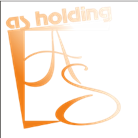 